T.C.OSMANİYE KORKUT ATA ÜNİVERSİTESİ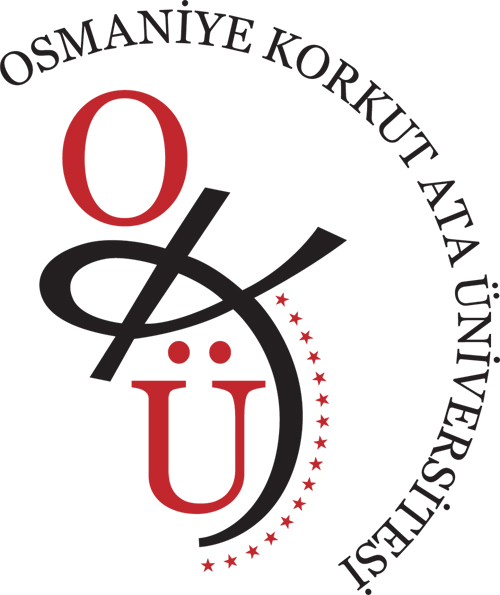 KADİRLİ MESLEK YÜKSEKOKULUİç Kontrol Sistemiİş Süreçleri1- ÖĞRENCİ STAJ SÜRECİOKU KADİRLİ MESLEK YÜKSEKOKULUÖğrenci Staj Süreci Akış Şeması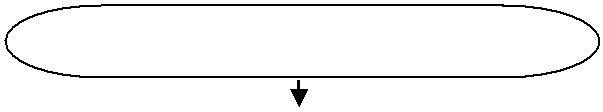 STAJ İŞLEMLERİNİ BAŞLAT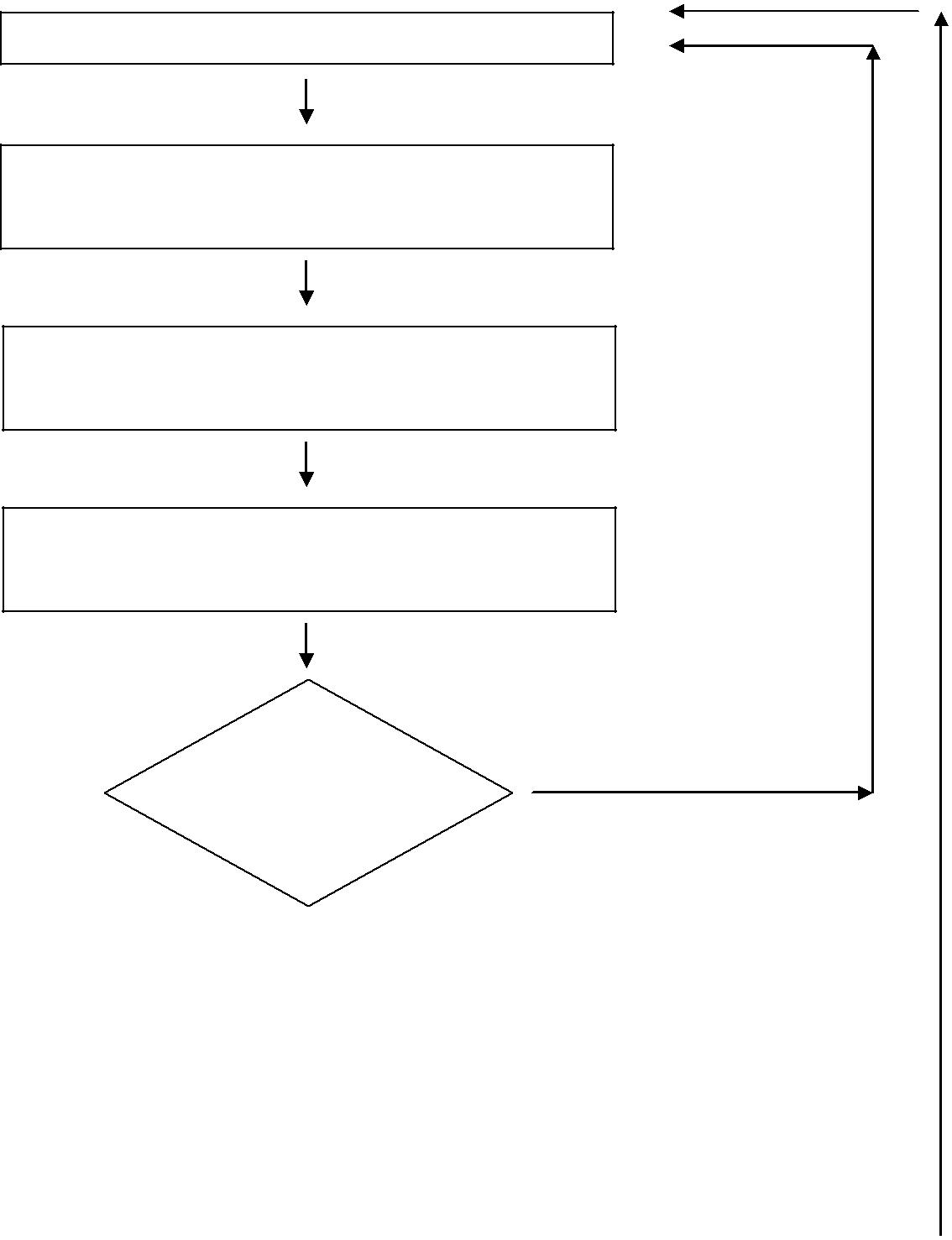 Staj İçin Uygun İşyeri BulStaj Başvuru Formunu Bölüm Başkanlığı’ndan al,    Gerekli Yerleri Doldur, Fotoğraf Yapıştır,Staj Başvuru Formu İle Stajını Yapmakİstediğin Kurum/Şirkete Başvur,Staj Başvuru Formu İle Stajını Yapmakİstediğin Kurum/Şirkete Başvur,Staj Başvurun	HayırKabul Edildimi?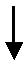 EvetStaj Komisyonuna Evraklarını Teslim Et,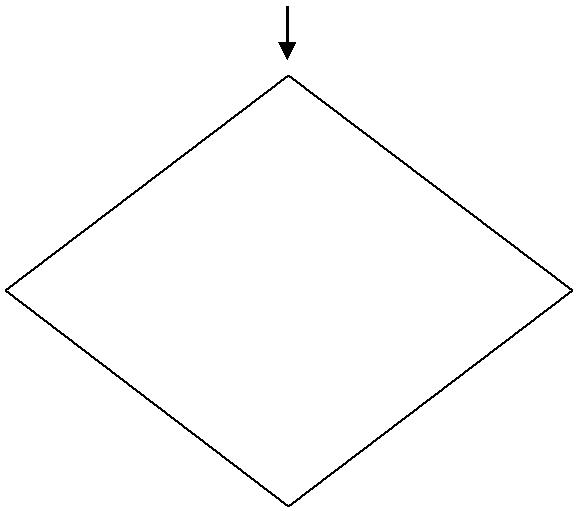 Staj Yerin ve StajTarihlerin Staj                        Hayır Komisyonunca 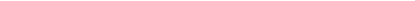 Uygun Görüldü mü?Evet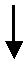 Kimlik Fotokopini, Müstahaklık Belgeni, İş yerine Ver, Sigorta Girişini Yaptır,BU İŞLEMLER STAJA BAŞLAMADAN EN AZ 10 GÜN ÖNCESİNE KADAR TAMAMLANMASI GEREKİR.Staj Evraklarını, Gizli Sicil Raporunu ve StajDosyanı Bölüm Sekreterliğinden Al,Staj Başlama Tarihinde Evraklarınla BirlikteStaj Yapacağın Birime Git ve Staja Başla,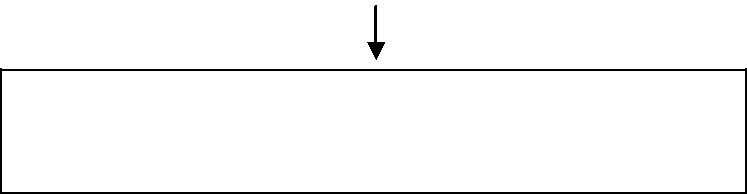 Staj Döneminde yaptığın Çalışmaları StajDefterine Yaz ve Evrakların Birer Örneğini Al,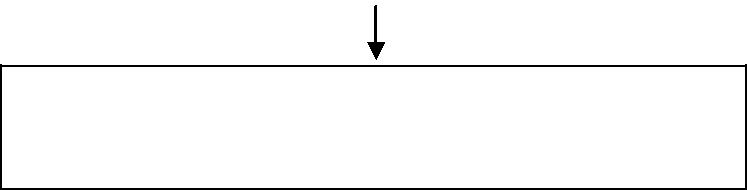 Staj Sonunda Staj Defterini ve Gizli SicilFormunu Birim Yetkilisine Onaylat,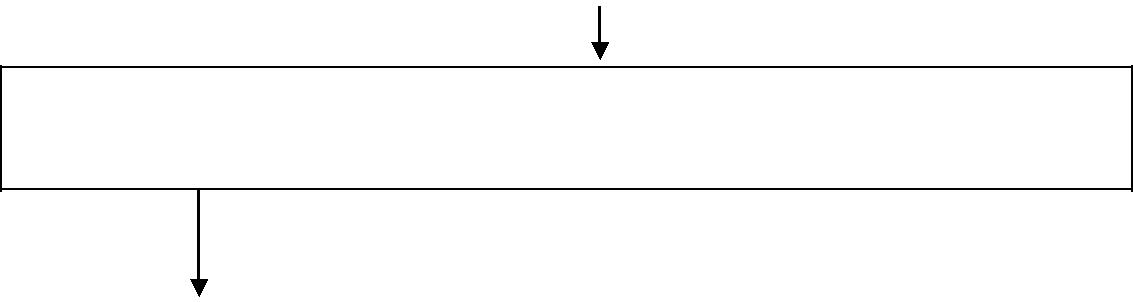 Staj Komisyonunca İlan Edilen Tarihlerde Staj Defterini ve Evraklarını Staj Komisyonuna Teslim Et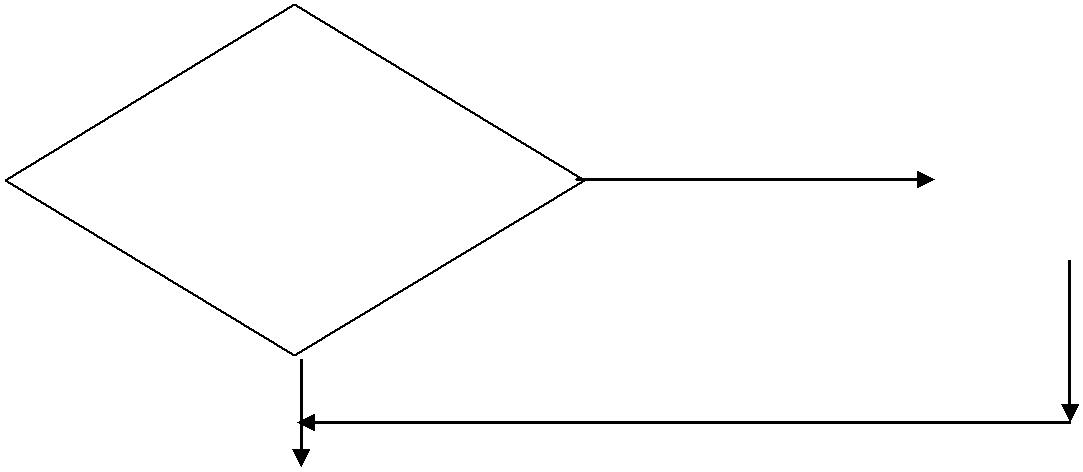 Evet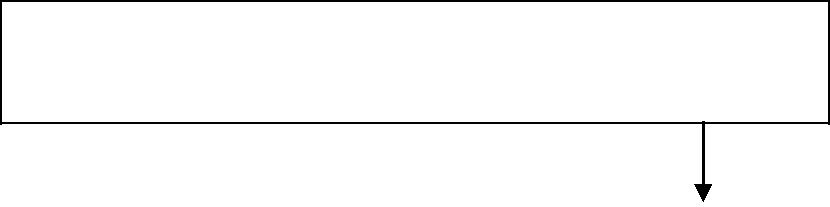 STAJ KOMİSYONUNCA STAJ DEFTERİ VE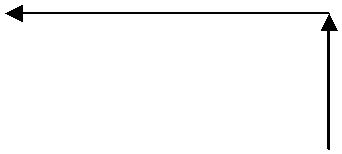 EVRAKLARIN KONTROLÜ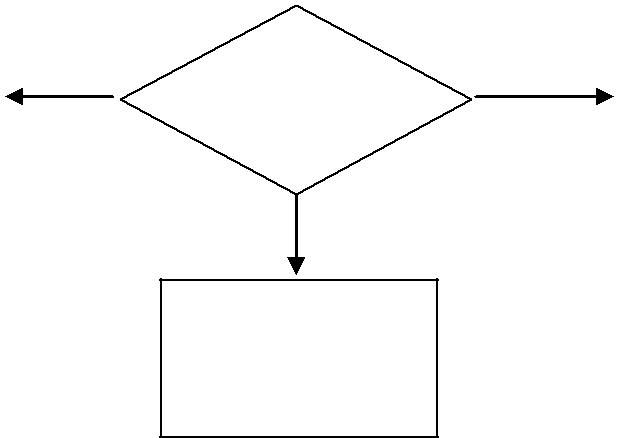 YAPILAN                                                        STAJ BAŞARILIT.C.OSMANİYE KORKUT ATA ÜNİVERSİTESİKADİRLİ MESLEK YÜKSEKOKULUİç Kontrol Sistemiİş Süreçleri2-PROGRAM YETERLİLİKLERİNİN BELİRLENMESİ SÜRECİOKU KADİRLİ MESLEK YÜKSEKOKULUProgram Yeterliliklerinin Belirlenmesi Süreci Akış Şeması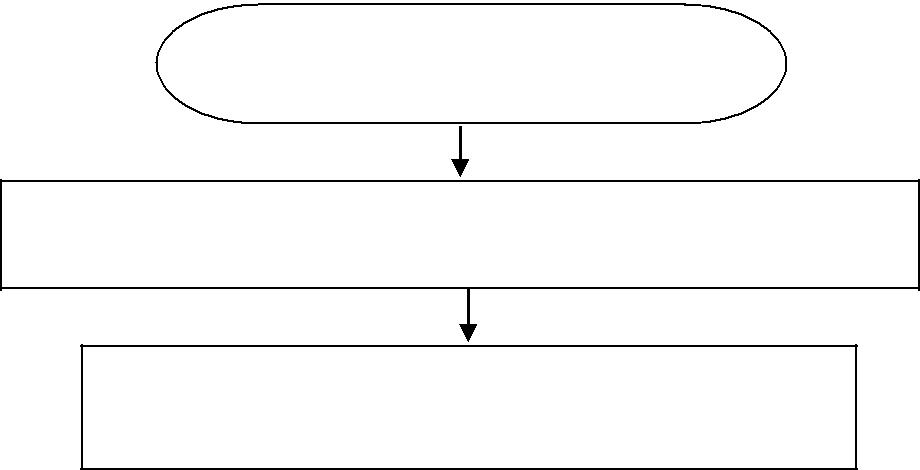 PROGRAM	YETERLİLİKLERİNİNBELİRLENMESİ İŞLEMİNİ BAŞLATMEYOK Başkanı, MYO Müdürleri, Bölüm Başkanları veProgram Koordinatörlerinin Katılacağı Bir Toplantı Düzenlenir,Düzenlenen Toplantıda Program YeterlilikleriTek Tek Tartışılır,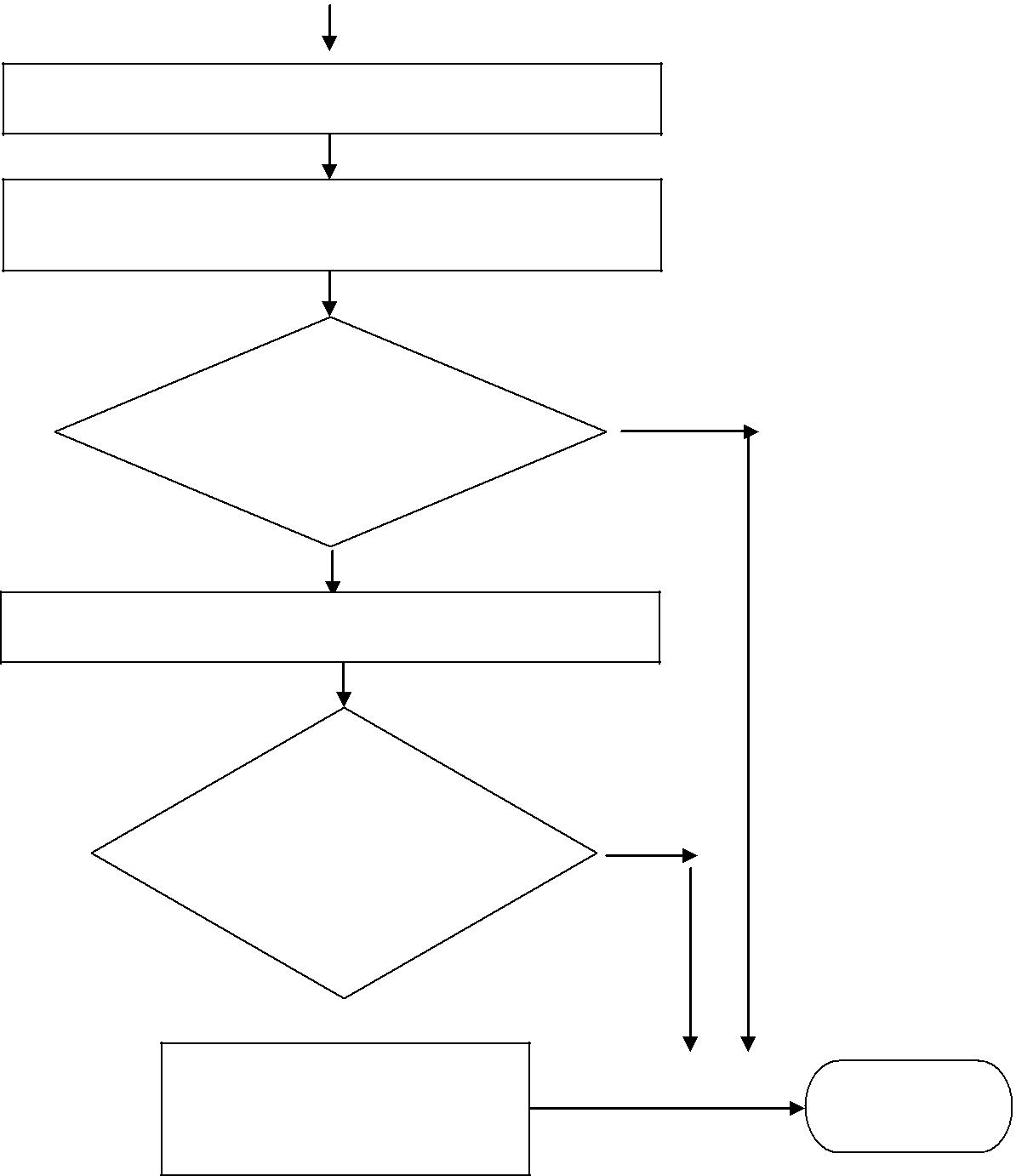 Tüm Programların Yeterlilikleri BelirlenirBelirlenen Yeterlilikler İlgili Müdürlüklere İletilir,Yönetim Kurulunda Görüşülür,EvetYeterlilikler Rektörlük Makamına Gönderilir.YeterliliklerRektörlükçe	Hayır(Senato) UygunGörüldü mü?Evet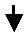 Onaylanan ProgramYeterlilikleri Bilgi                                                  İŞLEM SONUSistemine GirilirT.C.OSMANİYE KORKUT ATA ÜNİVERSİTESİKADİRLİ MESLEK YÜKSEKOKULUİç Kontrol Sistemiİş Süreçleri3- DERS PLANLARI VE İÇERİKLERİNİN GÜNCELLENMESİ         OKU KADİRLİ MESLEK YÜKSEKOKULUDers Planı ve İçeriklerinin Güncellenmesi Süreci Akış Şeması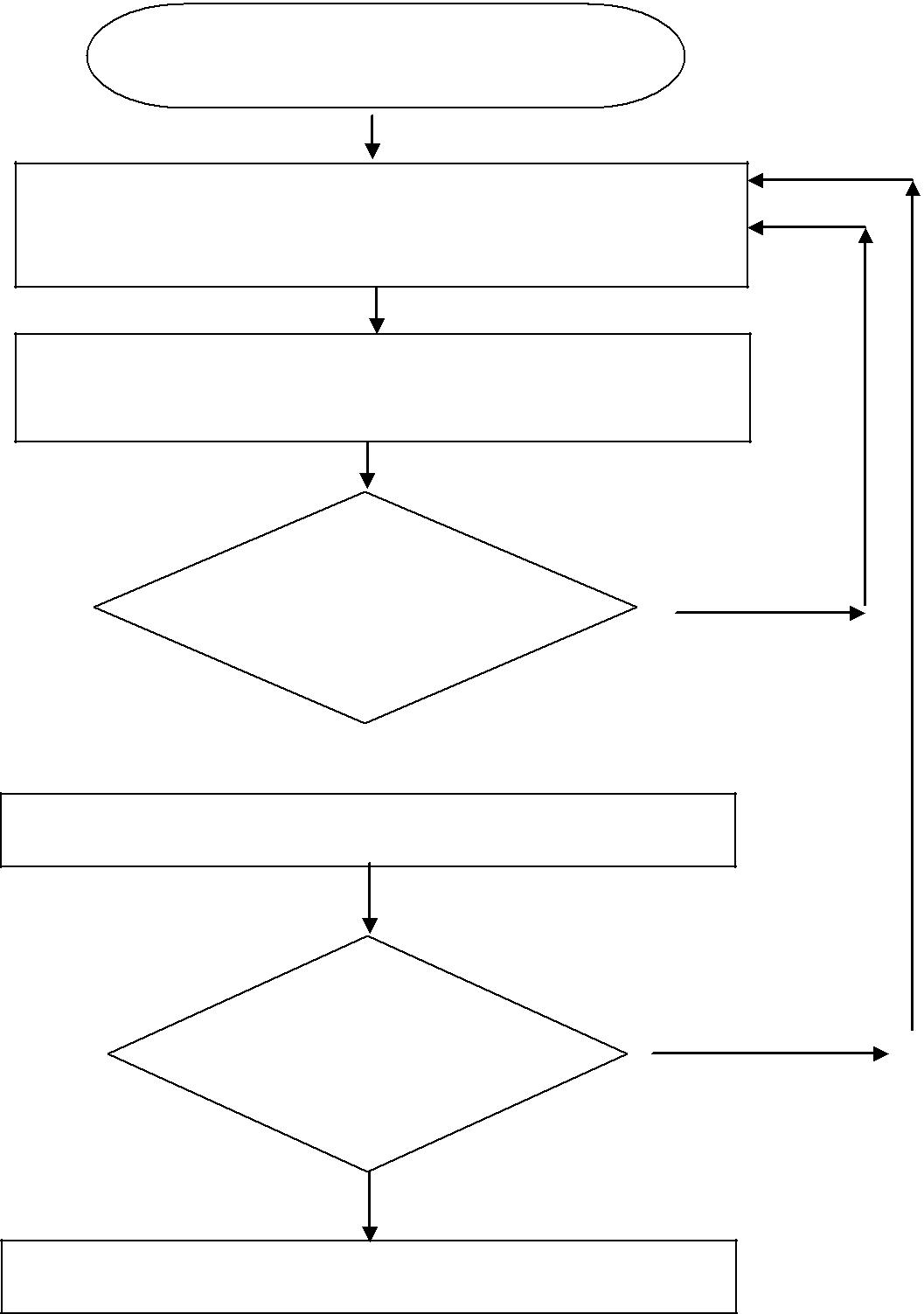 DERS	PLANI   VE   İÇERİKLERİNİNGÜNCELLENMESİ İŞLEMİNİ BAŞLATBölüm Başkanlığınca hazırlanan Ders Planı ve İçerikleriBölüm Kurulu ve MYO Kurullarında GörüşülerekRektörlük Makamına Sunulur.Ders Planı ve İçerikleri Eğitim ÖğretimKoordinatörlüğünce Kontrolleri Yapılır.Ders Planı veİçeriklerinde	EvetEksiklik Var mı?Hayır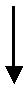 Öğrenci İşleri Daire Bşk.lığınca Senatoya SunulurEvetRektörlük Onayı İle Ders Planı Yürürlüğe Girer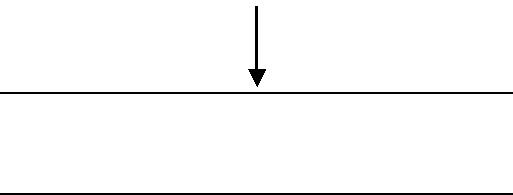 Onaylanan Ders Planı ve İçerikleriBilgi Sistemine Girilir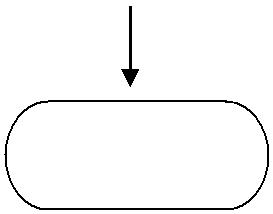 İŞLEM SONUT.C.OSMANİYE KORKUT ATA ÜNİVERSİTESİKADİRLİ MESLEK YÜKSEKOKULUİç Kontrol Sistemiİş Süreçleri4- DERS GÖREVLENDİRMELERİNİN YAPILMASIOKU KADİRLİ MESLEK YÜKSEKOKULUDers Görevlendirmelerinin Yapılması Süreci Akış Şeması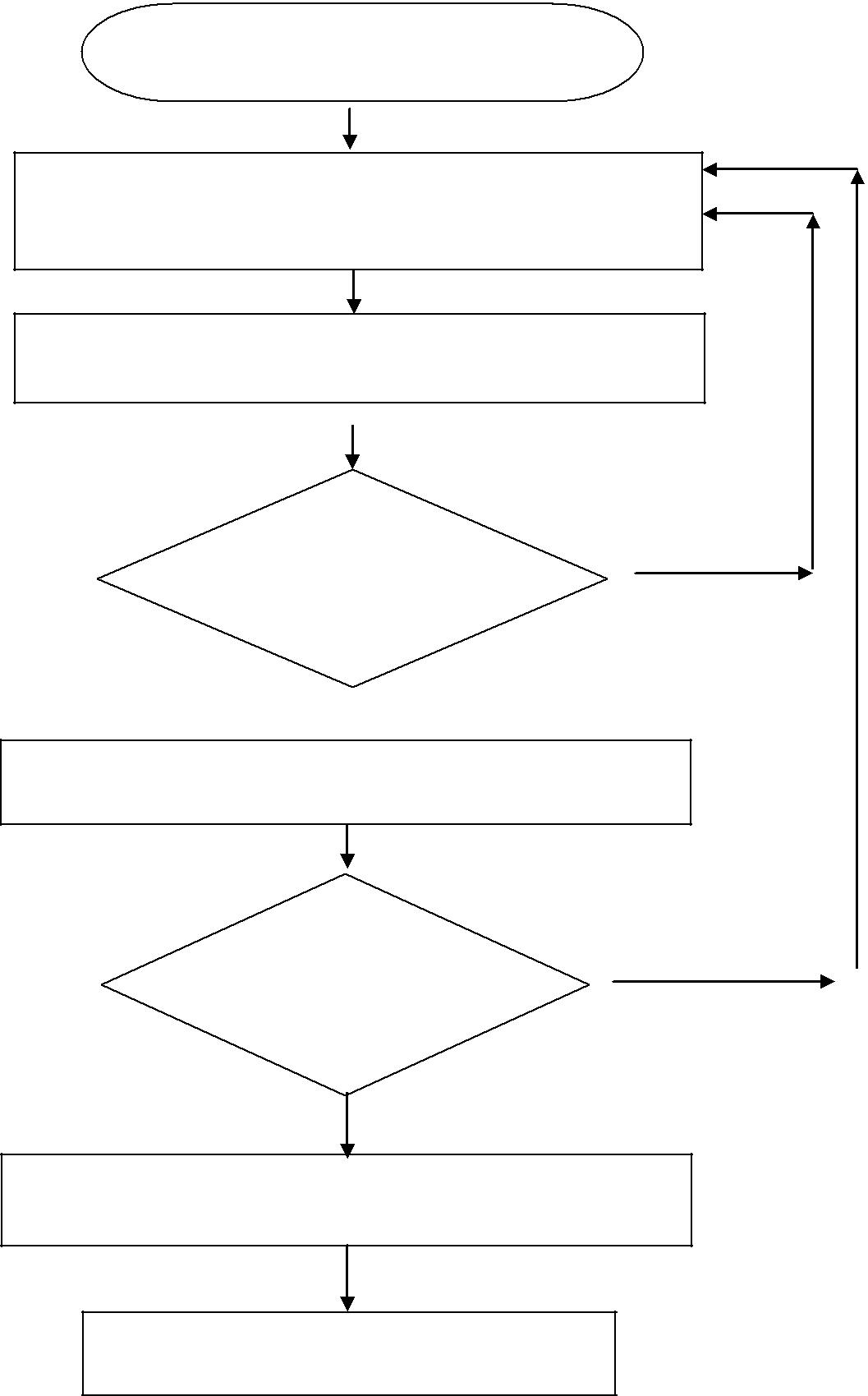 DERS GÖREVLENDİRME İŞLEMİNİBAŞLATBölüm Başkanlığınca Dersleri Verecek Öğretim ElemanlarıBelirlenir.Ders Görevlendirmeleri MYO Yönetim KurulundaGörüşülür EvetÖğrenci İşleri Daire Bşk.lığınca Senato’yaSunulurEvetRektörlük Onayı İle Ders Görevlendirmeleri  YürürlüğeGirerOnaylanan Ders Görevlendirmeleri  BilgiSistemine GirilirİŞLEM SONUT.C.OSMANİYE KORKUT ATA ÜNİVERSİTESİKADİRLİ MESLEK YÜKSEKOKULUİç Kontrol Sistemiİş Süreçleri5- HAFTALIK DERS PROGRAMLARININ HAZIRLANMASIOKU KADİRLİ MESLEK YÜKSEKOKULUHaftalık Ders Programlarının Hazırlanması Süreci Akış Şeması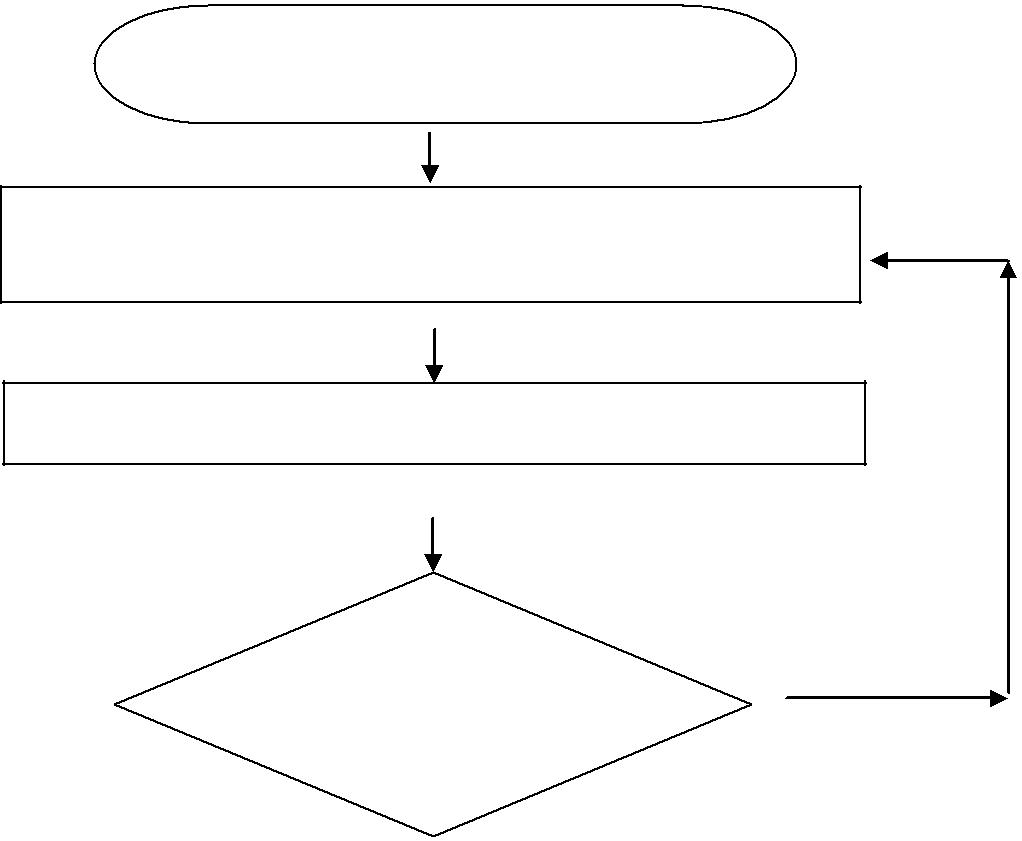 HAFTALIK DERS PROGRAMLARININHAZIRLANMASI İŞLEMİNİ BAŞLATMüdür Yardımcısı tarafından Derslerin Yapılacağı Uygun Gün veSaatler Belirlenerek Haftalık Ders Programı Hazırlanır.Haftalık Ders Programı MYO Müdürünün Onayına Sunulur Evet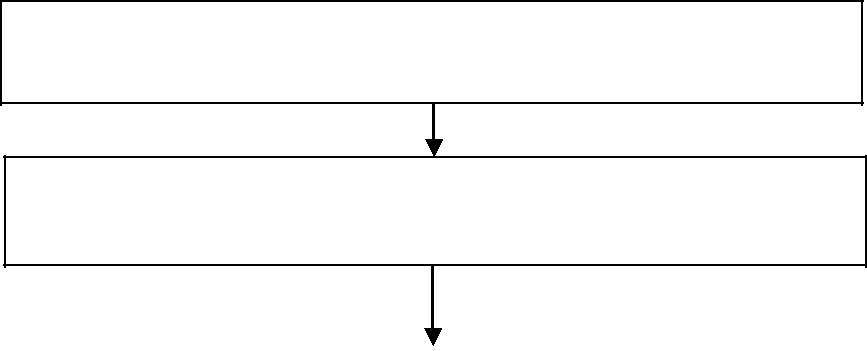 Haftalık Ders Programı MYO Müdürünün Onayından SonraEk Ders Ödemeleri İçin Rektörlüğe Gönderilir.Müdürlük	Onayından Sonra Haftalık Ders ProgramlarıYürürlüğe Girer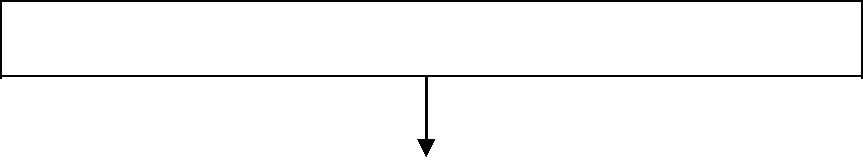 Haftalık Ders Programı Öğrencilere Duyurulur.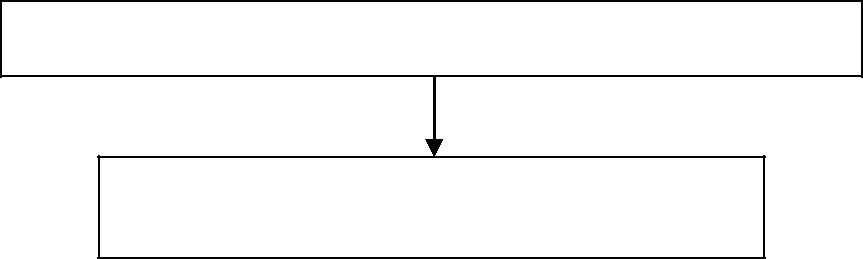 Haftalık Ders Programı Bilgi Sistemine Girilir.Onaylanan Ders Programlarına Göre DerslerTakip Edilir.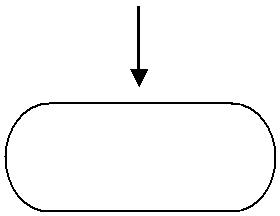 İŞLEM SONUT.C.OSMANİYE KORKUT ATA ÜNİVERSİTESİKADİRLİ MESLEK YÜKSEKOKULUİç Kontrol Sistemiİş Süreçleri6 - SINAV PROGRAMLARININ HAZIRLANMASIOKU KADİRLİ MESLEK YÜKSEKOKULUSınav Programlarının Hazırlanması Süreci Akış Şeması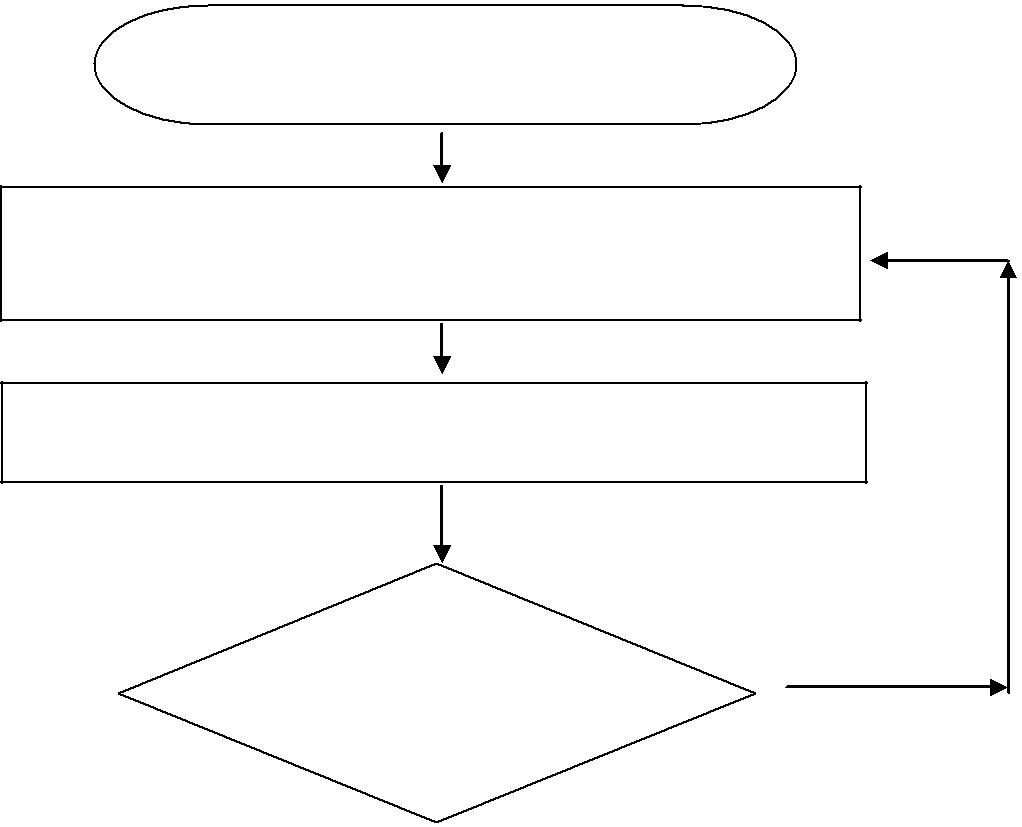 SINAV  PROGRAMININ HAZIRLANMASIİŞLEMİNİ BAŞLATMüdür Yardımcısı tarafından Arasınav ve Final SınavlarınınYapılacağı Uygun Gün,Yer ve Saatler Belirlenerek Sınav Programı Hazırlanır.Hazırlanan Sınav Programı Bölüm Başkanlarının KontrolüneSunulur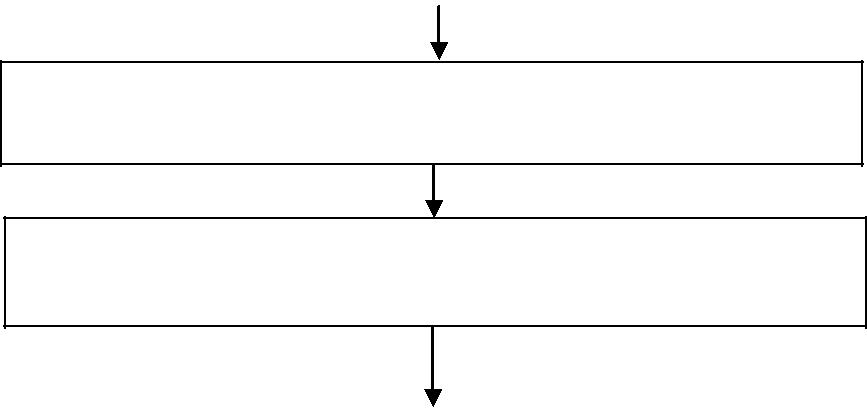 EvetSınav Programları Bölüm Başkanının kontrolünden sonra MYO Müdürünün onayına sunulur.Müdürlük	Onayından Sonra Sınav Programları YürürlüğeGirerSınav Programı Öğrencilere Duyurulur.Sınav Programı Bilgi Sistemine Girilir.Onaylanan Sınav Programına Göre SınavlarYapılır.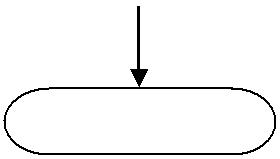 İŞLEM SONUT.C.OSMANİYE KORKUT ATA ÜNİVERSİTESİKADİRLİ MESLEK YÜKSEKOKULUİç Kontrol Sistemiİş Süreçleri7- ÖĞRENCİLERİN BURS İŞLEMLERİOKU KADİRLİ MESLEK YÜKSEKOKULUÖğrenci Burs İşlemleri Süreci Akış Şeması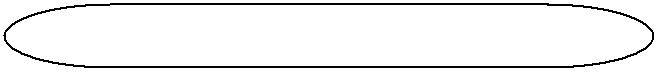 ÖĞRENCİ BURS İŞLEMİNİ BAŞLAT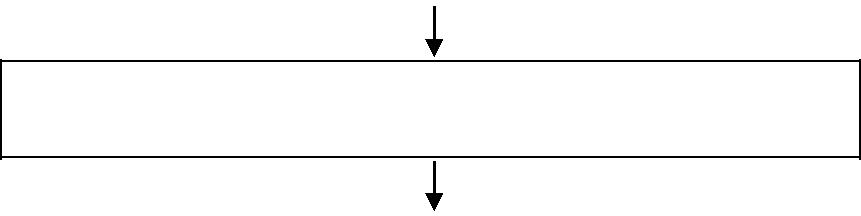 Kurumlardan Gelen Burs Kontenjanları ve Burs İle İlgiliBilgiler Öğrencilere Duyurulur.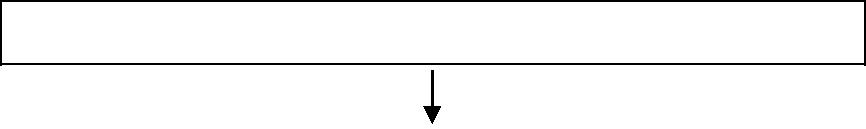 MYO Müdürlüğü’nce Burs Komisyonu OluşturulurÖğrenciler Burs Başvurularını İstenen Evraklar İle Birlikte Burs Komisyonuna Yapar.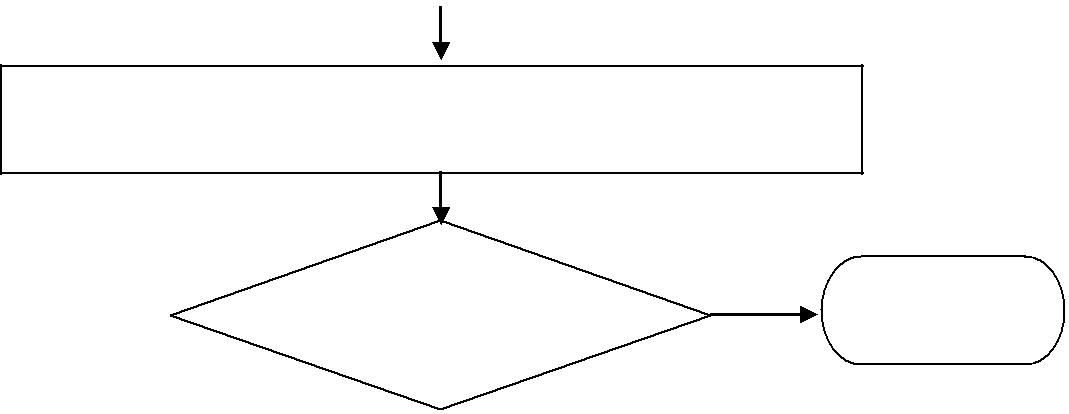 Burs Komisyonu Tarafından belirlenen ve İlan Edilen Günde Öğrenciler Mülakatla Değerlendirilir.Evet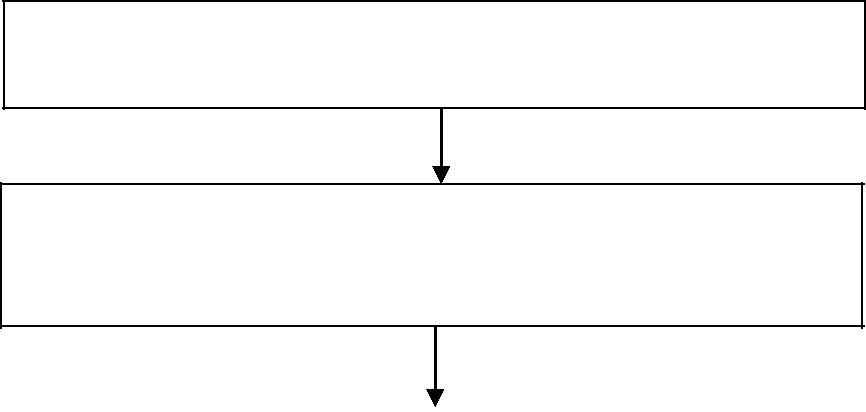 Burs Komisyonu Tarafından Burs Kazanan Öğrenciler Belirlenir ve İlan Edilir.Belgeler Tamamlanarak Tutulan Bir Tutanakla Beraber Burs Kazanan Öğrenciler Sağlık Kültür Ve Spor Dairesi Başkanlığına İletilir.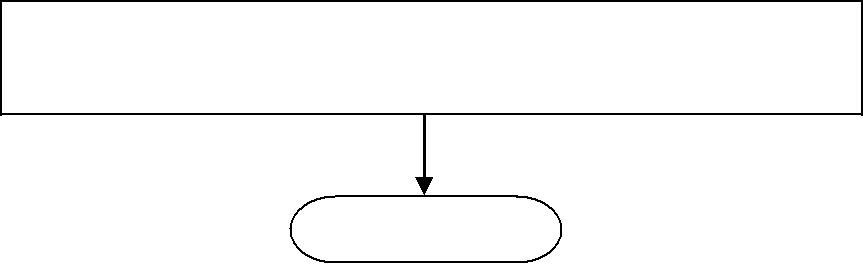 Sağlık Kültür Ve Spor Dairesi Başkanlığınca Burs Alacak Öğrencilerin İsimleri Burs Verecek Kurumlara Bildirilir.TalepReddedilir.İŞLEM SONUT.C.OSMANİYE KORKUT ATA ÜNİVERSİTESİKADİRLİ MESLEK YÜKSEKOKULUİç Kontrol Sistemiİş Süreçleri8- ÖĞRENCİLERİN YEMEK YARDIMI İŞLEMLERİOKU KADİRLİ MESLEK YÜKSEKOKULUÖğrenci Yemek Yardımı İşlemleri Süreci Akış Şeması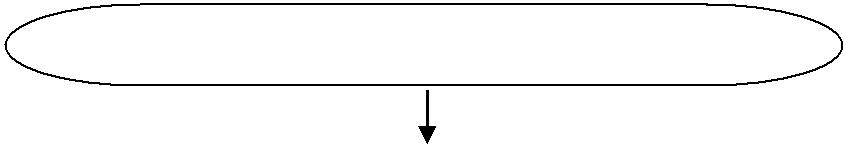 ÖĞRENCİ YEMEK YARDIMI İŞLEMİNİ BAŞLAT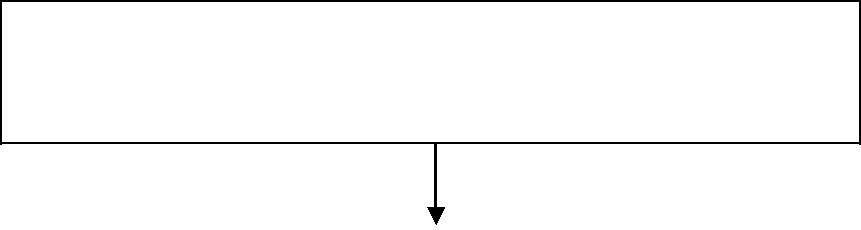             Sağlık Kültür ve Spor Dairesi Başkanlığından Gelen         Yemek Yardımı Kontenjanları ve Yemek Yardımı İle İlgili                                 Bilgiler Öğrencilere Duyurulur.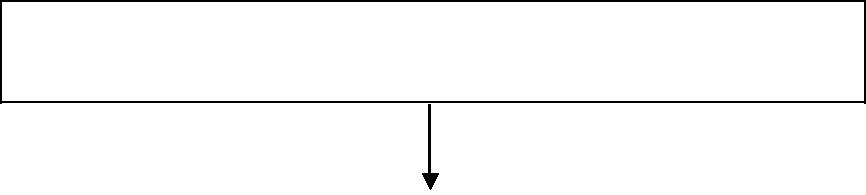           MYO Müdürlüğünce Yemek Yardımından Faydalanacak               Öğrencileri Seçmek İçin Komisyonu Oluşturulur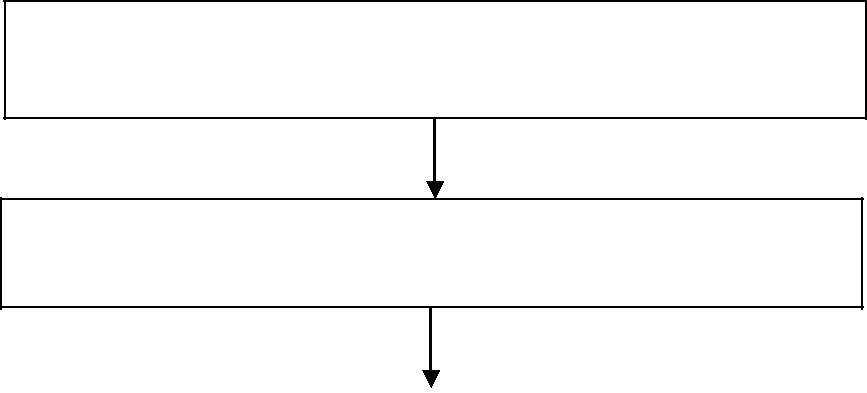              Öğrenciler Yemek Yardımı İçin Başvurularını İstenen                       Evraklar İle Birlikte Komisyona Yapar.             Komisyon Tarafından Belirlenen ve İlan Edilen Günde                          Öğrenciler Mülakatla Değerlendirilir.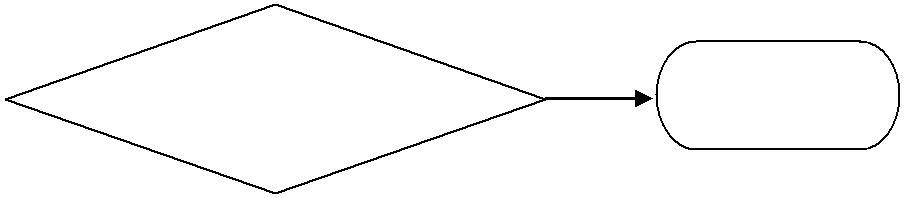                         Evet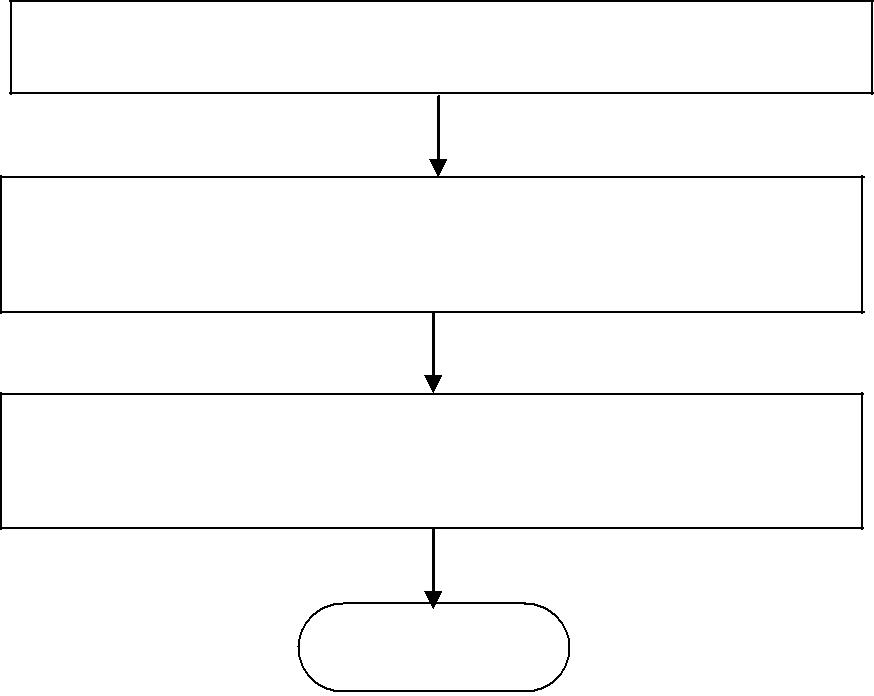 Komisyon Tarafından Yemek Yardımından Faydalanacak Öğrenciler Belirlenir ve İlan Edilir.Belgeler Tamamlanarak Tutulan Bir Tutanakla Beraber Yemek Yardımından Faydalanacak Öğrenciler Sağlık Kültür ve Spor Dairesi Başkanlığına İletilir.Sağlık Kültür Ve Spor Dairesi Başkanlığınca Yemek Yardımından Faydalanacak Öğrencilere Kart Çıkartılır ve Öğrencilerin Ücretsiz Yemek Yemeleri Sağlanır.TalepReddedilirİŞLEM SONUT.C.OSMANİYE KORKUT ATA ÜNİVERSİTESİKADİRLİ MESLEK YÜKSEKOKULUİç Kontrol Sistemiİş Süreçleri9- ÖĞRENCİ TEMSİLCİSİ SEÇİMİ İŞLEMLERİOKU KADİRLİ MESLEK YÜKSEKOKULU                  Öğrenci Temsilcisi Seçim Süreci Akış ŞemasıÖĞRENCİ TEMSİLCİSİ SEÇİM SÜRECİNİ BAŞLAT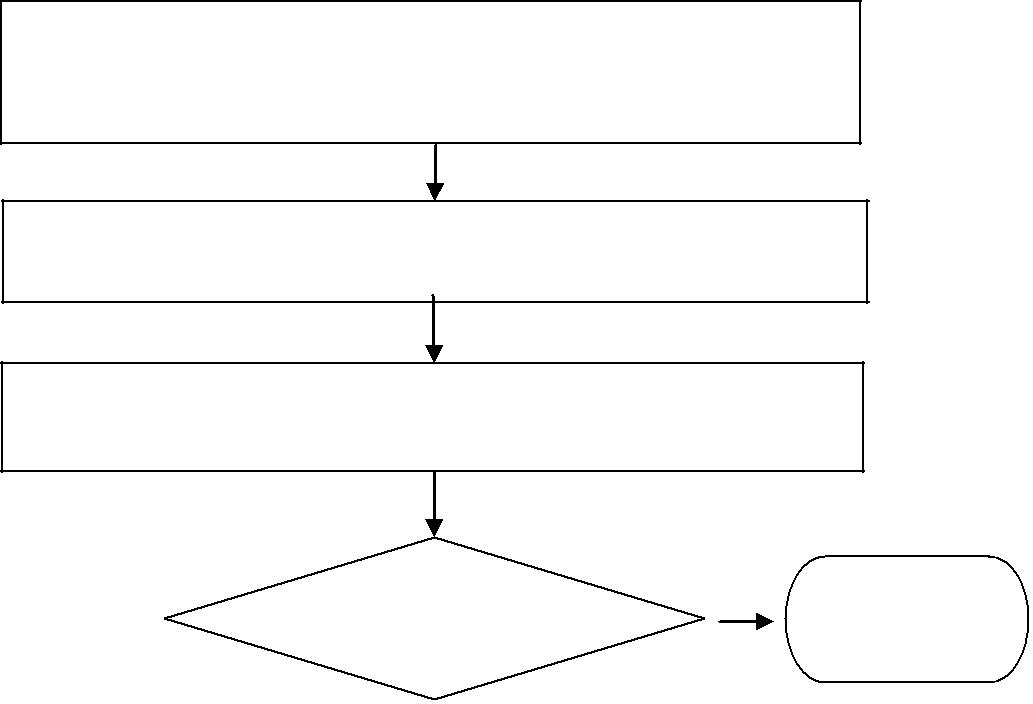 Rektörlük (Sağlık Kültür ve Spor Dairesi Başkanlığı)Tarafından Öğrenci Temsilcisi Seçilmesi GerektiğiniBildiren Yazı GönderilirOkul Müdürlüğünce Öğrenci Program, Bölüm VeMYO Temsilcisi Seçim Tarihleri Duyurulur.Belirlenen Tarihlerde Öğrenciler Arasından Sandık KurullarıOluşturulur. Adaylar Arasından Sınıf Temsilcisi Seçilir.                                       Adaylardan En Çok                 Hayır	   Program Başkanı                                          Oyu mu  Aldı?                                             Olamaz                                                                                     Evet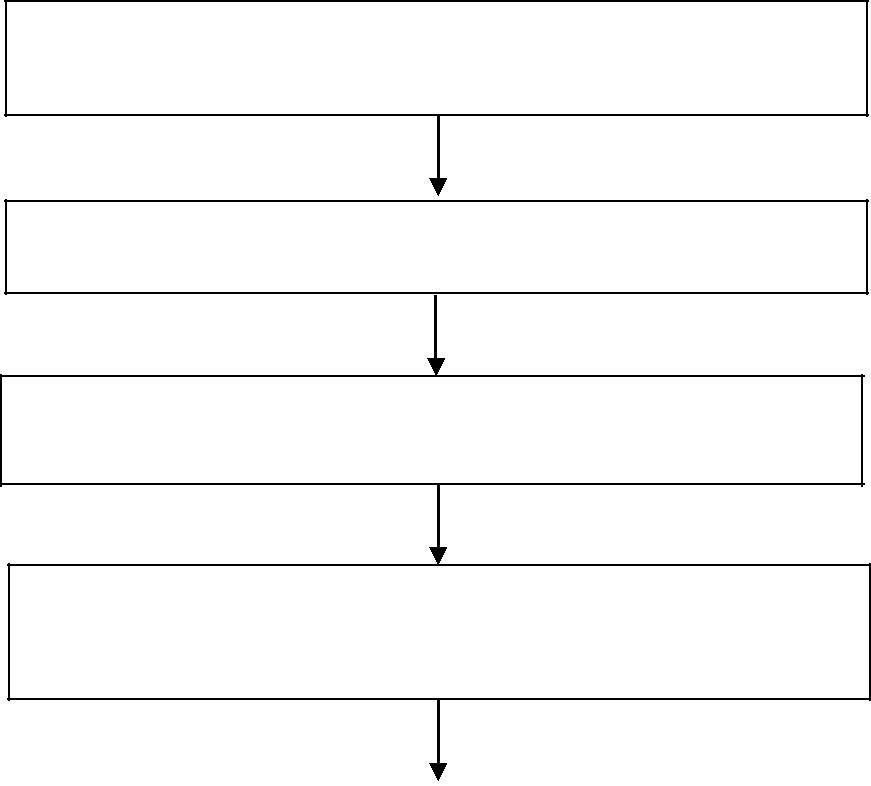 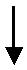 En Çok Oyu Alan ProgramTemsilcisi Olur. Seçilen Program Temsilcileri Kendi Aralarından Aynı Yolİle Bölüm Temsilcisini Seçer.Seçilen Bölüm Temsilcileri Duyurulan Günde KendiAralarından MYO Temsilcisini Seçer.Seçilen, Program,Bölüm ve MYO Temsilcileri Bir ÜstYazı İle Rektörlüğe (Sağlık Kültür ve Spor Daire            Başkanlığına) Bildirilir.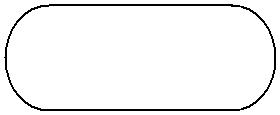 İŞLEM SONUT.C.OSMANİYE KORKUT ATA ÜNİVERSİTESİKADİRLİ MESLEK YÜKSEKOKULUİç Kontrol Sistemiİş Süreçleri10- YOLLUK VE YEVMİYELERİN ÖDENMESİ İŞLEMLERİOKU KADİRLİ MESLEK YÜKSEKOKULUYolluk Ve Yevmiyelerin Ödenmesi Süreci A kış Şeması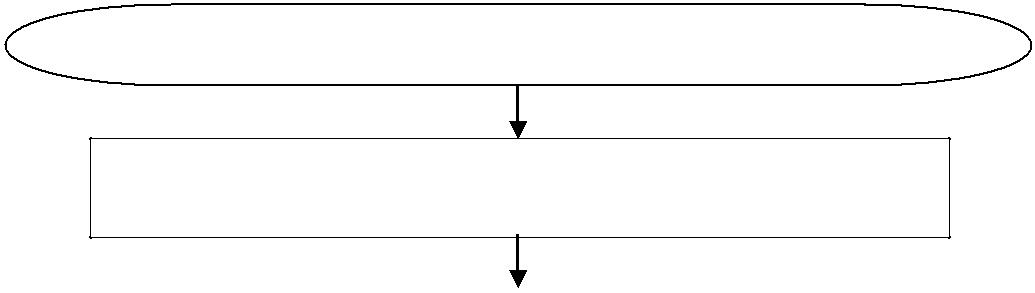 YOLLUK-YEVMİYELERİN ÖDENMESİ SÜRECİNİ BAŞLATÖğretim Elemanı Konferans, Seminer Vb. EtkinliklereKatılmak İçin Bölüm Başkanlığına başvuruda bulunur.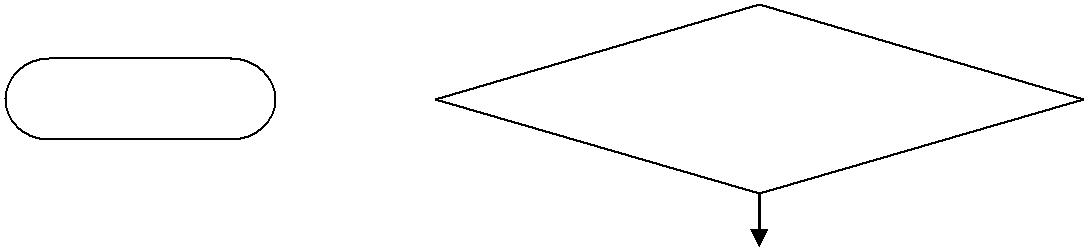 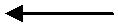 Evet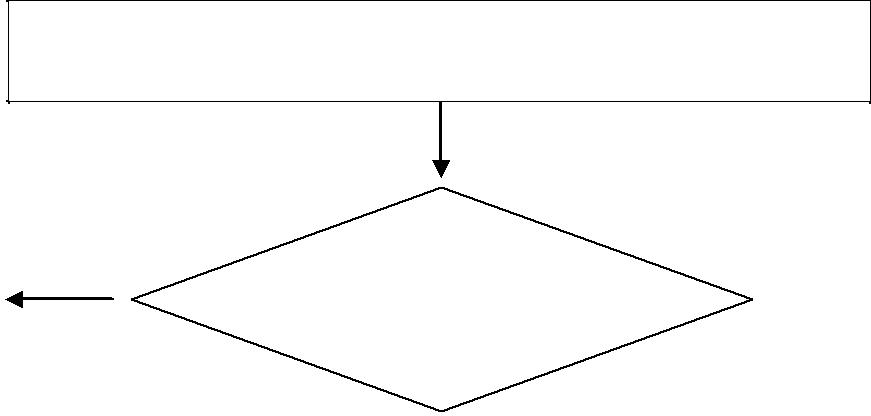 Bölüm Başkanlığı Öğretim Elemanının Talebini UygunBuldu ise Okul Müdürlüğüne (Yönetim Kuruluna) Sunar.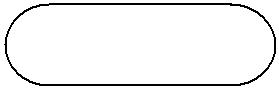  Evet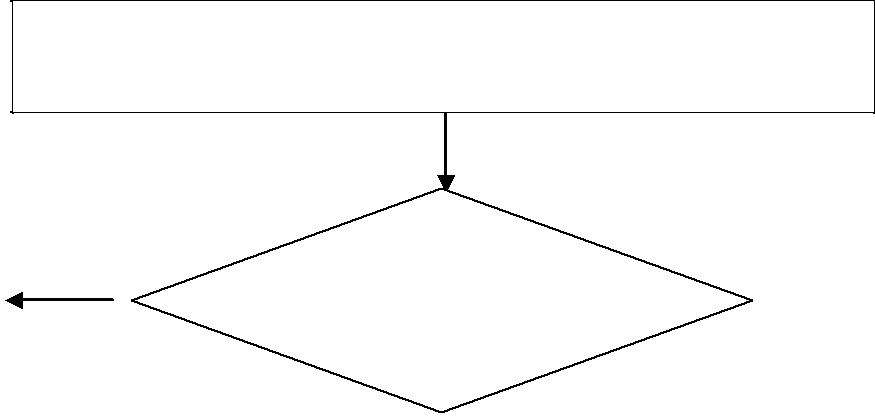 Yönetim Kurulunca Uygun Görülen Talep RektörlükMakamına Onaya Sunulur.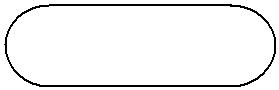  Evet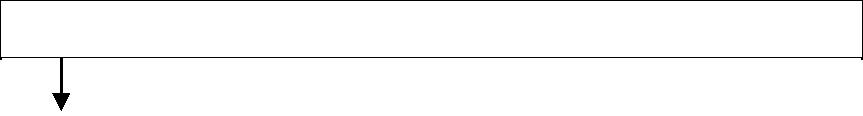 Rektörlük Makamınca Onaylandıktan Sonra Göreve Gidilir.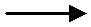 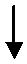 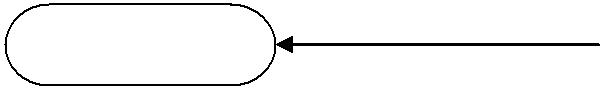 T.C.OSMANİYE KORKUT ATA ÜNİVERSİTESİKADİRLİ MESLEK YÜKSEKOKULUİç Kontrol Sistemiİş Süreçleri11- BÜTÇE HAZIRLAMA İŞLEMLERİOKU KADİRLİ MESLEK YÜKSEKOKULUBütçe Hazırlama Süreci Akış Şeması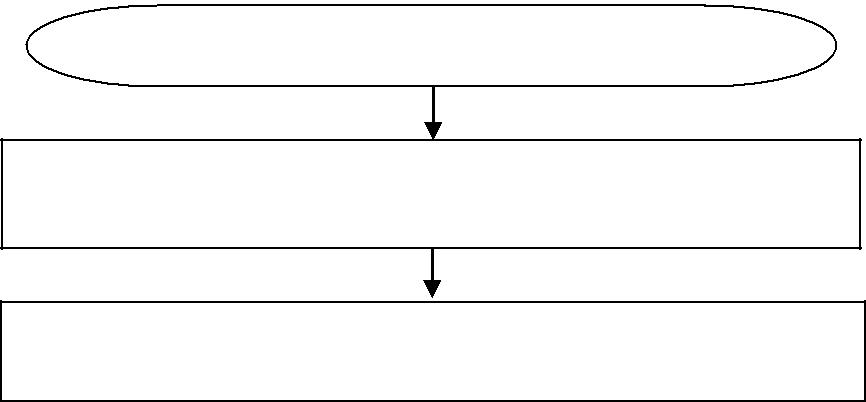 BÜTÇE HAZIRLANMASI İŞLEMİNİ BAŞLATHer Yıl Haziran Ayında Rektörlük Makamınca BütçeHızırlık Çalışmaları İle İlgili Birimlere Yazı gönderilir.Birimler Gelen Yazı Doğrultusunda Bütçe ÇalışmalarınaBaşlar.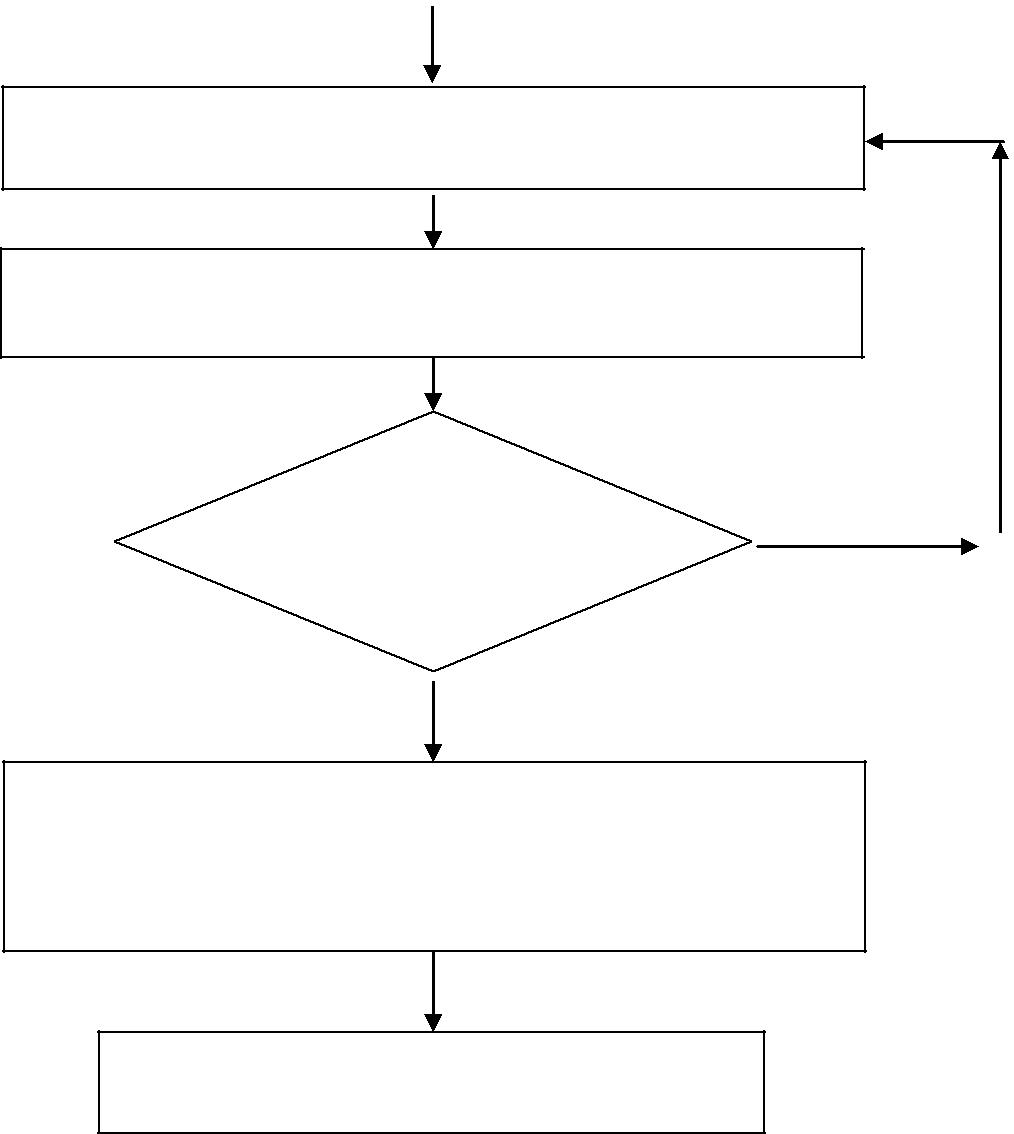 Bir Öndeki Yıl Yapmış Olduğu Harcamalar ile İlgili YılAmaç ve Hedefleri Doğrultusunda Bütçe Fişleri Doldurulur.Hazırlanan Dosya MYO Müdürünün Onayı İle RektörlükStrateji ve Geliştirme Daire Başkanlığına Sunulur.EvetÜniversitenin Bütçesi Hazırlanıp Onaylandıktan Sonra MaliYıl İçerisinde Harcanmak Üzere Rektörlük Strateji ve Geliştirme daire Başkanlığınca İlgili Harcama kalemlerine Ödenek Aktarılır.Yüksekokulun İhtiyaçları DoğrultusundaHarcamalar Yapılır.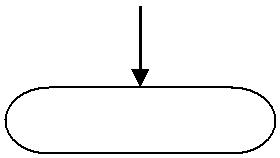 İŞLEM SONUT.C.OSMANİYE KORKUT ATA ÜNİVERSİTESİKADİRLİ MESLEK YÜKSEKOKULUİç Kontrol Sistemiİş Süreçleri12- AKADEMİK PERSONELİN İZİN ALMA İŞLEMLERİOKU KADİRLİ MESLEK YÜKSEKOKULUAkademik Personelin İzin Alma Süreci Akış Şeması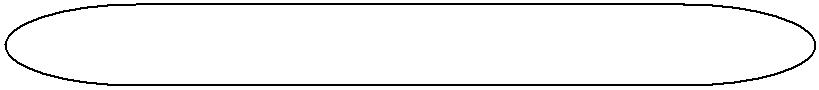 İZİN ALMA İŞLEMİNİ BAŞLAT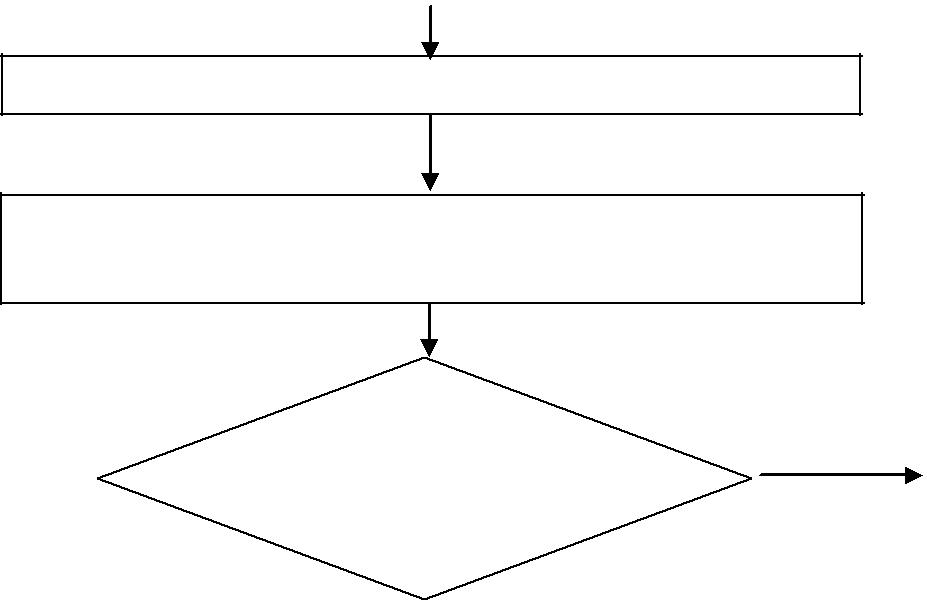 İlgili Mazeret/Yıllık İzin Almak İçin Başvuruda Bulunur.MYO Personel İşleri İlgili Kişi Adına Yıllık İzin FormuDüzenler.  İzin Formunu Bölüm Başkanına Gönderir.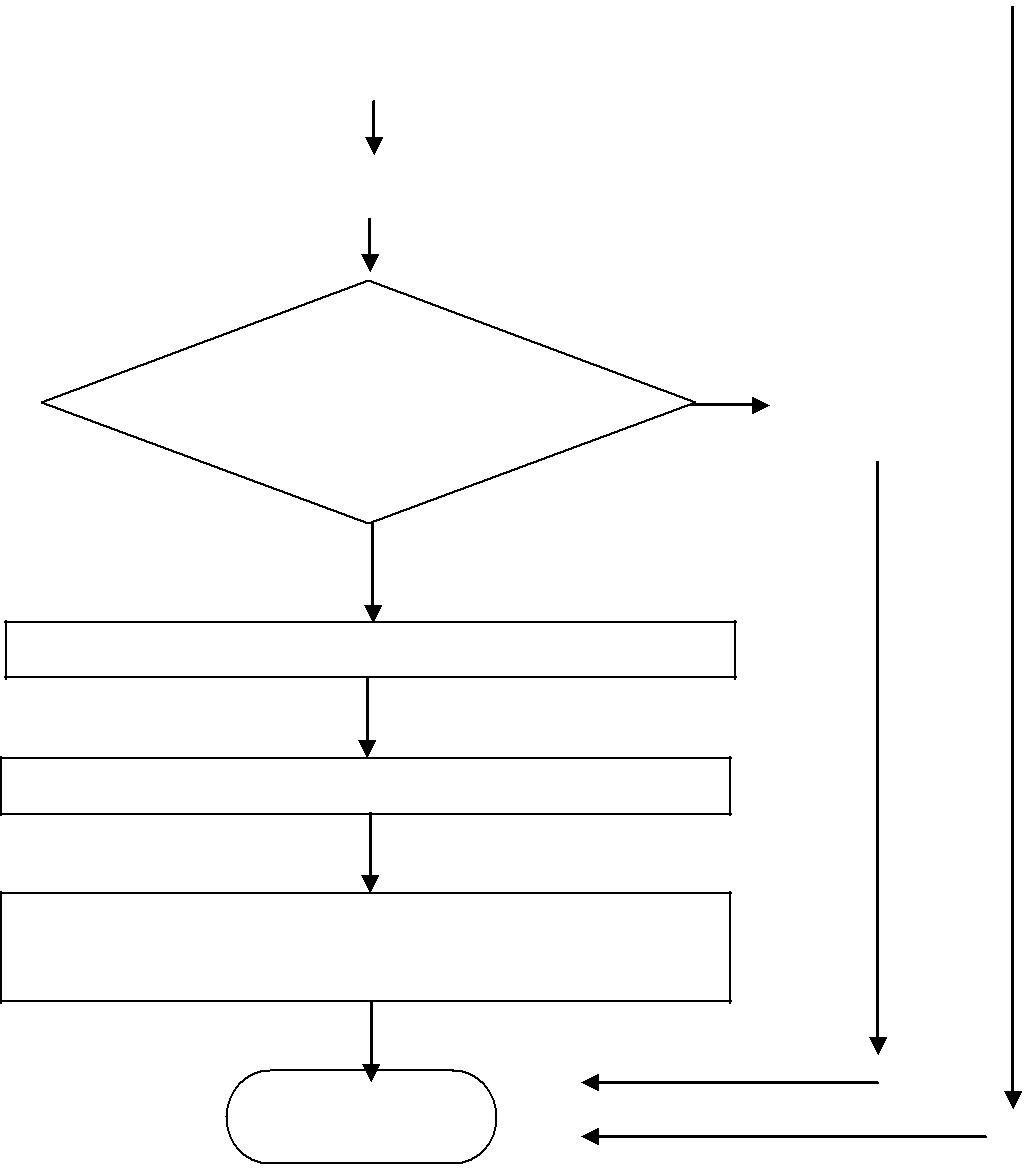 Evet    İzin Formu Yüksekokul Müdürlüğünce Onaylanır.İzin Formunun Bir Sureti İlgiliye verilir.    İzin Formunun Bir Sureti İlgilinin Şahsi Dosyasına    Konulur.İŞLEM SONUOKU KADİRLİ MESLEK YÜKSEKOKULUİdari Personel İzin Alma SüreciİZİN ALMA İŞLEMİNİ BAŞLAT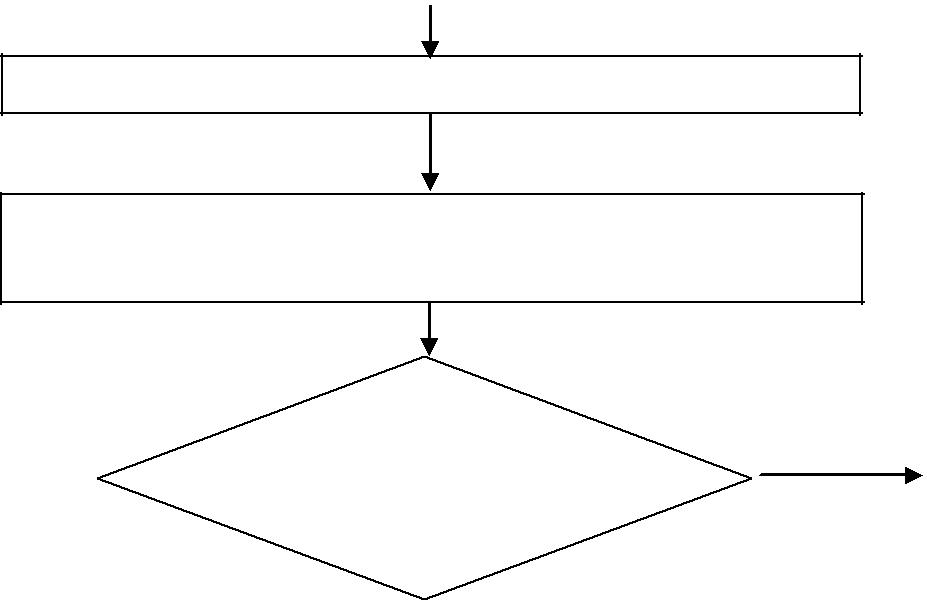 İlgili Mazeret/Yıllık İzin Almak İçin Başvuruda Bulunur.MYO Personel İşleri İlgili Kişi Adına Yıllık İzin FormuDüzenler. İzin Formunu Yüksekokul Sekreterine Gönderir.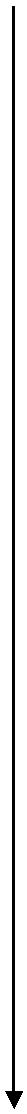 Evet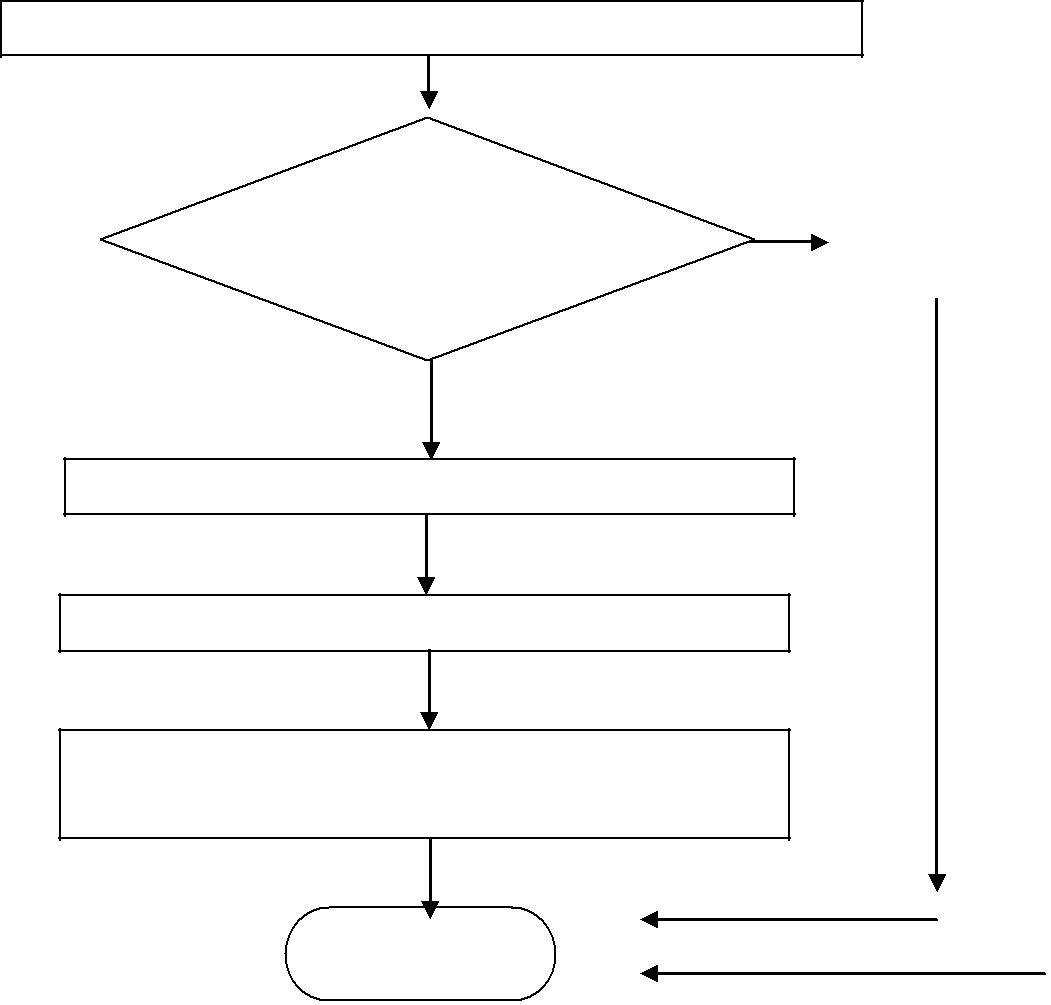 İzin İsteği Yüksekokul Müdürüne İletilir.Evetİzin Formu Yüksekokul Müdürlüğünce Onaylanır.İzin Formunun Bir Sureti İlgiliye verilir.İzin Formunun Bir Sureti İlgilinin Şahsi Dosyasına Konulur.İŞLEM SONUT.C.OSMANİYE KORKUT ATA ÜNİVERSİTESİKADİRLİ MESLEK YÜKSEKOKULUİç Kontrol Sistemiİş Süreçleri14- MALZEME SATIN ALIM İŞLEMLERİ                   OKU KADİRLİ MESLEK YÜKSEKOKULUMalzeme Satın Alma Süreci Akış Şeması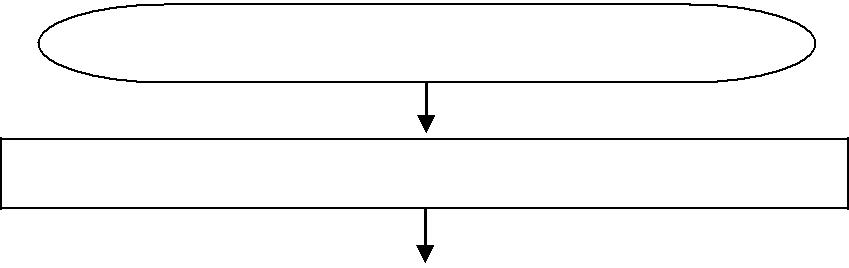 MALZEME SATIN ALMA İŞLEMİNİ BAŞLATMYO Birimleri Malzeme İsteğini MYO Müdürlüğüne İletir.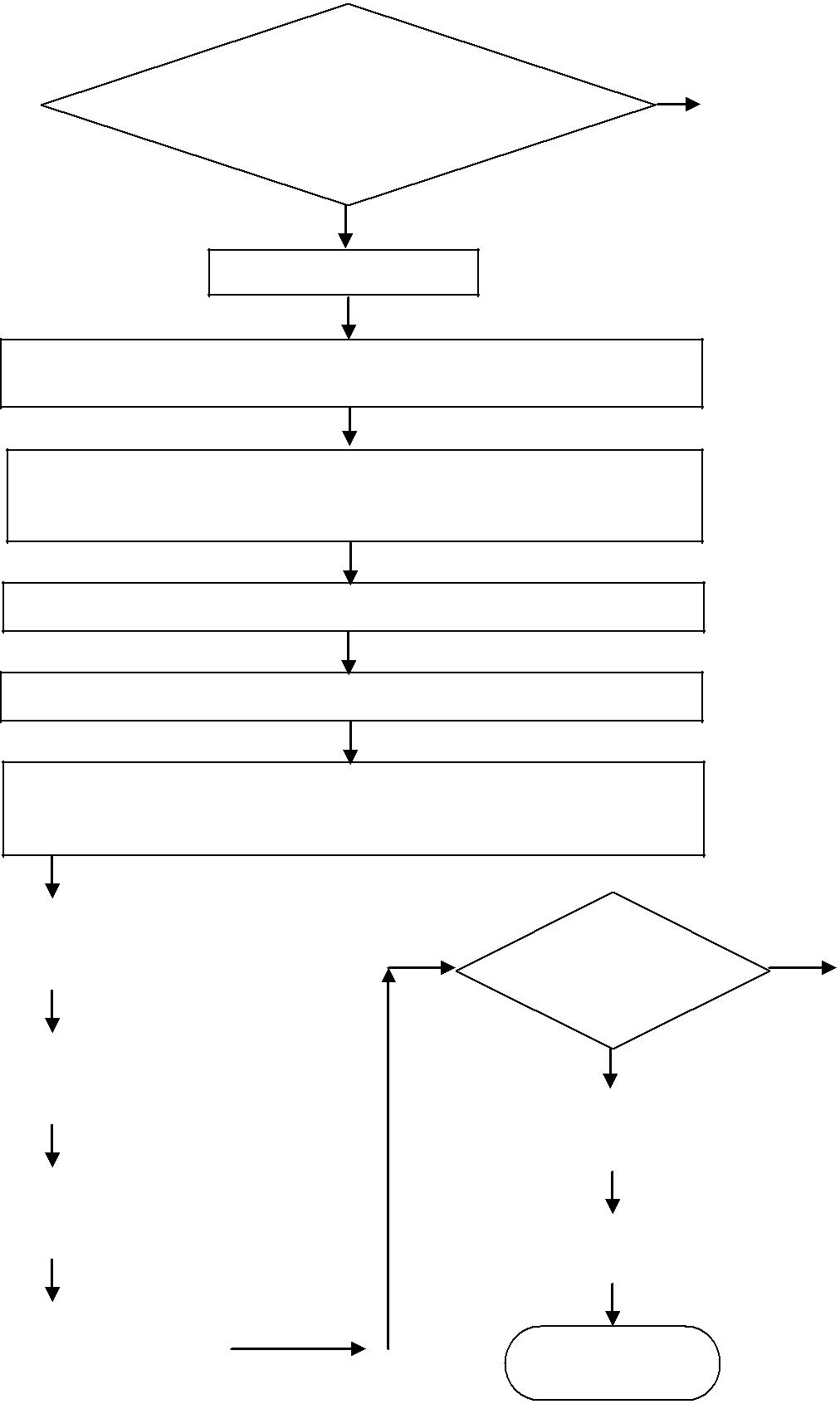 Gerektiriyor ?Teklif Yolu İlePiyasa Fiyat Araştırması Yapılarak Malın Fiyatı Öğrenilir.Malın Fiyatı Uygunsa Harcama Yetkilisi AlınmasıYönünde Onay Verir.Teklif Yapılacak Firmalar Belirlenir.Firmalara Teklif Mektupları Gönderilir.Firmalarca MYO dan Gelen Teklif Mektubuna FiyatVerilerek Cevap Verilir.OKU KADİRLİ MESLEK YÜKSEKOKULUÖğrenci Yeni Kayıt-ÖSYS Süreci A  kış Şeması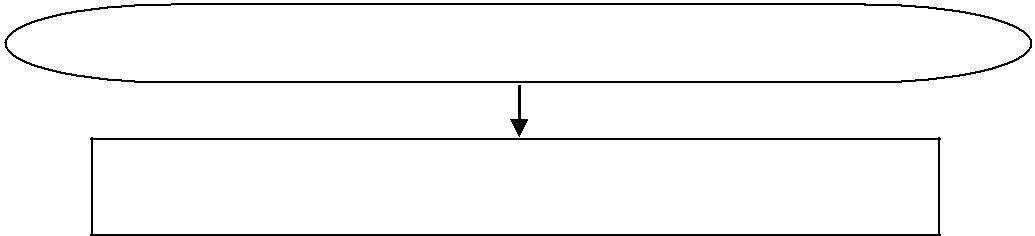 ÖĞRENCİ YENİ KAYIT İŞLEMİNİ BAŞLATÖSYS Sınav Sonuçlarına Göre yerleştirilen ÖğrencilereÖğrenci İşleri Daire Başkanlığınca Kayıt Duyurusu Yapılır.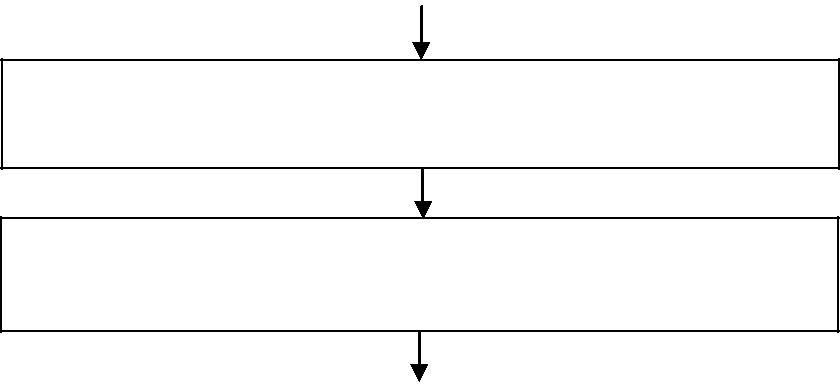 Sınav Sonuçlarına Göre Yerleşen Öğrencilerin BilgileriÖğrenci İşleri D.Bşk.lığınca ÖSYM’den ÖBS’ne Aktarılır.Öğrencilerin Kayıt İçin Hangi Gün Gelecekleri (KayıtGünleri) Duyurulur.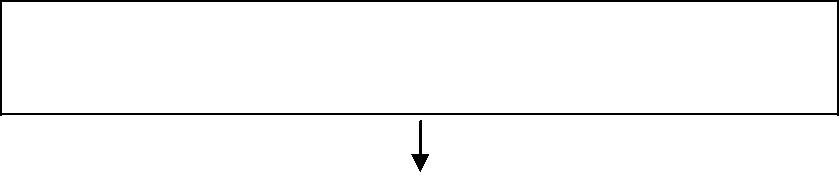 Öğrenci Belirlenen Günde Kayıt İçin KayıtBürosuna Gelir.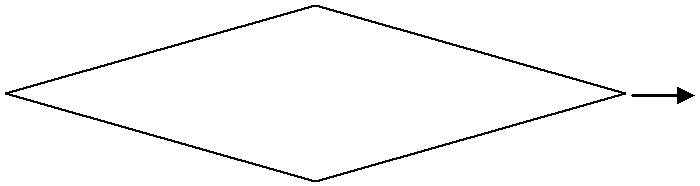 Aday Bizzat Kendisimi Başvurdu? Evet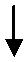 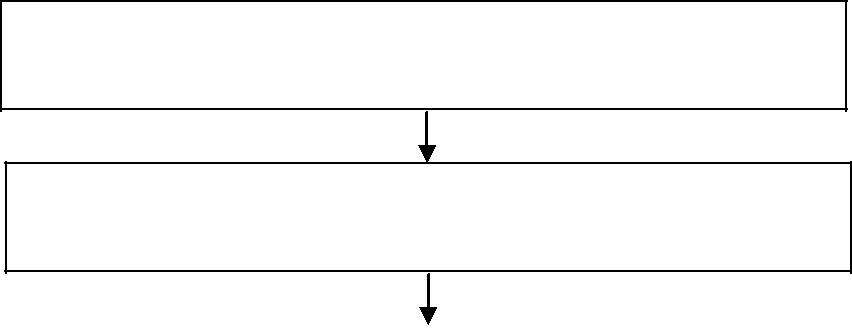 HayırKayıtYapılmazÖğrencinin Ön Kayıt Formunu WEB’den DoldurmasıSağlanır.Öğrenci Ön Kayıt Formunu ve Kayıt İçin İstenen DiğerBelgeleri Kayıt Bürosundaki Görevliye Teslim Eder.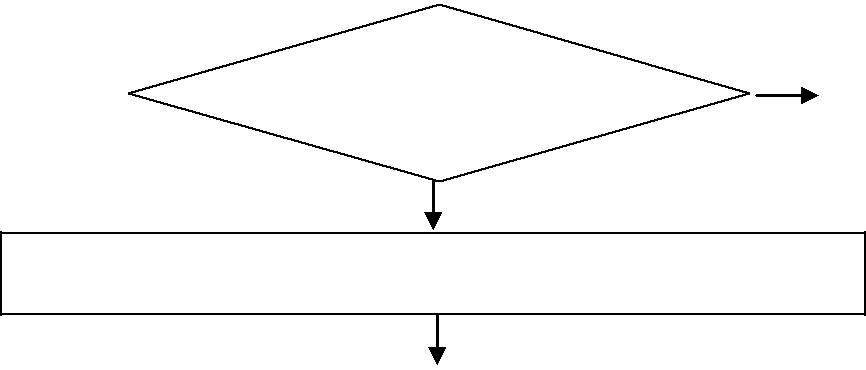 EvetGörevli Personel Tarafından Öğrencinin Kaydı Yapılır.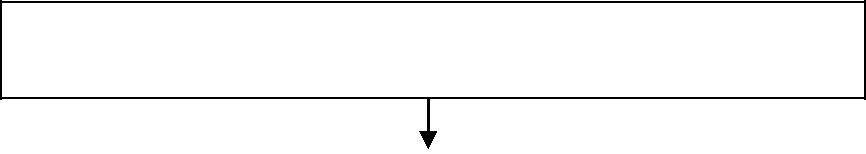 Öğrenciye Öğrenci Kimlik Belgesi ve Öğrenci BelgesiVerilir.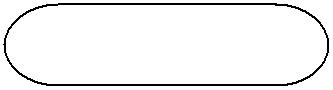 İŞLEM SONUT.C.OSMANİYE KORKUT ATA ÜNİVERSİTESİKADİRLİ MESLEK YÜKSEKOKULUİç Kontrol Sistemiİş Süreçleri16- KAYIT DONDURMA İŞLEMLERİOKU KADİRLİ MESLEK YÜKSEKOKULUKayıt Dondurma Süreci Akış Şeması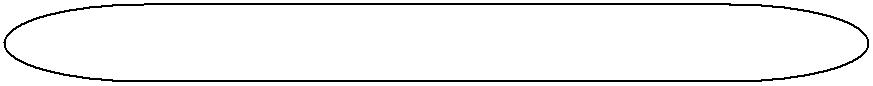 KAYIT DONDURMA İŞLEMİNİ BAŞLAT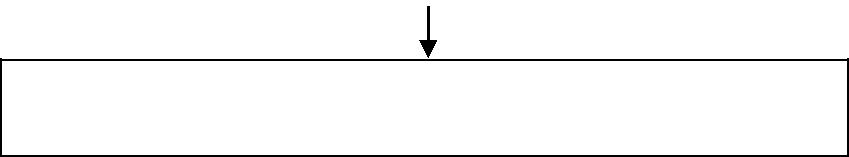 Öğrenci Kayıt Dondurma isteğini İçeren Dilekçesini BölümBaşkanlığı’na Verir.Bölüm Başkanlığı Bir Üst Yazı İle Öğrencinin DilekçesiniYönetim Kuruluna SunarHaklı ve Geçerli Nedenler Kapsamında Yönetim KuruluDilekçeyi İnceler.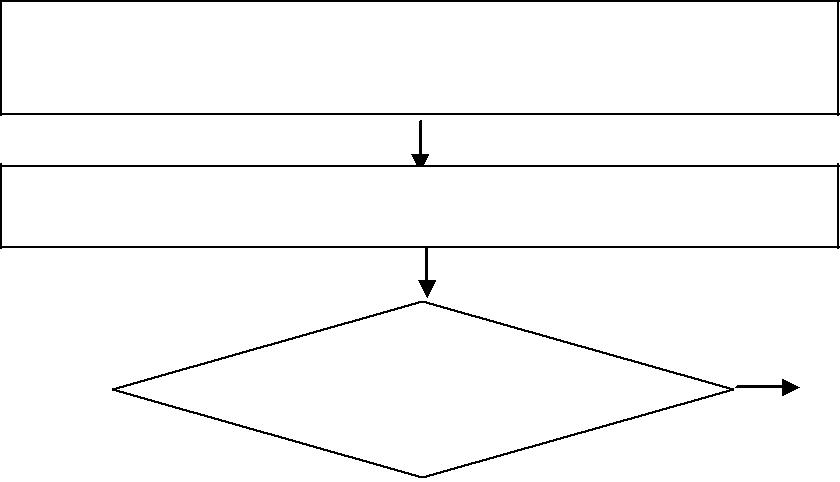 Sonuç Meslek Yüksekokulu Yönetim Kurulu Kararı İleAçıklanır.Olumlu Ya da Olumsuz Sonuç Öğrenciye Bildirilir. Evet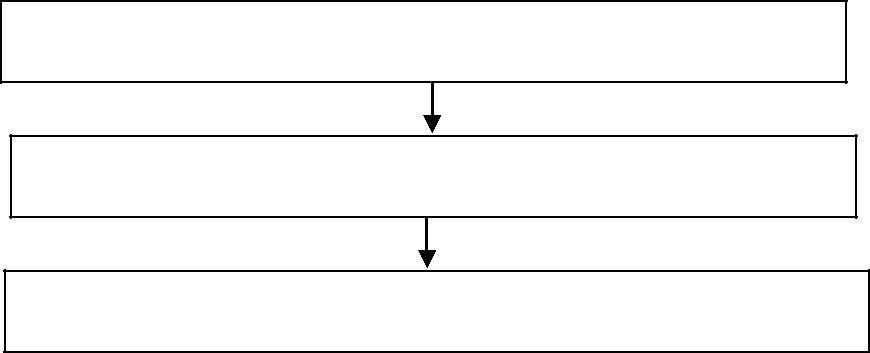 Öğrenciye Bildirilir.Kredi Yurtlar Kurumuna Bildirilir.Öğrenci Bilgi Sistemine İşlenir.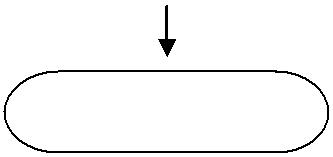 İŞLEM SONUT.C.OSMANİYE KORKUT ATA ÜNİVERSİTESİKADİRLİ MESLEK YÜKSEKOKULUİç Kontrol Sistemiİş Süreçleri17- KAYIT YENİLEME İŞLEMLERİOKU KADİRLİ MESLEK YÜKSEKOKULUKayıt Yenileme Süreci Akış Şeması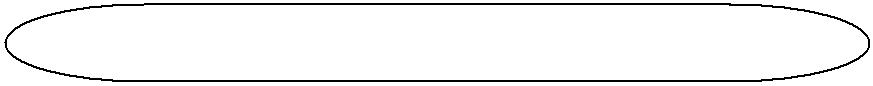                       KAYIT YENİLEME İŞLEMİNİ BAŞLAT                     Bölüm Başkanlığı Yeni Dönem Danışman ListeleriniBelirler.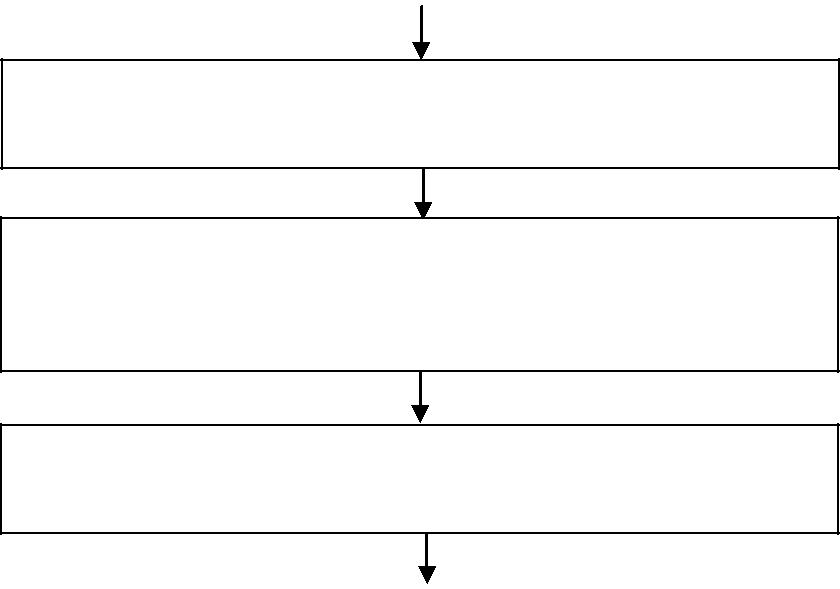                       Öğrenci İşleri Personelince Bölüm Başkanlığınca                       Belirlenen Danışmanlar Öğrenci Bilgi Sistemine Girilir.                       Öğrenciler Yeni Dönemde Alacağı Dersleri (Öncelikle Alt                     Yarıyıldan Başarısız Olan Dersleri) Öğrenci BilgiSisteminde Seçerler.                    Akademik Takvimde Belirtilen Günlerde Ders SeçimleriniTamamlarlar.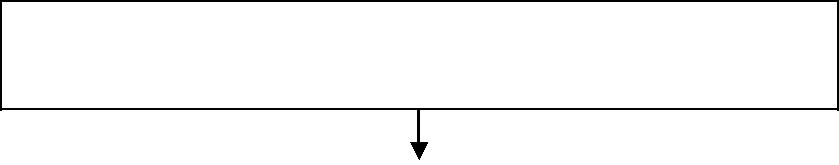                     Seçtikleri Derslere Göre Tahakkuk Eden Harçlarını  (varsa)                                                 İlgili Bankaya Yatırırlar.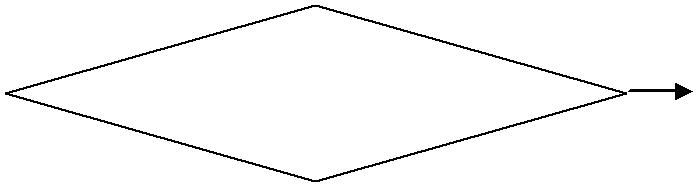                     Evet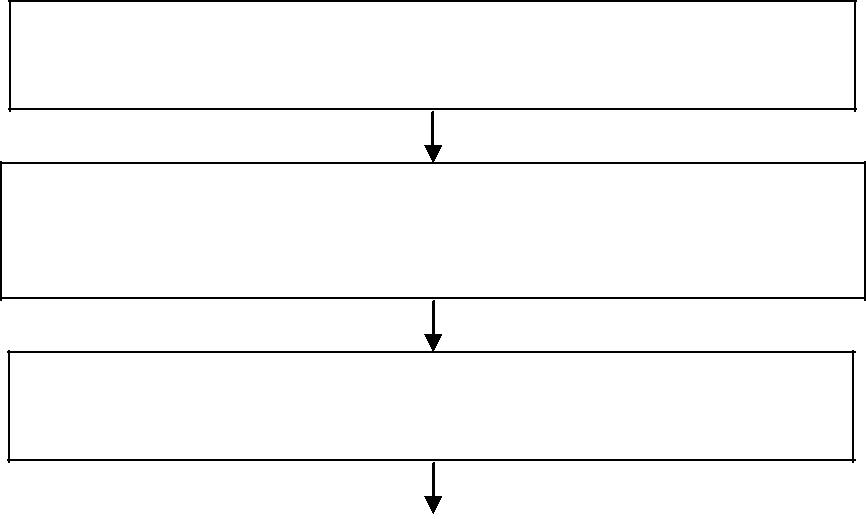                    Öğrenciler Ders Değişikliklerini Ekle Sil HaftasındaYaparlar.                        Mazeretleri Nedeniyle Kayıt yenileme İşlemi Yapamayan                         Öğrenciler İlk Hafta İçerisinde Dilekçe İle Bölüm                                        Başkanlığı’na Müracaat Ederler.                         Bölüm Başkanlığı Dilekçeleri Bir Üst yazı İle YönetimKuruluna Sunar.                              Mazeretler                  Hayır                               Uygun mu?                                    Evet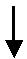 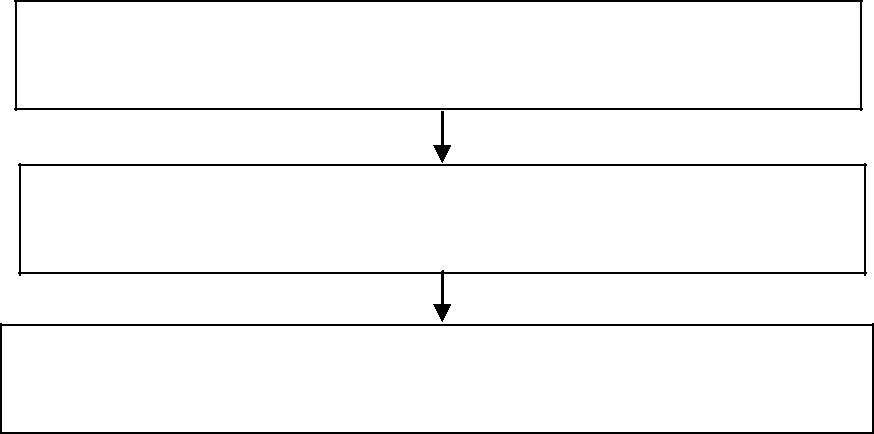 Mazeretleri Uygun Olan Öğrenciler Ekle Sil Haftasında Harçlarını (Varsa) İlgili Bankaya Yatırırlar.Harçlarını (Varsa) İlgili Bankaya Yatıran Öğrencilerin Kayıt Yenileme İşlemleri Öğrenci İşlerince Yapılır.Öğrenciler Kayıt Yenileme İşleminden Sonra Öğrenci BilgiSisteminden Yeni Dönemde Alacağı Dersleri Kontrol Ederler.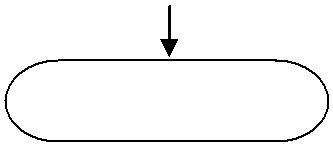                        İŞLEM SONUKayıt Yenileme İşlemiGerçekleşmez.T.C.OSMANİYE KORKUT ATA ÜNİVERSİTESİKADİRLİ MESLEK YÜKSEKOKULUİç Kontrol Sistemiİş Süreçleri18- KAYIT SİLDİRME İŞLEMLERİOKU KADİRLİ MESLEK YÜKSEKOKULUKayıt Silme Süreci Akış ŞemasıKAYIT SİLME İŞLEMİNİ BAŞLAT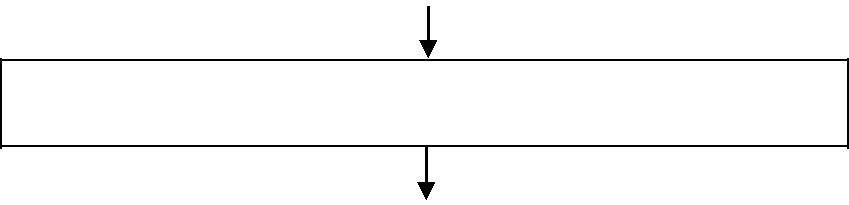 Öğrenci Kayıt Sildirmek Üzere Yazılı İstekte Bulunur.Öğrenci İlişik Kesme Belgesini İlgili Birimlere Onaylatır.(Kütüphane,Spor malzemeleri, Öğrenci İşleri, Yüksekokul Sekreteri, Danışman ve Bölüm Başkanlığı).Hayır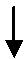 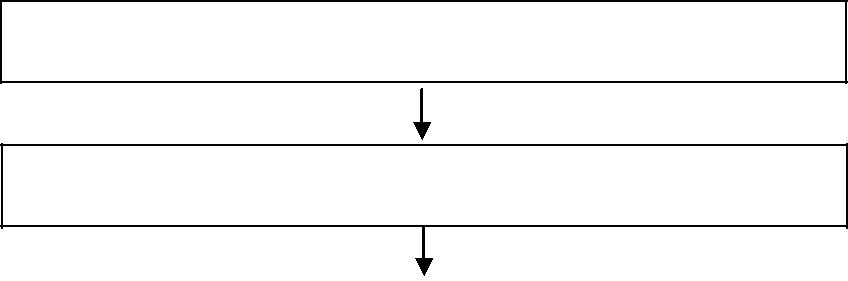 Öğrencinin İlişiği Kesilir.Öğrencinin Öğrenci Bilgi Sisteminden Kaydı Düşülür.Lise Diplomasının Arkasına Kayıt Silme İşlemi İşlenir.Lise Diplomasının Aslı Öğrenciye Verilir.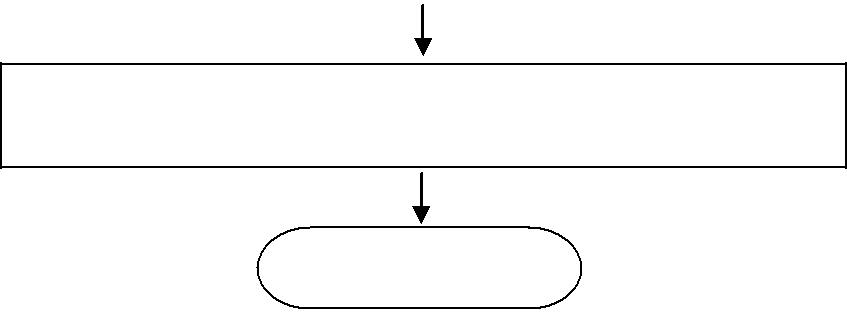 Öğrenci Kredi Alıyorsa Kredi ve Yurtlar KurumunaKaydının Silindiği Bildirilir.İŞLEM SONUT.C.OSMANİYE KORKUT ATA ÜNİVERSİTESİKADİRLİ MESLEK YÜKSEKOKULUİç Kontrol Sistemiİş Süreçleri19- MEZUNİYET İŞLEMLERİOKU KADİRLİ MESLEK YÜKSEKOKULU                                                    Mezuniyet Süreci Akış Şeması                                      MEZUNİYET İŞLEMİNİ BAŞLAT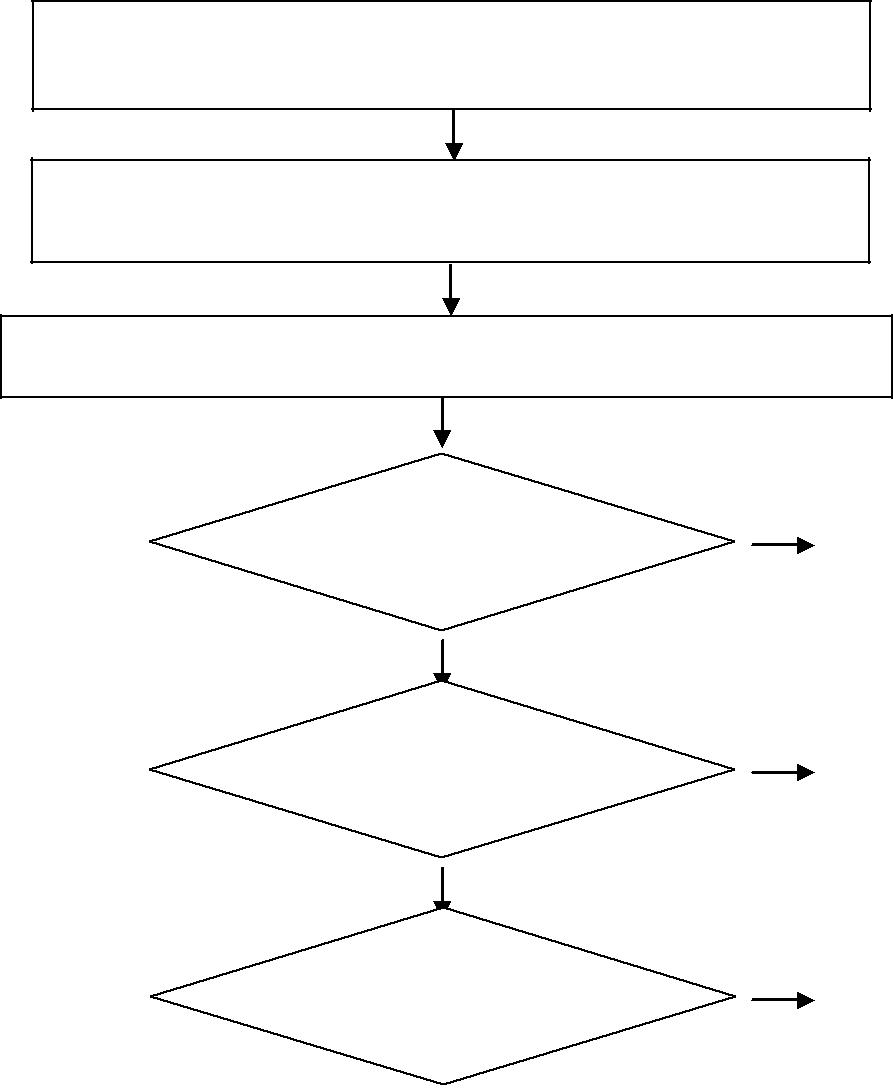                                      Öğrenci İşleri Birimince Mezun Olabilecek Durumda olan                                     Öğrencilerin Listesi Öğrenci Bilgi Sisteminden Alınır.                             Listeler İncelenmek Üzere Bir Üst Yazı İle Danışmanlara                                   ve Bölüm Başkanlığına İletilir.                                        Danışmanlar ve Bölüm Başkanları  Gerekli İncelemeleri Yapar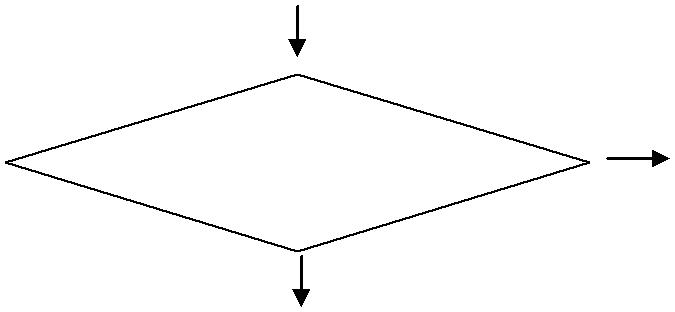 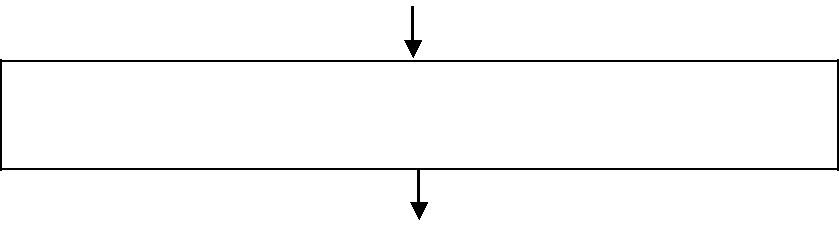 Öğrenci, Öğrenci Bilgi Sisteminden Mezun DurumunaGetirilir.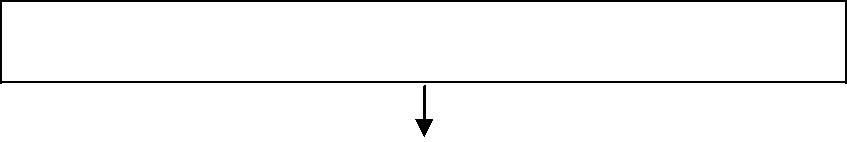 Lise Diplomasının Arkasına Mezun İşlemi İşlenir.Öğrenci İlişik Kesme Belgesini İlgili Birimlere Onaylatır.(Kütüphane,Spor malzemeleri, Öğrenci İşleri, Yüksekokul Sekreteri, Danışman ve Bölüm Başkanlığı).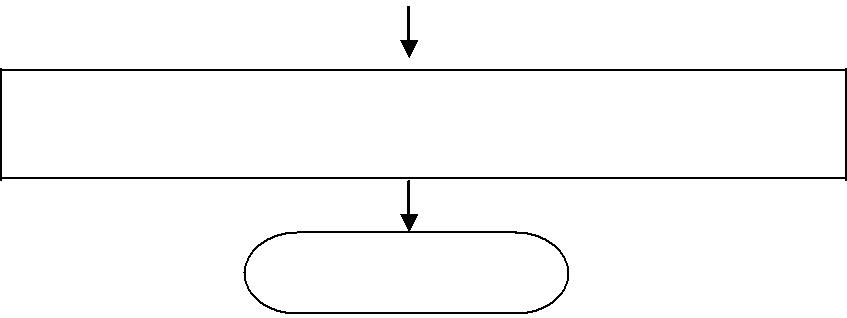 Geçici Mezuniyet Belge si/Diploma, Onaylı Transkript,LiseDiplomasının Aslı Öğrenciye Verilir.İŞLEM SONUT.C.OSMANİYE KORKUT ATA ÜNİVERSİTESİKADİRLİ MESLEK YÜKSEKOKULUİç Kontrol Sistemiİş Süreçleri20- KURUM İÇİ YATAY GEÇİŞ İŞLEMLERİOKU KADİRLİ MESLEK YÜKSEKOKULU                   Kurum İçi Yatay Geçiş Süreci Akış ŞemasıKURUM İÇİ YATAY GEÇİŞ SÜRECİNİ BAŞLATBölüm Başkanlıklarınca Hangi Programlardan Hangi ProgramaKurum İçi Yatay Geçiş Yapılacağı ve Kurum İçi Yatay GeçişKontenjanları Belirlenir. Yüksekokul Kuruluna SunulurKonu Kurulda Görüşülerek Rektörlüğe Gönderilir.Konu Öğrenci İşleri Daire Başkanlığınca Senatoya Sunulur.Senatoca Kabul Edilen Kontenjanlar ve Şartlar ÜniversiteWeb Sayfasında yayınlanır.İlan Edilen Tarihlerde Öğrenciler İstenen Evraklar İleBirlikte MYO Bölüm Başkanlığı’na Başvurur.Başvurular Bölüm Kurullarında İncelenir.Evet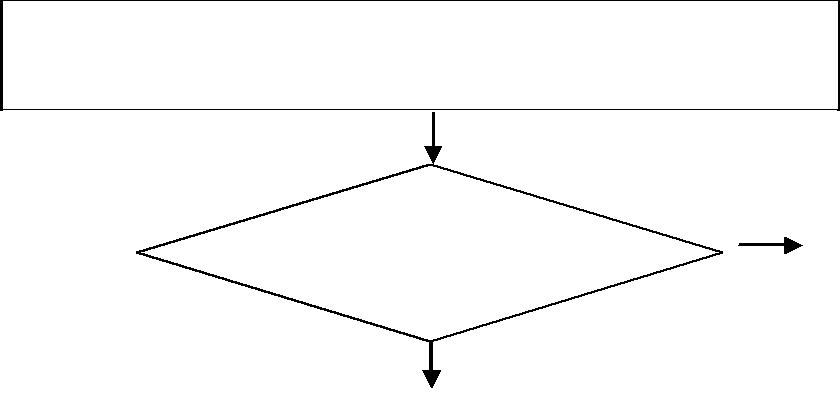               Evrakları Tam Olup, Durumları Kurum içi Yatay Geçiş             Yönergesine Uygun Olanlar GNO larına göre Sıralanır.                                          Evet                                 Yedek ve Asil Listeler Belirlenir.              Yönetim Kurulunda Görüşülür. Öğrenciler Kabul Edilir.                              Web Sayfasında Yayınlanır. Durumu Kabul Edilenlere ve Ret edilenlere Durum Tebliğ Edilir   Durumu Kabul Edilenlere ve Ret Edilenlere Durum Tebliğ Edilir               Asiller Belirtilen Tarihlerde MYO Başvurarak Kesin                                      Kayıtlarını Yaptırır                  Öğrenciler Öğrenci Bilgi Sistemine İşlenir.                                   Alacağı Dersler Atanır.                  Geldiği Okulda Aldığı Dersler MUAF İşlenir.                   Önceki Okudukları Okuldan Şahsi Dosyaları İstenir.                           Sınıf ve Danışmanları Atanır.                           Öğrenci Kimlik Kartları Çıkartılır.İŞLEM SONUT.C.OSMANİYE KORKUT ATA ÜNİVERSİTESİKADİRLİ MESLEK YÜKSEKOKULUİç Kontrol Sistemiİş Süreçleri21- KURUMLAR ARASI YATAY GEÇİŞ İŞLEMLERİOKU KADİRLİ MESLEK YÜKSEKOKULUKurumlar arası Yatay Geçiş Süreci Akış Şeması                  KURUMLAR ARASI YATAY GEÇİŞ SÜRECİNİ BAŞLAT Bölüm Başkanlıklarınca Varsa İLAVE Kurumlar arası YatayGeçiş Kontenjanları Belirlenir. Yüksekokul Kuruluna SunulurYüksekokul Kurulunda Görüşülerek Rektörlüğe Gönderilir.Konu Öğrenci İşleri Daire Başkanlığınca Senatoya Sunulur.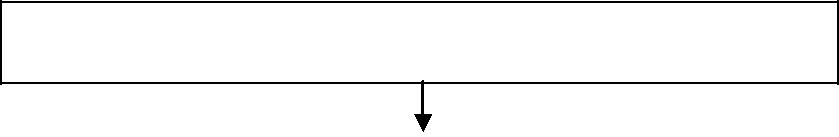 Senatoca Kabul Edilen İlave Kontenjanlar YÖK’e Gönderilir.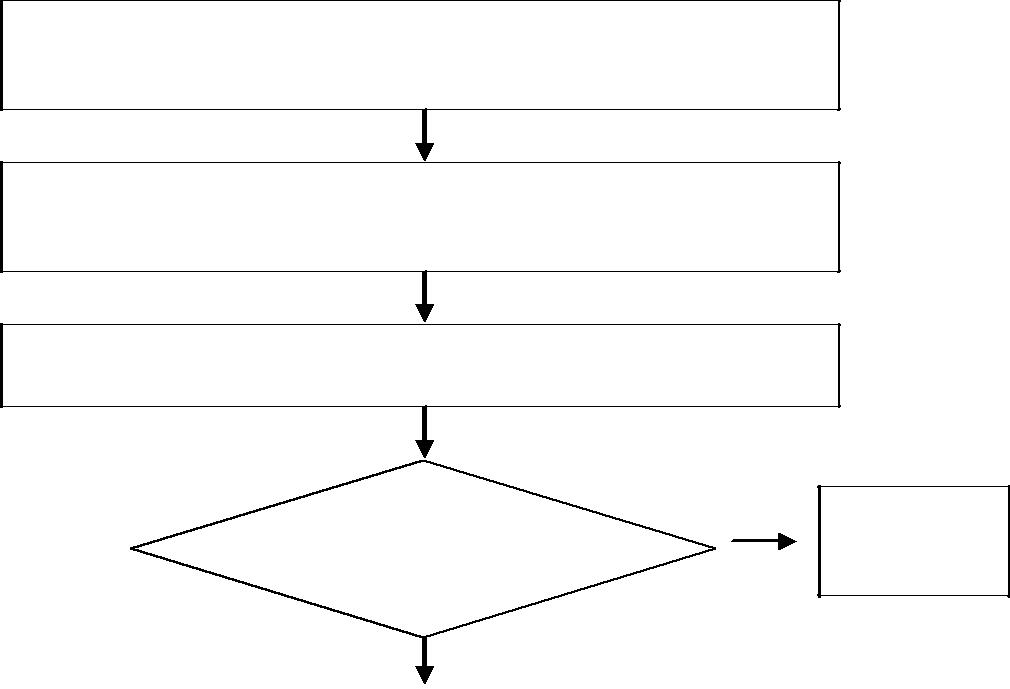 Kontenjanlar ve Akademik Takvim YÖK’ün WebSayfasında Yayınlanır.İlan Edilen Tarihlerde Öğrenciler İstenen Evraklar İleBirlikte MYO Bölüm  Sekreterliğine Başvurur.Başvurular Bölüm İntibak Kurullarında İncelenir.Evet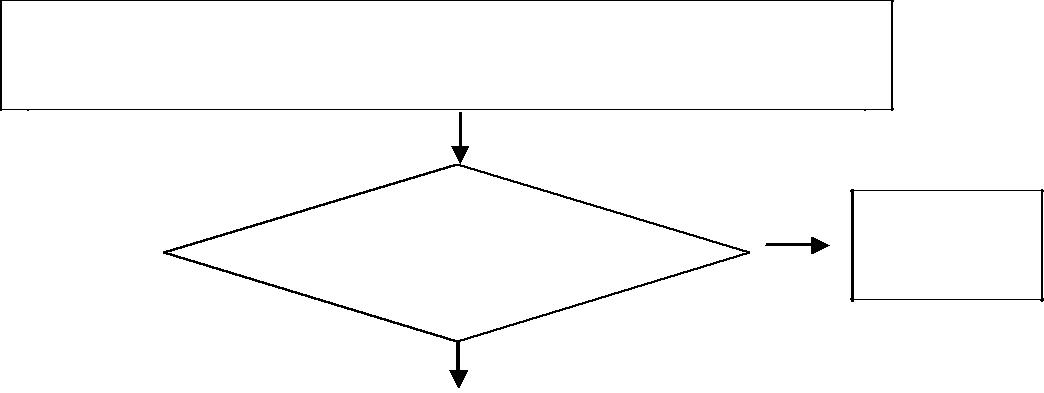 Evrakları Tam Olup, Durumları Kurumlar arası Yatay GeçişYönergesine Uygun Olanlar GNO larına göre Sıralanır.EvetYedek ve Asil Listeler Belirlenir.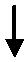 Yönetim Kurulunda Görüşülür. Öğrenciler Kabul Edilir.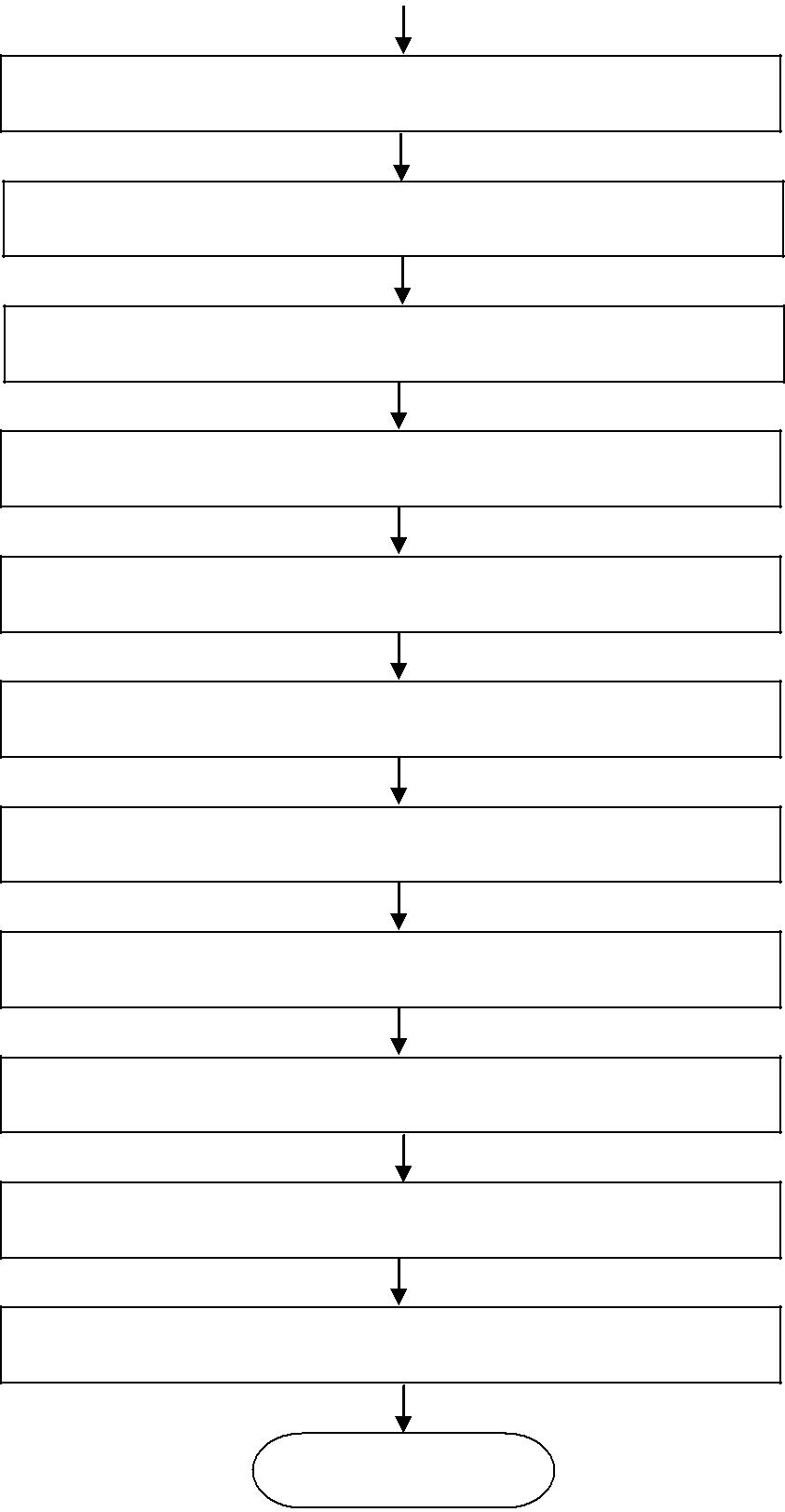 Yedek Ve Asil Listeler Web Sayfasında Yayınlanır.Durumu Kabul Edilenlere ve Ret edilenlere Tebliğ EdilirDurumu Kabul Edilenlere ve Ret Edilenlere Tebliğ EdilirAsiller Belirtilen Tarihlerde MYO Başvurarak Kesin Kayıtlarını YaptırırÖğrenciler Öğrenci Bilgi Sistemine İşlenir.İntibak Komisyonunca Alacağı Dersler Belirlenir.Geldiği Okulda Aldığı Dersler MUAF İşlenir.Askerlik Şubesine Askerlik Durum Belgesi Gönderilir.Önceki Okudukla rı Okuldan Şahsi Dosyaları İstenir.Sınıf ve Danışmanları Atanır.Öğrenci Kimlik Kartları Çıkartılır.İŞLEM SONUT.C.OSMANİYE KORKUT ATA ÜNİVERSİTESİKADİRLİ MESLEK YÜKSEKOKULUİç Kontrol Sistemiİş Süreçleri22- TECİL YAZILARININ ASKERLİK ŞUBESİNEGÖNDERİLMESİ İŞLEMLERİOKU KADİRLİ MESLEK YÜKSEKOKULUErkek Ö ğrenciler İçin Tecil YazılarınınAskerlik Şubesine Gönderilme Süreci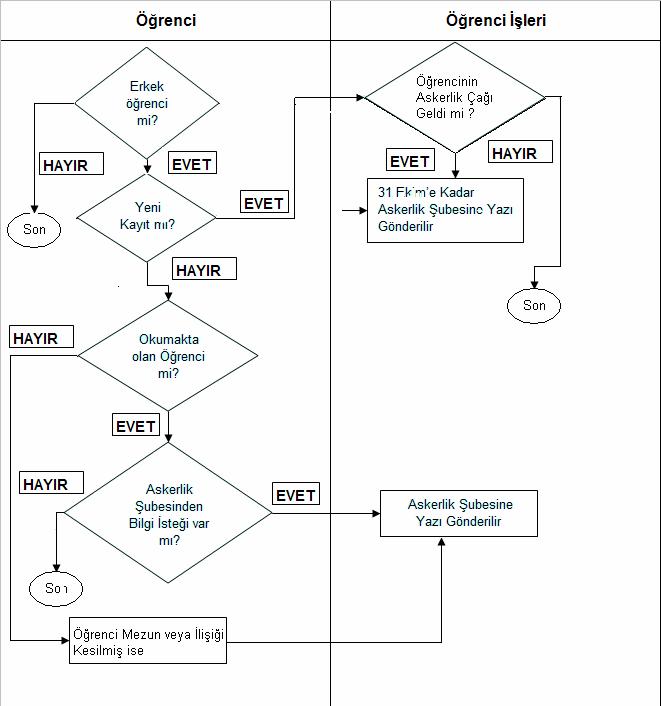 T.C.OSMANİYE KORKUT ATA ÜNİVERSİTESİKADİRLİ MESLEK YÜKSEKOKULUİç Kontrol Sistemiİş Süreçleri23- SINAVLARA İTİRAZ İŞLEMLERİOKÜ KADİRLİ MESLEK YÜKSEKOKULUSınavlara İtiraz Süreci Akış ŞemasıSINAVLARA İTİRAZ SÜRECİNİ BAŞLATAra ve Final Sınavları Değerlendirildikten Sonra ÖğretimElemanları Bilişim Sistemine Giriş Yapar ve Onay             Vererek Notları İlan Etmiş Olur.Öğrenci Sınav Notunu Düşük Bulursa, Eğitim Öğretim VeSınav Yönetmeliğine Göre 7 Gün İçerisinde Maddi Hata Dilekçesi (İtiraz Dilekçesi)Verir.             İlgili Öğretim Elemanı Öğrencinin Sınav                           Kağıdını Tekrar İnceler.       Evet    Bölüm B aşkanlığınca Not Düzeltilmesi                 için Yönetim Kuruluna Sunulur.    Yönetim Kurulunca İtiraz İncelenir.BaşvuruReddedilir.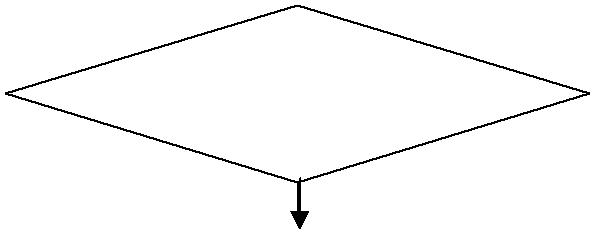 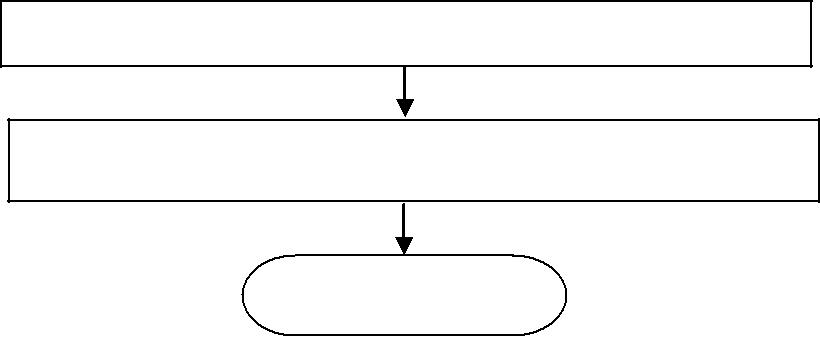 Öğrenci Bilgi Sistemine Yeni Not İşlenir.Karar Olumlu Ya da Olumsuz Öğrenciye Bildirilir.İŞLEM SONUT.C.OSMANİYE KORKUT ATA ÜNİVERSİTESİKADİRLİ MESLEK YÜKSEKOKULUİç Kontrol Sistemiİş Süreçleri24- MAZERET SINAVI İŞLEMLERİOKÜ KADİRLİ MESLEK YÜKSEKOKULU                 Sınavlara İtiraz Süreci Akış ŞemasıT.C.OSMANİYE KORKUT ATA ÜNİVERSİTESİKADİRLİ MESLEK YÜKSEKOKULUİç Kontrol Sistemiİş Süreçleri25- TEK DERS SINAVI İŞLEMLERİOKÜ KADİRLİ MESLEK YÜKSEKOKULUTek Ders Sınav Süreci Akış Şeması             TEK DERS SINAV SÜRECİNİ BAŞLATTek Dersten Başarısız Olan Öğrenciler Tek Ders Sınavına Girmekİçin Dilekçelerini Bölüm Başkanlığına Verirler.                     Bölüm Başkanı Dilekçeleri İnceler. 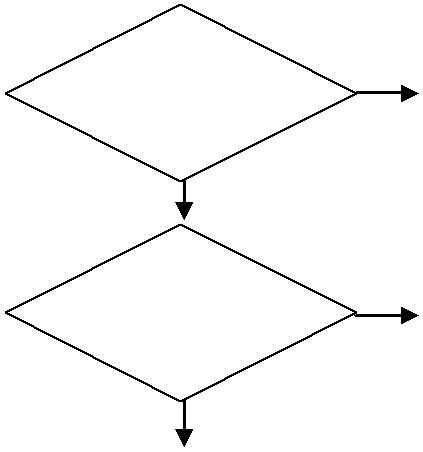 Evet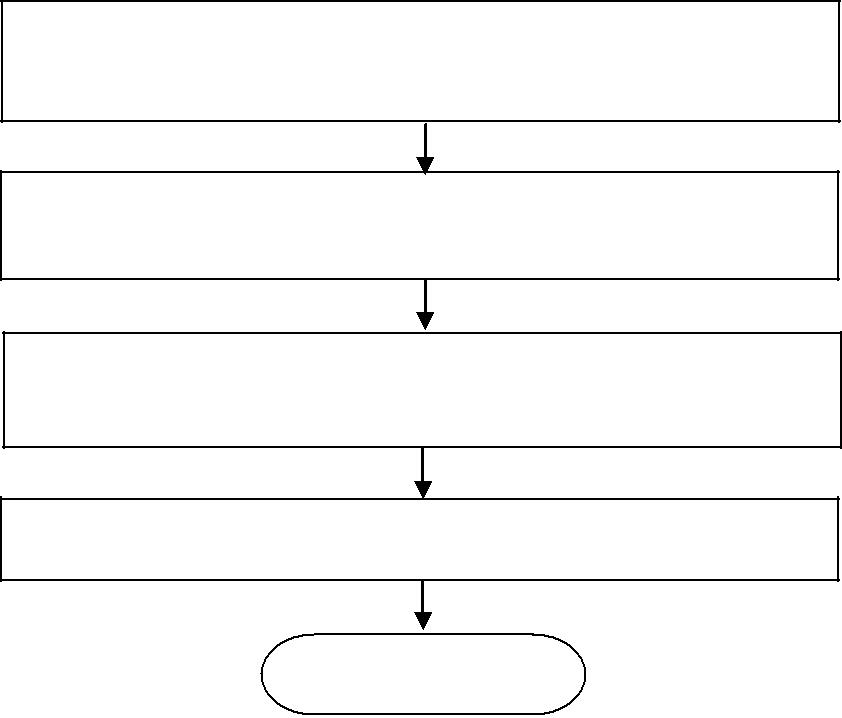 Bölüm Başkanlığınca İlan Edilen Gün ve Yerde İlgiliÖğretim Elemanınca Tek Ders Sınavı Yapılır.Not Onay Formları ve Sınav Evrakları Bölüm BaşkanlığınaTeslim Edilir.Öğrenci İşleri Tek Ders Sınavı Notlarını Öğrenci BilgiSistemine İşlerler.Tek Dersten Başarılı Olanlar Mezun Edilir.İŞLEM SONUT.C.OSMANİYE KORKUT ATA ÜNİVERSİTESİKADİRLİ MESLEK YÜKSEKOKULUİç Kontrol Sistemiİş Süreçleri26- EVRAK AKIŞI İŞLEMLERİOKÜ KADİRLİ MESLEK YÜKSEKOKULUEvrak Akış İşlemleri Akış Şeması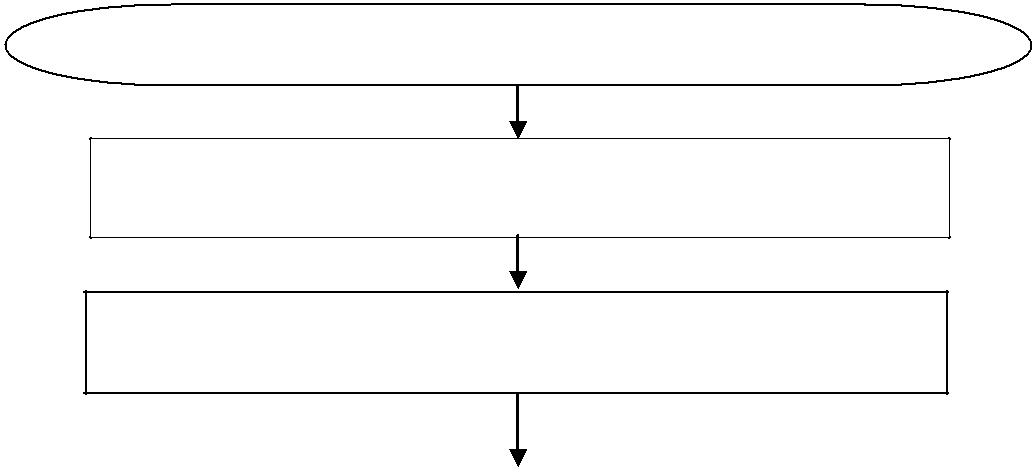 EVRAK AKIŞ SÜRECİNİ BAŞLAT          Rektörlük, MYO Birimleri ve Diğer Kurumlardan                        Gelen Yazılar Kayda Alınır.Evrak Yazı İşleri Personelince  Yüksekokul Sekreterine Sunulur.                 Yüksekokul Sekreteri Yazıları Paraflar.                      Yüksekokul Müdürü’ne gönderir.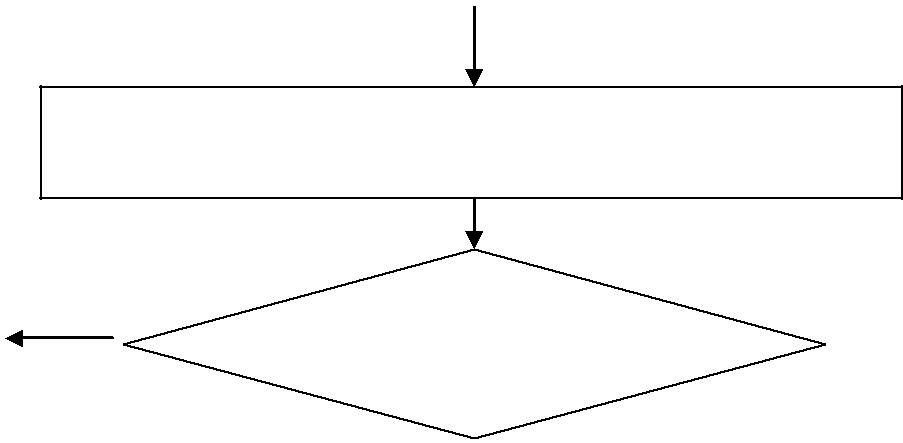        Yüksekokul Müdürü Gereği ile İlgili Not Düşer.       Yüksekokul Sekreterine Yazıları Tekrar Gönderir. 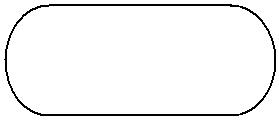 DosyayaKaldırılır.Hayır  Evrak İlgili Birime/Kişiye     Gönderilecek mi? Evet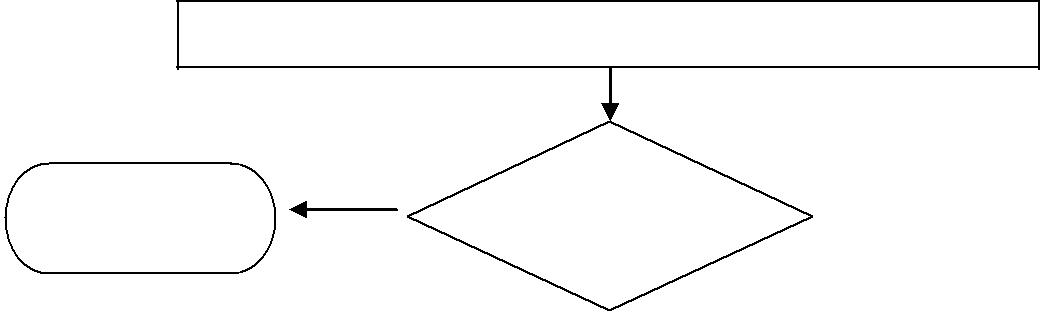 Yazı İşleri Zimmetle Evrakları İlgililere Teslim Eder.                                      EvetYazılan Yazılar Yazan Personel/Şef, Yüksekokul Sekreteri ve      Yüksekokul Müdürü Tarafından Kontrol Edilir ve İmzalanır.Yazılar İlgili Birim ve Yazı İşlerince Kayda Alınır.İlgili kişi tarafından Rektörlüğe ve MYO birimlerine/ilgililere zimmetle dağıtımı yapılır.T.C.OSMANİYE KORKUT ATA ÜNİVERSİTESİKADİRLİ MESLEK YÜKSEKOKULUİç Kontrol Sistemiİş Süreçleri27- TERFİ İŞLEMLERİOKÜ KADİRLİ MESLEK YÜKSEKOKULU              Terfi İşlemleri Akış Şeması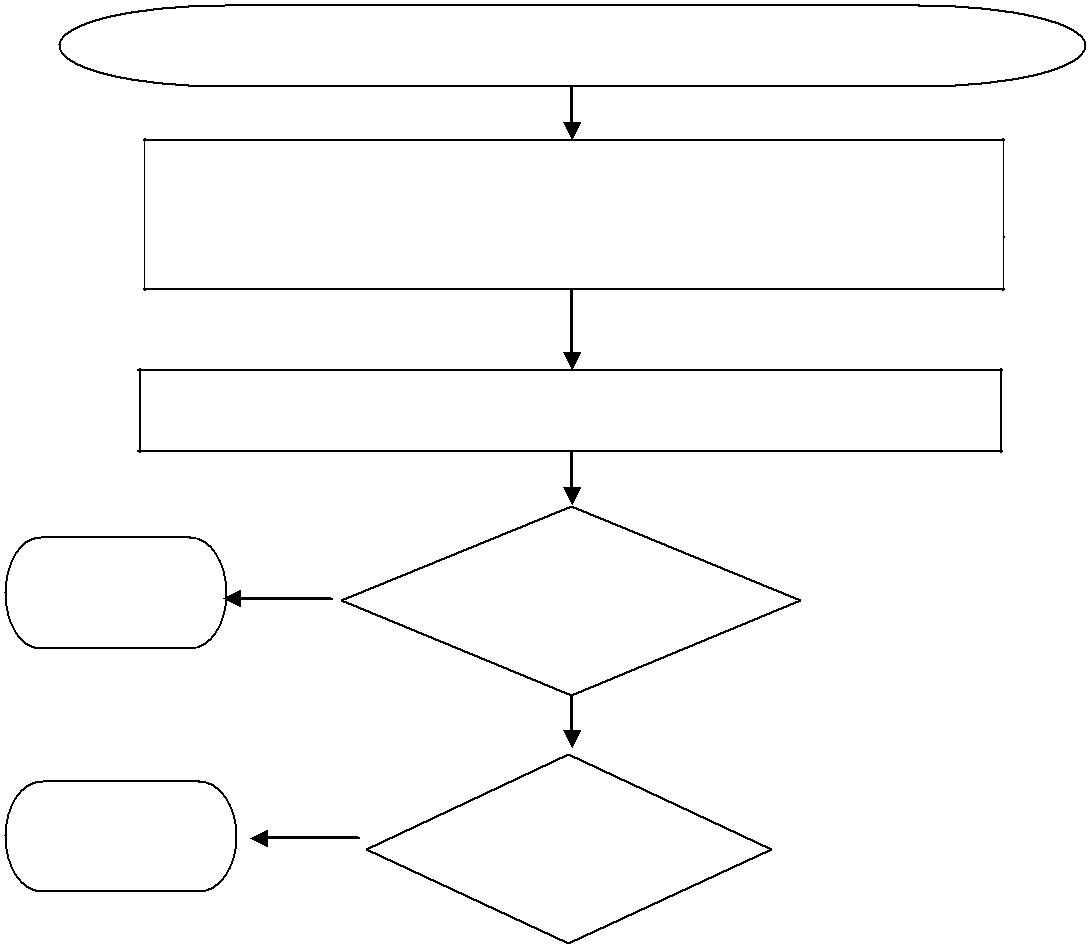 TERFİ SÜRECİNİ BAŞLAT                          Akademik  İdari PersonelinTerfi Tarihi Geldiği Zaman Yüksekokul SekreteriYüksekokul Müdürüne Teklifte Bulunur.Teklif Yazısı Personel İşleri Birimince Yazılır. Hayır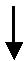 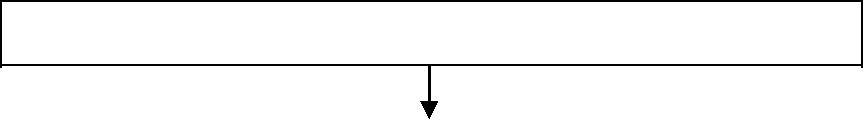 Yüksekokul Müdürü Terfiyi Onaylar.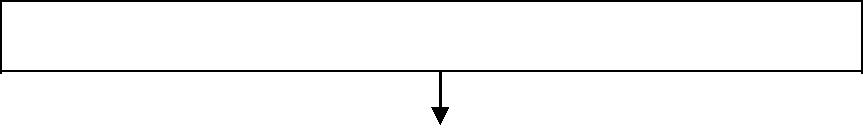 Personel İşleri İlgiliye Tebliğ Eder. Onayın Bir Suretini Verir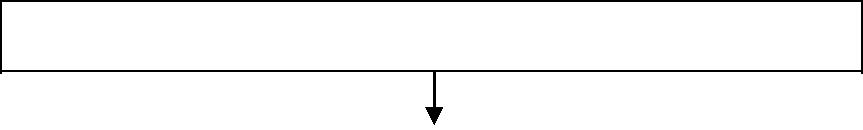 Onayın Bir Sureti Maaş İçin Muhasebeye Verir.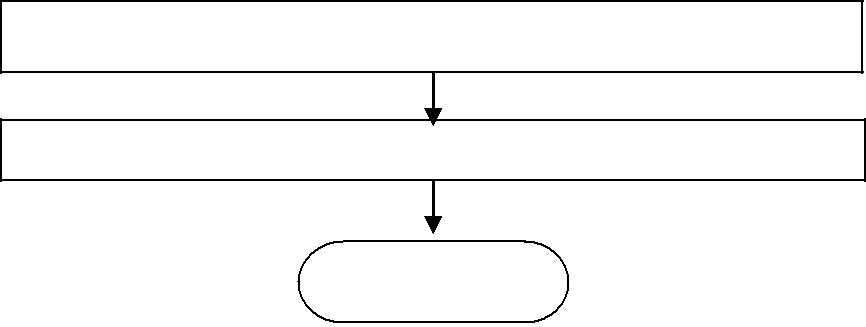 Personel İşleri Onayın Bir Suretini Personel D.Bş. Gönderir.Onay Personel Sicil Defterine İşlenir.İŞLEM SONUT.C.OSMANİYE KORKUT ATA ÜNİVERSİTESİKADİRLİ MESLEK YÜKSEKOKULUİç Kontrol Sistemiİş SüreçleriOKÜ KADİRLİ MESLEK YÜKSEKOKULUTerfi İşlemleri Akış ŞemasıTERFİ SÜRECİNİ BAŞLATYardımcı Hizmetliler Sınıfında Bulunan İdari PersonelinTerfi Tarihi Geldiği Zaman Yüksekokul SekreteriYüksekokul Müdürüne Teklifte Bulunur.Teklif Yazısı Personel İşleri Birimince Yazılır. HayırYüksekokul Müdürü Terfiyi Onaylar.Personel İşleri İlgiliye Tebliğ Eder. Onayın Bir Suretini VerirOnayın Bir Sureti Maaş İçin Muhasebeye Verir.Personel İşleri Onayın Bir Suretini Personel D.Bş. Gönderir.Onay Personel Sicil Defterine İşlenir.İŞLEM SONUT.C.OSMANİYE KORKUT ATA ÜNİVERSİTESİKADİRLİ MESLEK YÜKSEKOKULUİç Kontrol Sistemiİş Süreçleri29- AKADEMİK PERSONEL GÖREV SÜRESİ UZATILMASI İŞLEMLERİ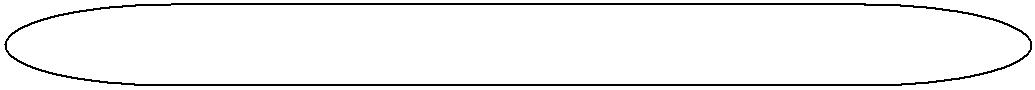 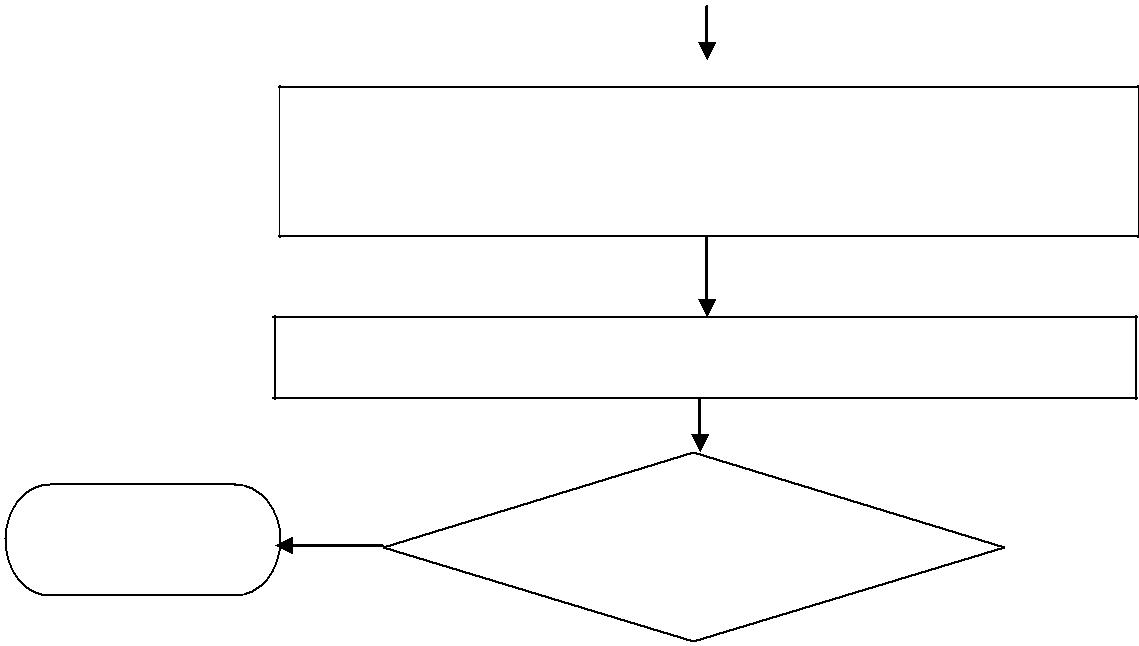 Görev SüresiUzatılmaz.OKÜ KADİRLİ MESLEK YÜKSEKOKULU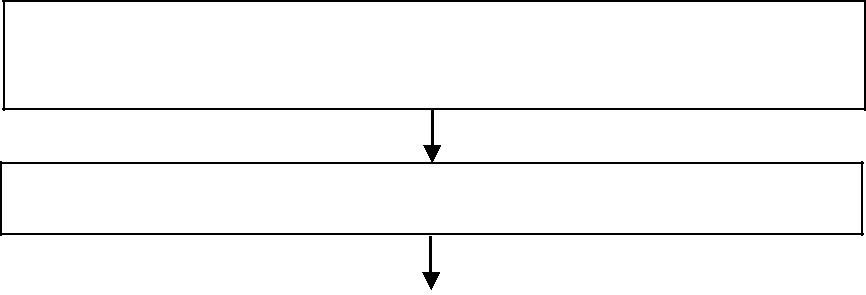 Görev Süresi Uzatılma İşlemleri Akış ŞemasıGÖREV SÜRESİ UZATILMA SÜRECİNİ BAŞLATGörev Süresi Sona Eren Akademik Personel Görev Süresini Uzatmak İçin Bölüm Başkanlığına 1 ay Önce Bir Dilekçe sunar. Bölüm Başkanlığı kendi Görüşü İle Birlikte Yönetim Kuruluna Teklifte Bulunur.Yönetim Kurulunda Oylama Yapılır.   Hayır     Oylamada Yeterli     Çoğunluğu Aldı mı? EvetKarar Bir Üst Yazı İle Müdürlüğün de Görüşü BelirtilerekRektörlüğe Gönderilir.Rektör Onaylar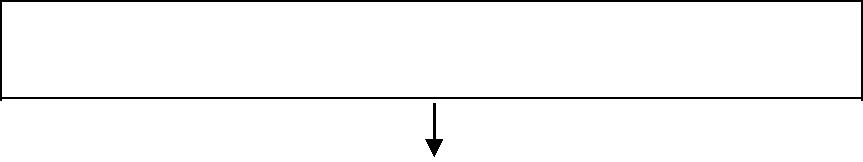 Personel İşleri Onayı İlgiliye Tebliğ Eder. Onayın BirSuretini VerirOnayın Bir Sureti İlgilinin Şahsi Dosyasına Takılır.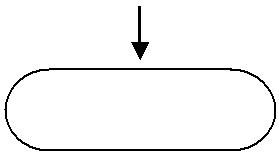 İŞLEM SONUT.C.OSMANİYE KORKUT ATA ÜNİVERSİTESİKADİRLİ MESLEK YÜKSEKOKULUİç Kontrol Sistemiİş Süreçleri30- DERS MUAFİYET İŞLEMLERİT.C.OSMANİYE KORKUT ATA ÜNİVERSİTESİKADİRLİ MESLEK YÜKSEKOKULUİç Kontrol Sistemiİş Süreçleri31- DANIŞMANLARIN BELİRLENMESİ İŞLEMLERİOKÜ KADİRLİ MESLEK YÜKSEKOKULUDanışman Öğretim Elemanlarının Belirlenmesi İşlemleri Akış ŞemasıDANIŞMAN ÖĞRETİM ELEMANI BELİRLEME SÜRECİNİ BAŞLAT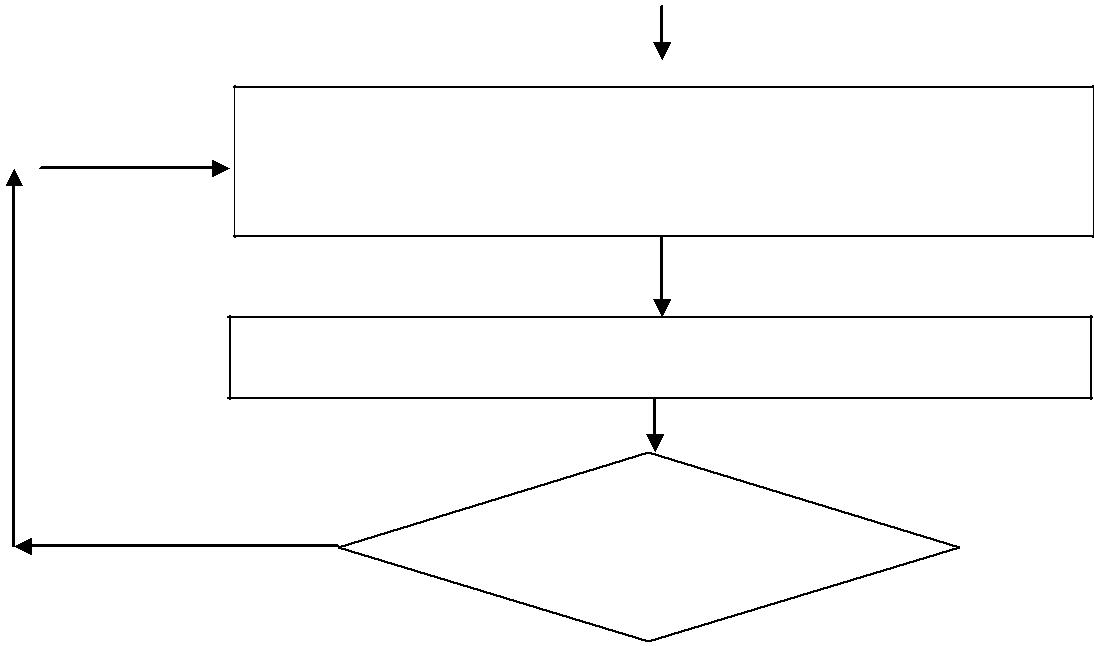 Her Eğitim Öğretim Yılı Yeni Kayıt Olan Öğrencilere veDanışmanlarında Değişiklik Olan Öğrencilere BölümBaşkanlarınca Yeni Danışmanları Belirlenir.Yeni Danışmanların Yönetim Kurulunun Onayına Sunulur.HayırYönetim Kurulu UygunGördü mü? Evet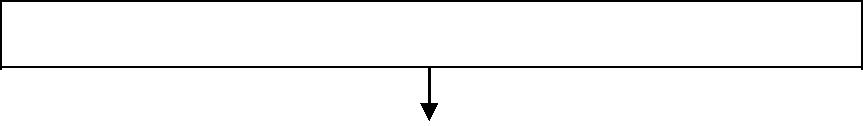 Yeni Danışmanlar İlgili Öğretim Elemanlarına Tebliğ Edilir.Öğrenci Bilgi Sistemine İşlenir.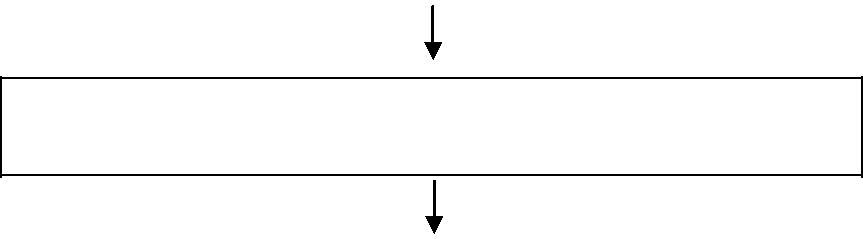 Yeni Danışmanlar Öğrenci İşlerince Öğrenci BilgiSisteminde Öğrencilere AtanırÖğretim Elemanları Danışmanı Olduğu ÖğrencilerinSorunlarını Çözmede Yardımcı Olur, Onlara Yol Gösteriri.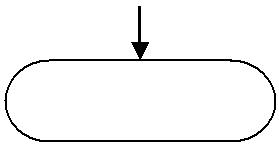 İŞLEM SONUT.C.OSMANİYE KORKUT ATA ÜNİVERSİTESİKADİRLİ MESLEK YÜKSEKOKULUİç Kontrol Sistemiİş Süreçleri32- ÖĞRENCİ BELGESİ VERME İŞLEMLERİ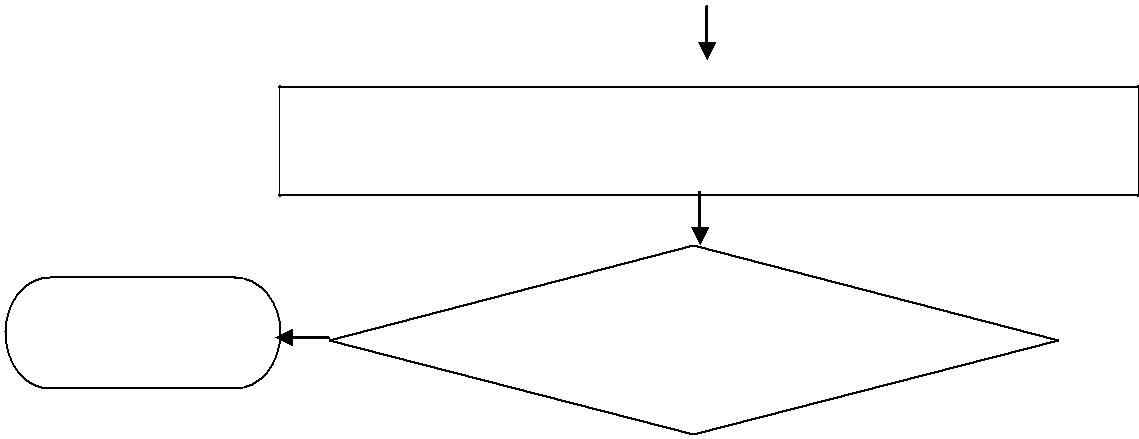              Öğrenci             Belgesi          Verilmez.        OKÜ KADİRLİ MESLEK YÜKSEKOKULU     Öğrenci Belgesi İşlemleri Akış ŞemasıÖĞRENCİ BELGESİ VERME SÜRECİNİ BAŞLATÖğrenci, Öğrenci Belgesi Almak Üzere Öğrenci İşleriBirimine Şahsen/Vekaleten Başvurur.HayırÖğrenci Şahsen/Vekaleten mi Başvurdu? Evet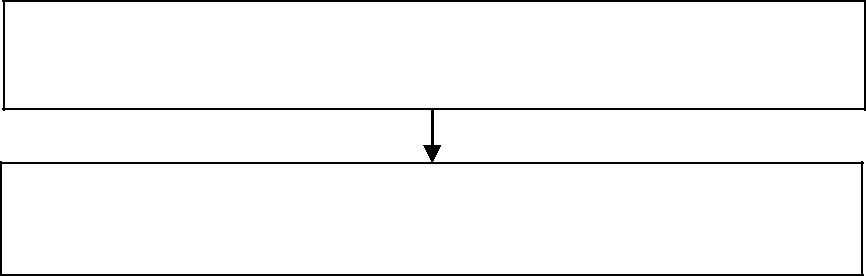        Öğrenci işleri Birimince Öğrenci Bilgi Sistemi            Programından Öğrenci Belgesi Çıkartılır.Kontrolünü Yapar, Parafını Atar. Yüksekokul Sekreterineİmzaya Sunar.Yüksekokul Sekreteri Belgeyi İmzalar.Müdür Sekreterliği Öğrenci Belgesini Mühürler.Belge İlgili Öğrenciye Verilir.İŞLEM SONUT.C.OSMANİYE KORKUT ATA ÜNİVERSİTESİKADİRLİ MESLEK YÜKSEKOKULUİç Kontrol Sistemiİş Süreçleri33- ÖĞRENCİYE TRANSKRİPT VERME İŞLEMLERİOKÜ KADİRLİ MESLEK YÜKSEKOKULU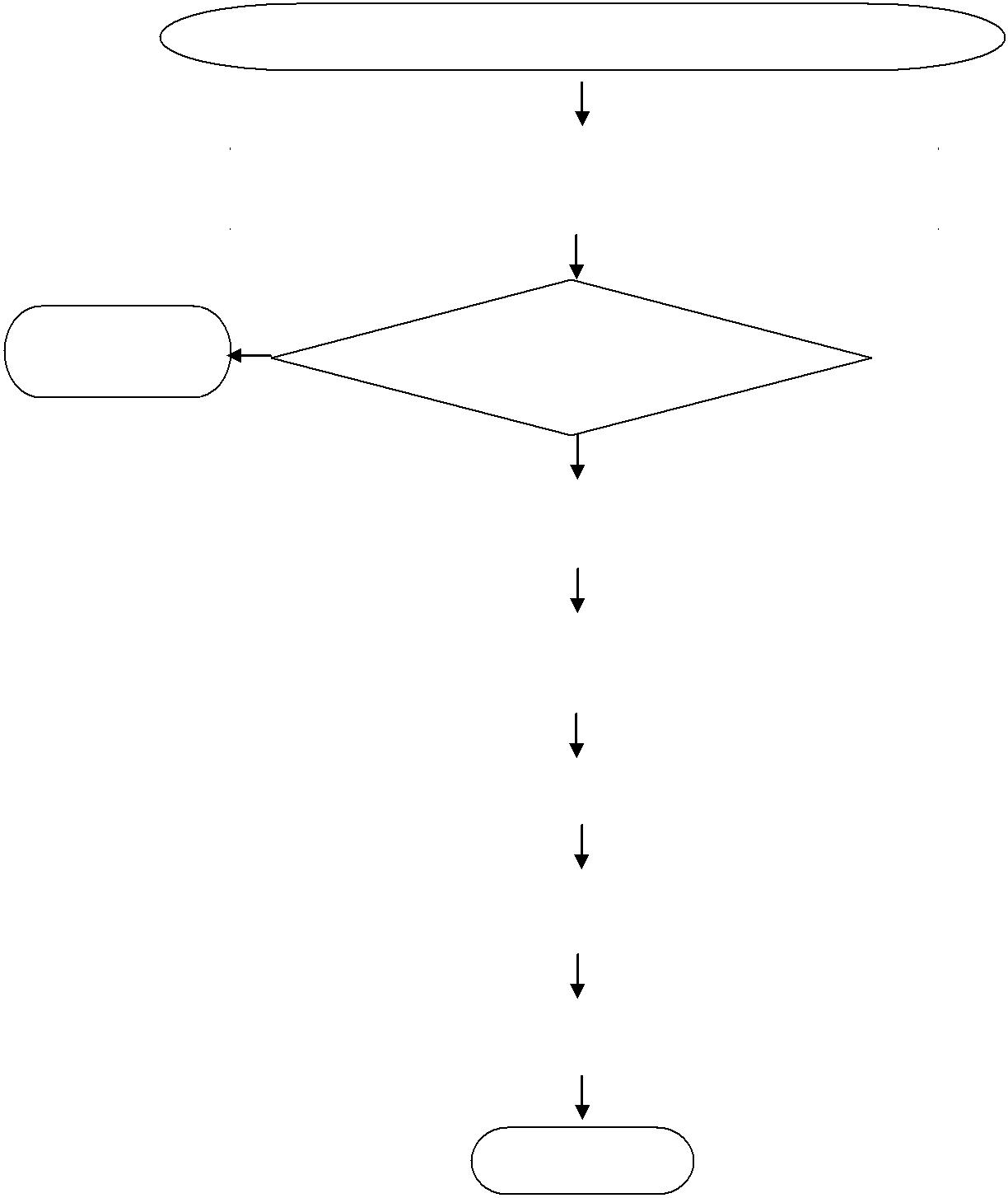 SÜREÇ ADI :Öğrenci StajSÜREÇ NO1TARİH15/12/2020SÜRECİN SORUMLULARIStaj KomisyonuSÜREÇ ORGANİZASYONStaj Komisyonu, Bölüm Başkanlığı, Özel Güvenlikve Koruma, Öğrenci,Öğrenci İleriStaj Komisyonu, Bölüm Başkanlığı, Özel Güvenlikve Koruma, Öğrenci,Öğrenci İleriStaj Komisyonu, Bölüm Başkanlığı, Özel Güvenlikve Koruma, Öğrenci,Öğrenci İleriİLİŞKİSİÜST SÜRECİEğitim-Öğretim SüreciSÜRECİN AMACIZorunlu Olan 30 İş Günlük Öğrenci Staj ÇalışmalarınınZorunlu Olan 30 İş Günlük Öğrenci Staj ÇalışmalarınınZorunlu Olan 30 İş Günlük Öğrenci Staj ÇalışmalarınınSÜRECİN AMACITamamlanmasını Sağlamak,Tamamlanmasını Sağlamak,Tamamlanmasını Sağlamak,Tamamlanmasını Sağlamak,SÜRECİN SINIRLARIStaj Dönemlerinden Önce Öğrencilere Staj YapmalarıStaj Dönemlerinden Önce Öğrencilere Staj YapmalarıStaj Dönemlerinden Önce Öğrencilere Staj YapmalarıSÜRECİN SINIRLARIGereğinin Duyurulması İle Başlar, Onaylanan Staj YerlerindeGereğinin Duyurulması İle Başlar, Onaylanan Staj YerlerindeGereğinin Duyurulması İle Başlar, Onaylanan Staj YerlerindeÖğrencilerin Stajlarının Değerlendirmesi İle Biter.Öğrencilerin Stajlarının Değerlendirmesi İle Biter.Öğrencilerin Stajlarının Değerlendirmesi İle Biter.* Öğrencilere Staj Dönemleri Duyurulur.* Öğrencilere Staj Dönemleri Duyurulur.* Öğrenciler Staj Yerlerinden Kabul Edildiklerine Dair Belgeyi* Öğrenciler Staj Yerlerinden Kabul Edildiklerine Dair Belgeyi* Öğrenciler Staj Yerlerinden Kabul Edildiklerine Dair BelgeyiStaj Komisyonuna İletir.* Staj Komisyonu Staj Yerini Onaylar.* Staj Komisyonu Staj Yerini Onaylar.SÜREÇ ADIMLARI* Öğrenciler 30 Günlük Stajını Tamamlayarak Staj Defterini* Öğrenciler 30 Günlük Stajını Tamamlayarak Staj Defterini* Öğrenciler 30 Günlük Stajını Tamamlayarak Staj DefteriniDoldurup Belgeleri İle Birlikte Staj Komisyonuna Teslim Eder.Doldurup Belgeleri İle Birlikte Staj Komisyonuna Teslim Eder.Doldurup Belgeleri İle Birlikte Staj Komisyonuna Teslim Eder.Gizli Staj Formunun Staj Komisyonuna Zamanında UlaşmasınıGizli Staj Formunun Staj Komisyonuna Zamanında UlaşmasınıGizli Staj Formunun Staj Komisyonuna Zamanında UlaşmasınıSağlar.* Staj Komisyonu Öğrenci Staj Defterini Ve Staj Sicil Fişlerini* Staj Komisyonu Öğrenci Staj Defterini Ve Staj Sicil Fişlerini* Staj Komisyonu Öğrenci Staj Defterini Ve Staj Sicil FişleriniDeğerlendirerek, Staj Değerlendirme Sonuçlarını ÖğrencilereDeğerlendirerek, Staj Değerlendirme Sonuçlarını ÖğrencilereDeğerlendirerek, Staj Değerlendirme Sonuçlarını ÖğrencilereDuyurur.SÜREÇ PERFORMANSPerformans GöstergesiPerformans GöstergesiSÜREÇ PERFORMANSGÖSTERGELERİGÖSTERGELERİStaj Yapan Öğrenci Sayıları İle Stajları Kabul Edilen ÖğrenciStaj Yapan Öğrenci Sayıları İle Stajları Kabul Edilen ÖğrenciStaj Yapan Öğrenci Sayıları İle Stajları Kabul Edilen ÖğrenciSayılarıGizli Sicil ZarfınıGizli Sicil ZarfınıHayırFirma PostaStaj KomisyonunaHayırFirma PostaStaj KomisyonunaİleTeslim Ettin mi?İleTeslim Ettin mi?GönderecekGönderecekREDSTAJEKSİK       EksiklikleriStaj GeçersizREDSTAJEKSİK       EksiklikleriStaj GeçersizREDSTAJEKSİK       Verilen SüredeStaj GeçersizSTAJVerilen SüredeSayıldı.SONUCUTamamlaSÜREÇ ADI :Program Yeterliliklerinin Belirlenmesi Program Yeterliliklerinin Belirlenmesi Program Yeterliliklerinin Belirlenmesi SÜREÇ NO2TARİH15/12/2020SÜRECİN SORUMLULARIMEYOK , MYO Müdürü, MYO Bölüm Başkanları, MYO Program KoordinatörleriMEYOK , MYO Müdürü, MYO Bölüm Başkanları, MYO Program KoordinatörleriMEYOK , MYO Müdürü, MYO Bölüm Başkanları, MYO Program KoordinatörleriSÜREÇ ORGANİZASYON İLİŞKİSİMEYOK , MYO Müdürü, MYO Bölüm Başkanları, MYO Program Koordinatörleri, Rektörlük, Sanayi SektörüMEYOK , MYO Müdürü, MYO Bölüm Başkanları, MYO Program Koordinatörleri, Rektörlük, Sanayi SektörüMEYOK , MYO Müdürü, MYO Bölüm Başkanları, MYO Program Koordinatörleri, Rektörlük, Sanayi SektörüÜST SÜRECİEğitim-Öğretim SüreciEğitim-Öğretim SüreciEğitim-Öğretim SüreciSÜRECİN AMACIMYO daki Tüm Programların Program Yeterliliklerinin Belirlenmesi,MYO daki Tüm Programların Program Yeterliliklerinin Belirlenmesi,MYO daki Tüm Programların Program Yeterliliklerinin Belirlenmesi,SÜRECİN SINIRLARIAkademik yıl başlangıcında başlar, Akademik yıl sonunda biter.Akademik yıl başlangıcında başlar, Akademik yıl sonunda biter.Akademik yıl başlangıcında başlar, Akademik yıl sonunda biter.SÜREÇ ADIMLARIMEYOK başkanlığında, MYO Müdürleri, Bölüm Başkanları ve  Program Koordinatörlerinin katılacağı bir toplantı düzenlenir.Tüm programların yeterlilikleri belirlenir.Yeterlilikler ilgili MYO Müdürlüklerine bildirilir  . Müdürlüklerin yönetim kurulunda görüşülür.Uygun görülen program yeterlilikleri Müdürlük makamınca görüşü alınmak üzere Rektörlüğe gönderilir.Yeterlilikler üniversite senatosunda görüşülüp, karara bağlanır ve onaylanır.Onaylanan program yeterlilikleri bilgi sistemine girilir.MEYOK başkanlığında, MYO Müdürleri, Bölüm Başkanları ve  Program Koordinatörlerinin katılacağı bir toplantı düzenlenir.Tüm programların yeterlilikleri belirlenir.Yeterlilikler ilgili MYO Müdürlüklerine bildirilir  . Müdürlüklerin yönetim kurulunda görüşülür.Uygun görülen program yeterlilikleri Müdürlük makamınca görüşü alınmak üzere Rektörlüğe gönderilir.Yeterlilikler üniversite senatosunda görüşülüp, karara bağlanır ve onaylanır.Onaylanan program yeterlilikleri bilgi sistemine girilir.MEYOK başkanlığında, MYO Müdürleri, Bölüm Başkanları ve  Program Koordinatörlerinin katılacağı bir toplantı düzenlenir.Tüm programların yeterlilikleri belirlenir.Yeterlilikler ilgili MYO Müdürlüklerine bildirilir  . Müdürlüklerin yönetim kurulunda görüşülür.Uygun görülen program yeterlilikleri Müdürlük makamınca görüşü alınmak üzere Rektörlüğe gönderilir.Yeterlilikler üniversite senatosunda görüşülüp, karara bağlanır ve onaylanır.Onaylanan program yeterlilikleri bilgi sistemine girilir.SÜREÇ PERFORMANS GÖSTERGELERİPerformans göstergesiPerformans göstergesiPerformans göstergesiSÜREÇ PERFORMANS GÖSTERGELERİBelirlenen Program Yeterliliklerinin Üniversite Senatosunca Görüşülüp Karara Bağlanması ve Rektörlük Makamınca OnaylanmasıBelirlenen Program Yeterliliklerinin Üniversite Senatosunca Görüşülüp Karara Bağlanması ve Rektörlük Makamınca OnaylanmasıBelirlenen Program Yeterliliklerinin Üniversite Senatosunca Görüşülüp Karara Bağlanması ve Rektörlük Makamınca OnaylanmasıYeterliliklerHayırMüdürlükçe UygunHayırMüdürlükçe UygunGörüldü mü?SÜREÇ ADI :Ders Planları Ve İçeriklerinin GüncellenmesiDers Planları Ve İçeriklerinin GüncellenmesiDers Planları Ve İçeriklerinin GüncellenmesiSÜREÇ NO3TARİH15/12/2020SÜRECİN SORUMLULARIMYO Müdürü, MYO Bölüm Başkanları, Öğretim ElemanlarıMYO Müdürü, MYO Bölüm Başkanları, Öğretim ElemanlarıMYO Müdürü, MYO Bölüm Başkanları, Öğretim ElemanlarıSÜREÇ ORGANİZASYON İLİŞKİSİMYO Müdürü, MYO   Bölüm Başkanları, MYO Program Koordinatörleri, Öğretim Elemanları, Rektörlük,MYO Müdürü, MYO   Bölüm Başkanları, MYO Program Koordinatörleri, Öğretim Elemanları, Rektörlük,MYO Müdürü, MYO   Bölüm Başkanları, MYO Program Koordinatörleri, Öğretim Elemanları, Rektörlük,ÜST SÜRECİEğitim-Öğretim SüreciEğitim-Öğretim SüreciEğitim-Öğretim SüreciSÜRECİN AMACIMYO daki Tüm Programların Ders Planları Ve İçeriklerinin GüncellenmesiMYO daki Tüm Programların Ders Planları Ve İçeriklerinin GüncellenmesiMYO daki Tüm Programların Ders Planları Ve İçeriklerinin GüncellenmesiSÜRECİN SINIRLARIHer yılın Nisan ayında ders önerilerinin verilmesi ile başlar, Eğitim-Öğretim döneminin başlamasıyla biter.Her yılın Nisan ayında ders önerilerinin verilmesi ile başlar, Eğitim-Öğretim döneminin başlamasıyla biter.Her yılın Nisan ayında ders önerilerinin verilmesi ile başlar, Eğitim-Öğretim döneminin başlamasıyla biter.SÜREÇ ADIMLARIBelirlenen Program Yeterliliklerine Göre Bölüm Başkanlıklarınca Hazırlanan Yeni Ders Planı Ve İçerikleri Bölüm Kurulunda Görüşülerek Yüksekokul Müdürlüğüne Sunulur.MYO Yüksekokul Kurulunda Görüşülerek Rektörlüğe Sunulur.Eğitim Öğretim Koordinatörlüğünün İncelemesi Sonucunda Rektörlük Onayı İle (Senato) Ders Plan Ve İçerikleri Yürürlüğe Girer.Yeni Ders Planı Ve İçerikleri Bilgi Sistemine Girilir. Yeni Ders Planı Ve İçerikleri Her Yıl Gözden Geçirilir.Belirlenen Program Yeterliliklerine Göre Bölüm Başkanlıklarınca Hazırlanan Yeni Ders Planı Ve İçerikleri Bölüm Kurulunda Görüşülerek Yüksekokul Müdürlüğüne Sunulur.MYO Yüksekokul Kurulunda Görüşülerek Rektörlüğe Sunulur.Eğitim Öğretim Koordinatörlüğünün İncelemesi Sonucunda Rektörlük Onayı İle (Senato) Ders Plan Ve İçerikleri Yürürlüğe Girer.Yeni Ders Planı Ve İçerikleri Bilgi Sistemine Girilir. Yeni Ders Planı Ve İçerikleri Her Yıl Gözden Geçirilir.Belirlenen Program Yeterliliklerine Göre Bölüm Başkanlıklarınca Hazırlanan Yeni Ders Planı Ve İçerikleri Bölüm Kurulunda Görüşülerek Yüksekokul Müdürlüğüne Sunulur.MYO Yüksekokul Kurulunda Görüşülerek Rektörlüğe Sunulur.Eğitim Öğretim Koordinatörlüğünün İncelemesi Sonucunda Rektörlük Onayı İle (Senato) Ders Plan Ve İçerikleri Yürürlüğe Girer.Yeni Ders Planı Ve İçerikleri Bilgi Sistemine Girilir. Yeni Ders Planı Ve İçerikleri Her Yıl Gözden Geçirilir.SÜREÇ PERFORMANS GÖSTERGELERİPerformans göstergesiPerformans göstergesiPerformans göstergesiSÜREÇ PERFORMANS GÖSTERGELERİDers Planı Ve İçeriklerinin Rektörlük (Senato) Tarafından OnaylanmasıDers Planı Ve İçeriklerinin Rektörlük (Senato) Tarafından OnaylanmasıDers Planı Ve İçeriklerinin Rektörlük (Senato) Tarafından OnaylanmasıDers Planı veHayırİçerikleri SenatocaHayırİçerikleri SenatocaUygun Görüldü mü?SÜREÇ ADI :Ders Görevlendirmelerinin YapılmasıDers Görevlendirmelerinin YapılmasıDers Görevlendirmelerinin YapılmasıSÜREÇ NO4TARİH15/12/2020SÜRECİN SORUMLULARIMYO Müdürü, MYO Bölüm Başkanları,MYO Müdürü, MYO Bölüm Başkanları,MYO Müdürü, MYO Bölüm Başkanları,SÜREÇ ORGANİZASYON İLİŞKİSİMYO Müdürü, MYO Bölüm Başkanları, Program Koordinatörleri,  Öğretim Elemanları, Rektörlük,MYO Müdürü, MYO Bölüm Başkanları, Program Koordinatörleri,  Öğretim Elemanları, Rektörlük,MYO Müdürü, MYO Bölüm Başkanları, Program Koordinatörleri,  Öğretim Elemanları, Rektörlük,ÜST SÜRECİEğitim-Öğretim SüreciEğitim-Öğretim SüreciEğitim-Öğretim SüreciSÜRECİN AMACIDers Planlarındaki Dersleri Verecek Öğretim Elemanlarının Belirlenmesi,Ders Planlarındaki Dersleri Verecek Öğretim Elemanlarının Belirlenmesi,Ders Planlarındaki Dersleri Verecek Öğretim Elemanlarının Belirlenmesi,SÜRECİN SINIRLARIHer Yarıyıl Öncesinde Başlar Ve Biter.Her Yarıyıl Öncesinde Başlar Ve Biter.Her Yarıyıl Öncesinde Başlar Ve Biter.SÜREÇ ADIMLARIMYO’da Dersleri Verecek Öğretim Elemanları Belirlenir.İhtiyaç Duyulduğunda Üniversitenin İlgili Akademik Birimlerine Dersleri Verebilecek Öğretim Elemanları Talep Yazısı Gönderilir.Gerek Duyulduğunda 2547 sayılı kanunun 31. Maddesine  Göre Dışarıdan Dersi Verebilecek Öğretim Elemanı Görevlendirmesi Rektörlüğe Önerilir.Derse Görevlendirilen Öğretim Elemanlarının Meslek Yüksekokulu Yönetim Kurulunda Görüşüldükten Sonra, Üniversite Yönetim Kurulunca Onaylanır.Ders Planında Yer Alan Yarıyıla Ait Tüm Derslerin Öğretim Elemanlarına Bildirilir.MYO’da Dersleri Verecek Öğretim Elemanları Belirlenir.İhtiyaç Duyulduğunda Üniversitenin İlgili Akademik Birimlerine Dersleri Verebilecek Öğretim Elemanları Talep Yazısı Gönderilir.Gerek Duyulduğunda 2547 sayılı kanunun 31. Maddesine  Göre Dışarıdan Dersi Verebilecek Öğretim Elemanı Görevlendirmesi Rektörlüğe Önerilir.Derse Görevlendirilen Öğretim Elemanlarının Meslek Yüksekokulu Yönetim Kurulunda Görüşüldükten Sonra, Üniversite Yönetim Kurulunca Onaylanır.Ders Planında Yer Alan Yarıyıla Ait Tüm Derslerin Öğretim Elemanlarına Bildirilir.MYO’da Dersleri Verecek Öğretim Elemanları Belirlenir.İhtiyaç Duyulduğunda Üniversitenin İlgili Akademik Birimlerine Dersleri Verebilecek Öğretim Elemanları Talep Yazısı Gönderilir.Gerek Duyulduğunda 2547 sayılı kanunun 31. Maddesine  Göre Dışarıdan Dersi Verebilecek Öğretim Elemanı Görevlendirmesi Rektörlüğe Önerilir.Derse Görevlendirilen Öğretim Elemanlarının Meslek Yüksekokulu Yönetim Kurulunda Görüşüldükten Sonra, Üniversite Yönetim Kurulunca Onaylanır.Ders Planında Yer Alan Yarıyıla Ait Tüm Derslerin Öğretim Elemanlarına Bildirilir.SÜREÇ PERFORMANS GÖSTERGELERİPerformans göstergesiPerformans göstergesiPerformans göstergesiSÜREÇ PERFORMANS GÖSTERGELERİGörevlendirme Yapılan Ders SayısıGörevlendirme Yapılan Ders SayısıGörevlendirme Yapılan Ders SayısıDersHayırGörevlendirmeleriHayırGörevlendirmeleriUygun mu?Ders GörevlendirmeleriHayırSenatocaHayırSenatocaUygun Görüldü müSÜREÇ ADI :Haftalık Ders Programlarının HazırlanmasıHaftalık Ders Programlarının HazırlanmasıHaftalık Ders Programlarının HazırlanmasıSÜREÇ NO5TARİH15/12/2020SÜRECİN SORUMLULARIMYO Müdür Yardımcısı, MYO Bölüm Başkanları, MYO Müdür Yardımcısı, MYO Bölüm Başkanları, MYO Müdür Yardımcısı, MYO Bölüm Başkanları, SÜREÇ ORGANİZASYON İLİŞKİSİMYO Müdürü, MYO Müdür Yardımcısı, MYO Bölüm Başkanları, Öğretim Elemanları, Öğrenci, Rektörlük,MYO Müdürü, MYO Müdür Yardımcısı, MYO Bölüm Başkanları, Öğretim Elemanları, Öğrenci, Rektörlük,MYO Müdürü, MYO Müdür Yardımcısı, MYO Bölüm Başkanları, Öğretim Elemanları, Öğrenci, Rektörlük,ÜST SÜRECİEğitim-Öğretim SüreciEğitim-Öğretim SüreciEğitim-Öğretim SüreciSÜRECİN AMACIHer Yarıyıl İçin Tüm Programların Ders Planlarındaki Derslerin Ne Zaman Yapılacağının Haftalık Gün Ve Saat Olarak Belirlenerek Öğrencilere Duyurulması,Her Yarıyıl İçin Tüm Programların Ders Planlarındaki Derslerin Ne Zaman Yapılacağının Haftalık Gün Ve Saat Olarak Belirlenerek Öğrencilere Duyurulması,Her Yarıyıl İçin Tüm Programların Ders Planlarındaki Derslerin Ne Zaman Yapılacağının Haftalık Gün Ve Saat Olarak Belirlenerek Öğrencilere Duyurulması,SÜRECİN SINIRLARIAkademik Takvime Göre  Her Yarıyıl Başında Başlar Ve Biter.Akademik Takvime Göre  Her Yarıyıl Başında Başlar Ve Biter.Akademik Takvime Göre  Her Yarıyıl Başında Başlar Ve Biter.SÜREÇ ADIMLARITüm Programların Her Yarıyıl İçin Belirlenen Ders görevlendirmelerine Göre Öğretim Elemanlarının Sorumlu Oldukları Dersleri Yapabilecekleri Uygun Gün ve Saatler belirlenir. Hazırlanan Haftalık Ders Programları Müdürlüğün Onayına Sunulup Onaydan Sonra Ek Ders Ödemelerinin Yapılabilmesi İçin Rektörlüğe Gönderilir. Haftalık Ders Programları Öğrencilere Duyurulur. Haftalık Ders Programı Öğrenci Bilgi Sistemine Girilir. Haftalık Ders Programına Göre Dersler Takip Edilir.Tüm Programların Her Yarıyıl İçin Belirlenen Ders görevlendirmelerine Göre Öğretim Elemanlarının Sorumlu Oldukları Dersleri Yapabilecekleri Uygun Gün ve Saatler belirlenir. Hazırlanan Haftalık Ders Programları Müdürlüğün Onayına Sunulup Onaydan Sonra Ek Ders Ödemelerinin Yapılabilmesi İçin Rektörlüğe Gönderilir. Haftalık Ders Programları Öğrencilere Duyurulur. Haftalık Ders Programı Öğrenci Bilgi Sistemine Girilir. Haftalık Ders Programına Göre Dersler Takip Edilir.Tüm Programların Her Yarıyıl İçin Belirlenen Ders görevlendirmelerine Göre Öğretim Elemanlarının Sorumlu Oldukları Dersleri Yapabilecekleri Uygun Gün ve Saatler belirlenir. Hazırlanan Haftalık Ders Programları Müdürlüğün Onayına Sunulup Onaydan Sonra Ek Ders Ödemelerinin Yapılabilmesi İçin Rektörlüğe Gönderilir. Haftalık Ders Programları Öğrencilere Duyurulur. Haftalık Ders Programı Öğrenci Bilgi Sistemine Girilir. Haftalık Ders Programına Göre Dersler Takip Edilir.SÜREÇ PERFORMANS GÖSTERGELERİPerformans GöstergesiPerformans GöstergesiPerformans GöstergesiSÜREÇ PERFORMANS GÖSTERGELERİHaftalık Ders Programlarının UygulanmasıHaftalık Ders Programlarının UygulanmasıHaftalık Ders Programlarının UygulanmasıHaftalık DersHayırProgramları Uygunmu?SÜREÇ ADI :Sınav Programlarının HazırlanmasıSınav Programlarının HazırlanmasıSınav Programlarının HazırlanmasıSÜREÇ NO6TARİH15/12/2020SÜRECİN SORUMLULARIMYO Müd.Yrd.,  MYO Bölüm BaşkanlarıMYO Müd.Yrd.,  MYO Bölüm BaşkanlarıMYO Müd.Yrd.,  MYO Bölüm BaşkanlarıSÜREÇ ORGANİZASYON İLİŞKİSİMYO Müdürü, MYO Mdr. Yrd., MYO Bölüm Başkanları, Öğretim Elemanları, Öğrenci.MYO Müdürü, MYO Mdr. Yrd., MYO Bölüm Başkanları, Öğretim Elemanları, Öğrenci.MYO Müdürü, MYO Mdr. Yrd., MYO Bölüm Başkanları, Öğretim Elemanları, Öğrenci.ÜST SÜRECİEğitim-Öğretim SüreciEğitim-Öğretim SüreciEğitim-Öğretim SüreciSÜRECİN AMACIAra sınav ve final sınav programlarının akademik takvimde belirlenen zamanlarda yapılması ve öğrencilere duyurulması,Ara sınav ve final sınav programlarının akademik takvimde belirlenen zamanlarda yapılması ve öğrencilere duyurulması,Ara sınav ve final sınav programlarının akademik takvimde belirlenen zamanlarda yapılması ve öğrencilere duyurulması,SÜRECİN SINIRLARIAkademik takvime göre arasınav ve final sınav tarihlerinde başlar ve biter.Akademik takvime göre arasınav ve final sınav tarihlerinde başlar ve biter.Akademik takvime göre arasınav ve final sınav tarihlerinde başlar ve biter.SÜREÇ ADIMLARITüm programların haftalık ders saatinde belirtilen derslerin arasınav ve final sınavı gün, yer ve saatleri öğrencileri mağdur etmeyecek şekilde ilgili öğretim elemanlarının görüşleri de alınarak belirlenir. Hazırlanan arasınav ve final sınav programı bölüm başkanlarının kontrolüne sunulur ve kontrolden sonar müdürlüğün onayına sunulur. Ara sınav ve final sınav programları öğrencilere duyurulur.Arasınav ve final sınav programı hazırlanan programa göre uygulanır.Tüm programların haftalık ders saatinde belirtilen derslerin arasınav ve final sınavı gün, yer ve saatleri öğrencileri mağdur etmeyecek şekilde ilgili öğretim elemanlarının görüşleri de alınarak belirlenir. Hazırlanan arasınav ve final sınav programı bölüm başkanlarının kontrolüne sunulur ve kontrolden sonar müdürlüğün onayına sunulur. Ara sınav ve final sınav programları öğrencilere duyurulur.Arasınav ve final sınav programı hazırlanan programa göre uygulanır.Tüm programların haftalık ders saatinde belirtilen derslerin arasınav ve final sınavı gün, yer ve saatleri öğrencileri mağdur etmeyecek şekilde ilgili öğretim elemanlarının görüşleri de alınarak belirlenir. Hazırlanan arasınav ve final sınav programı bölüm başkanlarının kontrolüne sunulur ve kontrolden sonar müdürlüğün onayına sunulur. Ara sınav ve final sınav programları öğrencilere duyurulur.Arasınav ve final sınav programı hazırlanan programa göre uygulanır.SÜREÇ PERFORMANS GÖSTERGELERİPerformans GöstergesiPerformans GöstergesiPerformans GöstergesiSÜREÇ PERFORMANS GÖSTERGELERİAra sınav ve final sınav programlarının gerçekleştirilmesi.Ara sınav ve final sınav programlarının gerçekleştirilmesi.Ara sınav ve final sınav programlarının gerçekleştirilmesi.Hazırlanan SınavHayırProgramları Uygunmu?SÜREÇ ADI :Öğrenci Burs İşlemleri Öğrenci Burs İşlemleri Öğrenci Burs İşlemleri SÜREÇ NO7TARİH15/12/2020SÜRECİN SORUMLULARIBurs KomisyonuBurs KomisyonuBurs KomisyonuSÜREÇ ORGANİZASYON İLİŞKİSİBurs Komisyonu , Öğrenci, SKS Daire BaşkanlığıBurs Komisyonu , Öğrenci, SKS Daire BaşkanlığıBurs Komisyonu , Öğrenci, SKS Daire BaşkanlığıÜST SÜRECİEğitim-öğretim süreciEğitim-öğretim süreciEğitim-öğretim süreciSÜRECİN AMACIEkonomik desteğe ihtiyacı olan öğrencilerim belirlenip burs veren kurumlar tarafından desteklenmesini sağlamak.Ekonomik desteğe ihtiyacı olan öğrencilerim belirlenip burs veren kurumlar tarafından desteklenmesini sağlamak.Ekonomik desteğe ihtiyacı olan öğrencilerim belirlenip burs veren kurumlar tarafından desteklenmesini sağlamak.SÜRECİN SINIRLARIOsmaniye Korkut Ata Üniversitesi akademik yılı güz döneminde burs veren kurumlardan gelen burs kontenjanlarına bağlı olarak öğrenciler belirlenip, bursun sağlanması ile biter.Osmaniye Korkut Ata Üniversitesi akademik yılı güz döneminde burs veren kurumlardan gelen burs kontenjanlarına bağlı olarak öğrenciler belirlenip, bursun sağlanması ile biter.Osmaniye Korkut Ata Üniversitesi akademik yılı güz döneminde burs veren kurumlardan gelen burs kontenjanlarına bağlı olarak öğrenciler belirlenip, bursun sağlanması ile biter.SÜREÇ ADIMLARIKurumlardan gelen burs kontenjanı ve öğrenci niteliklerini belirtilen ilanlar öğrencilere duyurulur.Belirlenen gün ve saatte burs komisyonu tarafından başvurular mülakatla değerlendirilir. Burs hak kazanan öğrenciler ilan edilir.Belgeler tamamlanarak burs veren kurumlara öğrenciler bildirilir.Kurumlardan gelen burs kontenjanı ve öğrenci niteliklerini belirtilen ilanlar öğrencilere duyurulur.Belirlenen gün ve saatte burs komisyonu tarafından başvurular mülakatla değerlendirilir. Burs hak kazanan öğrenciler ilan edilir.Belgeler tamamlanarak burs veren kurumlara öğrenciler bildirilir.Kurumlardan gelen burs kontenjanı ve öğrenci niteliklerini belirtilen ilanlar öğrencilere duyurulur.Belirlenen gün ve saatte burs komisyonu tarafından başvurular mülakatla değerlendirilir. Burs hak kazanan öğrenciler ilan edilir.Belgeler tamamlanarak burs veren kurumlara öğrenciler bildirilir.SÜREÇ PERFORMANS GÖSTERGELERİPerformans göstergesiPerformans göstergesiPerformans göstergesiSÜREÇ PERFORMANS GÖSTERGELERİBurs alabilen öğrenci sayısı.Burs alabilen öğrenci sayısı.Burs alabilen öğrenci sayısı.      Öğrenci Burs      Hayır      Öğrenci BursAlmaya Uygun mu?SÜREÇ ADI :Öğrenci Yemek Yardımı İşlemleriÖğrenci Yemek Yardımı İşlemleriÖğrenci Yemek Yardımı İşlemleriSÜREÇ NO8TARİH15/12/2020SÜRECİN SORUMLULARIBurs KomisyonuBurs KomisyonuBurs KomisyonuSÜREÇ ORGANİZASYON İLİŞKİSİBurs Komisyonu , Öğrenci, SKS Daire BaşkanlığıBurs Komisyonu , Öğrenci, SKS Daire BaşkanlığıBurs Komisyonu , Öğrenci, SKS Daire BaşkanlığıÜST SÜRECİEğitim-Öğretim SüreciEğitim-Öğretim SüreciEğitim-Öğretim SüreciSÜRECİN AMACIEkonomik desteğe ihtiyacı olan öğrencilerim belirlenip üniversitemizden ücretsiz yemek yiyebilmelerini sağlamak,Ekonomik desteğe ihtiyacı olan öğrencilerim belirlenip üniversitemizden ücretsiz yemek yiyebilmelerini sağlamak,Ekonomik desteğe ihtiyacı olan öğrencilerim belirlenip üniversitemizden ücretsiz yemek yiyebilmelerini sağlamak,SÜRECİN SINIRLARIOsmaniye Korkut Ata Üniversitesi akademik yılı güz döneminde ihtiyaç sahibi öğrencilerin belirlenip, yemek yardımın sağlanması ile biter.Osmaniye Korkut Ata Üniversitesi akademik yılı güz döneminde ihtiyaç sahibi öğrencilerin belirlenip, yemek yardımın sağlanması ile biter.Osmaniye Korkut Ata Üniversitesi akademik yılı güz döneminde ihtiyaç sahibi öğrencilerin belirlenip, yemek yardımın sağlanması ile biter.SÜREÇ ADIMLARIÜniversitemiz yemekhanesinden yemek yiyebilecek öğrencilerin öğrenci sayıları (kontenjanı) ile öğrenci niteliklerini belirtilen ilanlar öğrencilere duyurulur.Belirlenen gün ve saatte yemek yardımı komisyonu tarafından başvurular mülakatla değerlendirilir.Yemek yardımı hak kazanan öğrenciler ilan edilir. Belgeler tamamlanarak Sağlık Kültür ve Spor Dairesi Başkanlığı’na öğrenciler bildirilir.Üniversitemiz yemekhanesinden yemek yiyebilecek öğrencilerin öğrenci sayıları (kontenjanı) ile öğrenci niteliklerini belirtilen ilanlar öğrencilere duyurulur.Belirlenen gün ve saatte yemek yardımı komisyonu tarafından başvurular mülakatla değerlendirilir.Yemek yardımı hak kazanan öğrenciler ilan edilir. Belgeler tamamlanarak Sağlık Kültür ve Spor Dairesi Başkanlığı’na öğrenciler bildirilir.Üniversitemiz yemekhanesinden yemek yiyebilecek öğrencilerin öğrenci sayıları (kontenjanı) ile öğrenci niteliklerini belirtilen ilanlar öğrencilere duyurulur.Belirlenen gün ve saatte yemek yardımı komisyonu tarafından başvurular mülakatla değerlendirilir.Yemek yardımı hak kazanan öğrenciler ilan edilir. Belgeler tamamlanarak Sağlık Kültür ve Spor Dairesi Başkanlığı’na öğrenciler bildirilir.SÜREÇ PERFORMANS GÖSTERGELERİPerformans göstergesiPerformans göstergesiPerformans göstergesiSÜREÇ PERFORMANS GÖSTERGELERİYemek yardımı alabilen öğrenci sayısı.Yemek yardımı alabilen öğrenci sayısı.Yemek yardımı alabilen öğrenci sayısı.Öğrenci Burs               Hayır               Hayır               HayırÖğrenci Burs  Almaya Uygun mu?SÜREÇ ADI :Öğrenci Temsilcisi Seçim Süreci Öğrenci Temsilcisi Seçim Süreci Öğrenci Temsilcisi Seçim Süreci SÜREÇ NO9TARİH15/12/2020SÜRECİN SORUMLULARIMYO Seçim Komisyonu MYO Seçim Komisyonu MYO Seçim Komisyonu SÜREÇ ORGANİZASYON İLİŞKİSİMYO Seçim Komisyonu, Öğrenci, Müdürlük, Rektörlük.MYO Seçim Komisyonu, Öğrenci, Müdürlük, Rektörlük.MYO Seçim Komisyonu, Öğrenci, Müdürlük, Rektörlük.ÜST SÜRECİEğitim-öğretim süreciEğitim-öğretim süreciEğitim-öğretim süreciSÜRECİN AMACIProgram, Bölüm ve MYO Öğrenci Temsilcisinin Belirlenmesi,Program, Bölüm ve MYO Öğrenci Temsilcisinin Belirlenmesi,Program, Bölüm ve MYO Öğrenci Temsilcisinin Belirlenmesi,SÜRECİN SINIRLARIÖğrenci temsilcisi seçim işleri ile ilgili rektörlükten gelen yazı ile başlar, myo öğrenci temsilcisinin belirlenmesi ile sonlanır.Öğrenci temsilcisi seçim işleri ile ilgili rektörlükten gelen yazı ile başlar, myo öğrenci temsilcisinin belirlenmesi ile sonlanır.Öğrenci temsilcisi seçim işleri ile ilgili rektörlükten gelen yazı ile başlar, myo öğrenci temsilcisinin belirlenmesi ile sonlanır.SÜREÇ ADIMLARIRektörlük tarafından öğrenci temsilcisi seçilmesi gerektiğini bildiren yazı gönderilir. Tüm programlara öğrenci temsilcisi seçilmesi gerektiğini bildiren yazı duyurulur. Program, bölüm ve MYO temsilcisi seçim tarihleri belirlenip öğrencilere duyurulur. Seçim sandıkları oluşturulur ve program, bölüm temsilcisi seçimleri yapılır. Bölüm temsilcileri arasından MYO temsilcisi adayları belirlenir. Belirlenen aday arasından birisi 1 (bir) yıl görev almak üzere MYO temsilcisi seçilir.Rektörlük tarafından öğrenci temsilcisi seçilmesi gerektiğini bildiren yazı gönderilir. Tüm programlara öğrenci temsilcisi seçilmesi gerektiğini bildiren yazı duyurulur. Program, bölüm ve MYO temsilcisi seçim tarihleri belirlenip öğrencilere duyurulur. Seçim sandıkları oluşturulur ve program, bölüm temsilcisi seçimleri yapılır. Bölüm temsilcileri arasından MYO temsilcisi adayları belirlenir. Belirlenen aday arasından birisi 1 (bir) yıl görev almak üzere MYO temsilcisi seçilir.Rektörlük tarafından öğrenci temsilcisi seçilmesi gerektiğini bildiren yazı gönderilir. Tüm programlara öğrenci temsilcisi seçilmesi gerektiğini bildiren yazı duyurulur. Program, bölüm ve MYO temsilcisi seçim tarihleri belirlenip öğrencilere duyurulur. Seçim sandıkları oluşturulur ve program, bölüm temsilcisi seçimleri yapılır. Bölüm temsilcileri arasından MYO temsilcisi adayları belirlenir. Belirlenen aday arasından birisi 1 (bir) yıl görev almak üzere MYO temsilcisi seçilir.SÜREÇ PERFORMANS GÖSTERGELERİPerformans göstergesiPerformans göstergesiPerformans göstergesiSÜREÇ PERFORMANS GÖSTERGELERİAday olan öğrenci sayısı ve seçime katılıp oy veren öğrenci sayısı.Aday olan öğrenci sayısı ve seçime katılıp oy veren öğrenci sayısı.Aday olan öğrenci sayısı ve seçime katılıp oy veren öğrenci sayısı.SÜREÇ ADI :Yolluk ve Yevmiyelerin Ödenmesi SüreciYolluk ve Yevmiyelerin Ödenmesi SüreciYolluk ve Yevmiyelerin Ödenmesi SüreciSÜREÇ NO10TARİH15/12/2020SÜRECİN SORUMLULARIYüksekokul Müdürü, Yüksekokul Sekreteri,Şef,Mali İşler SorumlusuYüksekokul Müdürü, Yüksekokul Sekreteri,Şef,Mali İşler SorumlusuYüksekokul Müdürü, Yüksekokul Sekreteri,Şef,Mali İşler SorumlusuSÜREÇ ORGANİZASYON İLİŞKİSİÖğretim Elemanı, Mali İşler Sorumlusu,Şef, Yüksekokul Sekreteri, Yüksekokul Müdürü, Yönetim Kurulu,RektörlükÖğretim Elemanı, Mali İşler Sorumlusu,Şef, Yüksekokul Sekreteri, Yüksekokul Müdürü, Yönetim Kurulu,RektörlükÖğretim Elemanı, Mali İşler Sorumlusu,Şef, Yüksekokul Sekreteri, Yüksekokul Müdürü, Yönetim Kurulu,RektörlükÜST SÜRECİYönetim İletişim SüreciYönetim İletişim SüreciYönetim İletişim SüreciSÜRECİN AMACIGörevlendirme İle Şehir Dışına Çıkacak Öğretim Elemanlarının Yolluk-Yevmiye Ücretlerinin Ödenmesi,Görevlendirme İle Şehir Dışına Çıkacak Öğretim Elemanlarının Yolluk-Yevmiye Ücretlerinin Ödenmesi,Görevlendirme İle Şehir Dışına Çıkacak Öğretim Elemanlarının Yolluk-Yevmiye Ücretlerinin Ödenmesi,SÜRECİN SINIRLARIKişinin Talebi Üzerine MYO Yönetim Kurulu’nca alınacak kararın Rektörlük Makamına sunulması ve Olur Yazılması İle Başlar, Paranın Hesaba Havale Edilmesi İle Son Bulur.Kişinin Talebi Üzerine MYO Yönetim Kurulu’nca alınacak kararın Rektörlük Makamına sunulması ve Olur Yazılması İle Başlar, Paranın Hesaba Havale Edilmesi İle Son Bulur.Kişinin Talebi Üzerine MYO Yönetim Kurulu’nca alınacak kararın Rektörlük Makamına sunulması ve Olur Yazılması İle Başlar, Paranın Hesaba Havale Edilmesi İle Son Bulur.SÜREÇ ADIMLARIÖğretim Elemanı Konferans, Seminer vb. Etkinliklere Katılmak İçin Bölüm Başkanlığı’na başvurur. Bölüm Başkanlığı Uygun Görmesi Halinde Talebi Okul Müdürlüğüne Bildirir.Talep MYO Yönetim Kurulunda Görüşülür. Yönetim Kurulu Uygun Görürse Rektörlük Makamına Onay İçin Sunulur.Rektörlük Oluruyla görevlendirme gerçekleştirilir. Göreve Geldiğinde Otobüs ve Konaklama Faturalarını Muhasebeye Teslim Eder.Gidiş Dönüş Tutarı, Konaklama vb. Ödemeler Mali İşler Sorumlusunca Muhasebeleştirilerek, tutar ilgilinin hesabına yatırılır.Öğretim Elemanı Konferans, Seminer vb. Etkinliklere Katılmak İçin Bölüm Başkanlığı’na başvurur. Bölüm Başkanlığı Uygun Görmesi Halinde Talebi Okul Müdürlüğüne Bildirir.Talep MYO Yönetim Kurulunda Görüşülür. Yönetim Kurulu Uygun Görürse Rektörlük Makamına Onay İçin Sunulur.Rektörlük Oluruyla görevlendirme gerçekleştirilir. Göreve Geldiğinde Otobüs ve Konaklama Faturalarını Muhasebeye Teslim Eder.Gidiş Dönüş Tutarı, Konaklama vb. Ödemeler Mali İşler Sorumlusunca Muhasebeleştirilerek, tutar ilgilinin hesabına yatırılır.Öğretim Elemanı Konferans, Seminer vb. Etkinliklere Katılmak İçin Bölüm Başkanlığı’na başvurur. Bölüm Başkanlığı Uygun Görmesi Halinde Talebi Okul Müdürlüğüne Bildirir.Talep MYO Yönetim Kurulunda Görüşülür. Yönetim Kurulu Uygun Görürse Rektörlük Makamına Onay İçin Sunulur.Rektörlük Oluruyla görevlendirme gerçekleştirilir. Göreve Geldiğinde Otobüs ve Konaklama Faturalarını Muhasebeye Teslim Eder.Gidiş Dönüş Tutarı, Konaklama vb. Ödemeler Mali İşler Sorumlusunca Muhasebeleştirilerek, tutar ilgilinin hesabına yatırılır.SÜREÇ PERFORMANS GÖSTERGELERİPerformans GöstergesiPerformans GöstergesiPerformans GöstergesiSÜREÇ PERFORMANS GÖSTERGELERİYolluklara Ayrılan Bütçeden Yararlanan Kişi Sayısı.Yolluklara Ayrılan Bütçeden Yararlanan Kişi Sayısı.Yolluklara Ayrılan Bütçeden Yararlanan Kişi Sayısı.İŞLEM SONUHayırTalep Bölüm Bşk.lığıncaİŞLEM SONUUygun Görüldü mu?Uygun Görüldü mu?İŞLEM SONUHayırTalep MYO YönetimİŞLEM SONUKurulunca  UygunKurulunca  UygunGörüldü mu?İŞLEM SONUHayırTalep RektörlükİŞLEM SONUHayırMakamınca OnaylandıMakamınca Onaylandımı?Dönüşte Yolculuk-Konaklama BiletleriMuhasebe Görevlisi Eldeki EvrakıMuhasebeye Teslim Edilir.Müsbitelere Göre Hesaplamaları Yapar.Müsbitelere Göre Hesaplamaları Yapar.İŞLEM SONUHesaplanan Tutar İlgili KişininİŞLEM SONUHesabına Havale edilir.Hesabına Havale edilir.SÜREÇ ADI :Bütçe Hazırlama SüreciBütçe Hazırlama SüreciBütçe Hazırlama SüreciSÜREÇ NO11TARİH15/12/2020SÜRECİN SORUMLULARIYüksekokul Müdürü, Yüksekokul Sekreteri,Şef,Mali İşler SorumlusuYüksekokul Müdürü, Yüksekokul Sekreteri,Şef,Mali İşler SorumlusuYüksekokul Müdürü, Yüksekokul Sekreteri,Şef,Mali İşler SorumlusuSÜREÇ ORGANİZASYON İLİŞKİSİMali İşler Sorumlusu,Şef, Yüksekokul Sekreteri, Yüksekokul Müdürü, RektörlükMali İşler Sorumlusu,Şef, Yüksekokul Sekreteri, Yüksekokul Müdürü, RektörlükMali İşler Sorumlusu,Şef, Yüksekokul Sekreteri, Yüksekokul Müdürü, RektörlükÜST SÜRECİYönetim İletişim SüreciYönetim İletişim SüreciYönetim İletişim SüreciSÜRECİN AMACIMeslek Yüksekokulunun Yıllık Bütçesini Hazırlamak,Meslek Yüksekokulunun Yıllık Bütçesini Hazırlamak,Meslek Yüksekokulunun Yıllık Bütçesini Hazırlamak,SÜRECİN SINIRLARIRektörlüğün Mali Yıl Bütçe hazırlık Çalışmaları İle İlgili Yazısının Gönderilmesi İle Başlar, ve Harcama kalemlerine Ödenek Aktarılması İle Son Bulur.Rektörlüğün Mali Yıl Bütçe hazırlık Çalışmaları İle İlgili Yazısının Gönderilmesi İle Başlar, ve Harcama kalemlerine Ödenek Aktarılması İle Son Bulur.Rektörlüğün Mali Yıl Bütçe hazırlık Çalışmaları İle İlgili Yazısının Gönderilmesi İle Başlar, ve Harcama kalemlerine Ödenek Aktarılması İle Son Bulur.SÜREÇ ADIMLARIRektörlük Makamınca Mali Yıl Bütçe hazırlık Çalışmaları İle İlgili Yazının Ulaşması.Bir Önceki Yılda Yapılan harcamalar İle ilgili Dosya Hazırlanır, Birimlerin Hizmet Maliyetinin Tespitine İlişkin Bilgi Formlarını Düzenleyerek Rektörlük Strateji Daire Başkanlığına Gönderir.Tespit Formlarında Belirtilen Maliyetlere Göre İlgili Harcama Kalemlerine Rektörlük Strateji Daire Başkanlığınca Mali Yıl İçerisinde Harcanmak Üzere Ödenek Aktarılır.Rektörlük Makamınca Mali Yıl Bütçe hazırlık Çalışmaları İle İlgili Yazının Ulaşması.Bir Önceki Yılda Yapılan harcamalar İle ilgili Dosya Hazırlanır, Birimlerin Hizmet Maliyetinin Tespitine İlişkin Bilgi Formlarını Düzenleyerek Rektörlük Strateji Daire Başkanlığına Gönderir.Tespit Formlarında Belirtilen Maliyetlere Göre İlgili Harcama Kalemlerine Rektörlük Strateji Daire Başkanlığınca Mali Yıl İçerisinde Harcanmak Üzere Ödenek Aktarılır.Rektörlük Makamınca Mali Yıl Bütçe hazırlık Çalışmaları İle İlgili Yazının Ulaşması.Bir Önceki Yılda Yapılan harcamalar İle ilgili Dosya Hazırlanır, Birimlerin Hizmet Maliyetinin Tespitine İlişkin Bilgi Formlarını Düzenleyerek Rektörlük Strateji Daire Başkanlığına Gönderir.Tespit Formlarında Belirtilen Maliyetlere Göre İlgili Harcama Kalemlerine Rektörlük Strateji Daire Başkanlığınca Mali Yıl İçerisinde Harcanmak Üzere Ödenek Aktarılır.SÜREÇ PERFORMANS GÖSTERGELERİPerformans GöstergesiPerformans GöstergesiPerformans GöstergesiSÜREÇ PERFORMANS GÖSTERGELERİHer mali Yıl Döneminde Aktarılan Ödeneklerin ve Harcamaların Karşılaştırılması ve Hedeflerle Kıyaslanması,Her mali Yıl Döneminde Aktarılan Ödeneklerin ve Harcamaların Karşılaştırılması ve Hedeflerle Kıyaslanması,Her mali Yıl Döneminde Aktarılan Ödeneklerin ve Harcamaların Karşılaştırılması ve Hedeflerle Kıyaslanması,Hazırlanan DosyaHayırUygun mu?SÜREÇ ADI :Akademik Personel İzin Alma Süreci Akademik Personel İzin Alma Süreci Akademik Personel İzin Alma Süreci SÜREÇ NO12TARİH15/12/2020SÜRECİN SORUMLULARIYüksekokul Müdürü, Yüksekokul Sekreteri, Bölüm Başkanı,Yüksekokul Müdürü, Yüksekokul Sekreteri, Bölüm Başkanı,Yüksekokul Müdürü, Yüksekokul Sekreteri, Bölüm Başkanı,SÜREÇ ORGANİZASYON İLİŞKİSİÖğretim Elemanı, Bölüm Başkanlığı, Personel İşleri, Yüksekokul MüdürlüğüÖğretim Elemanı, Bölüm Başkanlığı, Personel İşleri, Yüksekokul MüdürlüğüÖğretim Elemanı, Bölüm Başkanlığı, Personel İşleri, Yüksekokul MüdürlüğüÜST SÜRECİYönetim İletişim SüreciYönetim İletişim SüreciYönetim İletişim SüreciSÜRECİN AMACIMeslek Yüksekokulu  Akademik Personelin İzinlerini Yönetmek,Meslek Yüksekokulu  Akademik Personelin İzinlerini Yönetmek,Meslek Yüksekokulu  Akademik Personelin İzinlerini Yönetmek,SÜRECİN SINIRLARIAkademik personelin izin formunu doldurması ile başlar, izin isteğinin reddi veya onaylanması ile son bulur.Akademik personelin izin formunu doldurması ile başlar, izin isteğinin reddi veya onaylanması ile son bulur.Akademik personelin izin formunu doldurması ile başlar, izin isteğinin reddi veya onaylanması ile son bulur.SÜREÇ ADIMLARIİlgili kişi izin isteğinde bulunur. İsteği doğrultusunda personel işlerince izin formu doldurulup bölüm başkanlığına sunulur. Bölüm başkanı izni uygun görmezse reddeder, uygun görürse okul müdürlüğüne gönderir. Müdür izin isteğini uygun görmezse reddeder, uygun görürse onaylar. Onay formunun bir sureti ilgili personele verilir. Onay formunun bir sureti ilgilinin şahsi dosyasında saklanır.İlgili kişi izin isteğinde bulunur. İsteği doğrultusunda personel işlerince izin formu doldurulup bölüm başkanlığına sunulur. Bölüm başkanı izni uygun görmezse reddeder, uygun görürse okul müdürlüğüne gönderir. Müdür izin isteğini uygun görmezse reddeder, uygun görürse onaylar. Onay formunun bir sureti ilgili personele verilir. Onay formunun bir sureti ilgilinin şahsi dosyasında saklanır.İlgili kişi izin isteğinde bulunur. İsteği doğrultusunda personel işlerince izin formu doldurulup bölüm başkanlığına sunulur. Bölüm başkanı izni uygun görmezse reddeder, uygun görürse okul müdürlüğüne gönderir. Müdür izin isteğini uygun görmezse reddeder, uygun görürse onaylar. Onay formunun bir sureti ilgili personele verilir. Onay formunun bir sureti ilgilinin şahsi dosyasında saklanır.SÜREÇ PERFORMANS GÖSTERGELERİPerformans göstergesiPerformans göstergesiPerformans göstergesiSÜREÇ PERFORMANS GÖSTERGELERİMazeret/yıllık izin kullanan personel sayısı, ortalama izin süresi.Mazeret/yıllık izin kullanan personel sayısı, ortalama izin süresi.Mazeret/yıllık izin kullanan personel sayısı, ortalama izin süresi.                                 İzin İsteği BölümHayırHayır                                 İzin İsteği BölümHayırHayırİzin İsteği Red                                 İzin İsteği Bölümİzin İsteği Red                    Başkanınca Uygun görüldü mü?Edilir.Evetİzin İsteği Yüksekokul Müdürüne İletilir.İzin İsteği YüksekokulHayırİzin İsteği YüksekokulHayırİzin İsteğiMüdürlüğünce UygunHayırİzin İsteğiMüdürlüğünce Uygunİzin İsteğiGörüldü mü?Red  Edilir.Görüldü mü?T.C.OSMANİYE KORKUT ATA ÜNİVERSİTESİKADİRLİ MESLEK YÜKSEKOKULUİç Kontrol Sistemiİş Süreçleri13- İDARİ PERSONELİN İZİN ALMA İŞLEMLERİİzin İsteği YüksekokulHayırİzin İsteği RedSekreterince UygunEdilir.Görüldü mü?Görüldü mü?İzin İsteği YüksekokulHayırİzin İsteği YüksekokulHayırİzin İsteğiMüdürlüğünce UygunHayırİzin İsteğiMüdürlüğünce Uygunİzin İsteğiGörüldü mü?Red  Edilir.Görüldü mü?SÜREÇ ADI :Malzeme Satın Alım SüreciMalzeme Satın Alım SüreciMalzeme Satın Alım SüreciSÜREÇ NO14TARİH15/12/2020SÜRECİN SORUMLULARIYüksekokul Sekreteri, Yüksekokul Müdürü, Mali İşler Sorumlusu, Muayene Komisyonu,Yüksekokul Sekreteri, Yüksekokul Müdürü, Mali İşler Sorumlusu, Muayene Komisyonu,Yüksekokul Sekreteri, Yüksekokul Müdürü, Mali İşler Sorumlusu, Muayene Komisyonu,SÜREÇ ORGANİZASYON İLİŞKİSİYüksekokul Sekreteri, Yüksekokul Müdürü, Mali İşler Sorumlusu, Muayene Komisyonu,Rektörlük,Yüksekokul Sekreteri, Yüksekokul Müdürü, Mali İşler Sorumlusu, Muayene Komisyonu,Rektörlük,Yüksekokul Sekreteri, Yüksekokul Müdürü, Mali İşler Sorumlusu, Muayene Komisyonu,Rektörlük,ÜST SÜRECİYönetim İletişim SüreciYönetim İletişim SüreciYönetim İletişim SüreciSÜRECİN AMACIMeslek Yüksekokulunu için Doğru Ürünün, Doğru zamanda, Doğru Yerde ve En Uygun Fiyata Alınması,Meslek Yüksekokulunu için Doğru Ürünün, Doğru zamanda, Doğru Yerde ve En Uygun Fiyata Alınması,Meslek Yüksekokulunu için Doğru Ürünün, Doğru zamanda, Doğru Yerde ve En Uygun Fiyata Alınması,SÜRECİN SINIRLARIMalzeme Talebinin Müdürlüğe İletilmesi ile Başlar, Malzemenin Alınmasından Sonra ödeme Yapılması İle Sonlanır.Malzeme Talebinin Müdürlüğe İletilmesi ile Başlar, Malzemenin Alınmasından Sonra ödeme Yapılması İle Sonlanır.Malzeme Talebinin Müdürlüğe İletilmesi ile Başlar, Malzemenin Alınmasından Sonra ödeme Yapılması İle Sonlanır.SÜREÇ ADIMLARIMYO Birimlerince Malzeme İsteği MYO Müdürlüğüne Gönderilir,Alınacak Malzeme Yüksek Bütçe Gerektiriyorsa İhale Yoluyla, Gerektirmiyorsa Teklif Yolu İle Satın Alma Süreci İşler,Piyasa Fiyat Araştırması Yapılır, Malzemenin Tahmini Fiyatı Öğrenilir,Harcama Yetkilisi Malzemenin Alınması Yönünde Onay Verir,Teklif Yapılacak Firmalar Belirlenir.Gelen Teklif Mektupları Fiyat Açısından Değerlendirilir.En Düşük Fiyatı Veren Firmaya Teklifin Kabul Edildiği Haber Verilir,Firmaca En Kısa Sürede Malzeme Teslim Edilir,Malzemeler Muayene Komisyonunca Kontrol Edilir.Malzemeler Uygun İse Ödeme Evrakları Hazırlanarak Ödeme Yapılır.MYO Birimlerince Malzeme İsteği MYO Müdürlüğüne Gönderilir,Alınacak Malzeme Yüksek Bütçe Gerektiriyorsa İhale Yoluyla, Gerektirmiyorsa Teklif Yolu İle Satın Alma Süreci İşler,Piyasa Fiyat Araştırması Yapılır, Malzemenin Tahmini Fiyatı Öğrenilir,Harcama Yetkilisi Malzemenin Alınması Yönünde Onay Verir,Teklif Yapılacak Firmalar Belirlenir.Gelen Teklif Mektupları Fiyat Açısından Değerlendirilir.En Düşük Fiyatı Veren Firmaya Teklifin Kabul Edildiği Haber Verilir,Firmaca En Kısa Sürede Malzeme Teslim Edilir,Malzemeler Muayene Komisyonunca Kontrol Edilir.Malzemeler Uygun İse Ödeme Evrakları Hazırlanarak Ödeme Yapılır.MYO Birimlerince Malzeme İsteği MYO Müdürlüğüne Gönderilir,Alınacak Malzeme Yüksek Bütçe Gerektiriyorsa İhale Yoluyla, Gerektirmiyorsa Teklif Yolu İle Satın Alma Süreci İşler,Piyasa Fiyat Araştırması Yapılır, Malzemenin Tahmini Fiyatı Öğrenilir,Harcama Yetkilisi Malzemenin Alınması Yönünde Onay Verir,Teklif Yapılacak Firmalar Belirlenir.Gelen Teklif Mektupları Fiyat Açısından Değerlendirilir.En Düşük Fiyatı Veren Firmaya Teklifin Kabul Edildiği Haber Verilir,Firmaca En Kısa Sürede Malzeme Teslim Edilir,Malzemeler Muayene Komisyonunca Kontrol Edilir.Malzemeler Uygun İse Ödeme Evrakları Hazırlanarak Ödeme Yapılır.SÜREÇ PERFORMANS GÖSTERGELERİPerformans göstergesiPerformans göstergesiPerformans göstergesiSÜREÇ PERFORMANS GÖSTERGELERİAyrılan BütçeAyrılan BütçeAyrılan BütçeAlınacak MalzemeEvetAlınacak MalzemeEvetİhale Yolu İleYüksek Bütçe miEvetİhale Yolu İleYüksek Bütçe miİhale Yolu İleGelen Teklif MektuplarıHayırGelen Teklif MektuplarıHayırMal İadeDeğerlendirmeye AlınırMalzemeHayırMal İadeDeğerlendirmeye AlınırMalzemeMal İadeUygun mu?EdilirUygun mu?EdilirEn Düşük Fiyatı VerenEvetFirmaya Teklifin KabulEvetFirmaya Teklifin KabulMal Taşınır K.Kont. YetkilisinceMal Taşınır K.Kont. YetkilisinceEdildiği Haber EdilirMal Taşınır K.Kont. YetkilisinceMal Taşınır K.Kont. YetkilisinceTeslim Alınır. Taşınır Fişi Kesilir.Teslim Alınır. Taşınır Fişi Kesilir.Teslim Alınır. Taşınır Fişi Kesilir.Teslim Alınır. Taşınır Fişi Kesilir.Firma En Kısa SüredeMalzemeyi Teslim Eder,Malzemeyi Teslim Eder,İlgili Firmaya Ödeme Yapılır.İlgili Firmaya Ödeme Yapılır.İlgili Firmaya Ödeme Yapılır.İlgili Firmaya Ödeme Yapılır.Muayene KomisyonuMalzemeyi Kontrol Eder,İŞLEM SONUT.C.OSMANİYE KORKUT ATA ÜNİVERSİTESİKADİRLİ MESLEK YÜKSEKOKULUİç Kontrol Sistemiİş Süreçleri15- YENİ KAYIT-ÖSYS SÜRECİ İŞLEMLERİEvrakları Tam mı?HayırKayıtYapılmazSÜREÇ ADI :Kayıt Dondurma SüreciKayıt Dondurma SüreciKayıt Dondurma SüreciSÜREÇ NO16TARİH15/12/2020SÜRECİN SORUMLULARIYüksekokul Sekreteri, Bölüm Başkanı, Yönetim KuruluYüksekokul Sekreteri, Bölüm Başkanı, Yönetim KuruluYüksekokul Sekreteri, Bölüm Başkanı, Yönetim KuruluSÜREÇ ORGANİZASYON İLİŞKİSİBölüm Başkanlığı, Yönetim Kurulu,Öğrenci,Öğrenci İşleri,Bölüm Başkanlığı, Yönetim Kurulu,Öğrenci,Öğrenci İşleri,Bölüm Başkanlığı, Yönetim Kurulu,Öğrenci,Öğrenci İşleri,ÜST SÜRECİÖğrenci İşleri SüreciÖğrenci İşleri SüreciÖğrenci İşleri SüreciSÜRECİN AMACIHaklı Ve geçerli Bir Nedenle Öğrenimine Ara vermek İsteyen Öğrencilerin Kayıtlarının Bir Süreliğine Dondurulması,Haklı Ve geçerli Bir Nedenle Öğrenimine Ara vermek İsteyen Öğrencilerin Kayıtlarının Bir Süreliğine Dondurulması,Haklı Ve geçerli Bir Nedenle Öğrenimine Ara vermek İsteyen Öğrencilerin Kayıtlarının Bir Süreliğine Dondurulması,SÜRECİN SINIRLARIÖğrencinin Dilekçe İle Bölüm Sekreterliğine Kayıt Dondurma İsteğini Sunması İle başlar, Kayıt Dondurma işleminin Tamamlanması İle Biter.Öğrencinin Dilekçe İle Bölüm Sekreterliğine Kayıt Dondurma İsteğini Sunması İle başlar, Kayıt Dondurma işleminin Tamamlanması İle Biter.Öğrencinin Dilekçe İle Bölüm Sekreterliğine Kayıt Dondurma İsteğini Sunması İle başlar, Kayıt Dondurma işleminin Tamamlanması İle Biter.SÜREÇ ADIMLARIÖğrenci Kayıt Dondurmak İsteğini Bölüm Başkanlığına Bir Dilekçe İle İletir.Bölüm Başkanlığı Dilekçeyi Yönetim Kuruluna Sunar. Meslek Yüksekokulu Yönetim Kurulu Haklı ve Geçerli Nedenler Kapsamında Dilekçeyi İnceler.Sonuç Meslek Yüksekokulu Yönetim Kurulu Kararı İle Açıklanır.Sonuç Olumlu İse Kayıt Dondurma Öğrenci İşlerine Bildirilir.Öğrenci Kayıt Dondurmayı Öğrenci Bilgi Sistemine İşler.Sonuç Olumlu vey a Olumsuz ise Karar Öğrenciye Tebliğ Edilir.Kredi ve Yurtlar Kurumuna Bildirir.Öğrenci Kayıt Dondurmak İsteğini Bölüm Başkanlığına Bir Dilekçe İle İletir.Bölüm Başkanlığı Dilekçeyi Yönetim Kuruluna Sunar. Meslek Yüksekokulu Yönetim Kurulu Haklı ve Geçerli Nedenler Kapsamında Dilekçeyi İnceler.Sonuç Meslek Yüksekokulu Yönetim Kurulu Kararı İle Açıklanır.Sonuç Olumlu İse Kayıt Dondurma Öğrenci İşlerine Bildirilir.Öğrenci Kayıt Dondurmayı Öğrenci Bilgi Sistemine İşler.Sonuç Olumlu vey a Olumsuz ise Karar Öğrenciye Tebliğ Edilir.Kredi ve Yurtlar Kurumuna Bildirir.Öğrenci Kayıt Dondurmak İsteğini Bölüm Başkanlığına Bir Dilekçe İle İletir.Bölüm Başkanlığı Dilekçeyi Yönetim Kuruluna Sunar. Meslek Yüksekokulu Yönetim Kurulu Haklı ve Geçerli Nedenler Kapsamında Dilekçeyi İnceler.Sonuç Meslek Yüksekokulu Yönetim Kurulu Kararı İle Açıklanır.Sonuç Olumlu İse Kayıt Dondurma Öğrenci İşlerine Bildirilir.Öğrenci Kayıt Dondurmayı Öğrenci Bilgi Sistemine İşler.Sonuç Olumlu vey a Olumsuz ise Karar Öğrenciye Tebliğ Edilir.Kredi ve Yurtlar Kurumuna Bildirir.SÜREÇ PERFORMANS GÖSTERGELERİPerformans göstergesiPerformans göstergesiPerformans göstergesiSÜREÇ PERFORMANS GÖSTERGELERİKayıt Donduran Öğrenci Sayısı.Kayıt Donduran Öğrenci Sayısı.Kayıt Donduran Öğrenci Sayısı.Sonuç Olumlu mu?HayırKayıt DondurmaSonuç Olumlu mu?Talebi Reddedilir.Talebi Reddedilir.SÜREÇ ADI :Kayıt Yenileme SüreciKayıt Yenileme SüreciKayıt Yenileme SüreciSÜREÇ NO17TARİH15/12/2020SÜRECİN SORUMLULARIÖğrenci, Öğrenci İşleri, Öğrenci DanışmanıÖğrenci, Öğrenci İşleri, Öğrenci DanışmanıÖğrenci, Öğrenci İşleri, Öğrenci DanışmanıSÜREÇ ORGANİZASYON İLİŞKİSİÖğrenci, Öğrenci İşleri, Bölüm Başkanlığı, Öğrenci DanışmanıÖğrenci, Öğrenci İşleri, Bölüm Başkanlığı, Öğrenci DanışmanıÖğrenci, Öğrenci İşleri, Bölüm Başkanlığı, Öğrenci DanışmanıÜST SÜRECİÖğrenci İşleri SüreciÖğrenci İşleri SüreciÖğrenci İşleri SüreciSÜRECİN AMACIÖğrencilerin Kayıt Yenileme İşlemlerinin Gerçekleştirilmesi,Öğrencilerin Kayıt Yenileme İşlemlerinin Gerçekleştirilmesi,Öğrencilerin Kayıt Yenileme İşlemlerinin Gerçekleştirilmesi,SÜRECİN SINIRLARIBölüm Başkanlığınca Danışman Listesinin Belirlenmesi İle Başlar, Kaydın Onaylanması İle Biter.Bölüm Başkanlığınca Danışman Listesinin Belirlenmesi İle Başlar, Kaydın Onaylanması İle Biter.Bölüm Başkanlığınca Danışman Listesinin Belirlenmesi İle Başlar, Kaydın Onaylanması İle Biter.SÜREÇ ADIMLARIBölüm Başkanlığı Danışman Listesini Belirler.Öğrenci Bilgi Sistemine Belirlenen Danışmanlar Öğrenci İşlerince Atanır.Öğrenciler İlan Akademik Takvimde BelirlenenGünlerde Kayıt Yenileme ve Ders Atama İşlemlerini İnternet Üzerinden Yaparlar.Öğrenciler Ders Değişikliklerini Ekle Sil Haftasında Yaparlar.Mazeretleri Nedeniyle Kayıtlarını Yenileyemeyenler İlk Hafta İçerisinde Bölüm Başkanlığı’na Başvurur. Bölüm Başkanlığı Mazeretli Kayıt Yenilemek İsteyen Öğrencilerin Listesini Yönetim Kuruluna Sunar.Mazeretleri Uygun Görülen Öğrencilerin Kayıt yenileme İşlemleri Öğrenci İşlerince Yapılır.Kayıt Yenileme İşlemlerinde Tüm Sorumluluk Öğrenciye Aittir.Kayıt Yenileme Süreci İçerisinde Öğrenciler Öğrenci Bilgi Sisteminden Kayıt yenileme İşlemlerini Kontrol Eder.Bölüm Başkanlığı Danışman Listesini Belirler.Öğrenci Bilgi Sistemine Belirlenen Danışmanlar Öğrenci İşlerince Atanır.Öğrenciler İlan Akademik Takvimde BelirlenenGünlerde Kayıt Yenileme ve Ders Atama İşlemlerini İnternet Üzerinden Yaparlar.Öğrenciler Ders Değişikliklerini Ekle Sil Haftasında Yaparlar.Mazeretleri Nedeniyle Kayıtlarını Yenileyemeyenler İlk Hafta İçerisinde Bölüm Başkanlığı’na Başvurur. Bölüm Başkanlığı Mazeretli Kayıt Yenilemek İsteyen Öğrencilerin Listesini Yönetim Kuruluna Sunar.Mazeretleri Uygun Görülen Öğrencilerin Kayıt yenileme İşlemleri Öğrenci İşlerince Yapılır.Kayıt Yenileme İşlemlerinde Tüm Sorumluluk Öğrenciye Aittir.Kayıt Yenileme Süreci İçerisinde Öğrenciler Öğrenci Bilgi Sisteminden Kayıt yenileme İşlemlerini Kontrol Eder.Bölüm Başkanlığı Danışman Listesini Belirler.Öğrenci Bilgi Sistemine Belirlenen Danışmanlar Öğrenci İşlerince Atanır.Öğrenciler İlan Akademik Takvimde BelirlenenGünlerde Kayıt Yenileme ve Ders Atama İşlemlerini İnternet Üzerinden Yaparlar.Öğrenciler Ders Değişikliklerini Ekle Sil Haftasında Yaparlar.Mazeretleri Nedeniyle Kayıtlarını Yenileyemeyenler İlk Hafta İçerisinde Bölüm Başkanlığı’na Başvurur. Bölüm Başkanlığı Mazeretli Kayıt Yenilemek İsteyen Öğrencilerin Listesini Yönetim Kuruluna Sunar.Mazeretleri Uygun Görülen Öğrencilerin Kayıt yenileme İşlemleri Öğrenci İşlerince Yapılır.Kayıt Yenileme İşlemlerinde Tüm Sorumluluk Öğrenciye Aittir.Kayıt Yenileme Süreci İçerisinde Öğrenciler Öğrenci Bilgi Sisteminden Kayıt yenileme İşlemlerini Kontrol Eder.SÜREÇ PERFORMANS GÖSTERGELERİPerformans göstergesiPerformans göstergesiPerformans göstergesiSÜREÇ PERFORMANS GÖSTERGELERİBaşarılı Bir Şekilde Gerçekleştirilen Kayıt Yenileme Süreci Sayısı ve SüreciBaşarılı Bir Şekilde Gerçekleştirilen Kayıt Yenileme Süreci Sayısı ve SüreciBaşarılı Bir Şekilde Gerçekleştirilen Kayıt Yenileme Süreci Sayısı ve Süreci   Harç bankaya  HayırKayıt Yenileme İşlemi   Harç bankaya  HayırGerçekleşmez.                Yatmış mı?Gerçekleşmez.SÜREÇ ADI :Kayıt Sildirme SüreciKayıt Sildirme SüreciKayıt Sildirme SüreciSÜREÇ NO18TARİH15/12/2020SÜRECİN SORUMLULARIÖğrenci, Öğrenci İşleri, Öğrenci, Öğrenci İşleri, Öğrenci, Öğrenci İşleri, SÜREÇ ORGANİZASYON İLİŞKİSİÖğrenci, Öğrenci İşleri, MüdürlükÖğrenci, Öğrenci İşleri, MüdürlükÖğrenci, Öğrenci İşleri, MüdürlükÜST SÜRECİÖğrenci İşleri SüreciÖğrenci İşleri SüreciÖğrenci İşleri SüreciSÜRECİN AMACIKaydını Sildirmek İsteyen Öğrencilerin Okul İle İlişkisini Kesmek,Kaydını Sildirmek İsteyen Öğrencilerin Okul İle İlişkisini Kesmek,Kaydını Sildirmek İsteyen Öğrencilerin Okul İle İlişkisini Kesmek,SÜRECİN SINIRLARIÖğrencinin Kaydını Sildirmek Üzere Yazılı İstekte Bulunması İle Başlar, Öğrencinin Kaydının Silinmesi ve Öğrenciye Lise Diplomasının Aslı Verilmesi İle Biter.Öğrencinin Kaydını Sildirmek Üzere Yazılı İstekte Bulunması İle Başlar, Öğrencinin Kaydının Silinmesi ve Öğrenciye Lise Diplomasının Aslı Verilmesi İle Biter.Öğrencinin Kaydını Sildirmek Üzere Yazılı İstekte Bulunması İle Başlar, Öğrencinin Kaydının Silinmesi ve Öğrenciye Lise Diplomasının Aslı Verilmesi İle Biter.SÜREÇ ADIMLARIÖğrenci Kayıt Sildirmek Üzere yazılı İstekte Bulunur.Öğrenci İşleri tarafından düzenlenen ilişik kesme belgesi gerekli yerlere onaylatılır.Lise Diplomasının Arkasına Kayıt Sildirme İşlemi İşlenir.Lise Diplomasının Aslı Öğrenciye Verilir.Öğrenci Bilgi Sisteminden Öğrencinin Kaydı Silinir.Öğrenci Kredi Alıyorsa Kredi ve Yurtlar Kurumuna Kaydının Silindiği Bildirilir.Öğrenci Kayıt Sildirmek Üzere yazılı İstekte Bulunur.Öğrenci İşleri tarafından düzenlenen ilişik kesme belgesi gerekli yerlere onaylatılır.Lise Diplomasının Arkasına Kayıt Sildirme İşlemi İşlenir.Lise Diplomasının Aslı Öğrenciye Verilir.Öğrenci Bilgi Sisteminden Öğrencinin Kaydı Silinir.Öğrenci Kredi Alıyorsa Kredi ve Yurtlar Kurumuna Kaydının Silindiği Bildirilir.Öğrenci Kayıt Sildirmek Üzere yazılı İstekte Bulunur.Öğrenci İşleri tarafından düzenlenen ilişik kesme belgesi gerekli yerlere onaylatılır.Lise Diplomasının Arkasına Kayıt Sildirme İşlemi İşlenir.Lise Diplomasının Aslı Öğrenciye Verilir.Öğrenci Bilgi Sisteminden Öğrencinin Kaydı Silinir.Öğrenci Kredi Alıyorsa Kredi ve Yurtlar Kurumuna Kaydının Silindiği Bildirilir.SÜREÇ PERFORMANS GÖSTERGELERİPerformans göstergesiPerformans göstergesiPerformans göstergesiSÜREÇ PERFORMANS GÖSTERGELERİKaydını Sildiren Öğrenci Yüzdesi ve Kayıt Silme Süresi.Kaydını Sildiren Öğrenci Yüzdesi ve Kayıt Silme Süresi.Kaydını Sildiren Öğrenci Yüzdesi ve Kayıt Silme Süresi.İlişiğiEvetKayıt Silme İşlemiVar mı?Gerçekleşmez.SÜREÇ ADI :Mezuniyet SüreciMezuniyet SüreciMezuniyet SüreciSÜREÇ NO19TARİH15/12/2020SÜRECİN SORUMLULARIÖğrenci İşleri, Bölüm Başkanlığı,Öğrenci İşleri, Bölüm Başkanlığı,Öğrenci İşleri, Bölüm Başkanlığı,SÜREÇ ORGANİZASYON İLİŞKİSİÖğrenci, Öğrenci İşleri, Bölüm Başkanlığı, Bölüm, Yönetim Kurulu, Müdürlük, Rektörlük,Öğrenci, Öğrenci İşleri, Bölüm Başkanlığı, Bölüm, Yönetim Kurulu, Müdürlük, Rektörlük,Öğrenci, Öğrenci İşleri, Bölüm Başkanlığı, Bölüm, Yönetim Kurulu, Müdürlük, Rektörlük,ÜST SÜRECİÖğrenci İşleri SüreciÖğrenci İşleri SüreciÖğrenci İşleri SüreciSÜRECİN AMACIÖnlisans Diplomasının Verilmesi,Önlisans Diplomasının Verilmesi,Önlisans Diplomasının Verilmesi,SÜRECİN SINIRLARIÖğrenci İşleri’nin mezun durumda olan öğrencileri tespiti ile başlar,  Öğrencinin Mezun Edilmesi ve Mezuniyet Belgesinin,  onaylı transkriptinin ve  Lise Diplomasının Aslı Verilmesi İle Biter.Öğrenci İşleri’nin mezun durumda olan öğrencileri tespiti ile başlar,  Öğrencinin Mezun Edilmesi ve Mezuniyet Belgesinin,  onaylı transkriptinin ve  Lise Diplomasının Aslı Verilmesi İle Biter.Öğrenci İşleri’nin mezun durumda olan öğrencileri tespiti ile başlar,  Öğrencinin Mezun Edilmesi ve Mezuniyet Belgesinin,  onaylı transkriptinin ve  Lise Diplomasının Aslı Verilmesi İle Biter.SÜREÇ ADIMLARIÖğrenci İlkeri Mezun olabilecek Durumda Olan Öğrencilerin Listesini Sistemden Alır. Mezun öğrencinin Danışmanına ve Bölüm Başkanlığı’na gönderir.Danışman ve Bölüm Başkanı tarafından Öğrencinin Durumu (Tüm Derslerini Almış mı? Kurum Stajını Yapmış mı? Mezuniyet Kredisi Yeterli mi? ) Kontrol Edilir.Koşulları Sağlıyorsa Geçici Mezuniyet Belgesi / Diploması Hazırlanır. İlişik Kesme Belgesini Gerekli Yerlere Onaylatır.Lise Diplomasının Arkasına Mezuniyet İşlemi İşlenir.Mezuniyet Belgesi / Ön Lisans Diploması, Lise Diplomasının Aslı ve Onaylı Transkripti Öğrenciye Verilir.Öğrenci Bilgi Sisteminden Öğrencinin Durumu MEZUN şeklinde İşlenir.Öğrenci İlkeri Mezun olabilecek Durumda Olan Öğrencilerin Listesini Sistemden Alır. Mezun öğrencinin Danışmanına ve Bölüm Başkanlığı’na gönderir.Danışman ve Bölüm Başkanı tarafından Öğrencinin Durumu (Tüm Derslerini Almış mı? Kurum Stajını Yapmış mı? Mezuniyet Kredisi Yeterli mi? ) Kontrol Edilir.Koşulları Sağlıyorsa Geçici Mezuniyet Belgesi / Diploması Hazırlanır. İlişik Kesme Belgesini Gerekli Yerlere Onaylatır.Lise Diplomasının Arkasına Mezuniyet İşlemi İşlenir.Mezuniyet Belgesi / Ön Lisans Diploması, Lise Diplomasının Aslı ve Onaylı Transkripti Öğrenciye Verilir.Öğrenci Bilgi Sisteminden Öğrencinin Durumu MEZUN şeklinde İşlenir.Öğrenci İlkeri Mezun olabilecek Durumda Olan Öğrencilerin Listesini Sistemden Alır. Mezun öğrencinin Danışmanına ve Bölüm Başkanlığı’na gönderir.Danışman ve Bölüm Başkanı tarafından Öğrencinin Durumu (Tüm Derslerini Almış mı? Kurum Stajını Yapmış mı? Mezuniyet Kredisi Yeterli mi? ) Kontrol Edilir.Koşulları Sağlıyorsa Geçici Mezuniyet Belgesi / Diploması Hazırlanır. İlişik Kesme Belgesini Gerekli Yerlere Onaylatır.Lise Diplomasının Arkasına Mezuniyet İşlemi İşlenir.Mezuniyet Belgesi / Ön Lisans Diploması, Lise Diplomasının Aslı ve Onaylı Transkripti Öğrenciye Verilir.Öğrenci Bilgi Sisteminden Öğrencinin Durumu MEZUN şeklinde İşlenir.SÜREÇ PERFORMANS GÖSTERGELERİPerformans göstergesiPerformans göstergesiPerformans göstergesiSÜREÇ PERFORMANS GÖSTERGELERİMezun Olan Öğrenci Sayısı, Başarılı Bir Şekilde Tamamlanan Geçici Mezuniyet ve Ön Lisans Diplomasının Verilme Süresi.Mezun Olan Öğrenci Sayısı, Başarılı Bir Şekilde Tamamlanan Geçici Mezuniyet ve Ön Lisans Diplomasının Verilme Süresi.Mezun Olan Öğrenci Sayısı, Başarılı Bir Şekilde Tamamlanan Geçici Mezuniyet ve Ön Lisans Diplomasının Verilme Süresi.SÜREÇ ADI :Kurum İçi Yatay Geçiş SüreciKurum İçi Yatay Geçiş SüreciKurum İçi Yatay Geçiş SüreciSÜREÇ ADI :Kurum İçi Yatay Geçiş SüreciKurum İçi Yatay Geçiş SüreciKurum İçi Yatay Geçiş SüreciSÜREÇ NO20TARİH 15/12/2020SÜREÇ NO20TARİH 15/12/2020SÜRECİN SORUMLULARIBölüm Başkanlığı, Öğrenci İşleri, Bölüm Kurulu,Bölüm Başkanlığı, Öğrenci İşleri, Bölüm Kurulu,Bölüm Başkanlığı, Öğrenci İşleri, Bölüm Kurulu,SÜRECİN SORUMLULARIBölüm Başkanlığı, Öğrenci İşleri, Bölüm Kurulu,Bölüm Başkanlığı, Öğrenci İşleri, Bölüm Kurulu,Bölüm Başkanlığı, Öğrenci İşleri, Bölüm Kurulu,SÜREÇ ORGANİZASYONİLİŞKİSİÖğrenci, Öğrenci İşleri, Bölüm Kurulu, Bölüm, Yönetim Kurulu, Müdürlük, Rektörlük,Öğrenci, Öğrenci İşleri, Bölüm Kurulu, Bölüm, Yönetim Kurulu, Müdürlük, Rektörlük,Öğrenci, Öğrenci İşleri, Bölüm Kurulu, Bölüm, Yönetim Kurulu, Müdürlük, Rektörlük,SÜREÇ ORGANİZASYONİLİŞKİSİÖğrenci, Öğrenci İşleri, Bölüm Kurulu, Bölüm, Yönetim Kurulu, Müdürlük, Rektörlük,Öğrenci, Öğrenci İşleri, Bölüm Kurulu, Bölüm, Yönetim Kurulu, Müdürlük, Rektörlük,Öğrenci, Öğrenci İşleri, Bölüm Kurulu, Bölüm, Yönetim Kurulu, Müdürlük, Rektörlük,ÜST SÜRECİÖğrenci İşleri SüreciÖğrenci İşleri SüreciÖğrenci İşleri SüreciÜST SÜRECİÖğrenci İşleri SüreciÖğrenci İşleri SüreciÖğrenci İşleri SüreciSÜRECİN AMACIÖğrencilerin kurum içi eşdeğer diploma programlarına geçişinin sağlanması,Öğrencilerin kurum içi eşdeğer diploma programlarına geçişinin sağlanması,Öğrencilerin kurum içi eşdeğer diploma programlarına geçişinin sağlanması,SÜRECİN AMACIÖğrencilerin kurum içi eşdeğer diploma programlarına geçişinin sağlanması,Öğrencilerin kurum içi eşdeğer diploma programlarına geçişinin sağlanması,Öğrencilerin kurum içi eşdeğer diploma programlarına geçişinin sağlanması,SÜRECİN AMACIÖğrencilerin kurum içi eşdeğer diploma programlarına geçişinin sağlanması,Öğrencilerin kurum içi eşdeğer diploma programlarına geçişinin sağlanması,Öğrencilerin kurum içi eşdeğer diploma programlarına geçişinin sağlanması,SÜRECİN AMACIÖğrencilerin kurum içi eşdeğer diploma programlarına geçişinin sağlanması,Öğrencilerin kurum içi eşdeğer diploma programlarına geçişinin sağlanması,Öğrencilerin kurum içi eşdeğer diploma programlarına geçişinin sağlanması,SÜRECİN SINIRLARIKontenjanların belirlenip, duyuru ve ilana göre başvuru koşullarının takibi ile başlar, kayıt onayı ile sona erer.Kontenjanların belirlenip, duyuru ve ilana göre başvuru koşullarının takibi ile başlar, kayıt onayı ile sona erer.Kontenjanların belirlenip, duyuru ve ilana göre başvuru koşullarının takibi ile başlar, kayıt onayı ile sona erer.SÜRECİN SINIRLARIKontenjanların belirlenip, duyuru ve ilana göre başvuru koşullarının takibi ile başlar, kayıt onayı ile sona erer.Kontenjanların belirlenip, duyuru ve ilana göre başvuru koşullarının takibi ile başlar, kayıt onayı ile sona erer.Kontenjanların belirlenip, duyuru ve ilana göre başvuru koşullarının takibi ile başlar, kayıt onayı ile sona erer.SÜRECİN SINIRLARIKontenjanların belirlenip, duyuru ve ilana göre başvuru koşullarının takibi ile başlar, kayıt onayı ile sona erer.Kontenjanların belirlenip, duyuru ve ilana göre başvuru koşullarının takibi ile başlar, kayıt onayı ile sona erer.Kontenjanların belirlenip, duyuru ve ilana göre başvuru koşullarının takibi ile başlar, kayıt onayı ile sona erer.SÜRECİN SINIRLARIKontenjanların belirlenip, duyuru ve ilana göre başvuru koşullarının takibi ile başlar, kayıt onayı ile sona erer.Kontenjanların belirlenip, duyuru ve ilana göre başvuru koşullarının takibi ile başlar, kayıt onayı ile sona erer.Kontenjanların belirlenip, duyuru ve ilana göre başvuru koşullarının takibi ile başlar, kayıt onayı ile sona erer.SÜREÇ ADIMLARIYüksekokul Bölüm Başkanlıklarınca hangi programlardan hangi programlara yatay geçiş yapılacağı ve Kurum İçi Yatay Geçiş kontenjanları belirlenir. Yüksekokul Kuruluna sunulur.Konu Yüksekokul Kurulunda görüşülerek Rektörlüğe sunulur.Konu Öğrenci İşleri Daire Başkanlığınca Senatoya sunulur,Senatoca kabul edilen kontenjanlar ve şartlar üniversite web sayfasında yayınlanır.Belirlenen tarihlerde öğrenciler ilgili birimlere istenen evraklar ile birlikte başvurur.Başvurular Bölüm Kurulu’nca incelenir.Evrakları tam olup, durumu yönetmeliğe uygun olanların talepleri kontenjan dahilinde uygun görülür diğerleri ret edilir.Konu Yönetim Kurulunda görüşüldükten sonra asil ve yedek liste webte yayınlanır.Durum ilgililere tebliğ edilir.Kazanan öğrenciler belirtilen tarihlerde ilgili MYO’ya başvurarak kesin kayıtlarını yaptırırlar.MYO Müdürlüğü öğrencilerin dosyalarını öğrencilerin eski okullarından İster.Öğrenciler Öğrenci Bilgi Sistemine İşlenir.Dersleri Atanır.Önceki üniversitede aldığı notlar muaf işlenir.Öğrencilere yeni kimlik kartı çıkartılır.Yüksekokul Bölüm Başkanlıklarınca hangi programlardan hangi programlara yatay geçiş yapılacağı ve Kurum İçi Yatay Geçiş kontenjanları belirlenir. Yüksekokul Kuruluna sunulur.Konu Yüksekokul Kurulunda görüşülerek Rektörlüğe sunulur.Konu Öğrenci İşleri Daire Başkanlığınca Senatoya sunulur,Senatoca kabul edilen kontenjanlar ve şartlar üniversite web sayfasında yayınlanır.Belirlenen tarihlerde öğrenciler ilgili birimlere istenen evraklar ile birlikte başvurur.Başvurular Bölüm Kurulu’nca incelenir.Evrakları tam olup, durumu yönetmeliğe uygun olanların talepleri kontenjan dahilinde uygun görülür diğerleri ret edilir.Konu Yönetim Kurulunda görüşüldükten sonra asil ve yedek liste webte yayınlanır.Durum ilgililere tebliğ edilir.Kazanan öğrenciler belirtilen tarihlerde ilgili MYO’ya başvurarak kesin kayıtlarını yaptırırlar.MYO Müdürlüğü öğrencilerin dosyalarını öğrencilerin eski okullarından İster.Öğrenciler Öğrenci Bilgi Sistemine İşlenir.Dersleri Atanır.Önceki üniversitede aldığı notlar muaf işlenir.Öğrencilere yeni kimlik kartı çıkartılır.Yüksekokul Bölüm Başkanlıklarınca hangi programlardan hangi programlara yatay geçiş yapılacağı ve Kurum İçi Yatay Geçiş kontenjanları belirlenir. Yüksekokul Kuruluna sunulur.Konu Yüksekokul Kurulunda görüşülerek Rektörlüğe sunulur.Konu Öğrenci İşleri Daire Başkanlığınca Senatoya sunulur,Senatoca kabul edilen kontenjanlar ve şartlar üniversite web sayfasında yayınlanır.Belirlenen tarihlerde öğrenciler ilgili birimlere istenen evraklar ile birlikte başvurur.Başvurular Bölüm Kurulu’nca incelenir.Evrakları tam olup, durumu yönetmeliğe uygun olanların talepleri kontenjan dahilinde uygun görülür diğerleri ret edilir.Konu Yönetim Kurulunda görüşüldükten sonra asil ve yedek liste webte yayınlanır.Durum ilgililere tebliğ edilir.Kazanan öğrenciler belirtilen tarihlerde ilgili MYO’ya başvurarak kesin kayıtlarını yaptırırlar.MYO Müdürlüğü öğrencilerin dosyalarını öğrencilerin eski okullarından İster.Öğrenciler Öğrenci Bilgi Sistemine İşlenir.Dersleri Atanır.Önceki üniversitede aldığı notlar muaf işlenir.Öğrencilere yeni kimlik kartı çıkartılır.SÜREÇ ADIMLARIYüksekokul Bölüm Başkanlıklarınca hangi programlardan hangi programlara yatay geçiş yapılacağı ve Kurum İçi Yatay Geçiş kontenjanları belirlenir. Yüksekokul Kuruluna sunulur.Konu Yüksekokul Kurulunda görüşülerek Rektörlüğe sunulur.Konu Öğrenci İşleri Daire Başkanlığınca Senatoya sunulur,Senatoca kabul edilen kontenjanlar ve şartlar üniversite web sayfasında yayınlanır.Belirlenen tarihlerde öğrenciler ilgili birimlere istenen evraklar ile birlikte başvurur.Başvurular Bölüm Kurulu’nca incelenir.Evrakları tam olup, durumu yönetmeliğe uygun olanların talepleri kontenjan dahilinde uygun görülür diğerleri ret edilir.Konu Yönetim Kurulunda görüşüldükten sonra asil ve yedek liste webte yayınlanır.Durum ilgililere tebliğ edilir.Kazanan öğrenciler belirtilen tarihlerde ilgili MYO’ya başvurarak kesin kayıtlarını yaptırırlar.MYO Müdürlüğü öğrencilerin dosyalarını öğrencilerin eski okullarından İster.Öğrenciler Öğrenci Bilgi Sistemine İşlenir.Dersleri Atanır.Önceki üniversitede aldığı notlar muaf işlenir.Öğrencilere yeni kimlik kartı çıkartılır.Yüksekokul Bölüm Başkanlıklarınca hangi programlardan hangi programlara yatay geçiş yapılacağı ve Kurum İçi Yatay Geçiş kontenjanları belirlenir. Yüksekokul Kuruluna sunulur.Konu Yüksekokul Kurulunda görüşülerek Rektörlüğe sunulur.Konu Öğrenci İşleri Daire Başkanlığınca Senatoya sunulur,Senatoca kabul edilen kontenjanlar ve şartlar üniversite web sayfasında yayınlanır.Belirlenen tarihlerde öğrenciler ilgili birimlere istenen evraklar ile birlikte başvurur.Başvurular Bölüm Kurulu’nca incelenir.Evrakları tam olup, durumu yönetmeliğe uygun olanların talepleri kontenjan dahilinde uygun görülür diğerleri ret edilir.Konu Yönetim Kurulunda görüşüldükten sonra asil ve yedek liste webte yayınlanır.Durum ilgililere tebliğ edilir.Kazanan öğrenciler belirtilen tarihlerde ilgili MYO’ya başvurarak kesin kayıtlarını yaptırırlar.MYO Müdürlüğü öğrencilerin dosyalarını öğrencilerin eski okullarından İster.Öğrenciler Öğrenci Bilgi Sistemine İşlenir.Dersleri Atanır.Önceki üniversitede aldığı notlar muaf işlenir.Öğrencilere yeni kimlik kartı çıkartılır.Yüksekokul Bölüm Başkanlıklarınca hangi programlardan hangi programlara yatay geçiş yapılacağı ve Kurum İçi Yatay Geçiş kontenjanları belirlenir. Yüksekokul Kuruluna sunulur.Konu Yüksekokul Kurulunda görüşülerek Rektörlüğe sunulur.Konu Öğrenci İşleri Daire Başkanlığınca Senatoya sunulur,Senatoca kabul edilen kontenjanlar ve şartlar üniversite web sayfasında yayınlanır.Belirlenen tarihlerde öğrenciler ilgili birimlere istenen evraklar ile birlikte başvurur.Başvurular Bölüm Kurulu’nca incelenir.Evrakları tam olup, durumu yönetmeliğe uygun olanların talepleri kontenjan dahilinde uygun görülür diğerleri ret edilir.Konu Yönetim Kurulunda görüşüldükten sonra asil ve yedek liste webte yayınlanır.Durum ilgililere tebliğ edilir.Kazanan öğrenciler belirtilen tarihlerde ilgili MYO’ya başvurarak kesin kayıtlarını yaptırırlar.MYO Müdürlüğü öğrencilerin dosyalarını öğrencilerin eski okullarından İster.Öğrenciler Öğrenci Bilgi Sistemine İşlenir.Dersleri Atanır.Önceki üniversitede aldığı notlar muaf işlenir.Öğrencilere yeni kimlik kartı çıkartılır.SÜREÇ ADIMLARIYüksekokul Bölüm Başkanlıklarınca hangi programlardan hangi programlara yatay geçiş yapılacağı ve Kurum İçi Yatay Geçiş kontenjanları belirlenir. Yüksekokul Kuruluna sunulur.Konu Yüksekokul Kurulunda görüşülerek Rektörlüğe sunulur.Konu Öğrenci İşleri Daire Başkanlığınca Senatoya sunulur,Senatoca kabul edilen kontenjanlar ve şartlar üniversite web sayfasında yayınlanır.Belirlenen tarihlerde öğrenciler ilgili birimlere istenen evraklar ile birlikte başvurur.Başvurular Bölüm Kurulu’nca incelenir.Evrakları tam olup, durumu yönetmeliğe uygun olanların talepleri kontenjan dahilinde uygun görülür diğerleri ret edilir.Konu Yönetim Kurulunda görüşüldükten sonra asil ve yedek liste webte yayınlanır.Durum ilgililere tebliğ edilir.Kazanan öğrenciler belirtilen tarihlerde ilgili MYO’ya başvurarak kesin kayıtlarını yaptırırlar.MYO Müdürlüğü öğrencilerin dosyalarını öğrencilerin eski okullarından İster.Öğrenciler Öğrenci Bilgi Sistemine İşlenir.Dersleri Atanır.Önceki üniversitede aldığı notlar muaf işlenir.Öğrencilere yeni kimlik kartı çıkartılır.Yüksekokul Bölüm Başkanlıklarınca hangi programlardan hangi programlara yatay geçiş yapılacağı ve Kurum İçi Yatay Geçiş kontenjanları belirlenir. Yüksekokul Kuruluna sunulur.Konu Yüksekokul Kurulunda görüşülerek Rektörlüğe sunulur.Konu Öğrenci İşleri Daire Başkanlığınca Senatoya sunulur,Senatoca kabul edilen kontenjanlar ve şartlar üniversite web sayfasında yayınlanır.Belirlenen tarihlerde öğrenciler ilgili birimlere istenen evraklar ile birlikte başvurur.Başvurular Bölüm Kurulu’nca incelenir.Evrakları tam olup, durumu yönetmeliğe uygun olanların talepleri kontenjan dahilinde uygun görülür diğerleri ret edilir.Konu Yönetim Kurulunda görüşüldükten sonra asil ve yedek liste webte yayınlanır.Durum ilgililere tebliğ edilir.Kazanan öğrenciler belirtilen tarihlerde ilgili MYO’ya başvurarak kesin kayıtlarını yaptırırlar.MYO Müdürlüğü öğrencilerin dosyalarını öğrencilerin eski okullarından İster.Öğrenciler Öğrenci Bilgi Sistemine İşlenir.Dersleri Atanır.Önceki üniversitede aldığı notlar muaf işlenir.Öğrencilere yeni kimlik kartı çıkartılır.Yüksekokul Bölüm Başkanlıklarınca hangi programlardan hangi programlara yatay geçiş yapılacağı ve Kurum İçi Yatay Geçiş kontenjanları belirlenir. Yüksekokul Kuruluna sunulur.Konu Yüksekokul Kurulunda görüşülerek Rektörlüğe sunulur.Konu Öğrenci İşleri Daire Başkanlığınca Senatoya sunulur,Senatoca kabul edilen kontenjanlar ve şartlar üniversite web sayfasında yayınlanır.Belirlenen tarihlerde öğrenciler ilgili birimlere istenen evraklar ile birlikte başvurur.Başvurular Bölüm Kurulu’nca incelenir.Evrakları tam olup, durumu yönetmeliğe uygun olanların talepleri kontenjan dahilinde uygun görülür diğerleri ret edilir.Konu Yönetim Kurulunda görüşüldükten sonra asil ve yedek liste webte yayınlanır.Durum ilgililere tebliğ edilir.Kazanan öğrenciler belirtilen tarihlerde ilgili MYO’ya başvurarak kesin kayıtlarını yaptırırlar.MYO Müdürlüğü öğrencilerin dosyalarını öğrencilerin eski okullarından İster.Öğrenciler Öğrenci Bilgi Sistemine İşlenir.Dersleri Atanır.Önceki üniversitede aldığı notlar muaf işlenir.Öğrencilere yeni kimlik kartı çıkartılır.SÜREÇ ADIMLARIYüksekokul Bölüm Başkanlıklarınca hangi programlardan hangi programlara yatay geçiş yapılacağı ve Kurum İçi Yatay Geçiş kontenjanları belirlenir. Yüksekokul Kuruluna sunulur.Konu Yüksekokul Kurulunda görüşülerek Rektörlüğe sunulur.Konu Öğrenci İşleri Daire Başkanlığınca Senatoya sunulur,Senatoca kabul edilen kontenjanlar ve şartlar üniversite web sayfasında yayınlanır.Belirlenen tarihlerde öğrenciler ilgili birimlere istenen evraklar ile birlikte başvurur.Başvurular Bölüm Kurulu’nca incelenir.Evrakları tam olup, durumu yönetmeliğe uygun olanların talepleri kontenjan dahilinde uygun görülür diğerleri ret edilir.Konu Yönetim Kurulunda görüşüldükten sonra asil ve yedek liste webte yayınlanır.Durum ilgililere tebliğ edilir.Kazanan öğrenciler belirtilen tarihlerde ilgili MYO’ya başvurarak kesin kayıtlarını yaptırırlar.MYO Müdürlüğü öğrencilerin dosyalarını öğrencilerin eski okullarından İster.Öğrenciler Öğrenci Bilgi Sistemine İşlenir.Dersleri Atanır.Önceki üniversitede aldığı notlar muaf işlenir.Öğrencilere yeni kimlik kartı çıkartılır.Yüksekokul Bölüm Başkanlıklarınca hangi programlardan hangi programlara yatay geçiş yapılacağı ve Kurum İçi Yatay Geçiş kontenjanları belirlenir. Yüksekokul Kuruluna sunulur.Konu Yüksekokul Kurulunda görüşülerek Rektörlüğe sunulur.Konu Öğrenci İşleri Daire Başkanlığınca Senatoya sunulur,Senatoca kabul edilen kontenjanlar ve şartlar üniversite web sayfasında yayınlanır.Belirlenen tarihlerde öğrenciler ilgili birimlere istenen evraklar ile birlikte başvurur.Başvurular Bölüm Kurulu’nca incelenir.Evrakları tam olup, durumu yönetmeliğe uygun olanların talepleri kontenjan dahilinde uygun görülür diğerleri ret edilir.Konu Yönetim Kurulunda görüşüldükten sonra asil ve yedek liste webte yayınlanır.Durum ilgililere tebliğ edilir.Kazanan öğrenciler belirtilen tarihlerde ilgili MYO’ya başvurarak kesin kayıtlarını yaptırırlar.MYO Müdürlüğü öğrencilerin dosyalarını öğrencilerin eski okullarından İster.Öğrenciler Öğrenci Bilgi Sistemine İşlenir.Dersleri Atanır.Önceki üniversitede aldığı notlar muaf işlenir.Öğrencilere yeni kimlik kartı çıkartılır.Yüksekokul Bölüm Başkanlıklarınca hangi programlardan hangi programlara yatay geçiş yapılacağı ve Kurum İçi Yatay Geçiş kontenjanları belirlenir. Yüksekokul Kuruluna sunulur.Konu Yüksekokul Kurulunda görüşülerek Rektörlüğe sunulur.Konu Öğrenci İşleri Daire Başkanlığınca Senatoya sunulur,Senatoca kabul edilen kontenjanlar ve şartlar üniversite web sayfasında yayınlanır.Belirlenen tarihlerde öğrenciler ilgili birimlere istenen evraklar ile birlikte başvurur.Başvurular Bölüm Kurulu’nca incelenir.Evrakları tam olup, durumu yönetmeliğe uygun olanların talepleri kontenjan dahilinde uygun görülür diğerleri ret edilir.Konu Yönetim Kurulunda görüşüldükten sonra asil ve yedek liste webte yayınlanır.Durum ilgililere tebliğ edilir.Kazanan öğrenciler belirtilen tarihlerde ilgili MYO’ya başvurarak kesin kayıtlarını yaptırırlar.MYO Müdürlüğü öğrencilerin dosyalarını öğrencilerin eski okullarından İster.Öğrenciler Öğrenci Bilgi Sistemine İşlenir.Dersleri Atanır.Önceki üniversitede aldığı notlar muaf işlenir.Öğrencilere yeni kimlik kartı çıkartılır.SÜREÇ ADIMLARIYüksekokul Bölüm Başkanlıklarınca hangi programlardan hangi programlara yatay geçiş yapılacağı ve Kurum İçi Yatay Geçiş kontenjanları belirlenir. Yüksekokul Kuruluna sunulur.Konu Yüksekokul Kurulunda görüşülerek Rektörlüğe sunulur.Konu Öğrenci İşleri Daire Başkanlığınca Senatoya sunulur,Senatoca kabul edilen kontenjanlar ve şartlar üniversite web sayfasında yayınlanır.Belirlenen tarihlerde öğrenciler ilgili birimlere istenen evraklar ile birlikte başvurur.Başvurular Bölüm Kurulu’nca incelenir.Evrakları tam olup, durumu yönetmeliğe uygun olanların talepleri kontenjan dahilinde uygun görülür diğerleri ret edilir.Konu Yönetim Kurulunda görüşüldükten sonra asil ve yedek liste webte yayınlanır.Durum ilgililere tebliğ edilir.Kazanan öğrenciler belirtilen tarihlerde ilgili MYO’ya başvurarak kesin kayıtlarını yaptırırlar.MYO Müdürlüğü öğrencilerin dosyalarını öğrencilerin eski okullarından İster.Öğrenciler Öğrenci Bilgi Sistemine İşlenir.Dersleri Atanır.Önceki üniversitede aldığı notlar muaf işlenir.Öğrencilere yeni kimlik kartı çıkartılır.Yüksekokul Bölüm Başkanlıklarınca hangi programlardan hangi programlara yatay geçiş yapılacağı ve Kurum İçi Yatay Geçiş kontenjanları belirlenir. Yüksekokul Kuruluna sunulur.Konu Yüksekokul Kurulunda görüşülerek Rektörlüğe sunulur.Konu Öğrenci İşleri Daire Başkanlığınca Senatoya sunulur,Senatoca kabul edilen kontenjanlar ve şartlar üniversite web sayfasında yayınlanır.Belirlenen tarihlerde öğrenciler ilgili birimlere istenen evraklar ile birlikte başvurur.Başvurular Bölüm Kurulu’nca incelenir.Evrakları tam olup, durumu yönetmeliğe uygun olanların talepleri kontenjan dahilinde uygun görülür diğerleri ret edilir.Konu Yönetim Kurulunda görüşüldükten sonra asil ve yedek liste webte yayınlanır.Durum ilgililere tebliğ edilir.Kazanan öğrenciler belirtilen tarihlerde ilgili MYO’ya başvurarak kesin kayıtlarını yaptırırlar.MYO Müdürlüğü öğrencilerin dosyalarını öğrencilerin eski okullarından İster.Öğrenciler Öğrenci Bilgi Sistemine İşlenir.Dersleri Atanır.Önceki üniversitede aldığı notlar muaf işlenir.Öğrencilere yeni kimlik kartı çıkartılır.Yüksekokul Bölüm Başkanlıklarınca hangi programlardan hangi programlara yatay geçiş yapılacağı ve Kurum İçi Yatay Geçiş kontenjanları belirlenir. Yüksekokul Kuruluna sunulur.Konu Yüksekokul Kurulunda görüşülerek Rektörlüğe sunulur.Konu Öğrenci İşleri Daire Başkanlığınca Senatoya sunulur,Senatoca kabul edilen kontenjanlar ve şartlar üniversite web sayfasında yayınlanır.Belirlenen tarihlerde öğrenciler ilgili birimlere istenen evraklar ile birlikte başvurur.Başvurular Bölüm Kurulu’nca incelenir.Evrakları tam olup, durumu yönetmeliğe uygun olanların talepleri kontenjan dahilinde uygun görülür diğerleri ret edilir.Konu Yönetim Kurulunda görüşüldükten sonra asil ve yedek liste webte yayınlanır.Durum ilgililere tebliğ edilir.Kazanan öğrenciler belirtilen tarihlerde ilgili MYO’ya başvurarak kesin kayıtlarını yaptırırlar.MYO Müdürlüğü öğrencilerin dosyalarını öğrencilerin eski okullarından İster.Öğrenciler Öğrenci Bilgi Sistemine İşlenir.Dersleri Atanır.Önceki üniversitede aldığı notlar muaf işlenir.Öğrencilere yeni kimlik kartı çıkartılır.SÜREÇ ADIMLARIYüksekokul Bölüm Başkanlıklarınca hangi programlardan hangi programlara yatay geçiş yapılacağı ve Kurum İçi Yatay Geçiş kontenjanları belirlenir. Yüksekokul Kuruluna sunulur.Konu Yüksekokul Kurulunda görüşülerek Rektörlüğe sunulur.Konu Öğrenci İşleri Daire Başkanlığınca Senatoya sunulur,Senatoca kabul edilen kontenjanlar ve şartlar üniversite web sayfasında yayınlanır.Belirlenen tarihlerde öğrenciler ilgili birimlere istenen evraklar ile birlikte başvurur.Başvurular Bölüm Kurulu’nca incelenir.Evrakları tam olup, durumu yönetmeliğe uygun olanların talepleri kontenjan dahilinde uygun görülür diğerleri ret edilir.Konu Yönetim Kurulunda görüşüldükten sonra asil ve yedek liste webte yayınlanır.Durum ilgililere tebliğ edilir.Kazanan öğrenciler belirtilen tarihlerde ilgili MYO’ya başvurarak kesin kayıtlarını yaptırırlar.MYO Müdürlüğü öğrencilerin dosyalarını öğrencilerin eski okullarından İster.Öğrenciler Öğrenci Bilgi Sistemine İşlenir.Dersleri Atanır.Önceki üniversitede aldığı notlar muaf işlenir.Öğrencilere yeni kimlik kartı çıkartılır.Yüksekokul Bölüm Başkanlıklarınca hangi programlardan hangi programlara yatay geçiş yapılacağı ve Kurum İçi Yatay Geçiş kontenjanları belirlenir. Yüksekokul Kuruluna sunulur.Konu Yüksekokul Kurulunda görüşülerek Rektörlüğe sunulur.Konu Öğrenci İşleri Daire Başkanlığınca Senatoya sunulur,Senatoca kabul edilen kontenjanlar ve şartlar üniversite web sayfasında yayınlanır.Belirlenen tarihlerde öğrenciler ilgili birimlere istenen evraklar ile birlikte başvurur.Başvurular Bölüm Kurulu’nca incelenir.Evrakları tam olup, durumu yönetmeliğe uygun olanların talepleri kontenjan dahilinde uygun görülür diğerleri ret edilir.Konu Yönetim Kurulunda görüşüldükten sonra asil ve yedek liste webte yayınlanır.Durum ilgililere tebliğ edilir.Kazanan öğrenciler belirtilen tarihlerde ilgili MYO’ya başvurarak kesin kayıtlarını yaptırırlar.MYO Müdürlüğü öğrencilerin dosyalarını öğrencilerin eski okullarından İster.Öğrenciler Öğrenci Bilgi Sistemine İşlenir.Dersleri Atanır.Önceki üniversitede aldığı notlar muaf işlenir.Öğrencilere yeni kimlik kartı çıkartılır.Yüksekokul Bölüm Başkanlıklarınca hangi programlardan hangi programlara yatay geçiş yapılacağı ve Kurum İçi Yatay Geçiş kontenjanları belirlenir. Yüksekokul Kuruluna sunulur.Konu Yüksekokul Kurulunda görüşülerek Rektörlüğe sunulur.Konu Öğrenci İşleri Daire Başkanlığınca Senatoya sunulur,Senatoca kabul edilen kontenjanlar ve şartlar üniversite web sayfasında yayınlanır.Belirlenen tarihlerde öğrenciler ilgili birimlere istenen evraklar ile birlikte başvurur.Başvurular Bölüm Kurulu’nca incelenir.Evrakları tam olup, durumu yönetmeliğe uygun olanların talepleri kontenjan dahilinde uygun görülür diğerleri ret edilir.Konu Yönetim Kurulunda görüşüldükten sonra asil ve yedek liste webte yayınlanır.Durum ilgililere tebliğ edilir.Kazanan öğrenciler belirtilen tarihlerde ilgili MYO’ya başvurarak kesin kayıtlarını yaptırırlar.MYO Müdürlüğü öğrencilerin dosyalarını öğrencilerin eski okullarından İster.Öğrenciler Öğrenci Bilgi Sistemine İşlenir.Dersleri Atanır.Önceki üniversitede aldığı notlar muaf işlenir.Öğrencilere yeni kimlik kartı çıkartılır.SÜREÇ ADIMLARIYüksekokul Bölüm Başkanlıklarınca hangi programlardan hangi programlara yatay geçiş yapılacağı ve Kurum İçi Yatay Geçiş kontenjanları belirlenir. Yüksekokul Kuruluna sunulur.Konu Yüksekokul Kurulunda görüşülerek Rektörlüğe sunulur.Konu Öğrenci İşleri Daire Başkanlığınca Senatoya sunulur,Senatoca kabul edilen kontenjanlar ve şartlar üniversite web sayfasında yayınlanır.Belirlenen tarihlerde öğrenciler ilgili birimlere istenen evraklar ile birlikte başvurur.Başvurular Bölüm Kurulu’nca incelenir.Evrakları tam olup, durumu yönetmeliğe uygun olanların talepleri kontenjan dahilinde uygun görülür diğerleri ret edilir.Konu Yönetim Kurulunda görüşüldükten sonra asil ve yedek liste webte yayınlanır.Durum ilgililere tebliğ edilir.Kazanan öğrenciler belirtilen tarihlerde ilgili MYO’ya başvurarak kesin kayıtlarını yaptırırlar.MYO Müdürlüğü öğrencilerin dosyalarını öğrencilerin eski okullarından İster.Öğrenciler Öğrenci Bilgi Sistemine İşlenir.Dersleri Atanır.Önceki üniversitede aldığı notlar muaf işlenir.Öğrencilere yeni kimlik kartı çıkartılır.Yüksekokul Bölüm Başkanlıklarınca hangi programlardan hangi programlara yatay geçiş yapılacağı ve Kurum İçi Yatay Geçiş kontenjanları belirlenir. Yüksekokul Kuruluna sunulur.Konu Yüksekokul Kurulunda görüşülerek Rektörlüğe sunulur.Konu Öğrenci İşleri Daire Başkanlığınca Senatoya sunulur,Senatoca kabul edilen kontenjanlar ve şartlar üniversite web sayfasında yayınlanır.Belirlenen tarihlerde öğrenciler ilgili birimlere istenen evraklar ile birlikte başvurur.Başvurular Bölüm Kurulu’nca incelenir.Evrakları tam olup, durumu yönetmeliğe uygun olanların talepleri kontenjan dahilinde uygun görülür diğerleri ret edilir.Konu Yönetim Kurulunda görüşüldükten sonra asil ve yedek liste webte yayınlanır.Durum ilgililere tebliğ edilir.Kazanan öğrenciler belirtilen tarihlerde ilgili MYO’ya başvurarak kesin kayıtlarını yaptırırlar.MYO Müdürlüğü öğrencilerin dosyalarını öğrencilerin eski okullarından İster.Öğrenciler Öğrenci Bilgi Sistemine İşlenir.Dersleri Atanır.Önceki üniversitede aldığı notlar muaf işlenir.Öğrencilere yeni kimlik kartı çıkartılır.Yüksekokul Bölüm Başkanlıklarınca hangi programlardan hangi programlara yatay geçiş yapılacağı ve Kurum İçi Yatay Geçiş kontenjanları belirlenir. Yüksekokul Kuruluna sunulur.Konu Yüksekokul Kurulunda görüşülerek Rektörlüğe sunulur.Konu Öğrenci İşleri Daire Başkanlığınca Senatoya sunulur,Senatoca kabul edilen kontenjanlar ve şartlar üniversite web sayfasında yayınlanır.Belirlenen tarihlerde öğrenciler ilgili birimlere istenen evraklar ile birlikte başvurur.Başvurular Bölüm Kurulu’nca incelenir.Evrakları tam olup, durumu yönetmeliğe uygun olanların talepleri kontenjan dahilinde uygun görülür diğerleri ret edilir.Konu Yönetim Kurulunda görüşüldükten sonra asil ve yedek liste webte yayınlanır.Durum ilgililere tebliğ edilir.Kazanan öğrenciler belirtilen tarihlerde ilgili MYO’ya başvurarak kesin kayıtlarını yaptırırlar.MYO Müdürlüğü öğrencilerin dosyalarını öğrencilerin eski okullarından İster.Öğrenciler Öğrenci Bilgi Sistemine İşlenir.Dersleri Atanır.Önceki üniversitede aldığı notlar muaf işlenir.Öğrencilere yeni kimlik kartı çıkartılır.SÜREÇ ADIMLARIYüksekokul Bölüm Başkanlıklarınca hangi programlardan hangi programlara yatay geçiş yapılacağı ve Kurum İçi Yatay Geçiş kontenjanları belirlenir. Yüksekokul Kuruluna sunulur.Konu Yüksekokul Kurulunda görüşülerek Rektörlüğe sunulur.Konu Öğrenci İşleri Daire Başkanlığınca Senatoya sunulur,Senatoca kabul edilen kontenjanlar ve şartlar üniversite web sayfasında yayınlanır.Belirlenen tarihlerde öğrenciler ilgili birimlere istenen evraklar ile birlikte başvurur.Başvurular Bölüm Kurulu’nca incelenir.Evrakları tam olup, durumu yönetmeliğe uygun olanların talepleri kontenjan dahilinde uygun görülür diğerleri ret edilir.Konu Yönetim Kurulunda görüşüldükten sonra asil ve yedek liste webte yayınlanır.Durum ilgililere tebliğ edilir.Kazanan öğrenciler belirtilen tarihlerde ilgili MYO’ya başvurarak kesin kayıtlarını yaptırırlar.MYO Müdürlüğü öğrencilerin dosyalarını öğrencilerin eski okullarından İster.Öğrenciler Öğrenci Bilgi Sistemine İşlenir.Dersleri Atanır.Önceki üniversitede aldığı notlar muaf işlenir.Öğrencilere yeni kimlik kartı çıkartılır.Yüksekokul Bölüm Başkanlıklarınca hangi programlardan hangi programlara yatay geçiş yapılacağı ve Kurum İçi Yatay Geçiş kontenjanları belirlenir. Yüksekokul Kuruluna sunulur.Konu Yüksekokul Kurulunda görüşülerek Rektörlüğe sunulur.Konu Öğrenci İşleri Daire Başkanlığınca Senatoya sunulur,Senatoca kabul edilen kontenjanlar ve şartlar üniversite web sayfasında yayınlanır.Belirlenen tarihlerde öğrenciler ilgili birimlere istenen evraklar ile birlikte başvurur.Başvurular Bölüm Kurulu’nca incelenir.Evrakları tam olup, durumu yönetmeliğe uygun olanların talepleri kontenjan dahilinde uygun görülür diğerleri ret edilir.Konu Yönetim Kurulunda görüşüldükten sonra asil ve yedek liste webte yayınlanır.Durum ilgililere tebliğ edilir.Kazanan öğrenciler belirtilen tarihlerde ilgili MYO’ya başvurarak kesin kayıtlarını yaptırırlar.MYO Müdürlüğü öğrencilerin dosyalarını öğrencilerin eski okullarından İster.Öğrenciler Öğrenci Bilgi Sistemine İşlenir.Dersleri Atanır.Önceki üniversitede aldığı notlar muaf işlenir.Öğrencilere yeni kimlik kartı çıkartılır.Yüksekokul Bölüm Başkanlıklarınca hangi programlardan hangi programlara yatay geçiş yapılacağı ve Kurum İçi Yatay Geçiş kontenjanları belirlenir. Yüksekokul Kuruluna sunulur.Konu Yüksekokul Kurulunda görüşülerek Rektörlüğe sunulur.Konu Öğrenci İşleri Daire Başkanlığınca Senatoya sunulur,Senatoca kabul edilen kontenjanlar ve şartlar üniversite web sayfasında yayınlanır.Belirlenen tarihlerde öğrenciler ilgili birimlere istenen evraklar ile birlikte başvurur.Başvurular Bölüm Kurulu’nca incelenir.Evrakları tam olup, durumu yönetmeliğe uygun olanların talepleri kontenjan dahilinde uygun görülür diğerleri ret edilir.Konu Yönetim Kurulunda görüşüldükten sonra asil ve yedek liste webte yayınlanır.Durum ilgililere tebliğ edilir.Kazanan öğrenciler belirtilen tarihlerde ilgili MYO’ya başvurarak kesin kayıtlarını yaptırırlar.MYO Müdürlüğü öğrencilerin dosyalarını öğrencilerin eski okullarından İster.Öğrenciler Öğrenci Bilgi Sistemine İşlenir.Dersleri Atanır.Önceki üniversitede aldığı notlar muaf işlenir.Öğrencilere yeni kimlik kartı çıkartılır.SÜREÇ ADIMLARIYüksekokul Bölüm Başkanlıklarınca hangi programlardan hangi programlara yatay geçiş yapılacağı ve Kurum İçi Yatay Geçiş kontenjanları belirlenir. Yüksekokul Kuruluna sunulur.Konu Yüksekokul Kurulunda görüşülerek Rektörlüğe sunulur.Konu Öğrenci İşleri Daire Başkanlığınca Senatoya sunulur,Senatoca kabul edilen kontenjanlar ve şartlar üniversite web sayfasında yayınlanır.Belirlenen tarihlerde öğrenciler ilgili birimlere istenen evraklar ile birlikte başvurur.Başvurular Bölüm Kurulu’nca incelenir.Evrakları tam olup, durumu yönetmeliğe uygun olanların talepleri kontenjan dahilinde uygun görülür diğerleri ret edilir.Konu Yönetim Kurulunda görüşüldükten sonra asil ve yedek liste webte yayınlanır.Durum ilgililere tebliğ edilir.Kazanan öğrenciler belirtilen tarihlerde ilgili MYO’ya başvurarak kesin kayıtlarını yaptırırlar.MYO Müdürlüğü öğrencilerin dosyalarını öğrencilerin eski okullarından İster.Öğrenciler Öğrenci Bilgi Sistemine İşlenir.Dersleri Atanır.Önceki üniversitede aldığı notlar muaf işlenir.Öğrencilere yeni kimlik kartı çıkartılır.Yüksekokul Bölüm Başkanlıklarınca hangi programlardan hangi programlara yatay geçiş yapılacağı ve Kurum İçi Yatay Geçiş kontenjanları belirlenir. Yüksekokul Kuruluna sunulur.Konu Yüksekokul Kurulunda görüşülerek Rektörlüğe sunulur.Konu Öğrenci İşleri Daire Başkanlığınca Senatoya sunulur,Senatoca kabul edilen kontenjanlar ve şartlar üniversite web sayfasında yayınlanır.Belirlenen tarihlerde öğrenciler ilgili birimlere istenen evraklar ile birlikte başvurur.Başvurular Bölüm Kurulu’nca incelenir.Evrakları tam olup, durumu yönetmeliğe uygun olanların talepleri kontenjan dahilinde uygun görülür diğerleri ret edilir.Konu Yönetim Kurulunda görüşüldükten sonra asil ve yedek liste webte yayınlanır.Durum ilgililere tebliğ edilir.Kazanan öğrenciler belirtilen tarihlerde ilgili MYO’ya başvurarak kesin kayıtlarını yaptırırlar.MYO Müdürlüğü öğrencilerin dosyalarını öğrencilerin eski okullarından İster.Öğrenciler Öğrenci Bilgi Sistemine İşlenir.Dersleri Atanır.Önceki üniversitede aldığı notlar muaf işlenir.Öğrencilere yeni kimlik kartı çıkartılır.Yüksekokul Bölüm Başkanlıklarınca hangi programlardan hangi programlara yatay geçiş yapılacağı ve Kurum İçi Yatay Geçiş kontenjanları belirlenir. Yüksekokul Kuruluna sunulur.Konu Yüksekokul Kurulunda görüşülerek Rektörlüğe sunulur.Konu Öğrenci İşleri Daire Başkanlığınca Senatoya sunulur,Senatoca kabul edilen kontenjanlar ve şartlar üniversite web sayfasında yayınlanır.Belirlenen tarihlerde öğrenciler ilgili birimlere istenen evraklar ile birlikte başvurur.Başvurular Bölüm Kurulu’nca incelenir.Evrakları tam olup, durumu yönetmeliğe uygun olanların talepleri kontenjan dahilinde uygun görülür diğerleri ret edilir.Konu Yönetim Kurulunda görüşüldükten sonra asil ve yedek liste webte yayınlanır.Durum ilgililere tebliğ edilir.Kazanan öğrenciler belirtilen tarihlerde ilgili MYO’ya başvurarak kesin kayıtlarını yaptırırlar.MYO Müdürlüğü öğrencilerin dosyalarını öğrencilerin eski okullarından İster.Öğrenciler Öğrenci Bilgi Sistemine İşlenir.Dersleri Atanır.Önceki üniversitede aldığı notlar muaf işlenir.Öğrencilere yeni kimlik kartı çıkartılır.SÜREÇ ADIMLARIYüksekokul Bölüm Başkanlıklarınca hangi programlardan hangi programlara yatay geçiş yapılacağı ve Kurum İçi Yatay Geçiş kontenjanları belirlenir. Yüksekokul Kuruluna sunulur.Konu Yüksekokul Kurulunda görüşülerek Rektörlüğe sunulur.Konu Öğrenci İşleri Daire Başkanlığınca Senatoya sunulur,Senatoca kabul edilen kontenjanlar ve şartlar üniversite web sayfasında yayınlanır.Belirlenen tarihlerde öğrenciler ilgili birimlere istenen evraklar ile birlikte başvurur.Başvurular Bölüm Kurulu’nca incelenir.Evrakları tam olup, durumu yönetmeliğe uygun olanların talepleri kontenjan dahilinde uygun görülür diğerleri ret edilir.Konu Yönetim Kurulunda görüşüldükten sonra asil ve yedek liste webte yayınlanır.Durum ilgililere tebliğ edilir.Kazanan öğrenciler belirtilen tarihlerde ilgili MYO’ya başvurarak kesin kayıtlarını yaptırırlar.MYO Müdürlüğü öğrencilerin dosyalarını öğrencilerin eski okullarından İster.Öğrenciler Öğrenci Bilgi Sistemine İşlenir.Dersleri Atanır.Önceki üniversitede aldığı notlar muaf işlenir.Öğrencilere yeni kimlik kartı çıkartılır.Yüksekokul Bölüm Başkanlıklarınca hangi programlardan hangi programlara yatay geçiş yapılacağı ve Kurum İçi Yatay Geçiş kontenjanları belirlenir. Yüksekokul Kuruluna sunulur.Konu Yüksekokul Kurulunda görüşülerek Rektörlüğe sunulur.Konu Öğrenci İşleri Daire Başkanlığınca Senatoya sunulur,Senatoca kabul edilen kontenjanlar ve şartlar üniversite web sayfasında yayınlanır.Belirlenen tarihlerde öğrenciler ilgili birimlere istenen evraklar ile birlikte başvurur.Başvurular Bölüm Kurulu’nca incelenir.Evrakları tam olup, durumu yönetmeliğe uygun olanların talepleri kontenjan dahilinde uygun görülür diğerleri ret edilir.Konu Yönetim Kurulunda görüşüldükten sonra asil ve yedek liste webte yayınlanır.Durum ilgililere tebliğ edilir.Kazanan öğrenciler belirtilen tarihlerde ilgili MYO’ya başvurarak kesin kayıtlarını yaptırırlar.MYO Müdürlüğü öğrencilerin dosyalarını öğrencilerin eski okullarından İster.Öğrenciler Öğrenci Bilgi Sistemine İşlenir.Dersleri Atanır.Önceki üniversitede aldığı notlar muaf işlenir.Öğrencilere yeni kimlik kartı çıkartılır.Yüksekokul Bölüm Başkanlıklarınca hangi programlardan hangi programlara yatay geçiş yapılacağı ve Kurum İçi Yatay Geçiş kontenjanları belirlenir. Yüksekokul Kuruluna sunulur.Konu Yüksekokul Kurulunda görüşülerek Rektörlüğe sunulur.Konu Öğrenci İşleri Daire Başkanlığınca Senatoya sunulur,Senatoca kabul edilen kontenjanlar ve şartlar üniversite web sayfasında yayınlanır.Belirlenen tarihlerde öğrenciler ilgili birimlere istenen evraklar ile birlikte başvurur.Başvurular Bölüm Kurulu’nca incelenir.Evrakları tam olup, durumu yönetmeliğe uygun olanların talepleri kontenjan dahilinde uygun görülür diğerleri ret edilir.Konu Yönetim Kurulunda görüşüldükten sonra asil ve yedek liste webte yayınlanır.Durum ilgililere tebliğ edilir.Kazanan öğrenciler belirtilen tarihlerde ilgili MYO’ya başvurarak kesin kayıtlarını yaptırırlar.MYO Müdürlüğü öğrencilerin dosyalarını öğrencilerin eski okullarından İster.Öğrenciler Öğrenci Bilgi Sistemine İşlenir.Dersleri Atanır.Önceki üniversitede aldığı notlar muaf işlenir.Öğrencilere yeni kimlik kartı çıkartılır.SÜREÇ ADIMLARIYüksekokul Bölüm Başkanlıklarınca hangi programlardan hangi programlara yatay geçiş yapılacağı ve Kurum İçi Yatay Geçiş kontenjanları belirlenir. Yüksekokul Kuruluna sunulur.Konu Yüksekokul Kurulunda görüşülerek Rektörlüğe sunulur.Konu Öğrenci İşleri Daire Başkanlığınca Senatoya sunulur,Senatoca kabul edilen kontenjanlar ve şartlar üniversite web sayfasında yayınlanır.Belirlenen tarihlerde öğrenciler ilgili birimlere istenen evraklar ile birlikte başvurur.Başvurular Bölüm Kurulu’nca incelenir.Evrakları tam olup, durumu yönetmeliğe uygun olanların talepleri kontenjan dahilinde uygun görülür diğerleri ret edilir.Konu Yönetim Kurulunda görüşüldükten sonra asil ve yedek liste webte yayınlanır.Durum ilgililere tebliğ edilir.Kazanan öğrenciler belirtilen tarihlerde ilgili MYO’ya başvurarak kesin kayıtlarını yaptırırlar.MYO Müdürlüğü öğrencilerin dosyalarını öğrencilerin eski okullarından İster.Öğrenciler Öğrenci Bilgi Sistemine İşlenir.Dersleri Atanır.Önceki üniversitede aldığı notlar muaf işlenir.Öğrencilere yeni kimlik kartı çıkartılır.Yüksekokul Bölüm Başkanlıklarınca hangi programlardan hangi programlara yatay geçiş yapılacağı ve Kurum İçi Yatay Geçiş kontenjanları belirlenir. Yüksekokul Kuruluna sunulur.Konu Yüksekokul Kurulunda görüşülerek Rektörlüğe sunulur.Konu Öğrenci İşleri Daire Başkanlığınca Senatoya sunulur,Senatoca kabul edilen kontenjanlar ve şartlar üniversite web sayfasında yayınlanır.Belirlenen tarihlerde öğrenciler ilgili birimlere istenen evraklar ile birlikte başvurur.Başvurular Bölüm Kurulu’nca incelenir.Evrakları tam olup, durumu yönetmeliğe uygun olanların talepleri kontenjan dahilinde uygun görülür diğerleri ret edilir.Konu Yönetim Kurulunda görüşüldükten sonra asil ve yedek liste webte yayınlanır.Durum ilgililere tebliğ edilir.Kazanan öğrenciler belirtilen tarihlerde ilgili MYO’ya başvurarak kesin kayıtlarını yaptırırlar.MYO Müdürlüğü öğrencilerin dosyalarını öğrencilerin eski okullarından İster.Öğrenciler Öğrenci Bilgi Sistemine İşlenir.Dersleri Atanır.Önceki üniversitede aldığı notlar muaf işlenir.Öğrencilere yeni kimlik kartı çıkartılır.Yüksekokul Bölüm Başkanlıklarınca hangi programlardan hangi programlara yatay geçiş yapılacağı ve Kurum İçi Yatay Geçiş kontenjanları belirlenir. Yüksekokul Kuruluna sunulur.Konu Yüksekokul Kurulunda görüşülerek Rektörlüğe sunulur.Konu Öğrenci İşleri Daire Başkanlığınca Senatoya sunulur,Senatoca kabul edilen kontenjanlar ve şartlar üniversite web sayfasında yayınlanır.Belirlenen tarihlerde öğrenciler ilgili birimlere istenen evraklar ile birlikte başvurur.Başvurular Bölüm Kurulu’nca incelenir.Evrakları tam olup, durumu yönetmeliğe uygun olanların talepleri kontenjan dahilinde uygun görülür diğerleri ret edilir.Konu Yönetim Kurulunda görüşüldükten sonra asil ve yedek liste webte yayınlanır.Durum ilgililere tebliğ edilir.Kazanan öğrenciler belirtilen tarihlerde ilgili MYO’ya başvurarak kesin kayıtlarını yaptırırlar.MYO Müdürlüğü öğrencilerin dosyalarını öğrencilerin eski okullarından İster.Öğrenciler Öğrenci Bilgi Sistemine İşlenir.Dersleri Atanır.Önceki üniversitede aldığı notlar muaf işlenir.Öğrencilere yeni kimlik kartı çıkartılır.SÜREÇ ADIMLARIYüksekokul Bölüm Başkanlıklarınca hangi programlardan hangi programlara yatay geçiş yapılacağı ve Kurum İçi Yatay Geçiş kontenjanları belirlenir. Yüksekokul Kuruluna sunulur.Konu Yüksekokul Kurulunda görüşülerek Rektörlüğe sunulur.Konu Öğrenci İşleri Daire Başkanlığınca Senatoya sunulur,Senatoca kabul edilen kontenjanlar ve şartlar üniversite web sayfasında yayınlanır.Belirlenen tarihlerde öğrenciler ilgili birimlere istenen evraklar ile birlikte başvurur.Başvurular Bölüm Kurulu’nca incelenir.Evrakları tam olup, durumu yönetmeliğe uygun olanların talepleri kontenjan dahilinde uygun görülür diğerleri ret edilir.Konu Yönetim Kurulunda görüşüldükten sonra asil ve yedek liste webte yayınlanır.Durum ilgililere tebliğ edilir.Kazanan öğrenciler belirtilen tarihlerde ilgili MYO’ya başvurarak kesin kayıtlarını yaptırırlar.MYO Müdürlüğü öğrencilerin dosyalarını öğrencilerin eski okullarından İster.Öğrenciler Öğrenci Bilgi Sistemine İşlenir.Dersleri Atanır.Önceki üniversitede aldığı notlar muaf işlenir.Öğrencilere yeni kimlik kartı çıkartılır.Yüksekokul Bölüm Başkanlıklarınca hangi programlardan hangi programlara yatay geçiş yapılacağı ve Kurum İçi Yatay Geçiş kontenjanları belirlenir. Yüksekokul Kuruluna sunulur.Konu Yüksekokul Kurulunda görüşülerek Rektörlüğe sunulur.Konu Öğrenci İşleri Daire Başkanlığınca Senatoya sunulur,Senatoca kabul edilen kontenjanlar ve şartlar üniversite web sayfasında yayınlanır.Belirlenen tarihlerde öğrenciler ilgili birimlere istenen evraklar ile birlikte başvurur.Başvurular Bölüm Kurulu’nca incelenir.Evrakları tam olup, durumu yönetmeliğe uygun olanların talepleri kontenjan dahilinde uygun görülür diğerleri ret edilir.Konu Yönetim Kurulunda görüşüldükten sonra asil ve yedek liste webte yayınlanır.Durum ilgililere tebliğ edilir.Kazanan öğrenciler belirtilen tarihlerde ilgili MYO’ya başvurarak kesin kayıtlarını yaptırırlar.MYO Müdürlüğü öğrencilerin dosyalarını öğrencilerin eski okullarından İster.Öğrenciler Öğrenci Bilgi Sistemine İşlenir.Dersleri Atanır.Önceki üniversitede aldığı notlar muaf işlenir.Öğrencilere yeni kimlik kartı çıkartılır.Yüksekokul Bölüm Başkanlıklarınca hangi programlardan hangi programlara yatay geçiş yapılacağı ve Kurum İçi Yatay Geçiş kontenjanları belirlenir. Yüksekokul Kuruluna sunulur.Konu Yüksekokul Kurulunda görüşülerek Rektörlüğe sunulur.Konu Öğrenci İşleri Daire Başkanlığınca Senatoya sunulur,Senatoca kabul edilen kontenjanlar ve şartlar üniversite web sayfasında yayınlanır.Belirlenen tarihlerde öğrenciler ilgili birimlere istenen evraklar ile birlikte başvurur.Başvurular Bölüm Kurulu’nca incelenir.Evrakları tam olup, durumu yönetmeliğe uygun olanların talepleri kontenjan dahilinde uygun görülür diğerleri ret edilir.Konu Yönetim Kurulunda görüşüldükten sonra asil ve yedek liste webte yayınlanır.Durum ilgililere tebliğ edilir.Kazanan öğrenciler belirtilen tarihlerde ilgili MYO’ya başvurarak kesin kayıtlarını yaptırırlar.MYO Müdürlüğü öğrencilerin dosyalarını öğrencilerin eski okullarından İster.Öğrenciler Öğrenci Bilgi Sistemine İşlenir.Dersleri Atanır.Önceki üniversitede aldığı notlar muaf işlenir.Öğrencilere yeni kimlik kartı çıkartılır.SÜREÇ ADIMLARIYüksekokul Bölüm Başkanlıklarınca hangi programlardan hangi programlara yatay geçiş yapılacağı ve Kurum İçi Yatay Geçiş kontenjanları belirlenir. Yüksekokul Kuruluna sunulur.Konu Yüksekokul Kurulunda görüşülerek Rektörlüğe sunulur.Konu Öğrenci İşleri Daire Başkanlığınca Senatoya sunulur,Senatoca kabul edilen kontenjanlar ve şartlar üniversite web sayfasında yayınlanır.Belirlenen tarihlerde öğrenciler ilgili birimlere istenen evraklar ile birlikte başvurur.Başvurular Bölüm Kurulu’nca incelenir.Evrakları tam olup, durumu yönetmeliğe uygun olanların talepleri kontenjan dahilinde uygun görülür diğerleri ret edilir.Konu Yönetim Kurulunda görüşüldükten sonra asil ve yedek liste webte yayınlanır.Durum ilgililere tebliğ edilir.Kazanan öğrenciler belirtilen tarihlerde ilgili MYO’ya başvurarak kesin kayıtlarını yaptırırlar.MYO Müdürlüğü öğrencilerin dosyalarını öğrencilerin eski okullarından İster.Öğrenciler Öğrenci Bilgi Sistemine İşlenir.Dersleri Atanır.Önceki üniversitede aldığı notlar muaf işlenir.Öğrencilere yeni kimlik kartı çıkartılır.Yüksekokul Bölüm Başkanlıklarınca hangi programlardan hangi programlara yatay geçiş yapılacağı ve Kurum İçi Yatay Geçiş kontenjanları belirlenir. Yüksekokul Kuruluna sunulur.Konu Yüksekokul Kurulunda görüşülerek Rektörlüğe sunulur.Konu Öğrenci İşleri Daire Başkanlığınca Senatoya sunulur,Senatoca kabul edilen kontenjanlar ve şartlar üniversite web sayfasında yayınlanır.Belirlenen tarihlerde öğrenciler ilgili birimlere istenen evraklar ile birlikte başvurur.Başvurular Bölüm Kurulu’nca incelenir.Evrakları tam olup, durumu yönetmeliğe uygun olanların talepleri kontenjan dahilinde uygun görülür diğerleri ret edilir.Konu Yönetim Kurulunda görüşüldükten sonra asil ve yedek liste webte yayınlanır.Durum ilgililere tebliğ edilir.Kazanan öğrenciler belirtilen tarihlerde ilgili MYO’ya başvurarak kesin kayıtlarını yaptırırlar.MYO Müdürlüğü öğrencilerin dosyalarını öğrencilerin eski okullarından İster.Öğrenciler Öğrenci Bilgi Sistemine İşlenir.Dersleri Atanır.Önceki üniversitede aldığı notlar muaf işlenir.Öğrencilere yeni kimlik kartı çıkartılır.Yüksekokul Bölüm Başkanlıklarınca hangi programlardan hangi programlara yatay geçiş yapılacağı ve Kurum İçi Yatay Geçiş kontenjanları belirlenir. Yüksekokul Kuruluna sunulur.Konu Yüksekokul Kurulunda görüşülerek Rektörlüğe sunulur.Konu Öğrenci İşleri Daire Başkanlığınca Senatoya sunulur,Senatoca kabul edilen kontenjanlar ve şartlar üniversite web sayfasında yayınlanır.Belirlenen tarihlerde öğrenciler ilgili birimlere istenen evraklar ile birlikte başvurur.Başvurular Bölüm Kurulu’nca incelenir.Evrakları tam olup, durumu yönetmeliğe uygun olanların talepleri kontenjan dahilinde uygun görülür diğerleri ret edilir.Konu Yönetim Kurulunda görüşüldükten sonra asil ve yedek liste webte yayınlanır.Durum ilgililere tebliğ edilir.Kazanan öğrenciler belirtilen tarihlerde ilgili MYO’ya başvurarak kesin kayıtlarını yaptırırlar.MYO Müdürlüğü öğrencilerin dosyalarını öğrencilerin eski okullarından İster.Öğrenciler Öğrenci Bilgi Sistemine İşlenir.Dersleri Atanır.Önceki üniversitede aldığı notlar muaf işlenir.Öğrencilere yeni kimlik kartı çıkartılır.SÜREÇ ADIMLARIYüksekokul Bölüm Başkanlıklarınca hangi programlardan hangi programlara yatay geçiş yapılacağı ve Kurum İçi Yatay Geçiş kontenjanları belirlenir. Yüksekokul Kuruluna sunulur.Konu Yüksekokul Kurulunda görüşülerek Rektörlüğe sunulur.Konu Öğrenci İşleri Daire Başkanlığınca Senatoya sunulur,Senatoca kabul edilen kontenjanlar ve şartlar üniversite web sayfasında yayınlanır.Belirlenen tarihlerde öğrenciler ilgili birimlere istenen evraklar ile birlikte başvurur.Başvurular Bölüm Kurulu’nca incelenir.Evrakları tam olup, durumu yönetmeliğe uygun olanların talepleri kontenjan dahilinde uygun görülür diğerleri ret edilir.Konu Yönetim Kurulunda görüşüldükten sonra asil ve yedek liste webte yayınlanır.Durum ilgililere tebliğ edilir.Kazanan öğrenciler belirtilen tarihlerde ilgili MYO’ya başvurarak kesin kayıtlarını yaptırırlar.MYO Müdürlüğü öğrencilerin dosyalarını öğrencilerin eski okullarından İster.Öğrenciler Öğrenci Bilgi Sistemine İşlenir.Dersleri Atanır.Önceki üniversitede aldığı notlar muaf işlenir.Öğrencilere yeni kimlik kartı çıkartılır.Yüksekokul Bölüm Başkanlıklarınca hangi programlardan hangi programlara yatay geçiş yapılacağı ve Kurum İçi Yatay Geçiş kontenjanları belirlenir. Yüksekokul Kuruluna sunulur.Konu Yüksekokul Kurulunda görüşülerek Rektörlüğe sunulur.Konu Öğrenci İşleri Daire Başkanlığınca Senatoya sunulur,Senatoca kabul edilen kontenjanlar ve şartlar üniversite web sayfasında yayınlanır.Belirlenen tarihlerde öğrenciler ilgili birimlere istenen evraklar ile birlikte başvurur.Başvurular Bölüm Kurulu’nca incelenir.Evrakları tam olup, durumu yönetmeliğe uygun olanların talepleri kontenjan dahilinde uygun görülür diğerleri ret edilir.Konu Yönetim Kurulunda görüşüldükten sonra asil ve yedek liste webte yayınlanır.Durum ilgililere tebliğ edilir.Kazanan öğrenciler belirtilen tarihlerde ilgili MYO’ya başvurarak kesin kayıtlarını yaptırırlar.MYO Müdürlüğü öğrencilerin dosyalarını öğrencilerin eski okullarından İster.Öğrenciler Öğrenci Bilgi Sistemine İşlenir.Dersleri Atanır.Önceki üniversitede aldığı notlar muaf işlenir.Öğrencilere yeni kimlik kartı çıkartılır.Yüksekokul Bölüm Başkanlıklarınca hangi programlardan hangi programlara yatay geçiş yapılacağı ve Kurum İçi Yatay Geçiş kontenjanları belirlenir. Yüksekokul Kuruluna sunulur.Konu Yüksekokul Kurulunda görüşülerek Rektörlüğe sunulur.Konu Öğrenci İşleri Daire Başkanlığınca Senatoya sunulur,Senatoca kabul edilen kontenjanlar ve şartlar üniversite web sayfasında yayınlanır.Belirlenen tarihlerde öğrenciler ilgili birimlere istenen evraklar ile birlikte başvurur.Başvurular Bölüm Kurulu’nca incelenir.Evrakları tam olup, durumu yönetmeliğe uygun olanların talepleri kontenjan dahilinde uygun görülür diğerleri ret edilir.Konu Yönetim Kurulunda görüşüldükten sonra asil ve yedek liste webte yayınlanır.Durum ilgililere tebliğ edilir.Kazanan öğrenciler belirtilen tarihlerde ilgili MYO’ya başvurarak kesin kayıtlarını yaptırırlar.MYO Müdürlüğü öğrencilerin dosyalarını öğrencilerin eski okullarından İster.Öğrenciler Öğrenci Bilgi Sistemine İşlenir.Dersleri Atanır.Önceki üniversitede aldığı notlar muaf işlenir.Öğrencilere yeni kimlik kartı çıkartılır.SÜREÇ ADIMLARIYüksekokul Bölüm Başkanlıklarınca hangi programlardan hangi programlara yatay geçiş yapılacağı ve Kurum İçi Yatay Geçiş kontenjanları belirlenir. Yüksekokul Kuruluna sunulur.Konu Yüksekokul Kurulunda görüşülerek Rektörlüğe sunulur.Konu Öğrenci İşleri Daire Başkanlığınca Senatoya sunulur,Senatoca kabul edilen kontenjanlar ve şartlar üniversite web sayfasında yayınlanır.Belirlenen tarihlerde öğrenciler ilgili birimlere istenen evraklar ile birlikte başvurur.Başvurular Bölüm Kurulu’nca incelenir.Evrakları tam olup, durumu yönetmeliğe uygun olanların talepleri kontenjan dahilinde uygun görülür diğerleri ret edilir.Konu Yönetim Kurulunda görüşüldükten sonra asil ve yedek liste webte yayınlanır.Durum ilgililere tebliğ edilir.Kazanan öğrenciler belirtilen tarihlerde ilgili MYO’ya başvurarak kesin kayıtlarını yaptırırlar.MYO Müdürlüğü öğrencilerin dosyalarını öğrencilerin eski okullarından İster.Öğrenciler Öğrenci Bilgi Sistemine İşlenir.Dersleri Atanır.Önceki üniversitede aldığı notlar muaf işlenir.Öğrencilere yeni kimlik kartı çıkartılır.Yüksekokul Bölüm Başkanlıklarınca hangi programlardan hangi programlara yatay geçiş yapılacağı ve Kurum İçi Yatay Geçiş kontenjanları belirlenir. Yüksekokul Kuruluna sunulur.Konu Yüksekokul Kurulunda görüşülerek Rektörlüğe sunulur.Konu Öğrenci İşleri Daire Başkanlığınca Senatoya sunulur,Senatoca kabul edilen kontenjanlar ve şartlar üniversite web sayfasında yayınlanır.Belirlenen tarihlerde öğrenciler ilgili birimlere istenen evraklar ile birlikte başvurur.Başvurular Bölüm Kurulu’nca incelenir.Evrakları tam olup, durumu yönetmeliğe uygun olanların talepleri kontenjan dahilinde uygun görülür diğerleri ret edilir.Konu Yönetim Kurulunda görüşüldükten sonra asil ve yedek liste webte yayınlanır.Durum ilgililere tebliğ edilir.Kazanan öğrenciler belirtilen tarihlerde ilgili MYO’ya başvurarak kesin kayıtlarını yaptırırlar.MYO Müdürlüğü öğrencilerin dosyalarını öğrencilerin eski okullarından İster.Öğrenciler Öğrenci Bilgi Sistemine İşlenir.Dersleri Atanır.Önceki üniversitede aldığı notlar muaf işlenir.Öğrencilere yeni kimlik kartı çıkartılır.Yüksekokul Bölüm Başkanlıklarınca hangi programlardan hangi programlara yatay geçiş yapılacağı ve Kurum İçi Yatay Geçiş kontenjanları belirlenir. Yüksekokul Kuruluna sunulur.Konu Yüksekokul Kurulunda görüşülerek Rektörlüğe sunulur.Konu Öğrenci İşleri Daire Başkanlığınca Senatoya sunulur,Senatoca kabul edilen kontenjanlar ve şartlar üniversite web sayfasında yayınlanır.Belirlenen tarihlerde öğrenciler ilgili birimlere istenen evraklar ile birlikte başvurur.Başvurular Bölüm Kurulu’nca incelenir.Evrakları tam olup, durumu yönetmeliğe uygun olanların talepleri kontenjan dahilinde uygun görülür diğerleri ret edilir.Konu Yönetim Kurulunda görüşüldükten sonra asil ve yedek liste webte yayınlanır.Durum ilgililere tebliğ edilir.Kazanan öğrenciler belirtilen tarihlerde ilgili MYO’ya başvurarak kesin kayıtlarını yaptırırlar.MYO Müdürlüğü öğrencilerin dosyalarını öğrencilerin eski okullarından İster.Öğrenciler Öğrenci Bilgi Sistemine İşlenir.Dersleri Atanır.Önceki üniversitede aldığı notlar muaf işlenir.Öğrencilere yeni kimlik kartı çıkartılır.SÜREÇ ADIMLARIYüksekokul Bölüm Başkanlıklarınca hangi programlardan hangi programlara yatay geçiş yapılacağı ve Kurum İçi Yatay Geçiş kontenjanları belirlenir. Yüksekokul Kuruluna sunulur.Konu Yüksekokul Kurulunda görüşülerek Rektörlüğe sunulur.Konu Öğrenci İşleri Daire Başkanlığınca Senatoya sunulur,Senatoca kabul edilen kontenjanlar ve şartlar üniversite web sayfasında yayınlanır.Belirlenen tarihlerde öğrenciler ilgili birimlere istenen evraklar ile birlikte başvurur.Başvurular Bölüm Kurulu’nca incelenir.Evrakları tam olup, durumu yönetmeliğe uygun olanların talepleri kontenjan dahilinde uygun görülür diğerleri ret edilir.Konu Yönetim Kurulunda görüşüldükten sonra asil ve yedek liste webte yayınlanır.Durum ilgililere tebliğ edilir.Kazanan öğrenciler belirtilen tarihlerde ilgili MYO’ya başvurarak kesin kayıtlarını yaptırırlar.MYO Müdürlüğü öğrencilerin dosyalarını öğrencilerin eski okullarından İster.Öğrenciler Öğrenci Bilgi Sistemine İşlenir.Dersleri Atanır.Önceki üniversitede aldığı notlar muaf işlenir.Öğrencilere yeni kimlik kartı çıkartılır.Yüksekokul Bölüm Başkanlıklarınca hangi programlardan hangi programlara yatay geçiş yapılacağı ve Kurum İçi Yatay Geçiş kontenjanları belirlenir. Yüksekokul Kuruluna sunulur.Konu Yüksekokul Kurulunda görüşülerek Rektörlüğe sunulur.Konu Öğrenci İşleri Daire Başkanlığınca Senatoya sunulur,Senatoca kabul edilen kontenjanlar ve şartlar üniversite web sayfasında yayınlanır.Belirlenen tarihlerde öğrenciler ilgili birimlere istenen evraklar ile birlikte başvurur.Başvurular Bölüm Kurulu’nca incelenir.Evrakları tam olup, durumu yönetmeliğe uygun olanların talepleri kontenjan dahilinde uygun görülür diğerleri ret edilir.Konu Yönetim Kurulunda görüşüldükten sonra asil ve yedek liste webte yayınlanır.Durum ilgililere tebliğ edilir.Kazanan öğrenciler belirtilen tarihlerde ilgili MYO’ya başvurarak kesin kayıtlarını yaptırırlar.MYO Müdürlüğü öğrencilerin dosyalarını öğrencilerin eski okullarından İster.Öğrenciler Öğrenci Bilgi Sistemine İşlenir.Dersleri Atanır.Önceki üniversitede aldığı notlar muaf işlenir.Öğrencilere yeni kimlik kartı çıkartılır.Yüksekokul Bölüm Başkanlıklarınca hangi programlardan hangi programlara yatay geçiş yapılacağı ve Kurum İçi Yatay Geçiş kontenjanları belirlenir. Yüksekokul Kuruluna sunulur.Konu Yüksekokul Kurulunda görüşülerek Rektörlüğe sunulur.Konu Öğrenci İşleri Daire Başkanlığınca Senatoya sunulur,Senatoca kabul edilen kontenjanlar ve şartlar üniversite web sayfasında yayınlanır.Belirlenen tarihlerde öğrenciler ilgili birimlere istenen evraklar ile birlikte başvurur.Başvurular Bölüm Kurulu’nca incelenir.Evrakları tam olup, durumu yönetmeliğe uygun olanların talepleri kontenjan dahilinde uygun görülür diğerleri ret edilir.Konu Yönetim Kurulunda görüşüldükten sonra asil ve yedek liste webte yayınlanır.Durum ilgililere tebliğ edilir.Kazanan öğrenciler belirtilen tarihlerde ilgili MYO’ya başvurarak kesin kayıtlarını yaptırırlar.MYO Müdürlüğü öğrencilerin dosyalarını öğrencilerin eski okullarından İster.Öğrenciler Öğrenci Bilgi Sistemine İşlenir.Dersleri Atanır.Önceki üniversitede aldığı notlar muaf işlenir.Öğrencilere yeni kimlik kartı çıkartılır.SÜREÇ ADIMLARIYüksekokul Bölüm Başkanlıklarınca hangi programlardan hangi programlara yatay geçiş yapılacağı ve Kurum İçi Yatay Geçiş kontenjanları belirlenir. Yüksekokul Kuruluna sunulur.Konu Yüksekokul Kurulunda görüşülerek Rektörlüğe sunulur.Konu Öğrenci İşleri Daire Başkanlığınca Senatoya sunulur,Senatoca kabul edilen kontenjanlar ve şartlar üniversite web sayfasında yayınlanır.Belirlenen tarihlerde öğrenciler ilgili birimlere istenen evraklar ile birlikte başvurur.Başvurular Bölüm Kurulu’nca incelenir.Evrakları tam olup, durumu yönetmeliğe uygun olanların talepleri kontenjan dahilinde uygun görülür diğerleri ret edilir.Konu Yönetim Kurulunda görüşüldükten sonra asil ve yedek liste webte yayınlanır.Durum ilgililere tebliğ edilir.Kazanan öğrenciler belirtilen tarihlerde ilgili MYO’ya başvurarak kesin kayıtlarını yaptırırlar.MYO Müdürlüğü öğrencilerin dosyalarını öğrencilerin eski okullarından İster.Öğrenciler Öğrenci Bilgi Sistemine İşlenir.Dersleri Atanır.Önceki üniversitede aldığı notlar muaf işlenir.Öğrencilere yeni kimlik kartı çıkartılır.Yüksekokul Bölüm Başkanlıklarınca hangi programlardan hangi programlara yatay geçiş yapılacağı ve Kurum İçi Yatay Geçiş kontenjanları belirlenir. Yüksekokul Kuruluna sunulur.Konu Yüksekokul Kurulunda görüşülerek Rektörlüğe sunulur.Konu Öğrenci İşleri Daire Başkanlığınca Senatoya sunulur,Senatoca kabul edilen kontenjanlar ve şartlar üniversite web sayfasında yayınlanır.Belirlenen tarihlerde öğrenciler ilgili birimlere istenen evraklar ile birlikte başvurur.Başvurular Bölüm Kurulu’nca incelenir.Evrakları tam olup, durumu yönetmeliğe uygun olanların talepleri kontenjan dahilinde uygun görülür diğerleri ret edilir.Konu Yönetim Kurulunda görüşüldükten sonra asil ve yedek liste webte yayınlanır.Durum ilgililere tebliğ edilir.Kazanan öğrenciler belirtilen tarihlerde ilgili MYO’ya başvurarak kesin kayıtlarını yaptırırlar.MYO Müdürlüğü öğrencilerin dosyalarını öğrencilerin eski okullarından İster.Öğrenciler Öğrenci Bilgi Sistemine İşlenir.Dersleri Atanır.Önceki üniversitede aldığı notlar muaf işlenir.Öğrencilere yeni kimlik kartı çıkartılır.Yüksekokul Bölüm Başkanlıklarınca hangi programlardan hangi programlara yatay geçiş yapılacağı ve Kurum İçi Yatay Geçiş kontenjanları belirlenir. Yüksekokul Kuruluna sunulur.Konu Yüksekokul Kurulunda görüşülerek Rektörlüğe sunulur.Konu Öğrenci İşleri Daire Başkanlığınca Senatoya sunulur,Senatoca kabul edilen kontenjanlar ve şartlar üniversite web sayfasında yayınlanır.Belirlenen tarihlerde öğrenciler ilgili birimlere istenen evraklar ile birlikte başvurur.Başvurular Bölüm Kurulu’nca incelenir.Evrakları tam olup, durumu yönetmeliğe uygun olanların talepleri kontenjan dahilinde uygun görülür diğerleri ret edilir.Konu Yönetim Kurulunda görüşüldükten sonra asil ve yedek liste webte yayınlanır.Durum ilgililere tebliğ edilir.Kazanan öğrenciler belirtilen tarihlerde ilgili MYO’ya başvurarak kesin kayıtlarını yaptırırlar.MYO Müdürlüğü öğrencilerin dosyalarını öğrencilerin eski okullarından İster.Öğrenciler Öğrenci Bilgi Sistemine İşlenir.Dersleri Atanır.Önceki üniversitede aldığı notlar muaf işlenir.Öğrencilere yeni kimlik kartı çıkartılır.SÜREÇ ADIMLARIYüksekokul Bölüm Başkanlıklarınca hangi programlardan hangi programlara yatay geçiş yapılacağı ve Kurum İçi Yatay Geçiş kontenjanları belirlenir. Yüksekokul Kuruluna sunulur.Konu Yüksekokul Kurulunda görüşülerek Rektörlüğe sunulur.Konu Öğrenci İşleri Daire Başkanlığınca Senatoya sunulur,Senatoca kabul edilen kontenjanlar ve şartlar üniversite web sayfasında yayınlanır.Belirlenen tarihlerde öğrenciler ilgili birimlere istenen evraklar ile birlikte başvurur.Başvurular Bölüm Kurulu’nca incelenir.Evrakları tam olup, durumu yönetmeliğe uygun olanların talepleri kontenjan dahilinde uygun görülür diğerleri ret edilir.Konu Yönetim Kurulunda görüşüldükten sonra asil ve yedek liste webte yayınlanır.Durum ilgililere tebliğ edilir.Kazanan öğrenciler belirtilen tarihlerde ilgili MYO’ya başvurarak kesin kayıtlarını yaptırırlar.MYO Müdürlüğü öğrencilerin dosyalarını öğrencilerin eski okullarından İster.Öğrenciler Öğrenci Bilgi Sistemine İşlenir.Dersleri Atanır.Önceki üniversitede aldığı notlar muaf işlenir.Öğrencilere yeni kimlik kartı çıkartılır.Yüksekokul Bölüm Başkanlıklarınca hangi programlardan hangi programlara yatay geçiş yapılacağı ve Kurum İçi Yatay Geçiş kontenjanları belirlenir. Yüksekokul Kuruluna sunulur.Konu Yüksekokul Kurulunda görüşülerek Rektörlüğe sunulur.Konu Öğrenci İşleri Daire Başkanlığınca Senatoya sunulur,Senatoca kabul edilen kontenjanlar ve şartlar üniversite web sayfasında yayınlanır.Belirlenen tarihlerde öğrenciler ilgili birimlere istenen evraklar ile birlikte başvurur.Başvurular Bölüm Kurulu’nca incelenir.Evrakları tam olup, durumu yönetmeliğe uygun olanların talepleri kontenjan dahilinde uygun görülür diğerleri ret edilir.Konu Yönetim Kurulunda görüşüldükten sonra asil ve yedek liste webte yayınlanır.Durum ilgililere tebliğ edilir.Kazanan öğrenciler belirtilen tarihlerde ilgili MYO’ya başvurarak kesin kayıtlarını yaptırırlar.MYO Müdürlüğü öğrencilerin dosyalarını öğrencilerin eski okullarından İster.Öğrenciler Öğrenci Bilgi Sistemine İşlenir.Dersleri Atanır.Önceki üniversitede aldığı notlar muaf işlenir.Öğrencilere yeni kimlik kartı çıkartılır.Yüksekokul Bölüm Başkanlıklarınca hangi programlardan hangi programlara yatay geçiş yapılacağı ve Kurum İçi Yatay Geçiş kontenjanları belirlenir. Yüksekokul Kuruluna sunulur.Konu Yüksekokul Kurulunda görüşülerek Rektörlüğe sunulur.Konu Öğrenci İşleri Daire Başkanlığınca Senatoya sunulur,Senatoca kabul edilen kontenjanlar ve şartlar üniversite web sayfasında yayınlanır.Belirlenen tarihlerde öğrenciler ilgili birimlere istenen evraklar ile birlikte başvurur.Başvurular Bölüm Kurulu’nca incelenir.Evrakları tam olup, durumu yönetmeliğe uygun olanların talepleri kontenjan dahilinde uygun görülür diğerleri ret edilir.Konu Yönetim Kurulunda görüşüldükten sonra asil ve yedek liste webte yayınlanır.Durum ilgililere tebliğ edilir.Kazanan öğrenciler belirtilen tarihlerde ilgili MYO’ya başvurarak kesin kayıtlarını yaptırırlar.MYO Müdürlüğü öğrencilerin dosyalarını öğrencilerin eski okullarından İster.Öğrenciler Öğrenci Bilgi Sistemine İşlenir.Dersleri Atanır.Önceki üniversitede aldığı notlar muaf işlenir.Öğrencilere yeni kimlik kartı çıkartılır.SÜREÇ ADIMLARIYüksekokul Bölüm Başkanlıklarınca hangi programlardan hangi programlara yatay geçiş yapılacağı ve Kurum İçi Yatay Geçiş kontenjanları belirlenir. Yüksekokul Kuruluna sunulur.Konu Yüksekokul Kurulunda görüşülerek Rektörlüğe sunulur.Konu Öğrenci İşleri Daire Başkanlığınca Senatoya sunulur,Senatoca kabul edilen kontenjanlar ve şartlar üniversite web sayfasında yayınlanır.Belirlenen tarihlerde öğrenciler ilgili birimlere istenen evraklar ile birlikte başvurur.Başvurular Bölüm Kurulu’nca incelenir.Evrakları tam olup, durumu yönetmeliğe uygun olanların talepleri kontenjan dahilinde uygun görülür diğerleri ret edilir.Konu Yönetim Kurulunda görüşüldükten sonra asil ve yedek liste webte yayınlanır.Durum ilgililere tebliğ edilir.Kazanan öğrenciler belirtilen tarihlerde ilgili MYO’ya başvurarak kesin kayıtlarını yaptırırlar.MYO Müdürlüğü öğrencilerin dosyalarını öğrencilerin eski okullarından İster.Öğrenciler Öğrenci Bilgi Sistemine İşlenir.Dersleri Atanır.Önceki üniversitede aldığı notlar muaf işlenir.Öğrencilere yeni kimlik kartı çıkartılır.Yüksekokul Bölüm Başkanlıklarınca hangi programlardan hangi programlara yatay geçiş yapılacağı ve Kurum İçi Yatay Geçiş kontenjanları belirlenir. Yüksekokul Kuruluna sunulur.Konu Yüksekokul Kurulunda görüşülerek Rektörlüğe sunulur.Konu Öğrenci İşleri Daire Başkanlığınca Senatoya sunulur,Senatoca kabul edilen kontenjanlar ve şartlar üniversite web sayfasında yayınlanır.Belirlenen tarihlerde öğrenciler ilgili birimlere istenen evraklar ile birlikte başvurur.Başvurular Bölüm Kurulu’nca incelenir.Evrakları tam olup, durumu yönetmeliğe uygun olanların talepleri kontenjan dahilinde uygun görülür diğerleri ret edilir.Konu Yönetim Kurulunda görüşüldükten sonra asil ve yedek liste webte yayınlanır.Durum ilgililere tebliğ edilir.Kazanan öğrenciler belirtilen tarihlerde ilgili MYO’ya başvurarak kesin kayıtlarını yaptırırlar.MYO Müdürlüğü öğrencilerin dosyalarını öğrencilerin eski okullarından İster.Öğrenciler Öğrenci Bilgi Sistemine İşlenir.Dersleri Atanır.Önceki üniversitede aldığı notlar muaf işlenir.Öğrencilere yeni kimlik kartı çıkartılır.Yüksekokul Bölüm Başkanlıklarınca hangi programlardan hangi programlara yatay geçiş yapılacağı ve Kurum İçi Yatay Geçiş kontenjanları belirlenir. Yüksekokul Kuruluna sunulur.Konu Yüksekokul Kurulunda görüşülerek Rektörlüğe sunulur.Konu Öğrenci İşleri Daire Başkanlığınca Senatoya sunulur,Senatoca kabul edilen kontenjanlar ve şartlar üniversite web sayfasında yayınlanır.Belirlenen tarihlerde öğrenciler ilgili birimlere istenen evraklar ile birlikte başvurur.Başvurular Bölüm Kurulu’nca incelenir.Evrakları tam olup, durumu yönetmeliğe uygun olanların talepleri kontenjan dahilinde uygun görülür diğerleri ret edilir.Konu Yönetim Kurulunda görüşüldükten sonra asil ve yedek liste webte yayınlanır.Durum ilgililere tebliğ edilir.Kazanan öğrenciler belirtilen tarihlerde ilgili MYO’ya başvurarak kesin kayıtlarını yaptırırlar.MYO Müdürlüğü öğrencilerin dosyalarını öğrencilerin eski okullarından İster.Öğrenciler Öğrenci Bilgi Sistemine İşlenir.Dersleri Atanır.Önceki üniversitede aldığı notlar muaf işlenir.Öğrencilere yeni kimlik kartı çıkartılır.SÜREÇ ADIMLARIYüksekokul Bölüm Başkanlıklarınca hangi programlardan hangi programlara yatay geçiş yapılacağı ve Kurum İçi Yatay Geçiş kontenjanları belirlenir. Yüksekokul Kuruluna sunulur.Konu Yüksekokul Kurulunda görüşülerek Rektörlüğe sunulur.Konu Öğrenci İşleri Daire Başkanlığınca Senatoya sunulur,Senatoca kabul edilen kontenjanlar ve şartlar üniversite web sayfasında yayınlanır.Belirlenen tarihlerde öğrenciler ilgili birimlere istenen evraklar ile birlikte başvurur.Başvurular Bölüm Kurulu’nca incelenir.Evrakları tam olup, durumu yönetmeliğe uygun olanların talepleri kontenjan dahilinde uygun görülür diğerleri ret edilir.Konu Yönetim Kurulunda görüşüldükten sonra asil ve yedek liste webte yayınlanır.Durum ilgililere tebliğ edilir.Kazanan öğrenciler belirtilen tarihlerde ilgili MYO’ya başvurarak kesin kayıtlarını yaptırırlar.MYO Müdürlüğü öğrencilerin dosyalarını öğrencilerin eski okullarından İster.Öğrenciler Öğrenci Bilgi Sistemine İşlenir.Dersleri Atanır.Önceki üniversitede aldığı notlar muaf işlenir.Öğrencilere yeni kimlik kartı çıkartılır.Yüksekokul Bölüm Başkanlıklarınca hangi programlardan hangi programlara yatay geçiş yapılacağı ve Kurum İçi Yatay Geçiş kontenjanları belirlenir. Yüksekokul Kuruluna sunulur.Konu Yüksekokul Kurulunda görüşülerek Rektörlüğe sunulur.Konu Öğrenci İşleri Daire Başkanlığınca Senatoya sunulur,Senatoca kabul edilen kontenjanlar ve şartlar üniversite web sayfasında yayınlanır.Belirlenen tarihlerde öğrenciler ilgili birimlere istenen evraklar ile birlikte başvurur.Başvurular Bölüm Kurulu’nca incelenir.Evrakları tam olup, durumu yönetmeliğe uygun olanların talepleri kontenjan dahilinde uygun görülür diğerleri ret edilir.Konu Yönetim Kurulunda görüşüldükten sonra asil ve yedek liste webte yayınlanır.Durum ilgililere tebliğ edilir.Kazanan öğrenciler belirtilen tarihlerde ilgili MYO’ya başvurarak kesin kayıtlarını yaptırırlar.MYO Müdürlüğü öğrencilerin dosyalarını öğrencilerin eski okullarından İster.Öğrenciler Öğrenci Bilgi Sistemine İşlenir.Dersleri Atanır.Önceki üniversitede aldığı notlar muaf işlenir.Öğrencilere yeni kimlik kartı çıkartılır.Yüksekokul Bölüm Başkanlıklarınca hangi programlardan hangi programlara yatay geçiş yapılacağı ve Kurum İçi Yatay Geçiş kontenjanları belirlenir. Yüksekokul Kuruluna sunulur.Konu Yüksekokul Kurulunda görüşülerek Rektörlüğe sunulur.Konu Öğrenci İşleri Daire Başkanlığınca Senatoya sunulur,Senatoca kabul edilen kontenjanlar ve şartlar üniversite web sayfasında yayınlanır.Belirlenen tarihlerde öğrenciler ilgili birimlere istenen evraklar ile birlikte başvurur.Başvurular Bölüm Kurulu’nca incelenir.Evrakları tam olup, durumu yönetmeliğe uygun olanların talepleri kontenjan dahilinde uygun görülür diğerleri ret edilir.Konu Yönetim Kurulunda görüşüldükten sonra asil ve yedek liste webte yayınlanır.Durum ilgililere tebliğ edilir.Kazanan öğrenciler belirtilen tarihlerde ilgili MYO’ya başvurarak kesin kayıtlarını yaptırırlar.MYO Müdürlüğü öğrencilerin dosyalarını öğrencilerin eski okullarından İster.Öğrenciler Öğrenci Bilgi Sistemine İşlenir.Dersleri Atanır.Önceki üniversitede aldığı notlar muaf işlenir.Öğrencilere yeni kimlik kartı çıkartılır.SÜREÇ ADIMLARIYüksekokul Bölüm Başkanlıklarınca hangi programlardan hangi programlara yatay geçiş yapılacağı ve Kurum İçi Yatay Geçiş kontenjanları belirlenir. Yüksekokul Kuruluna sunulur.Konu Yüksekokul Kurulunda görüşülerek Rektörlüğe sunulur.Konu Öğrenci İşleri Daire Başkanlığınca Senatoya sunulur,Senatoca kabul edilen kontenjanlar ve şartlar üniversite web sayfasında yayınlanır.Belirlenen tarihlerde öğrenciler ilgili birimlere istenen evraklar ile birlikte başvurur.Başvurular Bölüm Kurulu’nca incelenir.Evrakları tam olup, durumu yönetmeliğe uygun olanların talepleri kontenjan dahilinde uygun görülür diğerleri ret edilir.Konu Yönetim Kurulunda görüşüldükten sonra asil ve yedek liste webte yayınlanır.Durum ilgililere tebliğ edilir.Kazanan öğrenciler belirtilen tarihlerde ilgili MYO’ya başvurarak kesin kayıtlarını yaptırırlar.MYO Müdürlüğü öğrencilerin dosyalarını öğrencilerin eski okullarından İster.Öğrenciler Öğrenci Bilgi Sistemine İşlenir.Dersleri Atanır.Önceki üniversitede aldığı notlar muaf işlenir.Öğrencilere yeni kimlik kartı çıkartılır.Yüksekokul Bölüm Başkanlıklarınca hangi programlardan hangi programlara yatay geçiş yapılacağı ve Kurum İçi Yatay Geçiş kontenjanları belirlenir. Yüksekokul Kuruluna sunulur.Konu Yüksekokul Kurulunda görüşülerek Rektörlüğe sunulur.Konu Öğrenci İşleri Daire Başkanlığınca Senatoya sunulur,Senatoca kabul edilen kontenjanlar ve şartlar üniversite web sayfasında yayınlanır.Belirlenen tarihlerde öğrenciler ilgili birimlere istenen evraklar ile birlikte başvurur.Başvurular Bölüm Kurulu’nca incelenir.Evrakları tam olup, durumu yönetmeliğe uygun olanların talepleri kontenjan dahilinde uygun görülür diğerleri ret edilir.Konu Yönetim Kurulunda görüşüldükten sonra asil ve yedek liste webte yayınlanır.Durum ilgililere tebliğ edilir.Kazanan öğrenciler belirtilen tarihlerde ilgili MYO’ya başvurarak kesin kayıtlarını yaptırırlar.MYO Müdürlüğü öğrencilerin dosyalarını öğrencilerin eski okullarından İster.Öğrenciler Öğrenci Bilgi Sistemine İşlenir.Dersleri Atanır.Önceki üniversitede aldığı notlar muaf işlenir.Öğrencilere yeni kimlik kartı çıkartılır.Yüksekokul Bölüm Başkanlıklarınca hangi programlardan hangi programlara yatay geçiş yapılacağı ve Kurum İçi Yatay Geçiş kontenjanları belirlenir. Yüksekokul Kuruluna sunulur.Konu Yüksekokul Kurulunda görüşülerek Rektörlüğe sunulur.Konu Öğrenci İşleri Daire Başkanlığınca Senatoya sunulur,Senatoca kabul edilen kontenjanlar ve şartlar üniversite web sayfasında yayınlanır.Belirlenen tarihlerde öğrenciler ilgili birimlere istenen evraklar ile birlikte başvurur.Başvurular Bölüm Kurulu’nca incelenir.Evrakları tam olup, durumu yönetmeliğe uygun olanların talepleri kontenjan dahilinde uygun görülür diğerleri ret edilir.Konu Yönetim Kurulunda görüşüldükten sonra asil ve yedek liste webte yayınlanır.Durum ilgililere tebliğ edilir.Kazanan öğrenciler belirtilen tarihlerde ilgili MYO’ya başvurarak kesin kayıtlarını yaptırırlar.MYO Müdürlüğü öğrencilerin dosyalarını öğrencilerin eski okullarından İster.Öğrenciler Öğrenci Bilgi Sistemine İşlenir.Dersleri Atanır.Önceki üniversitede aldığı notlar muaf işlenir.Öğrencilere yeni kimlik kartı çıkartılır.SÜREÇ ADIMLARIYüksekokul Bölüm Başkanlıklarınca hangi programlardan hangi programlara yatay geçiş yapılacağı ve Kurum İçi Yatay Geçiş kontenjanları belirlenir. Yüksekokul Kuruluna sunulur.Konu Yüksekokul Kurulunda görüşülerek Rektörlüğe sunulur.Konu Öğrenci İşleri Daire Başkanlığınca Senatoya sunulur,Senatoca kabul edilen kontenjanlar ve şartlar üniversite web sayfasında yayınlanır.Belirlenen tarihlerde öğrenciler ilgili birimlere istenen evraklar ile birlikte başvurur.Başvurular Bölüm Kurulu’nca incelenir.Evrakları tam olup, durumu yönetmeliğe uygun olanların talepleri kontenjan dahilinde uygun görülür diğerleri ret edilir.Konu Yönetim Kurulunda görüşüldükten sonra asil ve yedek liste webte yayınlanır.Durum ilgililere tebliğ edilir.Kazanan öğrenciler belirtilen tarihlerde ilgili MYO’ya başvurarak kesin kayıtlarını yaptırırlar.MYO Müdürlüğü öğrencilerin dosyalarını öğrencilerin eski okullarından İster.Öğrenciler Öğrenci Bilgi Sistemine İşlenir.Dersleri Atanır.Önceki üniversitede aldığı notlar muaf işlenir.Öğrencilere yeni kimlik kartı çıkartılır.Yüksekokul Bölüm Başkanlıklarınca hangi programlardan hangi programlara yatay geçiş yapılacağı ve Kurum İçi Yatay Geçiş kontenjanları belirlenir. Yüksekokul Kuruluna sunulur.Konu Yüksekokul Kurulunda görüşülerek Rektörlüğe sunulur.Konu Öğrenci İşleri Daire Başkanlığınca Senatoya sunulur,Senatoca kabul edilen kontenjanlar ve şartlar üniversite web sayfasında yayınlanır.Belirlenen tarihlerde öğrenciler ilgili birimlere istenen evraklar ile birlikte başvurur.Başvurular Bölüm Kurulu’nca incelenir.Evrakları tam olup, durumu yönetmeliğe uygun olanların talepleri kontenjan dahilinde uygun görülür diğerleri ret edilir.Konu Yönetim Kurulunda görüşüldükten sonra asil ve yedek liste webte yayınlanır.Durum ilgililere tebliğ edilir.Kazanan öğrenciler belirtilen tarihlerde ilgili MYO’ya başvurarak kesin kayıtlarını yaptırırlar.MYO Müdürlüğü öğrencilerin dosyalarını öğrencilerin eski okullarından İster.Öğrenciler Öğrenci Bilgi Sistemine İşlenir.Dersleri Atanır.Önceki üniversitede aldığı notlar muaf işlenir.Öğrencilere yeni kimlik kartı çıkartılır.Yüksekokul Bölüm Başkanlıklarınca hangi programlardan hangi programlara yatay geçiş yapılacağı ve Kurum İçi Yatay Geçiş kontenjanları belirlenir. Yüksekokul Kuruluna sunulur.Konu Yüksekokul Kurulunda görüşülerek Rektörlüğe sunulur.Konu Öğrenci İşleri Daire Başkanlığınca Senatoya sunulur,Senatoca kabul edilen kontenjanlar ve şartlar üniversite web sayfasında yayınlanır.Belirlenen tarihlerde öğrenciler ilgili birimlere istenen evraklar ile birlikte başvurur.Başvurular Bölüm Kurulu’nca incelenir.Evrakları tam olup, durumu yönetmeliğe uygun olanların talepleri kontenjan dahilinde uygun görülür diğerleri ret edilir.Konu Yönetim Kurulunda görüşüldükten sonra asil ve yedek liste webte yayınlanır.Durum ilgililere tebliğ edilir.Kazanan öğrenciler belirtilen tarihlerde ilgili MYO’ya başvurarak kesin kayıtlarını yaptırırlar.MYO Müdürlüğü öğrencilerin dosyalarını öğrencilerin eski okullarından İster.Öğrenciler Öğrenci Bilgi Sistemine İşlenir.Dersleri Atanır.Önceki üniversitede aldığı notlar muaf işlenir.Öğrencilere yeni kimlik kartı çıkartılır.SÜREÇ ADIMLARIYüksekokul Bölüm Başkanlıklarınca hangi programlardan hangi programlara yatay geçiş yapılacağı ve Kurum İçi Yatay Geçiş kontenjanları belirlenir. Yüksekokul Kuruluna sunulur.Konu Yüksekokul Kurulunda görüşülerek Rektörlüğe sunulur.Konu Öğrenci İşleri Daire Başkanlığınca Senatoya sunulur,Senatoca kabul edilen kontenjanlar ve şartlar üniversite web sayfasında yayınlanır.Belirlenen tarihlerde öğrenciler ilgili birimlere istenen evraklar ile birlikte başvurur.Başvurular Bölüm Kurulu’nca incelenir.Evrakları tam olup, durumu yönetmeliğe uygun olanların talepleri kontenjan dahilinde uygun görülür diğerleri ret edilir.Konu Yönetim Kurulunda görüşüldükten sonra asil ve yedek liste webte yayınlanır.Durum ilgililere tebliğ edilir.Kazanan öğrenciler belirtilen tarihlerde ilgili MYO’ya başvurarak kesin kayıtlarını yaptırırlar.MYO Müdürlüğü öğrencilerin dosyalarını öğrencilerin eski okullarından İster.Öğrenciler Öğrenci Bilgi Sistemine İşlenir.Dersleri Atanır.Önceki üniversitede aldığı notlar muaf işlenir.Öğrencilere yeni kimlik kartı çıkartılır.Yüksekokul Bölüm Başkanlıklarınca hangi programlardan hangi programlara yatay geçiş yapılacağı ve Kurum İçi Yatay Geçiş kontenjanları belirlenir. Yüksekokul Kuruluna sunulur.Konu Yüksekokul Kurulunda görüşülerek Rektörlüğe sunulur.Konu Öğrenci İşleri Daire Başkanlığınca Senatoya sunulur,Senatoca kabul edilen kontenjanlar ve şartlar üniversite web sayfasında yayınlanır.Belirlenen tarihlerde öğrenciler ilgili birimlere istenen evraklar ile birlikte başvurur.Başvurular Bölüm Kurulu’nca incelenir.Evrakları tam olup, durumu yönetmeliğe uygun olanların talepleri kontenjan dahilinde uygun görülür diğerleri ret edilir.Konu Yönetim Kurulunda görüşüldükten sonra asil ve yedek liste webte yayınlanır.Durum ilgililere tebliğ edilir.Kazanan öğrenciler belirtilen tarihlerde ilgili MYO’ya başvurarak kesin kayıtlarını yaptırırlar.MYO Müdürlüğü öğrencilerin dosyalarını öğrencilerin eski okullarından İster.Öğrenciler Öğrenci Bilgi Sistemine İşlenir.Dersleri Atanır.Önceki üniversitede aldığı notlar muaf işlenir.Öğrencilere yeni kimlik kartı çıkartılır.Yüksekokul Bölüm Başkanlıklarınca hangi programlardan hangi programlara yatay geçiş yapılacağı ve Kurum İçi Yatay Geçiş kontenjanları belirlenir. Yüksekokul Kuruluna sunulur.Konu Yüksekokul Kurulunda görüşülerek Rektörlüğe sunulur.Konu Öğrenci İşleri Daire Başkanlığınca Senatoya sunulur,Senatoca kabul edilen kontenjanlar ve şartlar üniversite web sayfasında yayınlanır.Belirlenen tarihlerde öğrenciler ilgili birimlere istenen evraklar ile birlikte başvurur.Başvurular Bölüm Kurulu’nca incelenir.Evrakları tam olup, durumu yönetmeliğe uygun olanların talepleri kontenjan dahilinde uygun görülür diğerleri ret edilir.Konu Yönetim Kurulunda görüşüldükten sonra asil ve yedek liste webte yayınlanır.Durum ilgililere tebliğ edilir.Kazanan öğrenciler belirtilen tarihlerde ilgili MYO’ya başvurarak kesin kayıtlarını yaptırırlar.MYO Müdürlüğü öğrencilerin dosyalarını öğrencilerin eski okullarından İster.Öğrenciler Öğrenci Bilgi Sistemine İşlenir.Dersleri Atanır.Önceki üniversitede aldığı notlar muaf işlenir.Öğrencilere yeni kimlik kartı çıkartılır.SÜREÇ ADIMLARIYüksekokul Bölüm Başkanlıklarınca hangi programlardan hangi programlara yatay geçiş yapılacağı ve Kurum İçi Yatay Geçiş kontenjanları belirlenir. Yüksekokul Kuruluna sunulur.Konu Yüksekokul Kurulunda görüşülerek Rektörlüğe sunulur.Konu Öğrenci İşleri Daire Başkanlığınca Senatoya sunulur,Senatoca kabul edilen kontenjanlar ve şartlar üniversite web sayfasında yayınlanır.Belirlenen tarihlerde öğrenciler ilgili birimlere istenen evraklar ile birlikte başvurur.Başvurular Bölüm Kurulu’nca incelenir.Evrakları tam olup, durumu yönetmeliğe uygun olanların talepleri kontenjan dahilinde uygun görülür diğerleri ret edilir.Konu Yönetim Kurulunda görüşüldükten sonra asil ve yedek liste webte yayınlanır.Durum ilgililere tebliğ edilir.Kazanan öğrenciler belirtilen tarihlerde ilgili MYO’ya başvurarak kesin kayıtlarını yaptırırlar.MYO Müdürlüğü öğrencilerin dosyalarını öğrencilerin eski okullarından İster.Öğrenciler Öğrenci Bilgi Sistemine İşlenir.Dersleri Atanır.Önceki üniversitede aldığı notlar muaf işlenir.Öğrencilere yeni kimlik kartı çıkartılır.Yüksekokul Bölüm Başkanlıklarınca hangi programlardan hangi programlara yatay geçiş yapılacağı ve Kurum İçi Yatay Geçiş kontenjanları belirlenir. Yüksekokul Kuruluna sunulur.Konu Yüksekokul Kurulunda görüşülerek Rektörlüğe sunulur.Konu Öğrenci İşleri Daire Başkanlığınca Senatoya sunulur,Senatoca kabul edilen kontenjanlar ve şartlar üniversite web sayfasında yayınlanır.Belirlenen tarihlerde öğrenciler ilgili birimlere istenen evraklar ile birlikte başvurur.Başvurular Bölüm Kurulu’nca incelenir.Evrakları tam olup, durumu yönetmeliğe uygun olanların talepleri kontenjan dahilinde uygun görülür diğerleri ret edilir.Konu Yönetim Kurulunda görüşüldükten sonra asil ve yedek liste webte yayınlanır.Durum ilgililere tebliğ edilir.Kazanan öğrenciler belirtilen tarihlerde ilgili MYO’ya başvurarak kesin kayıtlarını yaptırırlar.MYO Müdürlüğü öğrencilerin dosyalarını öğrencilerin eski okullarından İster.Öğrenciler Öğrenci Bilgi Sistemine İşlenir.Dersleri Atanır.Önceki üniversitede aldığı notlar muaf işlenir.Öğrencilere yeni kimlik kartı çıkartılır.Yüksekokul Bölüm Başkanlıklarınca hangi programlardan hangi programlara yatay geçiş yapılacağı ve Kurum İçi Yatay Geçiş kontenjanları belirlenir. Yüksekokul Kuruluna sunulur.Konu Yüksekokul Kurulunda görüşülerek Rektörlüğe sunulur.Konu Öğrenci İşleri Daire Başkanlığınca Senatoya sunulur,Senatoca kabul edilen kontenjanlar ve şartlar üniversite web sayfasında yayınlanır.Belirlenen tarihlerde öğrenciler ilgili birimlere istenen evraklar ile birlikte başvurur.Başvurular Bölüm Kurulu’nca incelenir.Evrakları tam olup, durumu yönetmeliğe uygun olanların talepleri kontenjan dahilinde uygun görülür diğerleri ret edilir.Konu Yönetim Kurulunda görüşüldükten sonra asil ve yedek liste webte yayınlanır.Durum ilgililere tebliğ edilir.Kazanan öğrenciler belirtilen tarihlerde ilgili MYO’ya başvurarak kesin kayıtlarını yaptırırlar.MYO Müdürlüğü öğrencilerin dosyalarını öğrencilerin eski okullarından İster.Öğrenciler Öğrenci Bilgi Sistemine İşlenir.Dersleri Atanır.Önceki üniversitede aldığı notlar muaf işlenir.Öğrencilere yeni kimlik kartı çıkartılır.SÜREÇ PERFORMANSGÖSTERGELERİPerformans GöstergesiPerformans GöstergesiPerformans GöstergesiSÜREÇ PERFORMANSGÖSTERGELERİPerformans GöstergesiPerformans GöstergesiPerformans GöstergesiSÜREÇ PERFORMANSGÖSTERGELERİYatay Geçiş Sayısı Sayısı, Başarılı Bir Şekilde Tamamlanan Kurum İçi Yatay Geçiş Kayıt Süreci Sayısı ve Süresi.Yatay Geçiş Sayısı Sayısı, Başarılı Bir Şekilde Tamamlanan Kurum İçi Yatay Geçiş Kayıt Süreci Sayısı ve Süresi.Yatay Geçiş Sayısı Sayısı, Başarılı Bir Şekilde Tamamlanan Kurum İçi Yatay Geçiş Kayıt Süreci Sayısı ve Süresi.SÜREÇ PERFORMANSGÖSTERGELERİYatay Geçiş Sayısı Sayısı, Başarılı Bir Şekilde Tamamlanan Kurum İçi Yatay Geçiş Kayıt Süreci Sayısı ve Süresi.Yatay Geçiş Sayısı Sayısı, Başarılı Bir Şekilde Tamamlanan Kurum İçi Yatay Geçiş Kayıt Süreci Sayısı ve Süresi.Yatay Geçiş Sayısı Sayısı, Başarılı Bir Şekilde Tamamlanan Kurum İçi Yatay Geçiş Kayıt Süreci Sayısı ve Süresi.SÜREÇ PERFORMANSGÖSTERGELERİYatay Geçiş Sayısı Sayısı, Başarılı Bir Şekilde Tamamlanan Kurum İçi Yatay Geçiş Kayıt Süreci Sayısı ve Süresi.Yatay Geçiş Sayısı Sayısı, Başarılı Bir Şekilde Tamamlanan Kurum İçi Yatay Geçiş Kayıt Süreci Sayısı ve Süresi.Yatay Geçiş Sayısı Sayısı, Başarılı Bir Şekilde Tamamlanan Kurum İçi Yatay Geçiş Kayıt Süreci Sayısı ve Süresi.        Durumları Uygun          Hayır  Başvuru        Durumları Uygun Ret Edilir.mu? Ret Edilir.mu?                         Kontenjan                                Hayır                                  İçindeBaşvuru                         Kaldı mı?Ret Edilir.SÜREÇ ADI :Kurumlar Arası Yatay Geçiş SüreciKurumlar Arası Yatay Geçiş SüreciKurumlar Arası Yatay Geçiş SüreciSÜREÇ ADI :Kurumlar Arası Yatay Geçiş SüreciKurumlar Arası Yatay Geçiş SüreciKurumlar Arası Yatay Geçiş SüreciSÜREÇ NO21TARİH15/12/2020SÜREÇ NO21TARİH15/12/2020SÜRECİN SORUMLULARIBölüm Başkanlığı, Öğrenci İşleri, Bölüm Kurulu,Bölüm Başkanlığı, Öğrenci İşleri, Bölüm Kurulu,Bölüm Başkanlığı, Öğrenci İşleri, Bölüm Kurulu,SÜRECİN SORUMLULARIBölüm Başkanlığı, Öğrenci İşleri, Bölüm Kurulu,Bölüm Başkanlığı, Öğrenci İşleri, Bölüm Kurulu,Bölüm Başkanlığı, Öğrenci İşleri, Bölüm Kurulu,SÜREÇ ORGANİZASYONİLİŞKİSİÖğrenci, Öğrenci İşleri, Bölüm Kurulu, Bölüm, Yönetim Kurulu, Müdürlük, Rektörlük,Öğrenci, Öğrenci İşleri, Bölüm Kurulu, Bölüm, Yönetim Kurulu, Müdürlük, Rektörlük,Öğrenci, Öğrenci İşleri, Bölüm Kurulu, Bölüm, Yönetim Kurulu, Müdürlük, Rektörlük,SÜREÇ ORGANİZASYONİLİŞKİSİÖğrenci, Öğrenci İşleri, Bölüm Kurulu, Bölüm, Yönetim Kurulu, Müdürlük, Rektörlük,Öğrenci, Öğrenci İşleri, Bölüm Kurulu, Bölüm, Yönetim Kurulu, Müdürlük, Rektörlük,Öğrenci, Öğrenci İşleri, Bölüm Kurulu, Bölüm, Yönetim Kurulu, Müdürlük, Rektörlük,ÜST SÜRECİÖğrenci İşleri SüreciÖğrenci İşleri SüreciÖğrenci İşleri SüreciÜST SÜRECİÖğrenci İşleri SüreciÖğrenci İşleri SüreciÖğrenci İşleri SüreciSÜRECİN AMACIÖğrencilerin kurum içi eşdeğer diploma programlarına geçişinin sağlanması,Öğrencilerin kurum içi eşdeğer diploma programlarına geçişinin sağlanması,Öğrencilerin kurum içi eşdeğer diploma programlarına geçişinin sağlanması,SÜRECİN AMACIÖğrencilerin kurum içi eşdeğer diploma programlarına geçişinin sağlanması,Öğrencilerin kurum içi eşdeğer diploma programlarına geçişinin sağlanması,Öğrencilerin kurum içi eşdeğer diploma programlarına geçişinin sağlanması,SÜRECİN AMACIÖğrencilerin kurum içi eşdeğer diploma programlarına geçişinin sağlanması,Öğrencilerin kurum içi eşdeğer diploma programlarına geçişinin sağlanması,Öğrencilerin kurum içi eşdeğer diploma programlarına geçişinin sağlanması,SÜRECİN AMACIÖğrencilerin kurum içi eşdeğer diploma programlarına geçişinin sağlanması,Öğrencilerin kurum içi eşdeğer diploma programlarına geçişinin sağlanması,Öğrencilerin kurum içi eşdeğer diploma programlarına geçişinin sağlanması,SÜRECİN SINIRLARIKontenjanların belirlenip, duyuru ve ilana göre başvuru koşullarının takibi ile başlar, kayıt onayı ile sona erer.Kontenjanların belirlenip, duyuru ve ilana göre başvuru koşullarının takibi ile başlar, kayıt onayı ile sona erer.Kontenjanların belirlenip, duyuru ve ilana göre başvuru koşullarının takibi ile başlar, kayıt onayı ile sona erer.SÜRECİN SINIRLARIKontenjanların belirlenip, duyuru ve ilana göre başvuru koşullarının takibi ile başlar, kayıt onayı ile sona erer.Kontenjanların belirlenip, duyuru ve ilana göre başvuru koşullarının takibi ile başlar, kayıt onayı ile sona erer.Kontenjanların belirlenip, duyuru ve ilana göre başvuru koşullarının takibi ile başlar, kayıt onayı ile sona erer.SÜRECİN SINIRLARIKontenjanların belirlenip, duyuru ve ilana göre başvuru koşullarının takibi ile başlar, kayıt onayı ile sona erer.Kontenjanların belirlenip, duyuru ve ilana göre başvuru koşullarının takibi ile başlar, kayıt onayı ile sona erer.Kontenjanların belirlenip, duyuru ve ilana göre başvuru koşullarının takibi ile başlar, kayıt onayı ile sona erer.SÜRECİN SINIRLARIKontenjanların belirlenip, duyuru ve ilana göre başvuru koşullarının takibi ile başlar, kayıt onayı ile sona erer.Kontenjanların belirlenip, duyuru ve ilana göre başvuru koşullarının takibi ile başlar, kayıt onayı ile sona erer.Kontenjanların belirlenip, duyuru ve ilana göre başvuru koşullarının takibi ile başlar, kayıt onayı ile sona erer.SÜREÇ ADIMLARIYüksekokul Bölüm Başkanlıklarınca yönerge doğrultusunda var ise ilave kurumlar arası yatay geçiş kontenjanları belirlenir. Yüksekokul kuruluna sunulur.Konu Yüksekokul Kurulunda görüşülerek rektörlüğe sunulur.Konu öğrenci işleri daire başkanlığınca senatoya sunulur,Senatoca kabul edilen ilave kontenjanlar YÖK’e bildirilir.Kurumlar arası kontenjanlar ve akademik takvim yök’ün web sayfasında yayınlanır.Belirlenen tarihlerde öğrenciler ilgili birimlere istenen evraklar ile birlikte başvurur.Başvurular intibak komisyonlarınca incelenir.Evrakları tam olup, durumu yönetmeliğe uygun olanların talepleri kontenjan dahilinde uygun görülür. Diğerleri ret edilir.Konu yönetim kurulunda görüşüldükten sonra asil ve yedek liste web’te yayınlanır.Durum ilgililere tebliğ edilir.Kazanan öğrenciler belirtilen tarihlerde ilgili MYO’ya başvurarak Kesin kayıtlarını yaptırırlar.MYO Müdürlüğü öğrencilerin dosyalarını öğrencilerin eski okullarından ister.Öğrenciler öğrenci bilgi sistemine işlenir.Dersleri atanır.Önceki üniversitede aldığı notlar muaf işlenir.İlgili askerlik şubelerine askerlik durum belgeleri gönderilir.Öğrencilere yeni kimlik kartı çıkartılır.Yüksekokul Bölüm Başkanlıklarınca yönerge doğrultusunda var ise ilave kurumlar arası yatay geçiş kontenjanları belirlenir. Yüksekokul kuruluna sunulur.Konu Yüksekokul Kurulunda görüşülerek rektörlüğe sunulur.Konu öğrenci işleri daire başkanlığınca senatoya sunulur,Senatoca kabul edilen ilave kontenjanlar YÖK’e bildirilir.Kurumlar arası kontenjanlar ve akademik takvim yök’ün web sayfasında yayınlanır.Belirlenen tarihlerde öğrenciler ilgili birimlere istenen evraklar ile birlikte başvurur.Başvurular intibak komisyonlarınca incelenir.Evrakları tam olup, durumu yönetmeliğe uygun olanların talepleri kontenjan dahilinde uygun görülür. Diğerleri ret edilir.Konu yönetim kurulunda görüşüldükten sonra asil ve yedek liste web’te yayınlanır.Durum ilgililere tebliğ edilir.Kazanan öğrenciler belirtilen tarihlerde ilgili MYO’ya başvurarak Kesin kayıtlarını yaptırırlar.MYO Müdürlüğü öğrencilerin dosyalarını öğrencilerin eski okullarından ister.Öğrenciler öğrenci bilgi sistemine işlenir.Dersleri atanır.Önceki üniversitede aldığı notlar muaf işlenir.İlgili askerlik şubelerine askerlik durum belgeleri gönderilir.Öğrencilere yeni kimlik kartı çıkartılır.Yüksekokul Bölüm Başkanlıklarınca yönerge doğrultusunda var ise ilave kurumlar arası yatay geçiş kontenjanları belirlenir. Yüksekokul kuruluna sunulur.Konu Yüksekokul Kurulunda görüşülerek rektörlüğe sunulur.Konu öğrenci işleri daire başkanlığınca senatoya sunulur,Senatoca kabul edilen ilave kontenjanlar YÖK’e bildirilir.Kurumlar arası kontenjanlar ve akademik takvim yök’ün web sayfasında yayınlanır.Belirlenen tarihlerde öğrenciler ilgili birimlere istenen evraklar ile birlikte başvurur.Başvurular intibak komisyonlarınca incelenir.Evrakları tam olup, durumu yönetmeliğe uygun olanların talepleri kontenjan dahilinde uygun görülür. Diğerleri ret edilir.Konu yönetim kurulunda görüşüldükten sonra asil ve yedek liste web’te yayınlanır.Durum ilgililere tebliğ edilir.Kazanan öğrenciler belirtilen tarihlerde ilgili MYO’ya başvurarak Kesin kayıtlarını yaptırırlar.MYO Müdürlüğü öğrencilerin dosyalarını öğrencilerin eski okullarından ister.Öğrenciler öğrenci bilgi sistemine işlenir.Dersleri atanır.Önceki üniversitede aldığı notlar muaf işlenir.İlgili askerlik şubelerine askerlik durum belgeleri gönderilir.Öğrencilere yeni kimlik kartı çıkartılır.SÜREÇ ADIMLARIYüksekokul Bölüm Başkanlıklarınca yönerge doğrultusunda var ise ilave kurumlar arası yatay geçiş kontenjanları belirlenir. Yüksekokul kuruluna sunulur.Konu Yüksekokul Kurulunda görüşülerek rektörlüğe sunulur.Konu öğrenci işleri daire başkanlığınca senatoya sunulur,Senatoca kabul edilen ilave kontenjanlar YÖK’e bildirilir.Kurumlar arası kontenjanlar ve akademik takvim yök’ün web sayfasında yayınlanır.Belirlenen tarihlerde öğrenciler ilgili birimlere istenen evraklar ile birlikte başvurur.Başvurular intibak komisyonlarınca incelenir.Evrakları tam olup, durumu yönetmeliğe uygun olanların talepleri kontenjan dahilinde uygun görülür. Diğerleri ret edilir.Konu yönetim kurulunda görüşüldükten sonra asil ve yedek liste web’te yayınlanır.Durum ilgililere tebliğ edilir.Kazanan öğrenciler belirtilen tarihlerde ilgili MYO’ya başvurarak Kesin kayıtlarını yaptırırlar.MYO Müdürlüğü öğrencilerin dosyalarını öğrencilerin eski okullarından ister.Öğrenciler öğrenci bilgi sistemine işlenir.Dersleri atanır.Önceki üniversitede aldığı notlar muaf işlenir.İlgili askerlik şubelerine askerlik durum belgeleri gönderilir.Öğrencilere yeni kimlik kartı çıkartılır.Yüksekokul Bölüm Başkanlıklarınca yönerge doğrultusunda var ise ilave kurumlar arası yatay geçiş kontenjanları belirlenir. Yüksekokul kuruluna sunulur.Konu Yüksekokul Kurulunda görüşülerek rektörlüğe sunulur.Konu öğrenci işleri daire başkanlığınca senatoya sunulur,Senatoca kabul edilen ilave kontenjanlar YÖK’e bildirilir.Kurumlar arası kontenjanlar ve akademik takvim yök’ün web sayfasında yayınlanır.Belirlenen tarihlerde öğrenciler ilgili birimlere istenen evraklar ile birlikte başvurur.Başvurular intibak komisyonlarınca incelenir.Evrakları tam olup, durumu yönetmeliğe uygun olanların talepleri kontenjan dahilinde uygun görülür. Diğerleri ret edilir.Konu yönetim kurulunda görüşüldükten sonra asil ve yedek liste web’te yayınlanır.Durum ilgililere tebliğ edilir.Kazanan öğrenciler belirtilen tarihlerde ilgili MYO’ya başvurarak Kesin kayıtlarını yaptırırlar.MYO Müdürlüğü öğrencilerin dosyalarını öğrencilerin eski okullarından ister.Öğrenciler öğrenci bilgi sistemine işlenir.Dersleri atanır.Önceki üniversitede aldığı notlar muaf işlenir.İlgili askerlik şubelerine askerlik durum belgeleri gönderilir.Öğrencilere yeni kimlik kartı çıkartılır.Yüksekokul Bölüm Başkanlıklarınca yönerge doğrultusunda var ise ilave kurumlar arası yatay geçiş kontenjanları belirlenir. Yüksekokul kuruluna sunulur.Konu Yüksekokul Kurulunda görüşülerek rektörlüğe sunulur.Konu öğrenci işleri daire başkanlığınca senatoya sunulur,Senatoca kabul edilen ilave kontenjanlar YÖK’e bildirilir.Kurumlar arası kontenjanlar ve akademik takvim yök’ün web sayfasında yayınlanır.Belirlenen tarihlerde öğrenciler ilgili birimlere istenen evraklar ile birlikte başvurur.Başvurular intibak komisyonlarınca incelenir.Evrakları tam olup, durumu yönetmeliğe uygun olanların talepleri kontenjan dahilinde uygun görülür. Diğerleri ret edilir.Konu yönetim kurulunda görüşüldükten sonra asil ve yedek liste web’te yayınlanır.Durum ilgililere tebliğ edilir.Kazanan öğrenciler belirtilen tarihlerde ilgili MYO’ya başvurarak Kesin kayıtlarını yaptırırlar.MYO Müdürlüğü öğrencilerin dosyalarını öğrencilerin eski okullarından ister.Öğrenciler öğrenci bilgi sistemine işlenir.Dersleri atanır.Önceki üniversitede aldığı notlar muaf işlenir.İlgili askerlik şubelerine askerlik durum belgeleri gönderilir.Öğrencilere yeni kimlik kartı çıkartılır.SÜREÇ ADIMLARIYüksekokul Bölüm Başkanlıklarınca yönerge doğrultusunda var ise ilave kurumlar arası yatay geçiş kontenjanları belirlenir. Yüksekokul kuruluna sunulur.Konu Yüksekokul Kurulunda görüşülerek rektörlüğe sunulur.Konu öğrenci işleri daire başkanlığınca senatoya sunulur,Senatoca kabul edilen ilave kontenjanlar YÖK’e bildirilir.Kurumlar arası kontenjanlar ve akademik takvim yök’ün web sayfasında yayınlanır.Belirlenen tarihlerde öğrenciler ilgili birimlere istenen evraklar ile birlikte başvurur.Başvurular intibak komisyonlarınca incelenir.Evrakları tam olup, durumu yönetmeliğe uygun olanların talepleri kontenjan dahilinde uygun görülür. Diğerleri ret edilir.Konu yönetim kurulunda görüşüldükten sonra asil ve yedek liste web’te yayınlanır.Durum ilgililere tebliğ edilir.Kazanan öğrenciler belirtilen tarihlerde ilgili MYO’ya başvurarak Kesin kayıtlarını yaptırırlar.MYO Müdürlüğü öğrencilerin dosyalarını öğrencilerin eski okullarından ister.Öğrenciler öğrenci bilgi sistemine işlenir.Dersleri atanır.Önceki üniversitede aldığı notlar muaf işlenir.İlgili askerlik şubelerine askerlik durum belgeleri gönderilir.Öğrencilere yeni kimlik kartı çıkartılır.Yüksekokul Bölüm Başkanlıklarınca yönerge doğrultusunda var ise ilave kurumlar arası yatay geçiş kontenjanları belirlenir. Yüksekokul kuruluna sunulur.Konu Yüksekokul Kurulunda görüşülerek rektörlüğe sunulur.Konu öğrenci işleri daire başkanlığınca senatoya sunulur,Senatoca kabul edilen ilave kontenjanlar YÖK’e bildirilir.Kurumlar arası kontenjanlar ve akademik takvim yök’ün web sayfasında yayınlanır.Belirlenen tarihlerde öğrenciler ilgili birimlere istenen evraklar ile birlikte başvurur.Başvurular intibak komisyonlarınca incelenir.Evrakları tam olup, durumu yönetmeliğe uygun olanların talepleri kontenjan dahilinde uygun görülür. Diğerleri ret edilir.Konu yönetim kurulunda görüşüldükten sonra asil ve yedek liste web’te yayınlanır.Durum ilgililere tebliğ edilir.Kazanan öğrenciler belirtilen tarihlerde ilgili MYO’ya başvurarak Kesin kayıtlarını yaptırırlar.MYO Müdürlüğü öğrencilerin dosyalarını öğrencilerin eski okullarından ister.Öğrenciler öğrenci bilgi sistemine işlenir.Dersleri atanır.Önceki üniversitede aldığı notlar muaf işlenir.İlgili askerlik şubelerine askerlik durum belgeleri gönderilir.Öğrencilere yeni kimlik kartı çıkartılır.Yüksekokul Bölüm Başkanlıklarınca yönerge doğrultusunda var ise ilave kurumlar arası yatay geçiş kontenjanları belirlenir. Yüksekokul kuruluna sunulur.Konu Yüksekokul Kurulunda görüşülerek rektörlüğe sunulur.Konu öğrenci işleri daire başkanlığınca senatoya sunulur,Senatoca kabul edilen ilave kontenjanlar YÖK’e bildirilir.Kurumlar arası kontenjanlar ve akademik takvim yök’ün web sayfasında yayınlanır.Belirlenen tarihlerde öğrenciler ilgili birimlere istenen evraklar ile birlikte başvurur.Başvurular intibak komisyonlarınca incelenir.Evrakları tam olup, durumu yönetmeliğe uygun olanların talepleri kontenjan dahilinde uygun görülür. Diğerleri ret edilir.Konu yönetim kurulunda görüşüldükten sonra asil ve yedek liste web’te yayınlanır.Durum ilgililere tebliğ edilir.Kazanan öğrenciler belirtilen tarihlerde ilgili MYO’ya başvurarak Kesin kayıtlarını yaptırırlar.MYO Müdürlüğü öğrencilerin dosyalarını öğrencilerin eski okullarından ister.Öğrenciler öğrenci bilgi sistemine işlenir.Dersleri atanır.Önceki üniversitede aldığı notlar muaf işlenir.İlgili askerlik şubelerine askerlik durum belgeleri gönderilir.Öğrencilere yeni kimlik kartı çıkartılır.SÜREÇ ADIMLARIYüksekokul Bölüm Başkanlıklarınca yönerge doğrultusunda var ise ilave kurumlar arası yatay geçiş kontenjanları belirlenir. Yüksekokul kuruluna sunulur.Konu Yüksekokul Kurulunda görüşülerek rektörlüğe sunulur.Konu öğrenci işleri daire başkanlığınca senatoya sunulur,Senatoca kabul edilen ilave kontenjanlar YÖK’e bildirilir.Kurumlar arası kontenjanlar ve akademik takvim yök’ün web sayfasında yayınlanır.Belirlenen tarihlerde öğrenciler ilgili birimlere istenen evraklar ile birlikte başvurur.Başvurular intibak komisyonlarınca incelenir.Evrakları tam olup, durumu yönetmeliğe uygun olanların talepleri kontenjan dahilinde uygun görülür. Diğerleri ret edilir.Konu yönetim kurulunda görüşüldükten sonra asil ve yedek liste web’te yayınlanır.Durum ilgililere tebliğ edilir.Kazanan öğrenciler belirtilen tarihlerde ilgili MYO’ya başvurarak Kesin kayıtlarını yaptırırlar.MYO Müdürlüğü öğrencilerin dosyalarını öğrencilerin eski okullarından ister.Öğrenciler öğrenci bilgi sistemine işlenir.Dersleri atanır.Önceki üniversitede aldığı notlar muaf işlenir.İlgili askerlik şubelerine askerlik durum belgeleri gönderilir.Öğrencilere yeni kimlik kartı çıkartılır.Yüksekokul Bölüm Başkanlıklarınca yönerge doğrultusunda var ise ilave kurumlar arası yatay geçiş kontenjanları belirlenir. Yüksekokul kuruluna sunulur.Konu Yüksekokul Kurulunda görüşülerek rektörlüğe sunulur.Konu öğrenci işleri daire başkanlığınca senatoya sunulur,Senatoca kabul edilen ilave kontenjanlar YÖK’e bildirilir.Kurumlar arası kontenjanlar ve akademik takvim yök’ün web sayfasında yayınlanır.Belirlenen tarihlerde öğrenciler ilgili birimlere istenen evraklar ile birlikte başvurur.Başvurular intibak komisyonlarınca incelenir.Evrakları tam olup, durumu yönetmeliğe uygun olanların talepleri kontenjan dahilinde uygun görülür. Diğerleri ret edilir.Konu yönetim kurulunda görüşüldükten sonra asil ve yedek liste web’te yayınlanır.Durum ilgililere tebliğ edilir.Kazanan öğrenciler belirtilen tarihlerde ilgili MYO’ya başvurarak Kesin kayıtlarını yaptırırlar.MYO Müdürlüğü öğrencilerin dosyalarını öğrencilerin eski okullarından ister.Öğrenciler öğrenci bilgi sistemine işlenir.Dersleri atanır.Önceki üniversitede aldığı notlar muaf işlenir.İlgili askerlik şubelerine askerlik durum belgeleri gönderilir.Öğrencilere yeni kimlik kartı çıkartılır.Yüksekokul Bölüm Başkanlıklarınca yönerge doğrultusunda var ise ilave kurumlar arası yatay geçiş kontenjanları belirlenir. Yüksekokul kuruluna sunulur.Konu Yüksekokul Kurulunda görüşülerek rektörlüğe sunulur.Konu öğrenci işleri daire başkanlığınca senatoya sunulur,Senatoca kabul edilen ilave kontenjanlar YÖK’e bildirilir.Kurumlar arası kontenjanlar ve akademik takvim yök’ün web sayfasında yayınlanır.Belirlenen tarihlerde öğrenciler ilgili birimlere istenen evraklar ile birlikte başvurur.Başvurular intibak komisyonlarınca incelenir.Evrakları tam olup, durumu yönetmeliğe uygun olanların talepleri kontenjan dahilinde uygun görülür. Diğerleri ret edilir.Konu yönetim kurulunda görüşüldükten sonra asil ve yedek liste web’te yayınlanır.Durum ilgililere tebliğ edilir.Kazanan öğrenciler belirtilen tarihlerde ilgili MYO’ya başvurarak Kesin kayıtlarını yaptırırlar.MYO Müdürlüğü öğrencilerin dosyalarını öğrencilerin eski okullarından ister.Öğrenciler öğrenci bilgi sistemine işlenir.Dersleri atanır.Önceki üniversitede aldığı notlar muaf işlenir.İlgili askerlik şubelerine askerlik durum belgeleri gönderilir.Öğrencilere yeni kimlik kartı çıkartılır.SÜREÇ ADIMLARIYüksekokul Bölüm Başkanlıklarınca yönerge doğrultusunda var ise ilave kurumlar arası yatay geçiş kontenjanları belirlenir. Yüksekokul kuruluna sunulur.Konu Yüksekokul Kurulunda görüşülerek rektörlüğe sunulur.Konu öğrenci işleri daire başkanlığınca senatoya sunulur,Senatoca kabul edilen ilave kontenjanlar YÖK’e bildirilir.Kurumlar arası kontenjanlar ve akademik takvim yök’ün web sayfasında yayınlanır.Belirlenen tarihlerde öğrenciler ilgili birimlere istenen evraklar ile birlikte başvurur.Başvurular intibak komisyonlarınca incelenir.Evrakları tam olup, durumu yönetmeliğe uygun olanların talepleri kontenjan dahilinde uygun görülür. Diğerleri ret edilir.Konu yönetim kurulunda görüşüldükten sonra asil ve yedek liste web’te yayınlanır.Durum ilgililere tebliğ edilir.Kazanan öğrenciler belirtilen tarihlerde ilgili MYO’ya başvurarak Kesin kayıtlarını yaptırırlar.MYO Müdürlüğü öğrencilerin dosyalarını öğrencilerin eski okullarından ister.Öğrenciler öğrenci bilgi sistemine işlenir.Dersleri atanır.Önceki üniversitede aldığı notlar muaf işlenir.İlgili askerlik şubelerine askerlik durum belgeleri gönderilir.Öğrencilere yeni kimlik kartı çıkartılır.Yüksekokul Bölüm Başkanlıklarınca yönerge doğrultusunda var ise ilave kurumlar arası yatay geçiş kontenjanları belirlenir. Yüksekokul kuruluna sunulur.Konu Yüksekokul Kurulunda görüşülerek rektörlüğe sunulur.Konu öğrenci işleri daire başkanlığınca senatoya sunulur,Senatoca kabul edilen ilave kontenjanlar YÖK’e bildirilir.Kurumlar arası kontenjanlar ve akademik takvim yök’ün web sayfasında yayınlanır.Belirlenen tarihlerde öğrenciler ilgili birimlere istenen evraklar ile birlikte başvurur.Başvurular intibak komisyonlarınca incelenir.Evrakları tam olup, durumu yönetmeliğe uygun olanların talepleri kontenjan dahilinde uygun görülür. Diğerleri ret edilir.Konu yönetim kurulunda görüşüldükten sonra asil ve yedek liste web’te yayınlanır.Durum ilgililere tebliğ edilir.Kazanan öğrenciler belirtilen tarihlerde ilgili MYO’ya başvurarak Kesin kayıtlarını yaptırırlar.MYO Müdürlüğü öğrencilerin dosyalarını öğrencilerin eski okullarından ister.Öğrenciler öğrenci bilgi sistemine işlenir.Dersleri atanır.Önceki üniversitede aldığı notlar muaf işlenir.İlgili askerlik şubelerine askerlik durum belgeleri gönderilir.Öğrencilere yeni kimlik kartı çıkartılır.Yüksekokul Bölüm Başkanlıklarınca yönerge doğrultusunda var ise ilave kurumlar arası yatay geçiş kontenjanları belirlenir. Yüksekokul kuruluna sunulur.Konu Yüksekokul Kurulunda görüşülerek rektörlüğe sunulur.Konu öğrenci işleri daire başkanlığınca senatoya sunulur,Senatoca kabul edilen ilave kontenjanlar YÖK’e bildirilir.Kurumlar arası kontenjanlar ve akademik takvim yök’ün web sayfasında yayınlanır.Belirlenen tarihlerde öğrenciler ilgili birimlere istenen evraklar ile birlikte başvurur.Başvurular intibak komisyonlarınca incelenir.Evrakları tam olup, durumu yönetmeliğe uygun olanların talepleri kontenjan dahilinde uygun görülür. Diğerleri ret edilir.Konu yönetim kurulunda görüşüldükten sonra asil ve yedek liste web’te yayınlanır.Durum ilgililere tebliğ edilir.Kazanan öğrenciler belirtilen tarihlerde ilgili MYO’ya başvurarak Kesin kayıtlarını yaptırırlar.MYO Müdürlüğü öğrencilerin dosyalarını öğrencilerin eski okullarından ister.Öğrenciler öğrenci bilgi sistemine işlenir.Dersleri atanır.Önceki üniversitede aldığı notlar muaf işlenir.İlgili askerlik şubelerine askerlik durum belgeleri gönderilir.Öğrencilere yeni kimlik kartı çıkartılır.SÜREÇ ADIMLARIYüksekokul Bölüm Başkanlıklarınca yönerge doğrultusunda var ise ilave kurumlar arası yatay geçiş kontenjanları belirlenir. Yüksekokul kuruluna sunulur.Konu Yüksekokul Kurulunda görüşülerek rektörlüğe sunulur.Konu öğrenci işleri daire başkanlığınca senatoya sunulur,Senatoca kabul edilen ilave kontenjanlar YÖK’e bildirilir.Kurumlar arası kontenjanlar ve akademik takvim yök’ün web sayfasında yayınlanır.Belirlenen tarihlerde öğrenciler ilgili birimlere istenen evraklar ile birlikte başvurur.Başvurular intibak komisyonlarınca incelenir.Evrakları tam olup, durumu yönetmeliğe uygun olanların talepleri kontenjan dahilinde uygun görülür. Diğerleri ret edilir.Konu yönetim kurulunda görüşüldükten sonra asil ve yedek liste web’te yayınlanır.Durum ilgililere tebliğ edilir.Kazanan öğrenciler belirtilen tarihlerde ilgili MYO’ya başvurarak Kesin kayıtlarını yaptırırlar.MYO Müdürlüğü öğrencilerin dosyalarını öğrencilerin eski okullarından ister.Öğrenciler öğrenci bilgi sistemine işlenir.Dersleri atanır.Önceki üniversitede aldığı notlar muaf işlenir.İlgili askerlik şubelerine askerlik durum belgeleri gönderilir.Öğrencilere yeni kimlik kartı çıkartılır.Yüksekokul Bölüm Başkanlıklarınca yönerge doğrultusunda var ise ilave kurumlar arası yatay geçiş kontenjanları belirlenir. Yüksekokul kuruluna sunulur.Konu Yüksekokul Kurulunda görüşülerek rektörlüğe sunulur.Konu öğrenci işleri daire başkanlığınca senatoya sunulur,Senatoca kabul edilen ilave kontenjanlar YÖK’e bildirilir.Kurumlar arası kontenjanlar ve akademik takvim yök’ün web sayfasında yayınlanır.Belirlenen tarihlerde öğrenciler ilgili birimlere istenen evraklar ile birlikte başvurur.Başvurular intibak komisyonlarınca incelenir.Evrakları tam olup, durumu yönetmeliğe uygun olanların talepleri kontenjan dahilinde uygun görülür. Diğerleri ret edilir.Konu yönetim kurulunda görüşüldükten sonra asil ve yedek liste web’te yayınlanır.Durum ilgililere tebliğ edilir.Kazanan öğrenciler belirtilen tarihlerde ilgili MYO’ya başvurarak Kesin kayıtlarını yaptırırlar.MYO Müdürlüğü öğrencilerin dosyalarını öğrencilerin eski okullarından ister.Öğrenciler öğrenci bilgi sistemine işlenir.Dersleri atanır.Önceki üniversitede aldığı notlar muaf işlenir.İlgili askerlik şubelerine askerlik durum belgeleri gönderilir.Öğrencilere yeni kimlik kartı çıkartılır.Yüksekokul Bölüm Başkanlıklarınca yönerge doğrultusunda var ise ilave kurumlar arası yatay geçiş kontenjanları belirlenir. Yüksekokul kuruluna sunulur.Konu Yüksekokul Kurulunda görüşülerek rektörlüğe sunulur.Konu öğrenci işleri daire başkanlığınca senatoya sunulur,Senatoca kabul edilen ilave kontenjanlar YÖK’e bildirilir.Kurumlar arası kontenjanlar ve akademik takvim yök’ün web sayfasında yayınlanır.Belirlenen tarihlerde öğrenciler ilgili birimlere istenen evraklar ile birlikte başvurur.Başvurular intibak komisyonlarınca incelenir.Evrakları tam olup, durumu yönetmeliğe uygun olanların talepleri kontenjan dahilinde uygun görülür. Diğerleri ret edilir.Konu yönetim kurulunda görüşüldükten sonra asil ve yedek liste web’te yayınlanır.Durum ilgililere tebliğ edilir.Kazanan öğrenciler belirtilen tarihlerde ilgili MYO’ya başvurarak Kesin kayıtlarını yaptırırlar.MYO Müdürlüğü öğrencilerin dosyalarını öğrencilerin eski okullarından ister.Öğrenciler öğrenci bilgi sistemine işlenir.Dersleri atanır.Önceki üniversitede aldığı notlar muaf işlenir.İlgili askerlik şubelerine askerlik durum belgeleri gönderilir.Öğrencilere yeni kimlik kartı çıkartılır.SÜREÇ ADIMLARIYüksekokul Bölüm Başkanlıklarınca yönerge doğrultusunda var ise ilave kurumlar arası yatay geçiş kontenjanları belirlenir. Yüksekokul kuruluna sunulur.Konu Yüksekokul Kurulunda görüşülerek rektörlüğe sunulur.Konu öğrenci işleri daire başkanlığınca senatoya sunulur,Senatoca kabul edilen ilave kontenjanlar YÖK’e bildirilir.Kurumlar arası kontenjanlar ve akademik takvim yök’ün web sayfasında yayınlanır.Belirlenen tarihlerde öğrenciler ilgili birimlere istenen evraklar ile birlikte başvurur.Başvurular intibak komisyonlarınca incelenir.Evrakları tam olup, durumu yönetmeliğe uygun olanların talepleri kontenjan dahilinde uygun görülür. Diğerleri ret edilir.Konu yönetim kurulunda görüşüldükten sonra asil ve yedek liste web’te yayınlanır.Durum ilgililere tebliğ edilir.Kazanan öğrenciler belirtilen tarihlerde ilgili MYO’ya başvurarak Kesin kayıtlarını yaptırırlar.MYO Müdürlüğü öğrencilerin dosyalarını öğrencilerin eski okullarından ister.Öğrenciler öğrenci bilgi sistemine işlenir.Dersleri atanır.Önceki üniversitede aldığı notlar muaf işlenir.İlgili askerlik şubelerine askerlik durum belgeleri gönderilir.Öğrencilere yeni kimlik kartı çıkartılır.Yüksekokul Bölüm Başkanlıklarınca yönerge doğrultusunda var ise ilave kurumlar arası yatay geçiş kontenjanları belirlenir. Yüksekokul kuruluna sunulur.Konu Yüksekokul Kurulunda görüşülerek rektörlüğe sunulur.Konu öğrenci işleri daire başkanlığınca senatoya sunulur,Senatoca kabul edilen ilave kontenjanlar YÖK’e bildirilir.Kurumlar arası kontenjanlar ve akademik takvim yök’ün web sayfasında yayınlanır.Belirlenen tarihlerde öğrenciler ilgili birimlere istenen evraklar ile birlikte başvurur.Başvurular intibak komisyonlarınca incelenir.Evrakları tam olup, durumu yönetmeliğe uygun olanların talepleri kontenjan dahilinde uygun görülür. Diğerleri ret edilir.Konu yönetim kurulunda görüşüldükten sonra asil ve yedek liste web’te yayınlanır.Durum ilgililere tebliğ edilir.Kazanan öğrenciler belirtilen tarihlerde ilgili MYO’ya başvurarak Kesin kayıtlarını yaptırırlar.MYO Müdürlüğü öğrencilerin dosyalarını öğrencilerin eski okullarından ister.Öğrenciler öğrenci bilgi sistemine işlenir.Dersleri atanır.Önceki üniversitede aldığı notlar muaf işlenir.İlgili askerlik şubelerine askerlik durum belgeleri gönderilir.Öğrencilere yeni kimlik kartı çıkartılır.Yüksekokul Bölüm Başkanlıklarınca yönerge doğrultusunda var ise ilave kurumlar arası yatay geçiş kontenjanları belirlenir. Yüksekokul kuruluna sunulur.Konu Yüksekokul Kurulunda görüşülerek rektörlüğe sunulur.Konu öğrenci işleri daire başkanlığınca senatoya sunulur,Senatoca kabul edilen ilave kontenjanlar YÖK’e bildirilir.Kurumlar arası kontenjanlar ve akademik takvim yök’ün web sayfasında yayınlanır.Belirlenen tarihlerde öğrenciler ilgili birimlere istenen evraklar ile birlikte başvurur.Başvurular intibak komisyonlarınca incelenir.Evrakları tam olup, durumu yönetmeliğe uygun olanların talepleri kontenjan dahilinde uygun görülür. Diğerleri ret edilir.Konu yönetim kurulunda görüşüldükten sonra asil ve yedek liste web’te yayınlanır.Durum ilgililere tebliğ edilir.Kazanan öğrenciler belirtilen tarihlerde ilgili MYO’ya başvurarak Kesin kayıtlarını yaptırırlar.MYO Müdürlüğü öğrencilerin dosyalarını öğrencilerin eski okullarından ister.Öğrenciler öğrenci bilgi sistemine işlenir.Dersleri atanır.Önceki üniversitede aldığı notlar muaf işlenir.İlgili askerlik şubelerine askerlik durum belgeleri gönderilir.Öğrencilere yeni kimlik kartı çıkartılır.SÜREÇ ADIMLARIYüksekokul Bölüm Başkanlıklarınca yönerge doğrultusunda var ise ilave kurumlar arası yatay geçiş kontenjanları belirlenir. Yüksekokul kuruluna sunulur.Konu Yüksekokul Kurulunda görüşülerek rektörlüğe sunulur.Konu öğrenci işleri daire başkanlığınca senatoya sunulur,Senatoca kabul edilen ilave kontenjanlar YÖK’e bildirilir.Kurumlar arası kontenjanlar ve akademik takvim yök’ün web sayfasında yayınlanır.Belirlenen tarihlerde öğrenciler ilgili birimlere istenen evraklar ile birlikte başvurur.Başvurular intibak komisyonlarınca incelenir.Evrakları tam olup, durumu yönetmeliğe uygun olanların talepleri kontenjan dahilinde uygun görülür. Diğerleri ret edilir.Konu yönetim kurulunda görüşüldükten sonra asil ve yedek liste web’te yayınlanır.Durum ilgililere tebliğ edilir.Kazanan öğrenciler belirtilen tarihlerde ilgili MYO’ya başvurarak Kesin kayıtlarını yaptırırlar.MYO Müdürlüğü öğrencilerin dosyalarını öğrencilerin eski okullarından ister.Öğrenciler öğrenci bilgi sistemine işlenir.Dersleri atanır.Önceki üniversitede aldığı notlar muaf işlenir.İlgili askerlik şubelerine askerlik durum belgeleri gönderilir.Öğrencilere yeni kimlik kartı çıkartılır.Yüksekokul Bölüm Başkanlıklarınca yönerge doğrultusunda var ise ilave kurumlar arası yatay geçiş kontenjanları belirlenir. Yüksekokul kuruluna sunulur.Konu Yüksekokul Kurulunda görüşülerek rektörlüğe sunulur.Konu öğrenci işleri daire başkanlığınca senatoya sunulur,Senatoca kabul edilen ilave kontenjanlar YÖK’e bildirilir.Kurumlar arası kontenjanlar ve akademik takvim yök’ün web sayfasında yayınlanır.Belirlenen tarihlerde öğrenciler ilgili birimlere istenen evraklar ile birlikte başvurur.Başvurular intibak komisyonlarınca incelenir.Evrakları tam olup, durumu yönetmeliğe uygun olanların talepleri kontenjan dahilinde uygun görülür. Diğerleri ret edilir.Konu yönetim kurulunda görüşüldükten sonra asil ve yedek liste web’te yayınlanır.Durum ilgililere tebliğ edilir.Kazanan öğrenciler belirtilen tarihlerde ilgili MYO’ya başvurarak Kesin kayıtlarını yaptırırlar.MYO Müdürlüğü öğrencilerin dosyalarını öğrencilerin eski okullarından ister.Öğrenciler öğrenci bilgi sistemine işlenir.Dersleri atanır.Önceki üniversitede aldığı notlar muaf işlenir.İlgili askerlik şubelerine askerlik durum belgeleri gönderilir.Öğrencilere yeni kimlik kartı çıkartılır.Yüksekokul Bölüm Başkanlıklarınca yönerge doğrultusunda var ise ilave kurumlar arası yatay geçiş kontenjanları belirlenir. Yüksekokul kuruluna sunulur.Konu Yüksekokul Kurulunda görüşülerek rektörlüğe sunulur.Konu öğrenci işleri daire başkanlığınca senatoya sunulur,Senatoca kabul edilen ilave kontenjanlar YÖK’e bildirilir.Kurumlar arası kontenjanlar ve akademik takvim yök’ün web sayfasında yayınlanır.Belirlenen tarihlerde öğrenciler ilgili birimlere istenen evraklar ile birlikte başvurur.Başvurular intibak komisyonlarınca incelenir.Evrakları tam olup, durumu yönetmeliğe uygun olanların talepleri kontenjan dahilinde uygun görülür. Diğerleri ret edilir.Konu yönetim kurulunda görüşüldükten sonra asil ve yedek liste web’te yayınlanır.Durum ilgililere tebliğ edilir.Kazanan öğrenciler belirtilen tarihlerde ilgili MYO’ya başvurarak Kesin kayıtlarını yaptırırlar.MYO Müdürlüğü öğrencilerin dosyalarını öğrencilerin eski okullarından ister.Öğrenciler öğrenci bilgi sistemine işlenir.Dersleri atanır.Önceki üniversitede aldığı notlar muaf işlenir.İlgili askerlik şubelerine askerlik durum belgeleri gönderilir.Öğrencilere yeni kimlik kartı çıkartılır.SÜREÇ ADIMLARIYüksekokul Bölüm Başkanlıklarınca yönerge doğrultusunda var ise ilave kurumlar arası yatay geçiş kontenjanları belirlenir. Yüksekokul kuruluna sunulur.Konu Yüksekokul Kurulunda görüşülerek rektörlüğe sunulur.Konu öğrenci işleri daire başkanlığınca senatoya sunulur,Senatoca kabul edilen ilave kontenjanlar YÖK’e bildirilir.Kurumlar arası kontenjanlar ve akademik takvim yök’ün web sayfasında yayınlanır.Belirlenen tarihlerde öğrenciler ilgili birimlere istenen evraklar ile birlikte başvurur.Başvurular intibak komisyonlarınca incelenir.Evrakları tam olup, durumu yönetmeliğe uygun olanların talepleri kontenjan dahilinde uygun görülür. Diğerleri ret edilir.Konu yönetim kurulunda görüşüldükten sonra asil ve yedek liste web’te yayınlanır.Durum ilgililere tebliğ edilir.Kazanan öğrenciler belirtilen tarihlerde ilgili MYO’ya başvurarak Kesin kayıtlarını yaptırırlar.MYO Müdürlüğü öğrencilerin dosyalarını öğrencilerin eski okullarından ister.Öğrenciler öğrenci bilgi sistemine işlenir.Dersleri atanır.Önceki üniversitede aldığı notlar muaf işlenir.İlgili askerlik şubelerine askerlik durum belgeleri gönderilir.Öğrencilere yeni kimlik kartı çıkartılır.Yüksekokul Bölüm Başkanlıklarınca yönerge doğrultusunda var ise ilave kurumlar arası yatay geçiş kontenjanları belirlenir. Yüksekokul kuruluna sunulur.Konu Yüksekokul Kurulunda görüşülerek rektörlüğe sunulur.Konu öğrenci işleri daire başkanlığınca senatoya sunulur,Senatoca kabul edilen ilave kontenjanlar YÖK’e bildirilir.Kurumlar arası kontenjanlar ve akademik takvim yök’ün web sayfasında yayınlanır.Belirlenen tarihlerde öğrenciler ilgili birimlere istenen evraklar ile birlikte başvurur.Başvurular intibak komisyonlarınca incelenir.Evrakları tam olup, durumu yönetmeliğe uygun olanların talepleri kontenjan dahilinde uygun görülür. Diğerleri ret edilir.Konu yönetim kurulunda görüşüldükten sonra asil ve yedek liste web’te yayınlanır.Durum ilgililere tebliğ edilir.Kazanan öğrenciler belirtilen tarihlerde ilgili MYO’ya başvurarak Kesin kayıtlarını yaptırırlar.MYO Müdürlüğü öğrencilerin dosyalarını öğrencilerin eski okullarından ister.Öğrenciler öğrenci bilgi sistemine işlenir.Dersleri atanır.Önceki üniversitede aldığı notlar muaf işlenir.İlgili askerlik şubelerine askerlik durum belgeleri gönderilir.Öğrencilere yeni kimlik kartı çıkartılır.Yüksekokul Bölüm Başkanlıklarınca yönerge doğrultusunda var ise ilave kurumlar arası yatay geçiş kontenjanları belirlenir. Yüksekokul kuruluna sunulur.Konu Yüksekokul Kurulunda görüşülerek rektörlüğe sunulur.Konu öğrenci işleri daire başkanlığınca senatoya sunulur,Senatoca kabul edilen ilave kontenjanlar YÖK’e bildirilir.Kurumlar arası kontenjanlar ve akademik takvim yök’ün web sayfasında yayınlanır.Belirlenen tarihlerde öğrenciler ilgili birimlere istenen evraklar ile birlikte başvurur.Başvurular intibak komisyonlarınca incelenir.Evrakları tam olup, durumu yönetmeliğe uygun olanların talepleri kontenjan dahilinde uygun görülür. Diğerleri ret edilir.Konu yönetim kurulunda görüşüldükten sonra asil ve yedek liste web’te yayınlanır.Durum ilgililere tebliğ edilir.Kazanan öğrenciler belirtilen tarihlerde ilgili MYO’ya başvurarak Kesin kayıtlarını yaptırırlar.MYO Müdürlüğü öğrencilerin dosyalarını öğrencilerin eski okullarından ister.Öğrenciler öğrenci bilgi sistemine işlenir.Dersleri atanır.Önceki üniversitede aldığı notlar muaf işlenir.İlgili askerlik şubelerine askerlik durum belgeleri gönderilir.Öğrencilere yeni kimlik kartı çıkartılır.SÜREÇ ADIMLARIYüksekokul Bölüm Başkanlıklarınca yönerge doğrultusunda var ise ilave kurumlar arası yatay geçiş kontenjanları belirlenir. Yüksekokul kuruluna sunulur.Konu Yüksekokul Kurulunda görüşülerek rektörlüğe sunulur.Konu öğrenci işleri daire başkanlığınca senatoya sunulur,Senatoca kabul edilen ilave kontenjanlar YÖK’e bildirilir.Kurumlar arası kontenjanlar ve akademik takvim yök’ün web sayfasında yayınlanır.Belirlenen tarihlerde öğrenciler ilgili birimlere istenen evraklar ile birlikte başvurur.Başvurular intibak komisyonlarınca incelenir.Evrakları tam olup, durumu yönetmeliğe uygun olanların talepleri kontenjan dahilinde uygun görülür. Diğerleri ret edilir.Konu yönetim kurulunda görüşüldükten sonra asil ve yedek liste web’te yayınlanır.Durum ilgililere tebliğ edilir.Kazanan öğrenciler belirtilen tarihlerde ilgili MYO’ya başvurarak Kesin kayıtlarını yaptırırlar.MYO Müdürlüğü öğrencilerin dosyalarını öğrencilerin eski okullarından ister.Öğrenciler öğrenci bilgi sistemine işlenir.Dersleri atanır.Önceki üniversitede aldığı notlar muaf işlenir.İlgili askerlik şubelerine askerlik durum belgeleri gönderilir.Öğrencilere yeni kimlik kartı çıkartılır.Yüksekokul Bölüm Başkanlıklarınca yönerge doğrultusunda var ise ilave kurumlar arası yatay geçiş kontenjanları belirlenir. Yüksekokul kuruluna sunulur.Konu Yüksekokul Kurulunda görüşülerek rektörlüğe sunulur.Konu öğrenci işleri daire başkanlığınca senatoya sunulur,Senatoca kabul edilen ilave kontenjanlar YÖK’e bildirilir.Kurumlar arası kontenjanlar ve akademik takvim yök’ün web sayfasında yayınlanır.Belirlenen tarihlerde öğrenciler ilgili birimlere istenen evraklar ile birlikte başvurur.Başvurular intibak komisyonlarınca incelenir.Evrakları tam olup, durumu yönetmeliğe uygun olanların talepleri kontenjan dahilinde uygun görülür. Diğerleri ret edilir.Konu yönetim kurulunda görüşüldükten sonra asil ve yedek liste web’te yayınlanır.Durum ilgililere tebliğ edilir.Kazanan öğrenciler belirtilen tarihlerde ilgili MYO’ya başvurarak Kesin kayıtlarını yaptırırlar.MYO Müdürlüğü öğrencilerin dosyalarını öğrencilerin eski okullarından ister.Öğrenciler öğrenci bilgi sistemine işlenir.Dersleri atanır.Önceki üniversitede aldığı notlar muaf işlenir.İlgili askerlik şubelerine askerlik durum belgeleri gönderilir.Öğrencilere yeni kimlik kartı çıkartılır.Yüksekokul Bölüm Başkanlıklarınca yönerge doğrultusunda var ise ilave kurumlar arası yatay geçiş kontenjanları belirlenir. Yüksekokul kuruluna sunulur.Konu Yüksekokul Kurulunda görüşülerek rektörlüğe sunulur.Konu öğrenci işleri daire başkanlığınca senatoya sunulur,Senatoca kabul edilen ilave kontenjanlar YÖK’e bildirilir.Kurumlar arası kontenjanlar ve akademik takvim yök’ün web sayfasında yayınlanır.Belirlenen tarihlerde öğrenciler ilgili birimlere istenen evraklar ile birlikte başvurur.Başvurular intibak komisyonlarınca incelenir.Evrakları tam olup, durumu yönetmeliğe uygun olanların talepleri kontenjan dahilinde uygun görülür. Diğerleri ret edilir.Konu yönetim kurulunda görüşüldükten sonra asil ve yedek liste web’te yayınlanır.Durum ilgililere tebliğ edilir.Kazanan öğrenciler belirtilen tarihlerde ilgili MYO’ya başvurarak Kesin kayıtlarını yaptırırlar.MYO Müdürlüğü öğrencilerin dosyalarını öğrencilerin eski okullarından ister.Öğrenciler öğrenci bilgi sistemine işlenir.Dersleri atanır.Önceki üniversitede aldığı notlar muaf işlenir.İlgili askerlik şubelerine askerlik durum belgeleri gönderilir.Öğrencilere yeni kimlik kartı çıkartılır.SÜREÇ ADIMLARIYüksekokul Bölüm Başkanlıklarınca yönerge doğrultusunda var ise ilave kurumlar arası yatay geçiş kontenjanları belirlenir. Yüksekokul kuruluna sunulur.Konu Yüksekokul Kurulunda görüşülerek rektörlüğe sunulur.Konu öğrenci işleri daire başkanlığınca senatoya sunulur,Senatoca kabul edilen ilave kontenjanlar YÖK’e bildirilir.Kurumlar arası kontenjanlar ve akademik takvim yök’ün web sayfasında yayınlanır.Belirlenen tarihlerde öğrenciler ilgili birimlere istenen evraklar ile birlikte başvurur.Başvurular intibak komisyonlarınca incelenir.Evrakları tam olup, durumu yönetmeliğe uygun olanların talepleri kontenjan dahilinde uygun görülür. Diğerleri ret edilir.Konu yönetim kurulunda görüşüldükten sonra asil ve yedek liste web’te yayınlanır.Durum ilgililere tebliğ edilir.Kazanan öğrenciler belirtilen tarihlerde ilgili MYO’ya başvurarak Kesin kayıtlarını yaptırırlar.MYO Müdürlüğü öğrencilerin dosyalarını öğrencilerin eski okullarından ister.Öğrenciler öğrenci bilgi sistemine işlenir.Dersleri atanır.Önceki üniversitede aldığı notlar muaf işlenir.İlgili askerlik şubelerine askerlik durum belgeleri gönderilir.Öğrencilere yeni kimlik kartı çıkartılır.Yüksekokul Bölüm Başkanlıklarınca yönerge doğrultusunda var ise ilave kurumlar arası yatay geçiş kontenjanları belirlenir. Yüksekokul kuruluna sunulur.Konu Yüksekokul Kurulunda görüşülerek rektörlüğe sunulur.Konu öğrenci işleri daire başkanlığınca senatoya sunulur,Senatoca kabul edilen ilave kontenjanlar YÖK’e bildirilir.Kurumlar arası kontenjanlar ve akademik takvim yök’ün web sayfasında yayınlanır.Belirlenen tarihlerde öğrenciler ilgili birimlere istenen evraklar ile birlikte başvurur.Başvurular intibak komisyonlarınca incelenir.Evrakları tam olup, durumu yönetmeliğe uygun olanların talepleri kontenjan dahilinde uygun görülür. Diğerleri ret edilir.Konu yönetim kurulunda görüşüldükten sonra asil ve yedek liste web’te yayınlanır.Durum ilgililere tebliğ edilir.Kazanan öğrenciler belirtilen tarihlerde ilgili MYO’ya başvurarak Kesin kayıtlarını yaptırırlar.MYO Müdürlüğü öğrencilerin dosyalarını öğrencilerin eski okullarından ister.Öğrenciler öğrenci bilgi sistemine işlenir.Dersleri atanır.Önceki üniversitede aldığı notlar muaf işlenir.İlgili askerlik şubelerine askerlik durum belgeleri gönderilir.Öğrencilere yeni kimlik kartı çıkartılır.Yüksekokul Bölüm Başkanlıklarınca yönerge doğrultusunda var ise ilave kurumlar arası yatay geçiş kontenjanları belirlenir. Yüksekokul kuruluna sunulur.Konu Yüksekokul Kurulunda görüşülerek rektörlüğe sunulur.Konu öğrenci işleri daire başkanlığınca senatoya sunulur,Senatoca kabul edilen ilave kontenjanlar YÖK’e bildirilir.Kurumlar arası kontenjanlar ve akademik takvim yök’ün web sayfasında yayınlanır.Belirlenen tarihlerde öğrenciler ilgili birimlere istenen evraklar ile birlikte başvurur.Başvurular intibak komisyonlarınca incelenir.Evrakları tam olup, durumu yönetmeliğe uygun olanların talepleri kontenjan dahilinde uygun görülür. Diğerleri ret edilir.Konu yönetim kurulunda görüşüldükten sonra asil ve yedek liste web’te yayınlanır.Durum ilgililere tebliğ edilir.Kazanan öğrenciler belirtilen tarihlerde ilgili MYO’ya başvurarak Kesin kayıtlarını yaptırırlar.MYO Müdürlüğü öğrencilerin dosyalarını öğrencilerin eski okullarından ister.Öğrenciler öğrenci bilgi sistemine işlenir.Dersleri atanır.Önceki üniversitede aldığı notlar muaf işlenir.İlgili askerlik şubelerine askerlik durum belgeleri gönderilir.Öğrencilere yeni kimlik kartı çıkartılır.SÜREÇ ADIMLARIYüksekokul Bölüm Başkanlıklarınca yönerge doğrultusunda var ise ilave kurumlar arası yatay geçiş kontenjanları belirlenir. Yüksekokul kuruluna sunulur.Konu Yüksekokul Kurulunda görüşülerek rektörlüğe sunulur.Konu öğrenci işleri daire başkanlığınca senatoya sunulur,Senatoca kabul edilen ilave kontenjanlar YÖK’e bildirilir.Kurumlar arası kontenjanlar ve akademik takvim yök’ün web sayfasında yayınlanır.Belirlenen tarihlerde öğrenciler ilgili birimlere istenen evraklar ile birlikte başvurur.Başvurular intibak komisyonlarınca incelenir.Evrakları tam olup, durumu yönetmeliğe uygun olanların talepleri kontenjan dahilinde uygun görülür. Diğerleri ret edilir.Konu yönetim kurulunda görüşüldükten sonra asil ve yedek liste web’te yayınlanır.Durum ilgililere tebliğ edilir.Kazanan öğrenciler belirtilen tarihlerde ilgili MYO’ya başvurarak Kesin kayıtlarını yaptırırlar.MYO Müdürlüğü öğrencilerin dosyalarını öğrencilerin eski okullarından ister.Öğrenciler öğrenci bilgi sistemine işlenir.Dersleri atanır.Önceki üniversitede aldığı notlar muaf işlenir.İlgili askerlik şubelerine askerlik durum belgeleri gönderilir.Öğrencilere yeni kimlik kartı çıkartılır.Yüksekokul Bölüm Başkanlıklarınca yönerge doğrultusunda var ise ilave kurumlar arası yatay geçiş kontenjanları belirlenir. Yüksekokul kuruluna sunulur.Konu Yüksekokul Kurulunda görüşülerek rektörlüğe sunulur.Konu öğrenci işleri daire başkanlığınca senatoya sunulur,Senatoca kabul edilen ilave kontenjanlar YÖK’e bildirilir.Kurumlar arası kontenjanlar ve akademik takvim yök’ün web sayfasında yayınlanır.Belirlenen tarihlerde öğrenciler ilgili birimlere istenen evraklar ile birlikte başvurur.Başvurular intibak komisyonlarınca incelenir.Evrakları tam olup, durumu yönetmeliğe uygun olanların talepleri kontenjan dahilinde uygun görülür. Diğerleri ret edilir.Konu yönetim kurulunda görüşüldükten sonra asil ve yedek liste web’te yayınlanır.Durum ilgililere tebliğ edilir.Kazanan öğrenciler belirtilen tarihlerde ilgili MYO’ya başvurarak Kesin kayıtlarını yaptırırlar.MYO Müdürlüğü öğrencilerin dosyalarını öğrencilerin eski okullarından ister.Öğrenciler öğrenci bilgi sistemine işlenir.Dersleri atanır.Önceki üniversitede aldığı notlar muaf işlenir.İlgili askerlik şubelerine askerlik durum belgeleri gönderilir.Öğrencilere yeni kimlik kartı çıkartılır.Yüksekokul Bölüm Başkanlıklarınca yönerge doğrultusunda var ise ilave kurumlar arası yatay geçiş kontenjanları belirlenir. Yüksekokul kuruluna sunulur.Konu Yüksekokul Kurulunda görüşülerek rektörlüğe sunulur.Konu öğrenci işleri daire başkanlığınca senatoya sunulur,Senatoca kabul edilen ilave kontenjanlar YÖK’e bildirilir.Kurumlar arası kontenjanlar ve akademik takvim yök’ün web sayfasında yayınlanır.Belirlenen tarihlerde öğrenciler ilgili birimlere istenen evraklar ile birlikte başvurur.Başvurular intibak komisyonlarınca incelenir.Evrakları tam olup, durumu yönetmeliğe uygun olanların talepleri kontenjan dahilinde uygun görülür. Diğerleri ret edilir.Konu yönetim kurulunda görüşüldükten sonra asil ve yedek liste web’te yayınlanır.Durum ilgililere tebliğ edilir.Kazanan öğrenciler belirtilen tarihlerde ilgili MYO’ya başvurarak Kesin kayıtlarını yaptırırlar.MYO Müdürlüğü öğrencilerin dosyalarını öğrencilerin eski okullarından ister.Öğrenciler öğrenci bilgi sistemine işlenir.Dersleri atanır.Önceki üniversitede aldığı notlar muaf işlenir.İlgili askerlik şubelerine askerlik durum belgeleri gönderilir.Öğrencilere yeni kimlik kartı çıkartılır.SÜREÇ ADIMLARIYüksekokul Bölüm Başkanlıklarınca yönerge doğrultusunda var ise ilave kurumlar arası yatay geçiş kontenjanları belirlenir. Yüksekokul kuruluna sunulur.Konu Yüksekokul Kurulunda görüşülerek rektörlüğe sunulur.Konu öğrenci işleri daire başkanlığınca senatoya sunulur,Senatoca kabul edilen ilave kontenjanlar YÖK’e bildirilir.Kurumlar arası kontenjanlar ve akademik takvim yök’ün web sayfasında yayınlanır.Belirlenen tarihlerde öğrenciler ilgili birimlere istenen evraklar ile birlikte başvurur.Başvurular intibak komisyonlarınca incelenir.Evrakları tam olup, durumu yönetmeliğe uygun olanların talepleri kontenjan dahilinde uygun görülür. Diğerleri ret edilir.Konu yönetim kurulunda görüşüldükten sonra asil ve yedek liste web’te yayınlanır.Durum ilgililere tebliğ edilir.Kazanan öğrenciler belirtilen tarihlerde ilgili MYO’ya başvurarak Kesin kayıtlarını yaptırırlar.MYO Müdürlüğü öğrencilerin dosyalarını öğrencilerin eski okullarından ister.Öğrenciler öğrenci bilgi sistemine işlenir.Dersleri atanır.Önceki üniversitede aldığı notlar muaf işlenir.İlgili askerlik şubelerine askerlik durum belgeleri gönderilir.Öğrencilere yeni kimlik kartı çıkartılır.Yüksekokul Bölüm Başkanlıklarınca yönerge doğrultusunda var ise ilave kurumlar arası yatay geçiş kontenjanları belirlenir. Yüksekokul kuruluna sunulur.Konu Yüksekokul Kurulunda görüşülerek rektörlüğe sunulur.Konu öğrenci işleri daire başkanlığınca senatoya sunulur,Senatoca kabul edilen ilave kontenjanlar YÖK’e bildirilir.Kurumlar arası kontenjanlar ve akademik takvim yök’ün web sayfasında yayınlanır.Belirlenen tarihlerde öğrenciler ilgili birimlere istenen evraklar ile birlikte başvurur.Başvurular intibak komisyonlarınca incelenir.Evrakları tam olup, durumu yönetmeliğe uygun olanların talepleri kontenjan dahilinde uygun görülür. Diğerleri ret edilir.Konu yönetim kurulunda görüşüldükten sonra asil ve yedek liste web’te yayınlanır.Durum ilgililere tebliğ edilir.Kazanan öğrenciler belirtilen tarihlerde ilgili MYO’ya başvurarak Kesin kayıtlarını yaptırırlar.MYO Müdürlüğü öğrencilerin dosyalarını öğrencilerin eski okullarından ister.Öğrenciler öğrenci bilgi sistemine işlenir.Dersleri atanır.Önceki üniversitede aldığı notlar muaf işlenir.İlgili askerlik şubelerine askerlik durum belgeleri gönderilir.Öğrencilere yeni kimlik kartı çıkartılır.Yüksekokul Bölüm Başkanlıklarınca yönerge doğrultusunda var ise ilave kurumlar arası yatay geçiş kontenjanları belirlenir. Yüksekokul kuruluna sunulur.Konu Yüksekokul Kurulunda görüşülerek rektörlüğe sunulur.Konu öğrenci işleri daire başkanlığınca senatoya sunulur,Senatoca kabul edilen ilave kontenjanlar YÖK’e bildirilir.Kurumlar arası kontenjanlar ve akademik takvim yök’ün web sayfasında yayınlanır.Belirlenen tarihlerde öğrenciler ilgili birimlere istenen evraklar ile birlikte başvurur.Başvurular intibak komisyonlarınca incelenir.Evrakları tam olup, durumu yönetmeliğe uygun olanların talepleri kontenjan dahilinde uygun görülür. Diğerleri ret edilir.Konu yönetim kurulunda görüşüldükten sonra asil ve yedek liste web’te yayınlanır.Durum ilgililere tebliğ edilir.Kazanan öğrenciler belirtilen tarihlerde ilgili MYO’ya başvurarak Kesin kayıtlarını yaptırırlar.MYO Müdürlüğü öğrencilerin dosyalarını öğrencilerin eski okullarından ister.Öğrenciler öğrenci bilgi sistemine işlenir.Dersleri atanır.Önceki üniversitede aldığı notlar muaf işlenir.İlgili askerlik şubelerine askerlik durum belgeleri gönderilir.Öğrencilere yeni kimlik kartı çıkartılır.SÜREÇ ADIMLARIYüksekokul Bölüm Başkanlıklarınca yönerge doğrultusunda var ise ilave kurumlar arası yatay geçiş kontenjanları belirlenir. Yüksekokul kuruluna sunulur.Konu Yüksekokul Kurulunda görüşülerek rektörlüğe sunulur.Konu öğrenci işleri daire başkanlığınca senatoya sunulur,Senatoca kabul edilen ilave kontenjanlar YÖK’e bildirilir.Kurumlar arası kontenjanlar ve akademik takvim yök’ün web sayfasında yayınlanır.Belirlenen tarihlerde öğrenciler ilgili birimlere istenen evraklar ile birlikte başvurur.Başvurular intibak komisyonlarınca incelenir.Evrakları tam olup, durumu yönetmeliğe uygun olanların talepleri kontenjan dahilinde uygun görülür. Diğerleri ret edilir.Konu yönetim kurulunda görüşüldükten sonra asil ve yedek liste web’te yayınlanır.Durum ilgililere tebliğ edilir.Kazanan öğrenciler belirtilen tarihlerde ilgili MYO’ya başvurarak Kesin kayıtlarını yaptırırlar.MYO Müdürlüğü öğrencilerin dosyalarını öğrencilerin eski okullarından ister.Öğrenciler öğrenci bilgi sistemine işlenir.Dersleri atanır.Önceki üniversitede aldığı notlar muaf işlenir.İlgili askerlik şubelerine askerlik durum belgeleri gönderilir.Öğrencilere yeni kimlik kartı çıkartılır.Yüksekokul Bölüm Başkanlıklarınca yönerge doğrultusunda var ise ilave kurumlar arası yatay geçiş kontenjanları belirlenir. Yüksekokul kuruluna sunulur.Konu Yüksekokul Kurulunda görüşülerek rektörlüğe sunulur.Konu öğrenci işleri daire başkanlığınca senatoya sunulur,Senatoca kabul edilen ilave kontenjanlar YÖK’e bildirilir.Kurumlar arası kontenjanlar ve akademik takvim yök’ün web sayfasında yayınlanır.Belirlenen tarihlerde öğrenciler ilgili birimlere istenen evraklar ile birlikte başvurur.Başvurular intibak komisyonlarınca incelenir.Evrakları tam olup, durumu yönetmeliğe uygun olanların talepleri kontenjan dahilinde uygun görülür. Diğerleri ret edilir.Konu yönetim kurulunda görüşüldükten sonra asil ve yedek liste web’te yayınlanır.Durum ilgililere tebliğ edilir.Kazanan öğrenciler belirtilen tarihlerde ilgili MYO’ya başvurarak Kesin kayıtlarını yaptırırlar.MYO Müdürlüğü öğrencilerin dosyalarını öğrencilerin eski okullarından ister.Öğrenciler öğrenci bilgi sistemine işlenir.Dersleri atanır.Önceki üniversitede aldığı notlar muaf işlenir.İlgili askerlik şubelerine askerlik durum belgeleri gönderilir.Öğrencilere yeni kimlik kartı çıkartılır.Yüksekokul Bölüm Başkanlıklarınca yönerge doğrultusunda var ise ilave kurumlar arası yatay geçiş kontenjanları belirlenir. Yüksekokul kuruluna sunulur.Konu Yüksekokul Kurulunda görüşülerek rektörlüğe sunulur.Konu öğrenci işleri daire başkanlığınca senatoya sunulur,Senatoca kabul edilen ilave kontenjanlar YÖK’e bildirilir.Kurumlar arası kontenjanlar ve akademik takvim yök’ün web sayfasında yayınlanır.Belirlenen tarihlerde öğrenciler ilgili birimlere istenen evraklar ile birlikte başvurur.Başvurular intibak komisyonlarınca incelenir.Evrakları tam olup, durumu yönetmeliğe uygun olanların talepleri kontenjan dahilinde uygun görülür. Diğerleri ret edilir.Konu yönetim kurulunda görüşüldükten sonra asil ve yedek liste web’te yayınlanır.Durum ilgililere tebliğ edilir.Kazanan öğrenciler belirtilen tarihlerde ilgili MYO’ya başvurarak Kesin kayıtlarını yaptırırlar.MYO Müdürlüğü öğrencilerin dosyalarını öğrencilerin eski okullarından ister.Öğrenciler öğrenci bilgi sistemine işlenir.Dersleri atanır.Önceki üniversitede aldığı notlar muaf işlenir.İlgili askerlik şubelerine askerlik durum belgeleri gönderilir.Öğrencilere yeni kimlik kartı çıkartılır.SÜREÇ ADIMLARIYüksekokul Bölüm Başkanlıklarınca yönerge doğrultusunda var ise ilave kurumlar arası yatay geçiş kontenjanları belirlenir. Yüksekokul kuruluna sunulur.Konu Yüksekokul Kurulunda görüşülerek rektörlüğe sunulur.Konu öğrenci işleri daire başkanlığınca senatoya sunulur,Senatoca kabul edilen ilave kontenjanlar YÖK’e bildirilir.Kurumlar arası kontenjanlar ve akademik takvim yök’ün web sayfasında yayınlanır.Belirlenen tarihlerde öğrenciler ilgili birimlere istenen evraklar ile birlikte başvurur.Başvurular intibak komisyonlarınca incelenir.Evrakları tam olup, durumu yönetmeliğe uygun olanların talepleri kontenjan dahilinde uygun görülür. Diğerleri ret edilir.Konu yönetim kurulunda görüşüldükten sonra asil ve yedek liste web’te yayınlanır.Durum ilgililere tebliğ edilir.Kazanan öğrenciler belirtilen tarihlerde ilgili MYO’ya başvurarak Kesin kayıtlarını yaptırırlar.MYO Müdürlüğü öğrencilerin dosyalarını öğrencilerin eski okullarından ister.Öğrenciler öğrenci bilgi sistemine işlenir.Dersleri atanır.Önceki üniversitede aldığı notlar muaf işlenir.İlgili askerlik şubelerine askerlik durum belgeleri gönderilir.Öğrencilere yeni kimlik kartı çıkartılır.Yüksekokul Bölüm Başkanlıklarınca yönerge doğrultusunda var ise ilave kurumlar arası yatay geçiş kontenjanları belirlenir. Yüksekokul kuruluna sunulur.Konu Yüksekokul Kurulunda görüşülerek rektörlüğe sunulur.Konu öğrenci işleri daire başkanlığınca senatoya sunulur,Senatoca kabul edilen ilave kontenjanlar YÖK’e bildirilir.Kurumlar arası kontenjanlar ve akademik takvim yök’ün web sayfasında yayınlanır.Belirlenen tarihlerde öğrenciler ilgili birimlere istenen evraklar ile birlikte başvurur.Başvurular intibak komisyonlarınca incelenir.Evrakları tam olup, durumu yönetmeliğe uygun olanların talepleri kontenjan dahilinde uygun görülür. Diğerleri ret edilir.Konu yönetim kurulunda görüşüldükten sonra asil ve yedek liste web’te yayınlanır.Durum ilgililere tebliğ edilir.Kazanan öğrenciler belirtilen tarihlerde ilgili MYO’ya başvurarak Kesin kayıtlarını yaptırırlar.MYO Müdürlüğü öğrencilerin dosyalarını öğrencilerin eski okullarından ister.Öğrenciler öğrenci bilgi sistemine işlenir.Dersleri atanır.Önceki üniversitede aldığı notlar muaf işlenir.İlgili askerlik şubelerine askerlik durum belgeleri gönderilir.Öğrencilere yeni kimlik kartı çıkartılır.Yüksekokul Bölüm Başkanlıklarınca yönerge doğrultusunda var ise ilave kurumlar arası yatay geçiş kontenjanları belirlenir. Yüksekokul kuruluna sunulur.Konu Yüksekokul Kurulunda görüşülerek rektörlüğe sunulur.Konu öğrenci işleri daire başkanlığınca senatoya sunulur,Senatoca kabul edilen ilave kontenjanlar YÖK’e bildirilir.Kurumlar arası kontenjanlar ve akademik takvim yök’ün web sayfasında yayınlanır.Belirlenen tarihlerde öğrenciler ilgili birimlere istenen evraklar ile birlikte başvurur.Başvurular intibak komisyonlarınca incelenir.Evrakları tam olup, durumu yönetmeliğe uygun olanların talepleri kontenjan dahilinde uygun görülür. Diğerleri ret edilir.Konu yönetim kurulunda görüşüldükten sonra asil ve yedek liste web’te yayınlanır.Durum ilgililere tebliğ edilir.Kazanan öğrenciler belirtilen tarihlerde ilgili MYO’ya başvurarak Kesin kayıtlarını yaptırırlar.MYO Müdürlüğü öğrencilerin dosyalarını öğrencilerin eski okullarından ister.Öğrenciler öğrenci bilgi sistemine işlenir.Dersleri atanır.Önceki üniversitede aldığı notlar muaf işlenir.İlgili askerlik şubelerine askerlik durum belgeleri gönderilir.Öğrencilere yeni kimlik kartı çıkartılır.SÜREÇ ADIMLARIYüksekokul Bölüm Başkanlıklarınca yönerge doğrultusunda var ise ilave kurumlar arası yatay geçiş kontenjanları belirlenir. Yüksekokul kuruluna sunulur.Konu Yüksekokul Kurulunda görüşülerek rektörlüğe sunulur.Konu öğrenci işleri daire başkanlığınca senatoya sunulur,Senatoca kabul edilen ilave kontenjanlar YÖK’e bildirilir.Kurumlar arası kontenjanlar ve akademik takvim yök’ün web sayfasında yayınlanır.Belirlenen tarihlerde öğrenciler ilgili birimlere istenen evraklar ile birlikte başvurur.Başvurular intibak komisyonlarınca incelenir.Evrakları tam olup, durumu yönetmeliğe uygun olanların talepleri kontenjan dahilinde uygun görülür. Diğerleri ret edilir.Konu yönetim kurulunda görüşüldükten sonra asil ve yedek liste web’te yayınlanır.Durum ilgililere tebliğ edilir.Kazanan öğrenciler belirtilen tarihlerde ilgili MYO’ya başvurarak Kesin kayıtlarını yaptırırlar.MYO Müdürlüğü öğrencilerin dosyalarını öğrencilerin eski okullarından ister.Öğrenciler öğrenci bilgi sistemine işlenir.Dersleri atanır.Önceki üniversitede aldığı notlar muaf işlenir.İlgili askerlik şubelerine askerlik durum belgeleri gönderilir.Öğrencilere yeni kimlik kartı çıkartılır.Yüksekokul Bölüm Başkanlıklarınca yönerge doğrultusunda var ise ilave kurumlar arası yatay geçiş kontenjanları belirlenir. Yüksekokul kuruluna sunulur.Konu Yüksekokul Kurulunda görüşülerek rektörlüğe sunulur.Konu öğrenci işleri daire başkanlığınca senatoya sunulur,Senatoca kabul edilen ilave kontenjanlar YÖK’e bildirilir.Kurumlar arası kontenjanlar ve akademik takvim yök’ün web sayfasında yayınlanır.Belirlenen tarihlerde öğrenciler ilgili birimlere istenen evraklar ile birlikte başvurur.Başvurular intibak komisyonlarınca incelenir.Evrakları tam olup, durumu yönetmeliğe uygun olanların talepleri kontenjan dahilinde uygun görülür. Diğerleri ret edilir.Konu yönetim kurulunda görüşüldükten sonra asil ve yedek liste web’te yayınlanır.Durum ilgililere tebliğ edilir.Kazanan öğrenciler belirtilen tarihlerde ilgili MYO’ya başvurarak Kesin kayıtlarını yaptırırlar.MYO Müdürlüğü öğrencilerin dosyalarını öğrencilerin eski okullarından ister.Öğrenciler öğrenci bilgi sistemine işlenir.Dersleri atanır.Önceki üniversitede aldığı notlar muaf işlenir.İlgili askerlik şubelerine askerlik durum belgeleri gönderilir.Öğrencilere yeni kimlik kartı çıkartılır.Yüksekokul Bölüm Başkanlıklarınca yönerge doğrultusunda var ise ilave kurumlar arası yatay geçiş kontenjanları belirlenir. Yüksekokul kuruluna sunulur.Konu Yüksekokul Kurulunda görüşülerek rektörlüğe sunulur.Konu öğrenci işleri daire başkanlığınca senatoya sunulur,Senatoca kabul edilen ilave kontenjanlar YÖK’e bildirilir.Kurumlar arası kontenjanlar ve akademik takvim yök’ün web sayfasında yayınlanır.Belirlenen tarihlerde öğrenciler ilgili birimlere istenen evraklar ile birlikte başvurur.Başvurular intibak komisyonlarınca incelenir.Evrakları tam olup, durumu yönetmeliğe uygun olanların talepleri kontenjan dahilinde uygun görülür. Diğerleri ret edilir.Konu yönetim kurulunda görüşüldükten sonra asil ve yedek liste web’te yayınlanır.Durum ilgililere tebliğ edilir.Kazanan öğrenciler belirtilen tarihlerde ilgili MYO’ya başvurarak Kesin kayıtlarını yaptırırlar.MYO Müdürlüğü öğrencilerin dosyalarını öğrencilerin eski okullarından ister.Öğrenciler öğrenci bilgi sistemine işlenir.Dersleri atanır.Önceki üniversitede aldığı notlar muaf işlenir.İlgili askerlik şubelerine askerlik durum belgeleri gönderilir.Öğrencilere yeni kimlik kartı çıkartılır.SÜREÇ ADIMLARIYüksekokul Bölüm Başkanlıklarınca yönerge doğrultusunda var ise ilave kurumlar arası yatay geçiş kontenjanları belirlenir. Yüksekokul kuruluna sunulur.Konu Yüksekokul Kurulunda görüşülerek rektörlüğe sunulur.Konu öğrenci işleri daire başkanlığınca senatoya sunulur,Senatoca kabul edilen ilave kontenjanlar YÖK’e bildirilir.Kurumlar arası kontenjanlar ve akademik takvim yök’ün web sayfasında yayınlanır.Belirlenen tarihlerde öğrenciler ilgili birimlere istenen evraklar ile birlikte başvurur.Başvurular intibak komisyonlarınca incelenir.Evrakları tam olup, durumu yönetmeliğe uygun olanların talepleri kontenjan dahilinde uygun görülür. Diğerleri ret edilir.Konu yönetim kurulunda görüşüldükten sonra asil ve yedek liste web’te yayınlanır.Durum ilgililere tebliğ edilir.Kazanan öğrenciler belirtilen tarihlerde ilgili MYO’ya başvurarak Kesin kayıtlarını yaptırırlar.MYO Müdürlüğü öğrencilerin dosyalarını öğrencilerin eski okullarından ister.Öğrenciler öğrenci bilgi sistemine işlenir.Dersleri atanır.Önceki üniversitede aldığı notlar muaf işlenir.İlgili askerlik şubelerine askerlik durum belgeleri gönderilir.Öğrencilere yeni kimlik kartı çıkartılır.Yüksekokul Bölüm Başkanlıklarınca yönerge doğrultusunda var ise ilave kurumlar arası yatay geçiş kontenjanları belirlenir. Yüksekokul kuruluna sunulur.Konu Yüksekokul Kurulunda görüşülerek rektörlüğe sunulur.Konu öğrenci işleri daire başkanlığınca senatoya sunulur,Senatoca kabul edilen ilave kontenjanlar YÖK’e bildirilir.Kurumlar arası kontenjanlar ve akademik takvim yök’ün web sayfasında yayınlanır.Belirlenen tarihlerde öğrenciler ilgili birimlere istenen evraklar ile birlikte başvurur.Başvurular intibak komisyonlarınca incelenir.Evrakları tam olup, durumu yönetmeliğe uygun olanların talepleri kontenjan dahilinde uygun görülür. Diğerleri ret edilir.Konu yönetim kurulunda görüşüldükten sonra asil ve yedek liste web’te yayınlanır.Durum ilgililere tebliğ edilir.Kazanan öğrenciler belirtilen tarihlerde ilgili MYO’ya başvurarak Kesin kayıtlarını yaptırırlar.MYO Müdürlüğü öğrencilerin dosyalarını öğrencilerin eski okullarından ister.Öğrenciler öğrenci bilgi sistemine işlenir.Dersleri atanır.Önceki üniversitede aldığı notlar muaf işlenir.İlgili askerlik şubelerine askerlik durum belgeleri gönderilir.Öğrencilere yeni kimlik kartı çıkartılır.Yüksekokul Bölüm Başkanlıklarınca yönerge doğrultusunda var ise ilave kurumlar arası yatay geçiş kontenjanları belirlenir. Yüksekokul kuruluna sunulur.Konu Yüksekokul Kurulunda görüşülerek rektörlüğe sunulur.Konu öğrenci işleri daire başkanlığınca senatoya sunulur,Senatoca kabul edilen ilave kontenjanlar YÖK’e bildirilir.Kurumlar arası kontenjanlar ve akademik takvim yök’ün web sayfasında yayınlanır.Belirlenen tarihlerde öğrenciler ilgili birimlere istenen evraklar ile birlikte başvurur.Başvurular intibak komisyonlarınca incelenir.Evrakları tam olup, durumu yönetmeliğe uygun olanların talepleri kontenjan dahilinde uygun görülür. Diğerleri ret edilir.Konu yönetim kurulunda görüşüldükten sonra asil ve yedek liste web’te yayınlanır.Durum ilgililere tebliğ edilir.Kazanan öğrenciler belirtilen tarihlerde ilgili MYO’ya başvurarak Kesin kayıtlarını yaptırırlar.MYO Müdürlüğü öğrencilerin dosyalarını öğrencilerin eski okullarından ister.Öğrenciler öğrenci bilgi sistemine işlenir.Dersleri atanır.Önceki üniversitede aldığı notlar muaf işlenir.İlgili askerlik şubelerine askerlik durum belgeleri gönderilir.Öğrencilere yeni kimlik kartı çıkartılır.SÜREÇ ADIMLARIYüksekokul Bölüm Başkanlıklarınca yönerge doğrultusunda var ise ilave kurumlar arası yatay geçiş kontenjanları belirlenir. Yüksekokul kuruluna sunulur.Konu Yüksekokul Kurulunda görüşülerek rektörlüğe sunulur.Konu öğrenci işleri daire başkanlığınca senatoya sunulur,Senatoca kabul edilen ilave kontenjanlar YÖK’e bildirilir.Kurumlar arası kontenjanlar ve akademik takvim yök’ün web sayfasında yayınlanır.Belirlenen tarihlerde öğrenciler ilgili birimlere istenen evraklar ile birlikte başvurur.Başvurular intibak komisyonlarınca incelenir.Evrakları tam olup, durumu yönetmeliğe uygun olanların talepleri kontenjan dahilinde uygun görülür. Diğerleri ret edilir.Konu yönetim kurulunda görüşüldükten sonra asil ve yedek liste web’te yayınlanır.Durum ilgililere tebliğ edilir.Kazanan öğrenciler belirtilen tarihlerde ilgili MYO’ya başvurarak Kesin kayıtlarını yaptırırlar.MYO Müdürlüğü öğrencilerin dosyalarını öğrencilerin eski okullarından ister.Öğrenciler öğrenci bilgi sistemine işlenir.Dersleri atanır.Önceki üniversitede aldığı notlar muaf işlenir.İlgili askerlik şubelerine askerlik durum belgeleri gönderilir.Öğrencilere yeni kimlik kartı çıkartılır.Yüksekokul Bölüm Başkanlıklarınca yönerge doğrultusunda var ise ilave kurumlar arası yatay geçiş kontenjanları belirlenir. Yüksekokul kuruluna sunulur.Konu Yüksekokul Kurulunda görüşülerek rektörlüğe sunulur.Konu öğrenci işleri daire başkanlığınca senatoya sunulur,Senatoca kabul edilen ilave kontenjanlar YÖK’e bildirilir.Kurumlar arası kontenjanlar ve akademik takvim yök’ün web sayfasında yayınlanır.Belirlenen tarihlerde öğrenciler ilgili birimlere istenen evraklar ile birlikte başvurur.Başvurular intibak komisyonlarınca incelenir.Evrakları tam olup, durumu yönetmeliğe uygun olanların talepleri kontenjan dahilinde uygun görülür. Diğerleri ret edilir.Konu yönetim kurulunda görüşüldükten sonra asil ve yedek liste web’te yayınlanır.Durum ilgililere tebliğ edilir.Kazanan öğrenciler belirtilen tarihlerde ilgili MYO’ya başvurarak Kesin kayıtlarını yaptırırlar.MYO Müdürlüğü öğrencilerin dosyalarını öğrencilerin eski okullarından ister.Öğrenciler öğrenci bilgi sistemine işlenir.Dersleri atanır.Önceki üniversitede aldığı notlar muaf işlenir.İlgili askerlik şubelerine askerlik durum belgeleri gönderilir.Öğrencilere yeni kimlik kartı çıkartılır.Yüksekokul Bölüm Başkanlıklarınca yönerge doğrultusunda var ise ilave kurumlar arası yatay geçiş kontenjanları belirlenir. Yüksekokul kuruluna sunulur.Konu Yüksekokul Kurulunda görüşülerek rektörlüğe sunulur.Konu öğrenci işleri daire başkanlığınca senatoya sunulur,Senatoca kabul edilen ilave kontenjanlar YÖK’e bildirilir.Kurumlar arası kontenjanlar ve akademik takvim yök’ün web sayfasında yayınlanır.Belirlenen tarihlerde öğrenciler ilgili birimlere istenen evraklar ile birlikte başvurur.Başvurular intibak komisyonlarınca incelenir.Evrakları tam olup, durumu yönetmeliğe uygun olanların talepleri kontenjan dahilinde uygun görülür. Diğerleri ret edilir.Konu yönetim kurulunda görüşüldükten sonra asil ve yedek liste web’te yayınlanır.Durum ilgililere tebliğ edilir.Kazanan öğrenciler belirtilen tarihlerde ilgili MYO’ya başvurarak Kesin kayıtlarını yaptırırlar.MYO Müdürlüğü öğrencilerin dosyalarını öğrencilerin eski okullarından ister.Öğrenciler öğrenci bilgi sistemine işlenir.Dersleri atanır.Önceki üniversitede aldığı notlar muaf işlenir.İlgili askerlik şubelerine askerlik durum belgeleri gönderilir.Öğrencilere yeni kimlik kartı çıkartılır.SÜREÇ ADIMLARIYüksekokul Bölüm Başkanlıklarınca yönerge doğrultusunda var ise ilave kurumlar arası yatay geçiş kontenjanları belirlenir. Yüksekokul kuruluna sunulur.Konu Yüksekokul Kurulunda görüşülerek rektörlüğe sunulur.Konu öğrenci işleri daire başkanlığınca senatoya sunulur,Senatoca kabul edilen ilave kontenjanlar YÖK’e bildirilir.Kurumlar arası kontenjanlar ve akademik takvim yök’ün web sayfasında yayınlanır.Belirlenen tarihlerde öğrenciler ilgili birimlere istenen evraklar ile birlikte başvurur.Başvurular intibak komisyonlarınca incelenir.Evrakları tam olup, durumu yönetmeliğe uygun olanların talepleri kontenjan dahilinde uygun görülür. Diğerleri ret edilir.Konu yönetim kurulunda görüşüldükten sonra asil ve yedek liste web’te yayınlanır.Durum ilgililere tebliğ edilir.Kazanan öğrenciler belirtilen tarihlerde ilgili MYO’ya başvurarak Kesin kayıtlarını yaptırırlar.MYO Müdürlüğü öğrencilerin dosyalarını öğrencilerin eski okullarından ister.Öğrenciler öğrenci bilgi sistemine işlenir.Dersleri atanır.Önceki üniversitede aldığı notlar muaf işlenir.İlgili askerlik şubelerine askerlik durum belgeleri gönderilir.Öğrencilere yeni kimlik kartı çıkartılır.Yüksekokul Bölüm Başkanlıklarınca yönerge doğrultusunda var ise ilave kurumlar arası yatay geçiş kontenjanları belirlenir. Yüksekokul kuruluna sunulur.Konu Yüksekokul Kurulunda görüşülerek rektörlüğe sunulur.Konu öğrenci işleri daire başkanlığınca senatoya sunulur,Senatoca kabul edilen ilave kontenjanlar YÖK’e bildirilir.Kurumlar arası kontenjanlar ve akademik takvim yök’ün web sayfasında yayınlanır.Belirlenen tarihlerde öğrenciler ilgili birimlere istenen evraklar ile birlikte başvurur.Başvurular intibak komisyonlarınca incelenir.Evrakları tam olup, durumu yönetmeliğe uygun olanların talepleri kontenjan dahilinde uygun görülür. Diğerleri ret edilir.Konu yönetim kurulunda görüşüldükten sonra asil ve yedek liste web’te yayınlanır.Durum ilgililere tebliğ edilir.Kazanan öğrenciler belirtilen tarihlerde ilgili MYO’ya başvurarak Kesin kayıtlarını yaptırırlar.MYO Müdürlüğü öğrencilerin dosyalarını öğrencilerin eski okullarından ister.Öğrenciler öğrenci bilgi sistemine işlenir.Dersleri atanır.Önceki üniversitede aldığı notlar muaf işlenir.İlgili askerlik şubelerine askerlik durum belgeleri gönderilir.Öğrencilere yeni kimlik kartı çıkartılır.Yüksekokul Bölüm Başkanlıklarınca yönerge doğrultusunda var ise ilave kurumlar arası yatay geçiş kontenjanları belirlenir. Yüksekokul kuruluna sunulur.Konu Yüksekokul Kurulunda görüşülerek rektörlüğe sunulur.Konu öğrenci işleri daire başkanlığınca senatoya sunulur,Senatoca kabul edilen ilave kontenjanlar YÖK’e bildirilir.Kurumlar arası kontenjanlar ve akademik takvim yök’ün web sayfasında yayınlanır.Belirlenen tarihlerde öğrenciler ilgili birimlere istenen evraklar ile birlikte başvurur.Başvurular intibak komisyonlarınca incelenir.Evrakları tam olup, durumu yönetmeliğe uygun olanların talepleri kontenjan dahilinde uygun görülür. Diğerleri ret edilir.Konu yönetim kurulunda görüşüldükten sonra asil ve yedek liste web’te yayınlanır.Durum ilgililere tebliğ edilir.Kazanan öğrenciler belirtilen tarihlerde ilgili MYO’ya başvurarak Kesin kayıtlarını yaptırırlar.MYO Müdürlüğü öğrencilerin dosyalarını öğrencilerin eski okullarından ister.Öğrenciler öğrenci bilgi sistemine işlenir.Dersleri atanır.Önceki üniversitede aldığı notlar muaf işlenir.İlgili askerlik şubelerine askerlik durum belgeleri gönderilir.Öğrencilere yeni kimlik kartı çıkartılır.SÜREÇ ADIMLARIYüksekokul Bölüm Başkanlıklarınca yönerge doğrultusunda var ise ilave kurumlar arası yatay geçiş kontenjanları belirlenir. Yüksekokul kuruluna sunulur.Konu Yüksekokul Kurulunda görüşülerek rektörlüğe sunulur.Konu öğrenci işleri daire başkanlığınca senatoya sunulur,Senatoca kabul edilen ilave kontenjanlar YÖK’e bildirilir.Kurumlar arası kontenjanlar ve akademik takvim yök’ün web sayfasında yayınlanır.Belirlenen tarihlerde öğrenciler ilgili birimlere istenen evraklar ile birlikte başvurur.Başvurular intibak komisyonlarınca incelenir.Evrakları tam olup, durumu yönetmeliğe uygun olanların talepleri kontenjan dahilinde uygun görülür. Diğerleri ret edilir.Konu yönetim kurulunda görüşüldükten sonra asil ve yedek liste web’te yayınlanır.Durum ilgililere tebliğ edilir.Kazanan öğrenciler belirtilen tarihlerde ilgili MYO’ya başvurarak Kesin kayıtlarını yaptırırlar.MYO Müdürlüğü öğrencilerin dosyalarını öğrencilerin eski okullarından ister.Öğrenciler öğrenci bilgi sistemine işlenir.Dersleri atanır.Önceki üniversitede aldığı notlar muaf işlenir.İlgili askerlik şubelerine askerlik durum belgeleri gönderilir.Öğrencilere yeni kimlik kartı çıkartılır.Yüksekokul Bölüm Başkanlıklarınca yönerge doğrultusunda var ise ilave kurumlar arası yatay geçiş kontenjanları belirlenir. Yüksekokul kuruluna sunulur.Konu Yüksekokul Kurulunda görüşülerek rektörlüğe sunulur.Konu öğrenci işleri daire başkanlığınca senatoya sunulur,Senatoca kabul edilen ilave kontenjanlar YÖK’e bildirilir.Kurumlar arası kontenjanlar ve akademik takvim yök’ün web sayfasında yayınlanır.Belirlenen tarihlerde öğrenciler ilgili birimlere istenen evraklar ile birlikte başvurur.Başvurular intibak komisyonlarınca incelenir.Evrakları tam olup, durumu yönetmeliğe uygun olanların talepleri kontenjan dahilinde uygun görülür. Diğerleri ret edilir.Konu yönetim kurulunda görüşüldükten sonra asil ve yedek liste web’te yayınlanır.Durum ilgililere tebliğ edilir.Kazanan öğrenciler belirtilen tarihlerde ilgili MYO’ya başvurarak Kesin kayıtlarını yaptırırlar.MYO Müdürlüğü öğrencilerin dosyalarını öğrencilerin eski okullarından ister.Öğrenciler öğrenci bilgi sistemine işlenir.Dersleri atanır.Önceki üniversitede aldığı notlar muaf işlenir.İlgili askerlik şubelerine askerlik durum belgeleri gönderilir.Öğrencilere yeni kimlik kartı çıkartılır.Yüksekokul Bölüm Başkanlıklarınca yönerge doğrultusunda var ise ilave kurumlar arası yatay geçiş kontenjanları belirlenir. Yüksekokul kuruluna sunulur.Konu Yüksekokul Kurulunda görüşülerek rektörlüğe sunulur.Konu öğrenci işleri daire başkanlığınca senatoya sunulur,Senatoca kabul edilen ilave kontenjanlar YÖK’e bildirilir.Kurumlar arası kontenjanlar ve akademik takvim yök’ün web sayfasında yayınlanır.Belirlenen tarihlerde öğrenciler ilgili birimlere istenen evraklar ile birlikte başvurur.Başvurular intibak komisyonlarınca incelenir.Evrakları tam olup, durumu yönetmeliğe uygun olanların talepleri kontenjan dahilinde uygun görülür. Diğerleri ret edilir.Konu yönetim kurulunda görüşüldükten sonra asil ve yedek liste web’te yayınlanır.Durum ilgililere tebliğ edilir.Kazanan öğrenciler belirtilen tarihlerde ilgili MYO’ya başvurarak Kesin kayıtlarını yaptırırlar.MYO Müdürlüğü öğrencilerin dosyalarını öğrencilerin eski okullarından ister.Öğrenciler öğrenci bilgi sistemine işlenir.Dersleri atanır.Önceki üniversitede aldığı notlar muaf işlenir.İlgili askerlik şubelerine askerlik durum belgeleri gönderilir.Öğrencilere yeni kimlik kartı çıkartılır.SÜREÇ ADIMLARIYüksekokul Bölüm Başkanlıklarınca yönerge doğrultusunda var ise ilave kurumlar arası yatay geçiş kontenjanları belirlenir. Yüksekokul kuruluna sunulur.Konu Yüksekokul Kurulunda görüşülerek rektörlüğe sunulur.Konu öğrenci işleri daire başkanlığınca senatoya sunulur,Senatoca kabul edilen ilave kontenjanlar YÖK’e bildirilir.Kurumlar arası kontenjanlar ve akademik takvim yök’ün web sayfasında yayınlanır.Belirlenen tarihlerde öğrenciler ilgili birimlere istenen evraklar ile birlikte başvurur.Başvurular intibak komisyonlarınca incelenir.Evrakları tam olup, durumu yönetmeliğe uygun olanların talepleri kontenjan dahilinde uygun görülür. Diğerleri ret edilir.Konu yönetim kurulunda görüşüldükten sonra asil ve yedek liste web’te yayınlanır.Durum ilgililere tebliğ edilir.Kazanan öğrenciler belirtilen tarihlerde ilgili MYO’ya başvurarak Kesin kayıtlarını yaptırırlar.MYO Müdürlüğü öğrencilerin dosyalarını öğrencilerin eski okullarından ister.Öğrenciler öğrenci bilgi sistemine işlenir.Dersleri atanır.Önceki üniversitede aldığı notlar muaf işlenir.İlgili askerlik şubelerine askerlik durum belgeleri gönderilir.Öğrencilere yeni kimlik kartı çıkartılır.Yüksekokul Bölüm Başkanlıklarınca yönerge doğrultusunda var ise ilave kurumlar arası yatay geçiş kontenjanları belirlenir. Yüksekokul kuruluna sunulur.Konu Yüksekokul Kurulunda görüşülerek rektörlüğe sunulur.Konu öğrenci işleri daire başkanlığınca senatoya sunulur,Senatoca kabul edilen ilave kontenjanlar YÖK’e bildirilir.Kurumlar arası kontenjanlar ve akademik takvim yök’ün web sayfasında yayınlanır.Belirlenen tarihlerde öğrenciler ilgili birimlere istenen evraklar ile birlikte başvurur.Başvurular intibak komisyonlarınca incelenir.Evrakları tam olup, durumu yönetmeliğe uygun olanların talepleri kontenjan dahilinde uygun görülür. Diğerleri ret edilir.Konu yönetim kurulunda görüşüldükten sonra asil ve yedek liste web’te yayınlanır.Durum ilgililere tebliğ edilir.Kazanan öğrenciler belirtilen tarihlerde ilgili MYO’ya başvurarak Kesin kayıtlarını yaptırırlar.MYO Müdürlüğü öğrencilerin dosyalarını öğrencilerin eski okullarından ister.Öğrenciler öğrenci bilgi sistemine işlenir.Dersleri atanır.Önceki üniversitede aldığı notlar muaf işlenir.İlgili askerlik şubelerine askerlik durum belgeleri gönderilir.Öğrencilere yeni kimlik kartı çıkartılır.Yüksekokul Bölüm Başkanlıklarınca yönerge doğrultusunda var ise ilave kurumlar arası yatay geçiş kontenjanları belirlenir. Yüksekokul kuruluna sunulur.Konu Yüksekokul Kurulunda görüşülerek rektörlüğe sunulur.Konu öğrenci işleri daire başkanlığınca senatoya sunulur,Senatoca kabul edilen ilave kontenjanlar YÖK’e bildirilir.Kurumlar arası kontenjanlar ve akademik takvim yök’ün web sayfasında yayınlanır.Belirlenen tarihlerde öğrenciler ilgili birimlere istenen evraklar ile birlikte başvurur.Başvurular intibak komisyonlarınca incelenir.Evrakları tam olup, durumu yönetmeliğe uygun olanların talepleri kontenjan dahilinde uygun görülür. Diğerleri ret edilir.Konu yönetim kurulunda görüşüldükten sonra asil ve yedek liste web’te yayınlanır.Durum ilgililere tebliğ edilir.Kazanan öğrenciler belirtilen tarihlerde ilgili MYO’ya başvurarak Kesin kayıtlarını yaptırırlar.MYO Müdürlüğü öğrencilerin dosyalarını öğrencilerin eski okullarından ister.Öğrenciler öğrenci bilgi sistemine işlenir.Dersleri atanır.Önceki üniversitede aldığı notlar muaf işlenir.İlgili askerlik şubelerine askerlik durum belgeleri gönderilir.Öğrencilere yeni kimlik kartı çıkartılır.SÜREÇ ADIMLARIYüksekokul Bölüm Başkanlıklarınca yönerge doğrultusunda var ise ilave kurumlar arası yatay geçiş kontenjanları belirlenir. Yüksekokul kuruluna sunulur.Konu Yüksekokul Kurulunda görüşülerek rektörlüğe sunulur.Konu öğrenci işleri daire başkanlığınca senatoya sunulur,Senatoca kabul edilen ilave kontenjanlar YÖK’e bildirilir.Kurumlar arası kontenjanlar ve akademik takvim yök’ün web sayfasında yayınlanır.Belirlenen tarihlerde öğrenciler ilgili birimlere istenen evraklar ile birlikte başvurur.Başvurular intibak komisyonlarınca incelenir.Evrakları tam olup, durumu yönetmeliğe uygun olanların talepleri kontenjan dahilinde uygun görülür. Diğerleri ret edilir.Konu yönetim kurulunda görüşüldükten sonra asil ve yedek liste web’te yayınlanır.Durum ilgililere tebliğ edilir.Kazanan öğrenciler belirtilen tarihlerde ilgili MYO’ya başvurarak Kesin kayıtlarını yaptırırlar.MYO Müdürlüğü öğrencilerin dosyalarını öğrencilerin eski okullarından ister.Öğrenciler öğrenci bilgi sistemine işlenir.Dersleri atanır.Önceki üniversitede aldığı notlar muaf işlenir.İlgili askerlik şubelerine askerlik durum belgeleri gönderilir.Öğrencilere yeni kimlik kartı çıkartılır.Yüksekokul Bölüm Başkanlıklarınca yönerge doğrultusunda var ise ilave kurumlar arası yatay geçiş kontenjanları belirlenir. Yüksekokul kuruluna sunulur.Konu Yüksekokul Kurulunda görüşülerek rektörlüğe sunulur.Konu öğrenci işleri daire başkanlığınca senatoya sunulur,Senatoca kabul edilen ilave kontenjanlar YÖK’e bildirilir.Kurumlar arası kontenjanlar ve akademik takvim yök’ün web sayfasında yayınlanır.Belirlenen tarihlerde öğrenciler ilgili birimlere istenen evraklar ile birlikte başvurur.Başvurular intibak komisyonlarınca incelenir.Evrakları tam olup, durumu yönetmeliğe uygun olanların talepleri kontenjan dahilinde uygun görülür. Diğerleri ret edilir.Konu yönetim kurulunda görüşüldükten sonra asil ve yedek liste web’te yayınlanır.Durum ilgililere tebliğ edilir.Kazanan öğrenciler belirtilen tarihlerde ilgili MYO’ya başvurarak Kesin kayıtlarını yaptırırlar.MYO Müdürlüğü öğrencilerin dosyalarını öğrencilerin eski okullarından ister.Öğrenciler öğrenci bilgi sistemine işlenir.Dersleri atanır.Önceki üniversitede aldığı notlar muaf işlenir.İlgili askerlik şubelerine askerlik durum belgeleri gönderilir.Öğrencilere yeni kimlik kartı çıkartılır.Yüksekokul Bölüm Başkanlıklarınca yönerge doğrultusunda var ise ilave kurumlar arası yatay geçiş kontenjanları belirlenir. Yüksekokul kuruluna sunulur.Konu Yüksekokul Kurulunda görüşülerek rektörlüğe sunulur.Konu öğrenci işleri daire başkanlığınca senatoya sunulur,Senatoca kabul edilen ilave kontenjanlar YÖK’e bildirilir.Kurumlar arası kontenjanlar ve akademik takvim yök’ün web sayfasında yayınlanır.Belirlenen tarihlerde öğrenciler ilgili birimlere istenen evraklar ile birlikte başvurur.Başvurular intibak komisyonlarınca incelenir.Evrakları tam olup, durumu yönetmeliğe uygun olanların talepleri kontenjan dahilinde uygun görülür. Diğerleri ret edilir.Konu yönetim kurulunda görüşüldükten sonra asil ve yedek liste web’te yayınlanır.Durum ilgililere tebliğ edilir.Kazanan öğrenciler belirtilen tarihlerde ilgili MYO’ya başvurarak Kesin kayıtlarını yaptırırlar.MYO Müdürlüğü öğrencilerin dosyalarını öğrencilerin eski okullarından ister.Öğrenciler öğrenci bilgi sistemine işlenir.Dersleri atanır.Önceki üniversitede aldığı notlar muaf işlenir.İlgili askerlik şubelerine askerlik durum belgeleri gönderilir.Öğrencilere yeni kimlik kartı çıkartılır.SÜREÇ ADIMLARIYüksekokul Bölüm Başkanlıklarınca yönerge doğrultusunda var ise ilave kurumlar arası yatay geçiş kontenjanları belirlenir. Yüksekokul kuruluna sunulur.Konu Yüksekokul Kurulunda görüşülerek rektörlüğe sunulur.Konu öğrenci işleri daire başkanlığınca senatoya sunulur,Senatoca kabul edilen ilave kontenjanlar YÖK’e bildirilir.Kurumlar arası kontenjanlar ve akademik takvim yök’ün web sayfasında yayınlanır.Belirlenen tarihlerde öğrenciler ilgili birimlere istenen evraklar ile birlikte başvurur.Başvurular intibak komisyonlarınca incelenir.Evrakları tam olup, durumu yönetmeliğe uygun olanların talepleri kontenjan dahilinde uygun görülür. Diğerleri ret edilir.Konu yönetim kurulunda görüşüldükten sonra asil ve yedek liste web’te yayınlanır.Durum ilgililere tebliğ edilir.Kazanan öğrenciler belirtilen tarihlerde ilgili MYO’ya başvurarak Kesin kayıtlarını yaptırırlar.MYO Müdürlüğü öğrencilerin dosyalarını öğrencilerin eski okullarından ister.Öğrenciler öğrenci bilgi sistemine işlenir.Dersleri atanır.Önceki üniversitede aldığı notlar muaf işlenir.İlgili askerlik şubelerine askerlik durum belgeleri gönderilir.Öğrencilere yeni kimlik kartı çıkartılır.Yüksekokul Bölüm Başkanlıklarınca yönerge doğrultusunda var ise ilave kurumlar arası yatay geçiş kontenjanları belirlenir. Yüksekokul kuruluna sunulur.Konu Yüksekokul Kurulunda görüşülerek rektörlüğe sunulur.Konu öğrenci işleri daire başkanlığınca senatoya sunulur,Senatoca kabul edilen ilave kontenjanlar YÖK’e bildirilir.Kurumlar arası kontenjanlar ve akademik takvim yök’ün web sayfasında yayınlanır.Belirlenen tarihlerde öğrenciler ilgili birimlere istenen evraklar ile birlikte başvurur.Başvurular intibak komisyonlarınca incelenir.Evrakları tam olup, durumu yönetmeliğe uygun olanların talepleri kontenjan dahilinde uygun görülür. Diğerleri ret edilir.Konu yönetim kurulunda görüşüldükten sonra asil ve yedek liste web’te yayınlanır.Durum ilgililere tebliğ edilir.Kazanan öğrenciler belirtilen tarihlerde ilgili MYO’ya başvurarak Kesin kayıtlarını yaptırırlar.MYO Müdürlüğü öğrencilerin dosyalarını öğrencilerin eski okullarından ister.Öğrenciler öğrenci bilgi sistemine işlenir.Dersleri atanır.Önceki üniversitede aldığı notlar muaf işlenir.İlgili askerlik şubelerine askerlik durum belgeleri gönderilir.Öğrencilere yeni kimlik kartı çıkartılır.Yüksekokul Bölüm Başkanlıklarınca yönerge doğrultusunda var ise ilave kurumlar arası yatay geçiş kontenjanları belirlenir. Yüksekokul kuruluna sunulur.Konu Yüksekokul Kurulunda görüşülerek rektörlüğe sunulur.Konu öğrenci işleri daire başkanlığınca senatoya sunulur,Senatoca kabul edilen ilave kontenjanlar YÖK’e bildirilir.Kurumlar arası kontenjanlar ve akademik takvim yök’ün web sayfasında yayınlanır.Belirlenen tarihlerde öğrenciler ilgili birimlere istenen evraklar ile birlikte başvurur.Başvurular intibak komisyonlarınca incelenir.Evrakları tam olup, durumu yönetmeliğe uygun olanların talepleri kontenjan dahilinde uygun görülür. Diğerleri ret edilir.Konu yönetim kurulunda görüşüldükten sonra asil ve yedek liste web’te yayınlanır.Durum ilgililere tebliğ edilir.Kazanan öğrenciler belirtilen tarihlerde ilgili MYO’ya başvurarak Kesin kayıtlarını yaptırırlar.MYO Müdürlüğü öğrencilerin dosyalarını öğrencilerin eski okullarından ister.Öğrenciler öğrenci bilgi sistemine işlenir.Dersleri atanır.Önceki üniversitede aldığı notlar muaf işlenir.İlgili askerlik şubelerine askerlik durum belgeleri gönderilir.Öğrencilere yeni kimlik kartı çıkartılır.SÜREÇ ADIMLARIYüksekokul Bölüm Başkanlıklarınca yönerge doğrultusunda var ise ilave kurumlar arası yatay geçiş kontenjanları belirlenir. Yüksekokul kuruluna sunulur.Konu Yüksekokul Kurulunda görüşülerek rektörlüğe sunulur.Konu öğrenci işleri daire başkanlığınca senatoya sunulur,Senatoca kabul edilen ilave kontenjanlar YÖK’e bildirilir.Kurumlar arası kontenjanlar ve akademik takvim yök’ün web sayfasında yayınlanır.Belirlenen tarihlerde öğrenciler ilgili birimlere istenen evraklar ile birlikte başvurur.Başvurular intibak komisyonlarınca incelenir.Evrakları tam olup, durumu yönetmeliğe uygun olanların talepleri kontenjan dahilinde uygun görülür. Diğerleri ret edilir.Konu yönetim kurulunda görüşüldükten sonra asil ve yedek liste web’te yayınlanır.Durum ilgililere tebliğ edilir.Kazanan öğrenciler belirtilen tarihlerde ilgili MYO’ya başvurarak Kesin kayıtlarını yaptırırlar.MYO Müdürlüğü öğrencilerin dosyalarını öğrencilerin eski okullarından ister.Öğrenciler öğrenci bilgi sistemine işlenir.Dersleri atanır.Önceki üniversitede aldığı notlar muaf işlenir.İlgili askerlik şubelerine askerlik durum belgeleri gönderilir.Öğrencilere yeni kimlik kartı çıkartılır.Yüksekokul Bölüm Başkanlıklarınca yönerge doğrultusunda var ise ilave kurumlar arası yatay geçiş kontenjanları belirlenir. Yüksekokul kuruluna sunulur.Konu Yüksekokul Kurulunda görüşülerek rektörlüğe sunulur.Konu öğrenci işleri daire başkanlığınca senatoya sunulur,Senatoca kabul edilen ilave kontenjanlar YÖK’e bildirilir.Kurumlar arası kontenjanlar ve akademik takvim yök’ün web sayfasında yayınlanır.Belirlenen tarihlerde öğrenciler ilgili birimlere istenen evraklar ile birlikte başvurur.Başvurular intibak komisyonlarınca incelenir.Evrakları tam olup, durumu yönetmeliğe uygun olanların talepleri kontenjan dahilinde uygun görülür. Diğerleri ret edilir.Konu yönetim kurulunda görüşüldükten sonra asil ve yedek liste web’te yayınlanır.Durum ilgililere tebliğ edilir.Kazanan öğrenciler belirtilen tarihlerde ilgili MYO’ya başvurarak Kesin kayıtlarını yaptırırlar.MYO Müdürlüğü öğrencilerin dosyalarını öğrencilerin eski okullarından ister.Öğrenciler öğrenci bilgi sistemine işlenir.Dersleri atanır.Önceki üniversitede aldığı notlar muaf işlenir.İlgili askerlik şubelerine askerlik durum belgeleri gönderilir.Öğrencilere yeni kimlik kartı çıkartılır.Yüksekokul Bölüm Başkanlıklarınca yönerge doğrultusunda var ise ilave kurumlar arası yatay geçiş kontenjanları belirlenir. Yüksekokul kuruluna sunulur.Konu Yüksekokul Kurulunda görüşülerek rektörlüğe sunulur.Konu öğrenci işleri daire başkanlığınca senatoya sunulur,Senatoca kabul edilen ilave kontenjanlar YÖK’e bildirilir.Kurumlar arası kontenjanlar ve akademik takvim yök’ün web sayfasında yayınlanır.Belirlenen tarihlerde öğrenciler ilgili birimlere istenen evraklar ile birlikte başvurur.Başvurular intibak komisyonlarınca incelenir.Evrakları tam olup, durumu yönetmeliğe uygun olanların talepleri kontenjan dahilinde uygun görülür. Diğerleri ret edilir.Konu yönetim kurulunda görüşüldükten sonra asil ve yedek liste web’te yayınlanır.Durum ilgililere tebliğ edilir.Kazanan öğrenciler belirtilen tarihlerde ilgili MYO’ya başvurarak Kesin kayıtlarını yaptırırlar.MYO Müdürlüğü öğrencilerin dosyalarını öğrencilerin eski okullarından ister.Öğrenciler öğrenci bilgi sistemine işlenir.Dersleri atanır.Önceki üniversitede aldığı notlar muaf işlenir.İlgili askerlik şubelerine askerlik durum belgeleri gönderilir.Öğrencilere yeni kimlik kartı çıkartılır.SÜREÇ ADIMLARIYüksekokul Bölüm Başkanlıklarınca yönerge doğrultusunda var ise ilave kurumlar arası yatay geçiş kontenjanları belirlenir. Yüksekokul kuruluna sunulur.Konu Yüksekokul Kurulunda görüşülerek rektörlüğe sunulur.Konu öğrenci işleri daire başkanlığınca senatoya sunulur,Senatoca kabul edilen ilave kontenjanlar YÖK’e bildirilir.Kurumlar arası kontenjanlar ve akademik takvim yök’ün web sayfasında yayınlanır.Belirlenen tarihlerde öğrenciler ilgili birimlere istenen evraklar ile birlikte başvurur.Başvurular intibak komisyonlarınca incelenir.Evrakları tam olup, durumu yönetmeliğe uygun olanların talepleri kontenjan dahilinde uygun görülür. Diğerleri ret edilir.Konu yönetim kurulunda görüşüldükten sonra asil ve yedek liste web’te yayınlanır.Durum ilgililere tebliğ edilir.Kazanan öğrenciler belirtilen tarihlerde ilgili MYO’ya başvurarak Kesin kayıtlarını yaptırırlar.MYO Müdürlüğü öğrencilerin dosyalarını öğrencilerin eski okullarından ister.Öğrenciler öğrenci bilgi sistemine işlenir.Dersleri atanır.Önceki üniversitede aldığı notlar muaf işlenir.İlgili askerlik şubelerine askerlik durum belgeleri gönderilir.Öğrencilere yeni kimlik kartı çıkartılır.Yüksekokul Bölüm Başkanlıklarınca yönerge doğrultusunda var ise ilave kurumlar arası yatay geçiş kontenjanları belirlenir. Yüksekokul kuruluna sunulur.Konu Yüksekokul Kurulunda görüşülerek rektörlüğe sunulur.Konu öğrenci işleri daire başkanlığınca senatoya sunulur,Senatoca kabul edilen ilave kontenjanlar YÖK’e bildirilir.Kurumlar arası kontenjanlar ve akademik takvim yök’ün web sayfasında yayınlanır.Belirlenen tarihlerde öğrenciler ilgili birimlere istenen evraklar ile birlikte başvurur.Başvurular intibak komisyonlarınca incelenir.Evrakları tam olup, durumu yönetmeliğe uygun olanların talepleri kontenjan dahilinde uygun görülür. Diğerleri ret edilir.Konu yönetim kurulunda görüşüldükten sonra asil ve yedek liste web’te yayınlanır.Durum ilgililere tebliğ edilir.Kazanan öğrenciler belirtilen tarihlerde ilgili MYO’ya başvurarak Kesin kayıtlarını yaptırırlar.MYO Müdürlüğü öğrencilerin dosyalarını öğrencilerin eski okullarından ister.Öğrenciler öğrenci bilgi sistemine işlenir.Dersleri atanır.Önceki üniversitede aldığı notlar muaf işlenir.İlgili askerlik şubelerine askerlik durum belgeleri gönderilir.Öğrencilere yeni kimlik kartı çıkartılır.Yüksekokul Bölüm Başkanlıklarınca yönerge doğrultusunda var ise ilave kurumlar arası yatay geçiş kontenjanları belirlenir. Yüksekokul kuruluna sunulur.Konu Yüksekokul Kurulunda görüşülerek rektörlüğe sunulur.Konu öğrenci işleri daire başkanlığınca senatoya sunulur,Senatoca kabul edilen ilave kontenjanlar YÖK’e bildirilir.Kurumlar arası kontenjanlar ve akademik takvim yök’ün web sayfasında yayınlanır.Belirlenen tarihlerde öğrenciler ilgili birimlere istenen evraklar ile birlikte başvurur.Başvurular intibak komisyonlarınca incelenir.Evrakları tam olup, durumu yönetmeliğe uygun olanların talepleri kontenjan dahilinde uygun görülür. Diğerleri ret edilir.Konu yönetim kurulunda görüşüldükten sonra asil ve yedek liste web’te yayınlanır.Durum ilgililere tebliğ edilir.Kazanan öğrenciler belirtilen tarihlerde ilgili MYO’ya başvurarak Kesin kayıtlarını yaptırırlar.MYO Müdürlüğü öğrencilerin dosyalarını öğrencilerin eski okullarından ister.Öğrenciler öğrenci bilgi sistemine işlenir.Dersleri atanır.Önceki üniversitede aldığı notlar muaf işlenir.İlgili askerlik şubelerine askerlik durum belgeleri gönderilir.Öğrencilere yeni kimlik kartı çıkartılır.SÜREÇ ADIMLARIYüksekokul Bölüm Başkanlıklarınca yönerge doğrultusunda var ise ilave kurumlar arası yatay geçiş kontenjanları belirlenir. Yüksekokul kuruluna sunulur.Konu Yüksekokul Kurulunda görüşülerek rektörlüğe sunulur.Konu öğrenci işleri daire başkanlığınca senatoya sunulur,Senatoca kabul edilen ilave kontenjanlar YÖK’e bildirilir.Kurumlar arası kontenjanlar ve akademik takvim yök’ün web sayfasında yayınlanır.Belirlenen tarihlerde öğrenciler ilgili birimlere istenen evraklar ile birlikte başvurur.Başvurular intibak komisyonlarınca incelenir.Evrakları tam olup, durumu yönetmeliğe uygun olanların talepleri kontenjan dahilinde uygun görülür. Diğerleri ret edilir.Konu yönetim kurulunda görüşüldükten sonra asil ve yedek liste web’te yayınlanır.Durum ilgililere tebliğ edilir.Kazanan öğrenciler belirtilen tarihlerde ilgili MYO’ya başvurarak Kesin kayıtlarını yaptırırlar.MYO Müdürlüğü öğrencilerin dosyalarını öğrencilerin eski okullarından ister.Öğrenciler öğrenci bilgi sistemine işlenir.Dersleri atanır.Önceki üniversitede aldığı notlar muaf işlenir.İlgili askerlik şubelerine askerlik durum belgeleri gönderilir.Öğrencilere yeni kimlik kartı çıkartılır.Yüksekokul Bölüm Başkanlıklarınca yönerge doğrultusunda var ise ilave kurumlar arası yatay geçiş kontenjanları belirlenir. Yüksekokul kuruluna sunulur.Konu Yüksekokul Kurulunda görüşülerek rektörlüğe sunulur.Konu öğrenci işleri daire başkanlığınca senatoya sunulur,Senatoca kabul edilen ilave kontenjanlar YÖK’e bildirilir.Kurumlar arası kontenjanlar ve akademik takvim yök’ün web sayfasında yayınlanır.Belirlenen tarihlerde öğrenciler ilgili birimlere istenen evraklar ile birlikte başvurur.Başvurular intibak komisyonlarınca incelenir.Evrakları tam olup, durumu yönetmeliğe uygun olanların talepleri kontenjan dahilinde uygun görülür. Diğerleri ret edilir.Konu yönetim kurulunda görüşüldükten sonra asil ve yedek liste web’te yayınlanır.Durum ilgililere tebliğ edilir.Kazanan öğrenciler belirtilen tarihlerde ilgili MYO’ya başvurarak Kesin kayıtlarını yaptırırlar.MYO Müdürlüğü öğrencilerin dosyalarını öğrencilerin eski okullarından ister.Öğrenciler öğrenci bilgi sistemine işlenir.Dersleri atanır.Önceki üniversitede aldığı notlar muaf işlenir.İlgili askerlik şubelerine askerlik durum belgeleri gönderilir.Öğrencilere yeni kimlik kartı çıkartılır.Yüksekokul Bölüm Başkanlıklarınca yönerge doğrultusunda var ise ilave kurumlar arası yatay geçiş kontenjanları belirlenir. Yüksekokul kuruluna sunulur.Konu Yüksekokul Kurulunda görüşülerek rektörlüğe sunulur.Konu öğrenci işleri daire başkanlığınca senatoya sunulur,Senatoca kabul edilen ilave kontenjanlar YÖK’e bildirilir.Kurumlar arası kontenjanlar ve akademik takvim yök’ün web sayfasında yayınlanır.Belirlenen tarihlerde öğrenciler ilgili birimlere istenen evraklar ile birlikte başvurur.Başvurular intibak komisyonlarınca incelenir.Evrakları tam olup, durumu yönetmeliğe uygun olanların talepleri kontenjan dahilinde uygun görülür. Diğerleri ret edilir.Konu yönetim kurulunda görüşüldükten sonra asil ve yedek liste web’te yayınlanır.Durum ilgililere tebliğ edilir.Kazanan öğrenciler belirtilen tarihlerde ilgili MYO’ya başvurarak Kesin kayıtlarını yaptırırlar.MYO Müdürlüğü öğrencilerin dosyalarını öğrencilerin eski okullarından ister.Öğrenciler öğrenci bilgi sistemine işlenir.Dersleri atanır.Önceki üniversitede aldığı notlar muaf işlenir.İlgili askerlik şubelerine askerlik durum belgeleri gönderilir.Öğrencilere yeni kimlik kartı çıkartılır.SÜREÇ PERFORMANSGÖSTERGELERİPerformans GöstergesiPerformans GöstergesiPerformans GöstergesiSÜREÇ PERFORMANSGÖSTERGELERİPerformans GöstergesiPerformans GöstergesiPerformans GöstergesiSÜREÇ PERFORMANSGÖSTERGELERİYatay Geçiş Sayısı,Başarılı Bir Şekilde Tamamlanan Kurum arası Yatay Geçiş Kayıt SüreciSayısı ve Süresi.Yatay Geçiş Sayısı,Başarılı Bir Şekilde Tamamlanan Kurum arası Yatay Geçiş Kayıt SüreciSayısı ve Süresi.Yatay Geçiş Sayısı,Başarılı Bir Şekilde Tamamlanan Kurum arası Yatay Geçiş Kayıt SüreciSayısı ve Süresi.SÜREÇ PERFORMANSGÖSTERGELERİYatay Geçiş Sayısı,Başarılı Bir Şekilde Tamamlanan Kurum arası Yatay Geçiş Kayıt SüreciSayısı ve Süresi.Yatay Geçiş Sayısı,Başarılı Bir Şekilde Tamamlanan Kurum arası Yatay Geçiş Kayıt SüreciSayısı ve Süresi.Yatay Geçiş Sayısı,Başarılı Bir Şekilde Tamamlanan Kurum arası Yatay Geçiş Kayıt SüreciSayısı ve Süresi.SÜREÇ PERFORMANSGÖSTERGELERİYatay Geçiş Sayısı,Başarılı Bir Şekilde Tamamlanan Kurum arası Yatay Geçiş Kayıt SüreciSayısı ve Süresi.Yatay Geçiş Sayısı,Başarılı Bir Şekilde Tamamlanan Kurum arası Yatay Geçiş Kayıt SüreciSayısı ve Süresi.Yatay Geçiş Sayısı,Başarılı Bir Şekilde Tamamlanan Kurum arası Yatay Geçiş Kayıt SüreciSayısı ve Süresi.Durumları UygunHayırBaşvuruDurumları UygunRet Edilir.mu?Ret Edilir.mu?Kontenjan İçindeHayırBaşvuruKaldı mı?Ret Edilir.SÜREÇ ADI :Tecil Yazılarının Askerlik Şubesine Gönderilmesi SüreciTecil Yazılarının Askerlik Şubesine Gönderilmesi SüreciTecil Yazılarının Askerlik Şubesine Gönderilmesi SüreciSÜREÇ NO22TARİH15/12/2020SÜRECİN SORUMLULARIÖğrenci İşleri, Şef,Yüksekokul SekreteriÖğrenci İşleri, Şef,Yüksekokul SekreteriÖğrenci İşleri, Şef,Yüksekokul SekreteriSÜREÇ ORGANİZASYON İLİŞKİSİ Yüksekokul Sekreteri,Şef, Öğrenci işleri,Öğrenci, Yüksekokul Sekreteri,Şef, Öğrenci işleri,Öğrenci, Yüksekokul Sekreteri,Şef, Öğrenci işleri,Öğrenci,ÜST SÜRECİÖğrenci İşleri SüreciÖğrenci İşleri SüreciÖğrenci İşleri SüreciSÜRECİN AMACIHalen Öğrenimine devam Etmekte Olup Askerlik Çağına gelen Erkek Öğrencilerin Yerine Yazılarını Yazarak Tecil İşlemlerini Halletmek,Halen Öğrenimine devam Etmekte Olup Askerlik Çağına gelen Erkek Öğrencilerin Yerine Yazılarını Yazarak Tecil İşlemlerini Halletmek,Halen Öğrenimine devam Etmekte Olup Askerlik Çağına gelen Erkek Öğrencilerin Yerine Yazılarını Yazarak Tecil İşlemlerini Halletmek,SÜRECİN SINIRLARIÖğrencilerin Durumlarının Tespit Edilmesi İle Başlar, Askerlik Şubelerine Yazı Gönderilmesi İle Sona Erer.Öğrencilerin Durumlarının Tespit Edilmesi İle Başlar, Askerlik Şubelerine Yazı Gönderilmesi İle Sona Erer.Öğrencilerin Durumlarının Tespit Edilmesi İle Başlar, Askerlik Şubelerine Yazı Gönderilmesi İle Sona Erer.SÜREÇ ADIMLARIÖğrencilerin Durumları Tespit Edilir.Askerlik Çağına gelenlere Ek-G Belgesi Düzenlenerek Gönderilir.Askerlik Şubesinden Bilgi İsteği Var İse 31 Ekim’e kadar Askerlik Şubesine yazı Gönderilir.Öğrencilerin Durumları Tespit Edilir.Askerlik Çağına gelenlere Ek-G Belgesi Düzenlenerek Gönderilir.Askerlik Şubesinden Bilgi İsteği Var İse 31 Ekim’e kadar Askerlik Şubesine yazı Gönderilir.Öğrencilerin Durumları Tespit Edilir.Askerlik Çağına gelenlere Ek-G Belgesi Düzenlenerek Gönderilir.Askerlik Şubesinden Bilgi İsteği Var İse 31 Ekim’e kadar Askerlik Şubesine yazı Gönderilir.SÜREÇ PERFORMANS GÖSTERGELERİPerformans göstergesiPerformans göstergesiPerformans göstergesiSÜREÇ PERFORMANS GÖSTERGELERİTecil İşlemleri Halledilen Öğrenci Sayısı,Tecil İşlemleri Halledilen Öğrenci Sayısı,Tecil İşlemleri Halledilen Öğrenci Sayısı,SÜREÇ ADI :Sınavlara İtiraz SüreciSınavlara İtiraz SüreciSınavlara İtiraz SüreciSÜREÇ NO23TARİH15/12/2020SÜRECİN SORUMLULARIBölüm Başkanları, Dersi Veren Öğretim ElemanıBölüm Başkanları, Dersi Veren Öğretim ElemanıBölüm Başkanları, Dersi Veren Öğretim ElemanıSÜREÇ ORGANİZASYON İLİŞKİSİBölüm Başkanları, Dersi Veren Öğretim Elemanı, Öğrenci, Öğrenci İşleriBölüm Başkanları, Dersi Veren Öğretim Elemanı, Öğrenci, Öğrenci İşleriBölüm Başkanları, Dersi Veren Öğretim Elemanı, Öğrenci, Öğrenci İşleriÜST SÜRECİÖğrenci İşleri SüreciÖğrenci İşleri SüreciÖğrenci İşleri SüreciSÜRECİN AMACIÖğrencilerin Mağduriyetlerini Engellemek,Öğrencilerin Mağduriyetlerini Engellemek,Öğrencilerin Mağduriyetlerini Engellemek,SÜRECİN SINIRLARIÖğretim Elemanının Notları Sisteme Girmesi İle Başlar, Notun Düzeltilerek Yeni Notun Sisteme Girilmesi Ya Da Herhangi Bir Yanlışlığın Olmadığının Tespiti Halinde Öğrenci Ve Öğretim Üyesine Bildirilmesi İle Sona Erer.Öğretim Elemanının Notları Sisteme Girmesi İle Başlar, Notun Düzeltilerek Yeni Notun Sisteme Girilmesi Ya Da Herhangi Bir Yanlışlığın Olmadığının Tespiti Halinde Öğrenci Ve Öğretim Üyesine Bildirilmesi İle Sona Erer.Öğretim Elemanının Notları Sisteme Girmesi İle Başlar, Notun Düzeltilerek Yeni Notun Sisteme Girilmesi Ya Da Herhangi Bir Yanlışlığın Olmadığının Tespiti Halinde Öğrenci Ve Öğretim Üyesine Bildirilmesi İle Sona Erer.SÜREÇ ADIMLARIAra Sınav-Final Sınavı Değerlendirildikten Sonra Öğretim Elemanları Sisteminden Bilişim Sistemine Giriş Yapar Ve Onay Verdikten Sonra İlan Edilmiş Olur.Eğitim Öğretim Ve Sınav Yönetmeliğine Göre 7 Gün İçerisinde Öğrenci Sınav Notuna İtiraz Dilekçesi Verir.Sınav Kağıdı Sorumlu Öğretim Elemanı Tarafından Kontrol Edilir.İtiraz İncelenir. Hata Yok İse İtiraz Rededilir.Maddi Hatanın Anlaşılması Halinde Yönetim Kuruluna Sunulur.Yönetim Kurulu Kararı İle Not Düzeltilir.Durum Öğrenciye Bildirilir.Yeni Not Öğrenci Bilgi Sistemine Girilir. Ara Sınav-Final Sınavı Değerlendirildikten Sonra Öğretim Elemanları Sisteminden Bilişim Sistemine Giriş Yapar Ve Onay Verdikten Sonra İlan Edilmiş Olur.Eğitim Öğretim Ve Sınav Yönetmeliğine Göre 7 Gün İçerisinde Öğrenci Sınav Notuna İtiraz Dilekçesi Verir.Sınav Kağıdı Sorumlu Öğretim Elemanı Tarafından Kontrol Edilir.İtiraz İncelenir. Hata Yok İse İtiraz Rededilir.Maddi Hatanın Anlaşılması Halinde Yönetim Kuruluna Sunulur.Yönetim Kurulu Kararı İle Not Düzeltilir.Durum Öğrenciye Bildirilir.Yeni Not Öğrenci Bilgi Sistemine Girilir. Ara Sınav-Final Sınavı Değerlendirildikten Sonra Öğretim Elemanları Sisteminden Bilişim Sistemine Giriş Yapar Ve Onay Verdikten Sonra İlan Edilmiş Olur.Eğitim Öğretim Ve Sınav Yönetmeliğine Göre 7 Gün İçerisinde Öğrenci Sınav Notuna İtiraz Dilekçesi Verir.Sınav Kağıdı Sorumlu Öğretim Elemanı Tarafından Kontrol Edilir.İtiraz İncelenir. Hata Yok İse İtiraz Rededilir.Maddi Hatanın Anlaşılması Halinde Yönetim Kuruluna Sunulur.Yönetim Kurulu Kararı İle Not Düzeltilir.Durum Öğrenciye Bildirilir.Yeni Not Öğrenci Bilgi Sistemine Girilir. SÜREÇ PERFORMANS GÖSTERGELERİPerformans göstergesiPerformans göstergesiPerformans göstergesiSÜREÇ PERFORMANS GÖSTERGELERİSınavlara İtiraz Eden Öğrenci Sayısı, İtirazları Kabul Edilen Öğrenci SayısıSınavlara İtiraz Eden Öğrenci Sayısı, İtirazları Kabul Edilen Öğrenci SayısıSınavlara İtiraz Eden Öğrenci Sayısı, İtirazları Kabul Edilen Öğrenci Sayısı      Maddi hata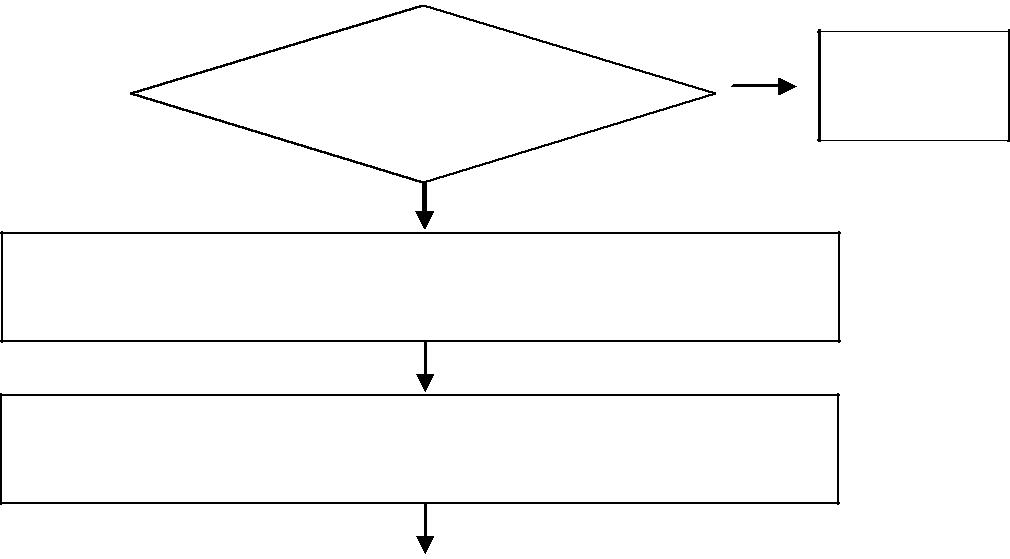 Hayır      Maddi hata yapılmış mı?           Öğrencinin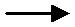       İtirazı Doğru mu?Hayır           Öğrencinin      İtirazı Doğru mu?BaşvuruRet Edilir.       EvetSÜREÇ ADI :Mazeret Sınavı SüreciMazeret Sınavı SüreciMazeret Sınavı SüreciSÜREÇ NO24TARİH15/12/2020SÜRECİN SORUMLULARIBölüm Başkanları,Bölüm Başkanları,Bölüm Başkanları,SÜREÇ ORGANİZASYON İLİŞKİSİBölüm Başkanları, Dersi Veren Öğretim Elemanı, Öğrenci, Öğrenci İşleri,Yönetim KuruluBölüm Başkanları, Dersi Veren Öğretim Elemanı, Öğrenci, Öğrenci İşleri,Yönetim KuruluBölüm Başkanları, Dersi Veren Öğretim Elemanı, Öğrenci, Öğrenci İşleri,Yönetim KuruluÜST SÜRECİÖğrenci İşleri SüreciÖğrenci İşleri SüreciÖğrenci İşleri SüreciSÜRECİN AMACIMazereti Olup da Ara ve Final Sınavlarına Girememiş Olan Öğrencilerin Daha Sonra Bu Sınavlara Girebilmelerini Sağlamak,Mazereti Olup da Ara ve Final Sınavlarına Girememiş Olan Öğrencilerin Daha Sonra Bu Sınavlara Girebilmelerini Sağlamak,Mazereti Olup da Ara ve Final Sınavlarına Girememiş Olan Öğrencilerin Daha Sonra Bu Sınavlara Girebilmelerini Sağlamak,SÜRECİN SINIRLARIÖğrencilerin Belgesi ile Birlikte Dilekçe vermesi İle Başlar, Mazerete Sınav Sonuçlarının Öğrenci Bilgi Sistemine Girilmesi İle Sona Erer.Öğrencilerin Belgesi ile Birlikte Dilekçe vermesi İle Başlar, Mazerete Sınav Sonuçlarının Öğrenci Bilgi Sistemine Girilmesi İle Sona Erer.Öğrencilerin Belgesi ile Birlikte Dilekçe vermesi İle Başlar, Mazerete Sınav Sonuçlarının Öğrenci Bilgi Sistemine Girilmesi İle Sona Erer.SÜREÇ ADIMLARIMazereti Nedeniyle Sınavlara Giremeyen Öğrenci Mazeretini Belgelendirerek Mazeret Sınavına Girmek İçin Bölüm Sekreterliğine Dilekçe İle Başvurur.Bölüm Dilekçeleri Yönetim Kuruluna Sunar.Mazeretler Yönetim Kurulunca Uygun Görülürse Öğrenciler Mazeret Sınavına Girerler. Mazeretler Uygun Görülmezse Öğrencinin Talebi Ret edilir.Bölüm Başkanlığınca Mazeret Sınavı Gün ve Yerleri Açıklanır.Belirtilen Gün ve Yerde İlgili Öğretim Elemanınca Mazeret Sınavları Yapılır. Mazeret Sınavı Notları Not Onay Formları Bölüm Başkanlığına Teslim Edilir. Notlar Öğrenci İşlerince Öğrenci Bilgi Sistemine Girilir. Öğretim elemanınca Sınav Evrakları Bölüm Başkanlığına Teslim Edilir.Mazereti Nedeniyle Sınavlara Giremeyen Öğrenci Mazeretini Belgelendirerek Mazeret Sınavına Girmek İçin Bölüm Sekreterliğine Dilekçe İle Başvurur.Bölüm Dilekçeleri Yönetim Kuruluna Sunar.Mazeretler Yönetim Kurulunca Uygun Görülürse Öğrenciler Mazeret Sınavına Girerler. Mazeretler Uygun Görülmezse Öğrencinin Talebi Ret edilir.Bölüm Başkanlığınca Mazeret Sınavı Gün ve Yerleri Açıklanır.Belirtilen Gün ve Yerde İlgili Öğretim Elemanınca Mazeret Sınavları Yapılır. Mazeret Sınavı Notları Not Onay Formları Bölüm Başkanlığına Teslim Edilir. Notlar Öğrenci İşlerince Öğrenci Bilgi Sistemine Girilir. Öğretim elemanınca Sınav Evrakları Bölüm Başkanlığına Teslim Edilir.Mazereti Nedeniyle Sınavlara Giremeyen Öğrenci Mazeretini Belgelendirerek Mazeret Sınavına Girmek İçin Bölüm Sekreterliğine Dilekçe İle Başvurur.Bölüm Dilekçeleri Yönetim Kuruluna Sunar.Mazeretler Yönetim Kurulunca Uygun Görülürse Öğrenciler Mazeret Sınavına Girerler. Mazeretler Uygun Görülmezse Öğrencinin Talebi Ret edilir.Bölüm Başkanlığınca Mazeret Sınavı Gün ve Yerleri Açıklanır.Belirtilen Gün ve Yerde İlgili Öğretim Elemanınca Mazeret Sınavları Yapılır. Mazeret Sınavı Notları Not Onay Formları Bölüm Başkanlığına Teslim Edilir. Notlar Öğrenci İşlerince Öğrenci Bilgi Sistemine Girilir. Öğretim elemanınca Sınav Evrakları Bölüm Başkanlığına Teslim Edilir.SÜREÇ PERFORMANS GÖSTERGELERİPerformans göstergesiPerformans göstergesiPerformans göstergesiSÜREÇ PERFORMANS GÖSTERGELERİMazeret Sınavına Giren Öğrenci Sayısı,Mazeret Sınavına Giren Öğrenci Sayısı,Mazeret Sınavına Giren Öğrenci Sayısı,SÜREÇ ADI :Tek Ders Sınavı SüreciTek Ders Sınavı SüreciTek Ders Sınavı SüreciSÜREÇ NO25TARİH15/12/2020SÜRECİN SORUMLULARIBölüm Başkanları,Bölüm Başkanları,Bölüm Başkanları,SÜREÇ ORGANİZASYON İLİŞKİSİBölüm Başkanları, Dersi Veren Öğretim Elemanı, Öğrenci, Öğrenci İşleri, Yönetim KuruluBölüm Başkanları, Dersi Veren Öğretim Elemanı, Öğrenci, Öğrenci İşleri, Yönetim KuruluBölüm Başkanları, Dersi Veren Öğretim Elemanı, Öğrenci, Öğrenci İşleri, Yönetim KuruluÜST SÜRECİÖğrenci İşleri SüreciÖğrenci İşleri SüreciÖğrenci İşleri SüreciSÜRECİN AMACIÖğrencilerin Mezun Olabilmeleri İçin Başarısız Bir Derslerinin Kalması Halinde Başarısız Dersi İçin Tek Ders Sınav Hakkı Vererek Mezun Olmalarını Sağlamak,Öğrencilerin Mezun Olabilmeleri İçin Başarısız Bir Derslerinin Kalması Halinde Başarısız Dersi İçin Tek Ders Sınav Hakkı Vererek Mezun Olmalarını Sağlamak,Öğrencilerin Mezun Olabilmeleri İçin Başarısız Bir Derslerinin Kalması Halinde Başarısız Dersi İçin Tek Ders Sınav Hakkı Vererek Mezun Olmalarını Sağlamak,SÜRECİN SINIRLARIÖğrencinin Tek Ders Sınavına Girmek İçin Dilekçe vermesi İle Başlar, Tek Ders Sınav Sonuçlarının Öğrenci Bilgi Sistemine Girilmesi İle Sona Erer.Öğrencinin Tek Ders Sınavına Girmek İçin Dilekçe vermesi İle Başlar, Tek Ders Sınav Sonuçlarının Öğrenci Bilgi Sistemine Girilmesi İle Sona Erer.Öğrencinin Tek Ders Sınavına Girmek İçin Dilekçe vermesi İle Başlar, Tek Ders Sınav Sonuçlarının Öğrenci Bilgi Sistemine Girilmesi İle Sona Erer.SÜREÇ ADIMLARIMezun Olmak İçin Bir Dersi Kalan Öğrenci Tek Ders Sınavına Girmek İçin Bölüm Başkanlığına Dilekçe İle Başvurur.Bölüm Başkanı Gelen Dilekçeleri ve Öğrencilerin Transkriptlerini İnceler.Tek Ders Sınavına Girecek Öğrencilerin Dilekçeleri Uygun Bulunursa Öğrenciler Tek ders Sınavına Girerler.İlgili Öğretim elemanınca tek ders Sınavı Yapılır. Not Onay Formları ve Sınav Evrakları Bölüm Başkanlığına teslim Edilir. Öğrenci İşlerince Notlar Bilgi Sistemine İşlenir.Mezun Olmak İçin Bir Dersi Kalan Öğrenci Tek Ders Sınavına Girmek İçin Bölüm Başkanlığına Dilekçe İle Başvurur.Bölüm Başkanı Gelen Dilekçeleri ve Öğrencilerin Transkriptlerini İnceler.Tek Ders Sınavına Girecek Öğrencilerin Dilekçeleri Uygun Bulunursa Öğrenciler Tek ders Sınavına Girerler.İlgili Öğretim elemanınca tek ders Sınavı Yapılır. Not Onay Formları ve Sınav Evrakları Bölüm Başkanlığına teslim Edilir. Öğrenci İşlerince Notlar Bilgi Sistemine İşlenir.Mezun Olmak İçin Bir Dersi Kalan Öğrenci Tek Ders Sınavına Girmek İçin Bölüm Başkanlığına Dilekçe İle Başvurur.Bölüm Başkanı Gelen Dilekçeleri ve Öğrencilerin Transkriptlerini İnceler.Tek Ders Sınavına Girecek Öğrencilerin Dilekçeleri Uygun Bulunursa Öğrenciler Tek ders Sınavına Girerler.İlgili Öğretim elemanınca tek ders Sınavı Yapılır. Not Onay Formları ve Sınav Evrakları Bölüm Başkanlığına teslim Edilir. Öğrenci İşlerince Notlar Bilgi Sistemine İşlenir.SÜREÇ PERFORMANS GÖSTERGELERİPerformans göstergesiPerformans göstergesiPerformans göstergesiSÜREÇ PERFORMANS GÖSTERGELERİTek Ders Sınavına Giren Öğrenci Sayısı,Tek Ders Sınavına Giren Öğrenci Sayısı,Tek Ders Sınavına Giren Öğrenci Sayısı,HayırStajınıHayırTek Ders SınavınaStajınıTek Ders SınavınaYaptı mi?Giremez.EvetEvetHayırTek DersiHayırTek Ders SınavınaTek DersiTek Ders Sınavınami Var?Giremez.SÜREÇ ADI :Evrak Akış SüreciEvrak Akış SüreciEvrak Akış SüreciSÜREÇ NO26TARİH15/12/2020SÜRECİN SORUMLULARIYüksekokul Müdürü, Yüksekokul Sekreteri,Şef, Yazı İşleriYüksekokul Müdürü, Yüksekokul Sekreteri,Şef, Yazı İşleriYüksekokul Müdürü, Yüksekokul Sekreteri,Şef, Yazı İşleriSÜREÇ ORGANİZASYON İLİŞKİSİYüksekokul Sekreteri, Yüksekokul Mü dürü, Yazı İşleri,Şef, İlgili Birimler/Kişiler, Posta Görevlisi, RektörlükYüksekokul Sekreteri, Yüksekokul Mü dürü, Yazı İşleri,Şef, İlgili Birimler/Kişiler, Posta Görevlisi, RektörlükYüksekokul Sekreteri, Yüksekokul Mü dürü, Yazı İşleri,Şef, İlgili Birimler/Kişiler, Posta Görevlisi, RektörlükÜST SÜRECİYönetim İletişim SüreciYönetim İletişim SüreciYönetim İletişim SüreciSÜRECİN AMACIGelen giden yazıların düzgün bir şekilde akışını sağlamak,Gelen giden yazıların düzgün bir şekilde akışını sağlamak,Gelen giden yazıların düzgün bir şekilde akışını sağlamak,SÜRECİN SINIRLARIYazılan yazıları rektörlük yazı işlerinden/diğer birimlerden müdürlüğe gelmesi/gitmesi ile başlar, gelen yazı ilgili birime/kişiye ulaşması ya da cevap yazılması ile son bulur.Yazılan yazıları rektörlük yazı işlerinden/diğer birimlerden müdürlüğe gelmesi/gitmesi ile başlar, gelen yazı ilgili birime/kişiye ulaşması ya da cevap yazılması ile son bulur.Yazılan yazıları rektörlük yazı işlerinden/diğer birimlerden müdürlüğe gelmesi/gitmesi ile başlar, gelen yazı ilgili birime/kişiye ulaşması ya da cevap yazılması ile son bulur.SÜREÇ ADIMLARIRektörlükten ve diğer kurumlardan gelen yazılar kayda alınır.Gelen yazılar Yazı İşleri tarafından Yüksekokul Sekreterine sunulur.Yüksekokul Sekreteri yazıları paraflayarak, Yüksekokul Müdürüne Sunulur.Yüksekokul Müdürü, gereği ile ilgili Yazılara not düşerek Paraflar. Yazılar tekrar Yüksekokul Sekreterine gelir, yazıların dağıtımı yapılır.Yazılar Tekrar Evrak Kayıt Bürosuna gelir. Kayıt altına alınır. İlgililere/ilgili birimlere dağıtımları yapılır. Cevap yazılacaksa cevap yazılır. Evraklar bilgi amaçlı geldi ise dosyasına kaldırılır.Rektörlükten ve diğer kurumlardan gelen yazılar kayda alınır.Gelen yazılar Yazı İşleri tarafından Yüksekokul Sekreterine sunulur.Yüksekokul Sekreteri yazıları paraflayarak, Yüksekokul Müdürüne Sunulur.Yüksekokul Müdürü, gereği ile ilgili Yazılara not düşerek Paraflar. Yazılar tekrar Yüksekokul Sekreterine gelir, yazıların dağıtımı yapılır.Yazılar Tekrar Evrak Kayıt Bürosuna gelir. Kayıt altına alınır. İlgililere/ilgili birimlere dağıtımları yapılır. Cevap yazılacaksa cevap yazılır. Evraklar bilgi amaçlı geldi ise dosyasına kaldırılır.Rektörlükten ve diğer kurumlardan gelen yazılar kayda alınır.Gelen yazılar Yazı İşleri tarafından Yüksekokul Sekreterine sunulur.Yüksekokul Sekreteri yazıları paraflayarak, Yüksekokul Müdürüne Sunulur.Yüksekokul Müdürü, gereği ile ilgili Yazılara not düşerek Paraflar. Yazılar tekrar Yüksekokul Sekreterine gelir, yazıların dağıtımı yapılır.Yazılar Tekrar Evrak Kayıt Bürosuna gelir. Kayıt altına alınır. İlgililere/ilgili birimlere dağıtımları yapılır. Cevap yazılacaksa cevap yazılır. Evraklar bilgi amaçlı geldi ise dosyasına kaldırılır.SÜREÇ PERFORMANS GÖSTERGELERİPerformans GöstergesiPerformans GöstergesiPerformans GöstergesiSÜREÇ PERFORMANS GÖSTERGELERİGelen Giden Evrak Sayısı.Gelen Giden Evrak Sayısı.Gelen Giden Evrak Sayısı.Dosyaya                Hayır            Evraka Vevap Kaldırılır                                       Yazılacak mı?SÜREÇ ADI :Akademik ve İdari Personelin Terfi İşlemleri Akış SüreciAkademik ve İdari Personelin Terfi İşlemleri Akış SüreciAkademik ve İdari Personelin Terfi İşlemleri Akış SüreciSÜREÇ NO27TARİH15/12/2020SÜRECİN SORUMLULARIYüksekokul Müdürü, Yüksekokul Sekreteri,Şef, Personel İşleriYüksekokul Müdürü, Yüksekokul Sekreteri,Şef, Personel İşleriYüksekokul Müdürü, Yüksekokul Sekreteri,Şef, Personel İşleriSÜREÇ ORGANİZASYON İLİŞKİSİYüksekokul Sekreteri, Yüksekokul Müdürü,Şef, Personel İşleri, RektörlükYüksekokul Sekreteri, Yüksekokul Müdürü,Şef, Personel İşleri, RektörlükYüksekokul Sekreteri, Yüksekokul Müdürü,Şef, Personel İşleri, RektörlükÜST SÜRECİYönetim İletişim SüreciYönetim İletişim SüreciYönetim İletişim SüreciSÜRECİN AMACIAkademik ve İdari Personelin Terfi İşlemlerini zamanında yapmak.Akademik ve İdari Personelin Terfi İşlemlerini zamanında yapmak.Akademik ve İdari Personelin Terfi İşlemlerini zamanında yapmak.SÜRECİN SINIRLARIAkademik ve idari personelin terfi onayını personel işlerinde çalışan idari personelin yazması ile başlar, Yüksekokul Müdürünün onayından sonra ilgiliye tebliği ile sona erer.Akademik ve idari personelin terfi onayını personel işlerinde çalışan idari personelin yazması ile başlar, Yüksekokul Müdürünün onayından sonra ilgiliye tebliği ile sona erer.Akademik ve idari personelin terfi onayını personel işlerinde çalışan idari personelin yazması ile başlar, Yüksekokul Müdürünün onayından sonra ilgiliye tebliği ile sona erer.SÜREÇ ADIMLARIAkademik ve  İdari Personelin Terfi Tarihi Geldiği Zaman Yüksekokul Sekreteri Yüksekokul Müdürüne Teklifte Bulunur.Teklif Yazısı Personel İşlerinde Görevli Personel Tarafından Yazılır.Teklif Yüksekokul Müdürünce Onaylanır.Onay Sureti İlgiliye Tebliğ Edilir.Onay Suretinin Bir Nüshası Maaşa Yansıtılmak Üzere Muhasebe Birimine Verilir.Onay Suretinin Bir Sureti Rektörlük Personel D.Başkanlığına Gönderilir.Terfi Onayı MYO Personel Sicil Defterine İşlenir.Akademik ve  İdari Personelin Terfi Tarihi Geldiği Zaman Yüksekokul Sekreteri Yüksekokul Müdürüne Teklifte Bulunur.Teklif Yazısı Personel İşlerinde Görevli Personel Tarafından Yazılır.Teklif Yüksekokul Müdürünce Onaylanır.Onay Sureti İlgiliye Tebliğ Edilir.Onay Suretinin Bir Nüshası Maaşa Yansıtılmak Üzere Muhasebe Birimine Verilir.Onay Suretinin Bir Sureti Rektörlük Personel D.Başkanlığına Gönderilir.Terfi Onayı MYO Personel Sicil Defterine İşlenir.Akademik ve  İdari Personelin Terfi Tarihi Geldiği Zaman Yüksekokul Sekreteri Yüksekokul Müdürüne Teklifte Bulunur.Teklif Yazısı Personel İşlerinde Görevli Personel Tarafından Yazılır.Teklif Yüksekokul Müdürünce Onaylanır.Onay Sureti İlgiliye Tebliğ Edilir.Onay Suretinin Bir Nüshası Maaşa Yansıtılmak Üzere Muhasebe Birimine Verilir.Onay Suretinin Bir Sureti Rektörlük Personel D.Başkanlığına Gönderilir.Terfi Onayı MYO Personel Sicil Defterine İşlenir.SÜREÇ PERFORMANS GÖSTERGELERİPerformans GöstergesiPerformans GöstergesiPerformans GöstergesiSÜREÇ PERFORMANS GÖSTERGELERİTerfi Onayı Alınan Personel Sayısı,Terfi Onayı Alınan Personel Sayısı,Terfi Onayı Alınan Personel Sayısı,HayırBir Yıllık SüreyiTerfiBir Yıllık SüreyiEttirilmez.Doldurdu mu?EvetTerfiEvetOlumsuz SicilEttirilmez.Almış mı?SÜREÇ ADI :Yardımcı Hizmetliler Sınıfında Bulunan İdari Personelin Terfi İşlemleri Akış SüreciYardımcı Hizmetliler Sınıfında Bulunan İdari Personelin Terfi İşlemleri Akış SüreciYardımcı Hizmetliler Sınıfında Bulunan İdari Personelin Terfi İşlemleri Akış SüreciSÜREÇ NO28TARİH15/12/2020SÜRECİN SORUMLULARIYüksekokul Müdürü, Yüksekokul Sekreteri,Şef, Personel İşleriYüksekokul Müdürü, Yüksekokul Sekreteri,Şef, Personel İşleriYüksekokul Müdürü, Yüksekokul Sekreteri,Şef, Personel İşleriSÜREÇ ORGANİZASYON İLİŞKİSİYüksekokul Sekreteri, Yüksekokul Müdürü,Şef, Personel İşleri, RektörlükYüksekokul Sekreteri, Yüksekokul Müdürü,Şef, Personel İşleri, RektörlükYüksekokul Sekreteri, Yüksekokul Müdürü,Şef, Personel İşleri, RektörlükÜST SÜRECİYönetim İletişim SüreciYönetim İletişim SüreciYönetim İletişim SüreciSÜRECİN AMACIYardımcı Hizmetliler Sınıfında Bulunan İdari Personelin Terfi İşlemlerini zamanında yapmak.Yardımcı Hizmetliler Sınıfında Bulunan İdari Personelin Terfi İşlemlerini zamanında yapmak.Yardımcı Hizmetliler Sınıfında Bulunan İdari Personelin Terfi İşlemlerini zamanında yapmak.SÜRECİN SINIRLARIYardımcı Hizmetliler Sınıfında Bulunan idari personelin terfi onayını personel işlerinde çalışan idari personelin yazması ile başlar, Yüksekokul Müdürünün onayından sonra ilgiliye tebliği ile sona erer.Yardımcı Hizmetliler Sınıfında Bulunan idari personelin terfi onayını personel işlerinde çalışan idari personelin yazması ile başlar, Yüksekokul Müdürünün onayından sonra ilgiliye tebliği ile sona erer.Yardımcı Hizmetliler Sınıfında Bulunan idari personelin terfi onayını personel işlerinde çalışan idari personelin yazması ile başlar, Yüksekokul Müdürünün onayından sonra ilgiliye tebliği ile sona erer.SÜREÇ ADIMLARIYardımcı Hizmetliler Sınıfında Bulunan  İdari Personelin Terfi Tarihi Geldiği Zaman Yüksekokul Sekreteri Yüksekokul Müdürüne Teklifte Bulunur.Teklif Yazısı Personel İşlerinde Görevli Personel Tarafından Yazılır.Teklif Yüksekokul Müdürünce Onaylanır.Onay Sureti İlgiliye Tebliğ Edilir.Onay Suretinin Bir Nüshası Maaşa Yansıtılmak Üzere Muhasebe Birimine Verilir.Onay Suretinin Bir Sureti Rektörlük Personel D.Başkanlığına Gönderilir.Terfi Onayı MYO Personel Sicil Defterine İşlenir.Yardımcı Hizmetliler Sınıfında Bulunan  İdari Personelin Terfi Tarihi Geldiği Zaman Yüksekokul Sekreteri Yüksekokul Müdürüne Teklifte Bulunur.Teklif Yazısı Personel İşlerinde Görevli Personel Tarafından Yazılır.Teklif Yüksekokul Müdürünce Onaylanır.Onay Sureti İlgiliye Tebliğ Edilir.Onay Suretinin Bir Nüshası Maaşa Yansıtılmak Üzere Muhasebe Birimine Verilir.Onay Suretinin Bir Sureti Rektörlük Personel D.Başkanlığına Gönderilir.Terfi Onayı MYO Personel Sicil Defterine İşlenir.Yardımcı Hizmetliler Sınıfında Bulunan  İdari Personelin Terfi Tarihi Geldiği Zaman Yüksekokul Sekreteri Yüksekokul Müdürüne Teklifte Bulunur.Teklif Yazısı Personel İşlerinde Görevli Personel Tarafından Yazılır.Teklif Yüksekokul Müdürünce Onaylanır.Onay Sureti İlgiliye Tebliğ Edilir.Onay Suretinin Bir Nüshası Maaşa Yansıtılmak Üzere Muhasebe Birimine Verilir.Onay Suretinin Bir Sureti Rektörlük Personel D.Başkanlığına Gönderilir.Terfi Onayı MYO Personel Sicil Defterine İşlenir.SÜREÇ PERFORMANS GÖSTERGELERİPerformans GöstergesiPerformans GöstergesiPerformans GöstergesiSÜREÇ PERFORMANS GÖSTERGELERİTerfi Onayı Alınan Personel Sayısı,Terfi Onayı Alınan Personel Sayısı,Terfi Onayı Alınan Personel Sayısı,HayırBir Yıllık SüreyiTerfiBir Yıllık SüreyiEttirilmez.Doldurdu mu?EvetTerfiEvetOlumsuz SicilEttirilmez.Almış mı?SÜREÇ ADI :Akademik Personelin Görev Süresi Uzatılması İşlemleri Akış SüreciAkademik Personelin Görev Süresi Uzatılması İşlemleri Akış SüreciAkademik Personelin Görev Süresi Uzatılması İşlemleri Akış SüreciSÜREÇ NO29TARİH15/12/2020SÜRECİN SORUMLULARIYüksekokul Müdürü, Yüksekokul Sekreteri, Bölüm Başkanı, Personel İşleriYüksekokul Müdürü, Yüksekokul Sekreteri, Bölüm Başkanı, Personel İşleriYüksekokul Müdürü, Yüksekokul Sekreteri, Bölüm Başkanı, Personel İşleriSÜREÇ ORGANİZASYON İLİŞKİSİYüksekokul Sekreteri,  Bölüm Başkanı, Yüksekokul Müdürü, Personel İşleri, RektörlükYüksekokul Sekreteri,  Bölüm Başkanı, Yüksekokul Müdürü, Personel İşleri, RektörlükYüksekokul Sekreteri,  Bölüm Başkanı, Yüksekokul Müdürü, Personel İşleri, RektörlükÜST SÜRECİYönetim İletişim SüreciYönetim İletişim SüreciYönetim İletişim SüreciSÜRECİN AMACIAkademik Personelin Görev Süresi Uzatılması İşlemlerini Zamanında Yapmak,Akademik Personelin Görev Süresi Uzatılması İşlemlerini Zamanında Yapmak,Akademik Personelin Görev Süresi Uzatılması İşlemlerini Zamanında Yapmak,SÜRECİN SINIRLARIAkademik Personelin Görev Süresi Uzatılması Yazısının Bölüm Başkanlığından Yönetim Kuruluna Sunulması İle Rektörlük Onayından Sonra İlgiliye Tebliği İle Sona Eder.Akademik Personelin Görev Süresi Uzatılması Yazısının Bölüm Başkanlığından Yönetim Kuruluna Sunulması İle Rektörlük Onayından Sonra İlgiliye Tebliği İle Sona Eder.Akademik Personelin Görev Süresi Uzatılması Yazısının Bölüm Başkanlığından Yönetim Kuruluna Sunulması İle Rektörlük Onayından Sonra İlgiliye Tebliği İle Sona Eder.SÜREÇ ADIMLARIGörev süresi dolmakta olan akademik personel bir dilekçe ile görev süresinin uzatılması talebi için Bölüm Başkanlığı’na faaliyet raporunun da ekli olduğu bir dilekçe sunar.Bölüm Başkanlığı Akademik Personelin Görev Süresinin Uzatılması İle İlgili dilekçe ve faaliyet raporunu inceleyerek, Bölüm görüşününde yer aldığı yazıyı Yönetim Kuruluna Sunar.Yönetim Kurulu Üyeleri   Adı Geçenin Görev Süresinin Uzatılıp Uzatılmaması Yönünde Oylama Yapar.Uzatılması Kabul Edilirse Yönetim Kurulu Kararı Müdürlüğün de Görüşü ile Personel D. Başkanlığına Gönderilir.Rektörlükçe Görev Sürenin Uzatılmasına Onay Verilir.Onay İlgiliye Tebliğ Edilir.Onayın Bir Sureti İlgilinin Şahsi Dosyasına Konur.Görev süresi dolmakta olan akademik personel bir dilekçe ile görev süresinin uzatılması talebi için Bölüm Başkanlığı’na faaliyet raporunun da ekli olduğu bir dilekçe sunar.Bölüm Başkanlığı Akademik Personelin Görev Süresinin Uzatılması İle İlgili dilekçe ve faaliyet raporunu inceleyerek, Bölüm görüşününde yer aldığı yazıyı Yönetim Kuruluna Sunar.Yönetim Kurulu Üyeleri   Adı Geçenin Görev Süresinin Uzatılıp Uzatılmaması Yönünde Oylama Yapar.Uzatılması Kabul Edilirse Yönetim Kurulu Kararı Müdürlüğün de Görüşü ile Personel D. Başkanlığına Gönderilir.Rektörlükçe Görev Sürenin Uzatılmasına Onay Verilir.Onay İlgiliye Tebliğ Edilir.Onayın Bir Sureti İlgilinin Şahsi Dosyasına Konur.Görev süresi dolmakta olan akademik personel bir dilekçe ile görev süresinin uzatılması talebi için Bölüm Başkanlığı’na faaliyet raporunun da ekli olduğu bir dilekçe sunar.Bölüm Başkanlığı Akademik Personelin Görev Süresinin Uzatılması İle İlgili dilekçe ve faaliyet raporunu inceleyerek, Bölüm görüşününde yer aldığı yazıyı Yönetim Kuruluna Sunar.Yönetim Kurulu Üyeleri   Adı Geçenin Görev Süresinin Uzatılıp Uzatılmaması Yönünde Oylama Yapar.Uzatılması Kabul Edilirse Yönetim Kurulu Kararı Müdürlüğün de Görüşü ile Personel D. Başkanlığına Gönderilir.Rektörlükçe Görev Sürenin Uzatılmasına Onay Verilir.Onay İlgiliye Tebliğ Edilir.Onayın Bir Sureti İlgilinin Şahsi Dosyasına Konur.SÜREÇ PERFORMANS GÖSTERGELERİPerformans GöstergesiPerformans GöstergesiPerformans GöstergesiSÜREÇ PERFORMANS GÖSTERGELERİGörev Süresi Uzatılan Akademik Personel Sayısı,Görev Süresi Uzatılan Akademik Personel Sayısı,Görev Süresi Uzatılan Akademik Personel Sayısı,SÜREÇ ADI :Ders Muafiyet İşlemleri Akış SüreciDers Muafiyet İşlemleri Akış SüreciDers Muafiyet İşlemleri Akış SüreciSÜREÇ ADI :Ders Muafiyet İşlemleri Akış SüreciDers Muafiyet İşlemleri Akış SüreciDers Muafiyet İşlemleri Akış SüreciSÜREÇ NO30TARİH15/12/2020SÜREÇ NO30TARİH15/12/2020SÜRECİN SORUMLULARIBölüm Başkanı, İntibak KomisyonuBölüm Başkanı, İntibak KomisyonuBölüm Başkanı, İntibak KomisyonuSÜRECİN SORUMLULARIBölüm Başkanı, İntibak KomisyonuBölüm Başkanı, İntibak KomisyonuBölüm Başkanı, İntibak KomisyonuSÜREÇ ORGANİZASYONİLİŞKİSİYüksekokul Sekreteri, Bölüm Başkanı, Yüksekokul Müdürü,ilgili Öğretim Elemanları, İntibak Komisyonu, öğrenci,Yüksekokul Sekreteri, Bölüm Başkanı, Yüksekokul Müdürü,ilgili Öğretim Elemanları, İntibak Komisyonu, öğrenci,Yüksekokul Sekreteri, Bölüm Başkanı, Yüksekokul Müdürü,ilgili Öğretim Elemanları, İntibak Komisyonu, öğrenci,SÜREÇ ORGANİZASYONİLİŞKİSİYüksekokul Sekreteri, Bölüm Başkanı, Yüksekokul Müdürü,ilgili Öğretim Elemanları, İntibak Komisyonu, öğrenci,Yüksekokul Sekreteri, Bölüm Başkanı, Yüksekokul Müdürü,ilgili Öğretim Elemanları, İntibak Komisyonu, öğrenci,Yüksekokul Sekreteri, Bölüm Başkanı, Yüksekokul Müdürü,ilgili Öğretim Elemanları, İntibak Komisyonu, öğrenci,ÜST SÜRECİEğitim-Öğretim SüreciEğitim-Öğretim SüreciEğitim-Öğretim SüreciÜST SÜRECİEğitim-Öğretim SüreciEğitim-Öğretim SüreciEğitim-Öğretim SüreciSÜRECİN AMACIÖğrencilerin daha önce okuduğu yükseköğretim programındaaldığı ve geçtiği derslerin muaf tutulmasını sağlamak,Öğrencilerin daha önce okuduğu yükseköğretim programındaaldığı ve geçtiği derslerin muaf tutulmasını sağlamak,Öğrencilerin daha önce okuduğu yükseköğretim programındaaldığı ve geçtiği derslerin muaf tutulmasını sağlamak,SÜRECİN AMACIÖğrencilerin daha önce okuduğu yükseköğretim programındaaldığı ve geçtiği derslerin muaf tutulmasını sağlamak,Öğrencilerin daha önce okuduğu yükseköğretim programındaaldığı ve geçtiği derslerin muaf tutulmasını sağlamak,Öğrencilerin daha önce okuduğu yükseköğretim programındaaldığı ve geçtiği derslerin muaf tutulmasını sağlamak,SÜRECİN AMACIÖğrencilerin daha önce okuduğu yükseköğretim programındaaldığı ve geçtiği derslerin muaf tutulmasını sağlamak,Öğrencilerin daha önce okuduğu yükseköğretim programındaaldığı ve geçtiği derslerin muaf tutulmasını sağlamak,Öğrencilerin daha önce okuduğu yükseköğretim programındaaldığı ve geçtiği derslerin muaf tutulmasını sağlamak,SÜRECİN SINIRLARIÖğrencinin Bölüm Sekreterliğine dilekçe vermesi ile başlar, muaf tutulan notların Öğrenci Bilgi Sistemine işlenmesi ile sona erer.Öğrencinin Bölüm Sekreterliğine dilekçe vermesi ile başlar, muaf tutulan notların Öğrenci Bilgi Sistemine işlenmesi ile sona erer.Öğrencinin Bölüm Sekreterliğine dilekçe vermesi ile başlar, muaf tutulan notların Öğrenci Bilgi Sistemine işlenmesi ile sona erer.SÜRECİN SINIRLARIÖğrencinin Bölüm Sekreterliğine dilekçe vermesi ile başlar, muaf tutulan notların Öğrenci Bilgi Sistemine işlenmesi ile sona erer.Öğrencinin Bölüm Sekreterliğine dilekçe vermesi ile başlar, muaf tutulan notların Öğrenci Bilgi Sistemine işlenmesi ile sona erer.Öğrencinin Bölüm Sekreterliğine dilekçe vermesi ile başlar, muaf tutulan notların Öğrenci Bilgi Sistemine işlenmesi ile sona erer.SÜRECİN SINIRLARIÖğrencinin Bölüm Sekreterliğine dilekçe vermesi ile başlar, muaf tutulan notların Öğrenci Bilgi Sistemine işlenmesi ile sona erer.Öğrencinin Bölüm Sekreterliğine dilekçe vermesi ile başlar, muaf tutulan notların Öğrenci Bilgi Sistemine işlenmesi ile sona erer.Öğrencinin Bölüm Sekreterliğine dilekçe vermesi ile başlar, muaf tutulan notların Öğrenci Bilgi Sistemine işlenmesi ile sona erer.SÜRECİN SINIRLARIÖğrencinin Bölüm Sekreterliğine dilekçe vermesi ile başlar, muaf tutulan notların Öğrenci Bilgi Sistemine işlenmesi ile sona erer.Öğrencinin Bölüm Sekreterliğine dilekçe vermesi ile başlar, muaf tutulan notların Öğrenci Bilgi Sistemine işlenmesi ile sona erer.Öğrencinin Bölüm Sekreterliğine dilekçe vermesi ile başlar, muaf tutulan notların Öğrenci Bilgi Sistemine işlenmesi ile sona erer.SÜREÇ ADIMLARIÖğrenci daha önce okuduğu Yükseköğretim Kurumunda aldığı ve başarılı olduğu derslerin Transkriptini ve Ders İçeriklerini Bölüm Sekreterliğine verir.Bölüm Sekreterliği öğrencinin geçtiği içerik ve kredi bakımından uygun olan derslerin muaf tutulabilmesi için dersi veren öğretim elemanının görüşünü alır.İlgili öğretim elemanı uygun görürse Bölüm İntibak Komisyonu muaf tutulacak dersler ile ilgili karar alır.Bölüm Başkanlığı alınan İntibak Komisyonu Kararını Yönetim Kuruluna sunar.Yönetim Kurulu uygun görürse onaylanır. Karar öğrenciye tebliğ edilir.Kararın bir sureti öğrenci işlerine verilir.Öğrenci İşleri muaf tutulan dersleri Öğrenci Bilgi Sistemine işler.Öğrenci isterse muaf derslerin kredisi kadar üst yarıyıldan ders alması sağlanır.Öğrenci daha önce okuduğu Yükseköğretim Kurumunda aldığı ve başarılı olduğu derslerin Transkriptini ve Ders İçeriklerini Bölüm Sekreterliğine verir.Bölüm Sekreterliği öğrencinin geçtiği içerik ve kredi bakımından uygun olan derslerin muaf tutulabilmesi için dersi veren öğretim elemanının görüşünü alır.İlgili öğretim elemanı uygun görürse Bölüm İntibak Komisyonu muaf tutulacak dersler ile ilgili karar alır.Bölüm Başkanlığı alınan İntibak Komisyonu Kararını Yönetim Kuruluna sunar.Yönetim Kurulu uygun görürse onaylanır. Karar öğrenciye tebliğ edilir.Kararın bir sureti öğrenci işlerine verilir.Öğrenci İşleri muaf tutulan dersleri Öğrenci Bilgi Sistemine işler.Öğrenci isterse muaf derslerin kredisi kadar üst yarıyıldan ders alması sağlanır.Öğrenci daha önce okuduğu Yükseköğretim Kurumunda aldığı ve başarılı olduğu derslerin Transkriptini ve Ders İçeriklerini Bölüm Sekreterliğine verir.Bölüm Sekreterliği öğrencinin geçtiği içerik ve kredi bakımından uygun olan derslerin muaf tutulabilmesi için dersi veren öğretim elemanının görüşünü alır.İlgili öğretim elemanı uygun görürse Bölüm İntibak Komisyonu muaf tutulacak dersler ile ilgili karar alır.Bölüm Başkanlığı alınan İntibak Komisyonu Kararını Yönetim Kuruluna sunar.Yönetim Kurulu uygun görürse onaylanır. Karar öğrenciye tebliğ edilir.Kararın bir sureti öğrenci işlerine verilir.Öğrenci İşleri muaf tutulan dersleri Öğrenci Bilgi Sistemine işler.Öğrenci isterse muaf derslerin kredisi kadar üst yarıyıldan ders alması sağlanır.SÜREÇ ADIMLARIÖğrenci daha önce okuduğu Yükseköğretim Kurumunda aldığı ve başarılı olduğu derslerin Transkriptini ve Ders İçeriklerini Bölüm Sekreterliğine verir.Bölüm Sekreterliği öğrencinin geçtiği içerik ve kredi bakımından uygun olan derslerin muaf tutulabilmesi için dersi veren öğretim elemanının görüşünü alır.İlgili öğretim elemanı uygun görürse Bölüm İntibak Komisyonu muaf tutulacak dersler ile ilgili karar alır.Bölüm Başkanlığı alınan İntibak Komisyonu Kararını Yönetim Kuruluna sunar.Yönetim Kurulu uygun görürse onaylanır. Karar öğrenciye tebliğ edilir.Kararın bir sureti öğrenci işlerine verilir.Öğrenci İşleri muaf tutulan dersleri Öğrenci Bilgi Sistemine işler.Öğrenci isterse muaf derslerin kredisi kadar üst yarıyıldan ders alması sağlanır.Öğrenci daha önce okuduğu Yükseköğretim Kurumunda aldığı ve başarılı olduğu derslerin Transkriptini ve Ders İçeriklerini Bölüm Sekreterliğine verir.Bölüm Sekreterliği öğrencinin geçtiği içerik ve kredi bakımından uygun olan derslerin muaf tutulabilmesi için dersi veren öğretim elemanının görüşünü alır.İlgili öğretim elemanı uygun görürse Bölüm İntibak Komisyonu muaf tutulacak dersler ile ilgili karar alır.Bölüm Başkanlığı alınan İntibak Komisyonu Kararını Yönetim Kuruluna sunar.Yönetim Kurulu uygun görürse onaylanır. Karar öğrenciye tebliğ edilir.Kararın bir sureti öğrenci işlerine verilir.Öğrenci İşleri muaf tutulan dersleri Öğrenci Bilgi Sistemine işler.Öğrenci isterse muaf derslerin kredisi kadar üst yarıyıldan ders alması sağlanır.Öğrenci daha önce okuduğu Yükseköğretim Kurumunda aldığı ve başarılı olduğu derslerin Transkriptini ve Ders İçeriklerini Bölüm Sekreterliğine verir.Bölüm Sekreterliği öğrencinin geçtiği içerik ve kredi bakımından uygun olan derslerin muaf tutulabilmesi için dersi veren öğretim elemanının görüşünü alır.İlgili öğretim elemanı uygun görürse Bölüm İntibak Komisyonu muaf tutulacak dersler ile ilgili karar alır.Bölüm Başkanlığı alınan İntibak Komisyonu Kararını Yönetim Kuruluna sunar.Yönetim Kurulu uygun görürse onaylanır. Karar öğrenciye tebliğ edilir.Kararın bir sureti öğrenci işlerine verilir.Öğrenci İşleri muaf tutulan dersleri Öğrenci Bilgi Sistemine işler.Öğrenci isterse muaf derslerin kredisi kadar üst yarıyıldan ders alması sağlanır.SÜREÇ ADIMLARIÖğrenci daha önce okuduğu Yükseköğretim Kurumunda aldığı ve başarılı olduğu derslerin Transkriptini ve Ders İçeriklerini Bölüm Sekreterliğine verir.Bölüm Sekreterliği öğrencinin geçtiği içerik ve kredi bakımından uygun olan derslerin muaf tutulabilmesi için dersi veren öğretim elemanının görüşünü alır.İlgili öğretim elemanı uygun görürse Bölüm İntibak Komisyonu muaf tutulacak dersler ile ilgili karar alır.Bölüm Başkanlığı alınan İntibak Komisyonu Kararını Yönetim Kuruluna sunar.Yönetim Kurulu uygun görürse onaylanır. Karar öğrenciye tebliğ edilir.Kararın bir sureti öğrenci işlerine verilir.Öğrenci İşleri muaf tutulan dersleri Öğrenci Bilgi Sistemine işler.Öğrenci isterse muaf derslerin kredisi kadar üst yarıyıldan ders alması sağlanır.Öğrenci daha önce okuduğu Yükseköğretim Kurumunda aldığı ve başarılı olduğu derslerin Transkriptini ve Ders İçeriklerini Bölüm Sekreterliğine verir.Bölüm Sekreterliği öğrencinin geçtiği içerik ve kredi bakımından uygun olan derslerin muaf tutulabilmesi için dersi veren öğretim elemanının görüşünü alır.İlgili öğretim elemanı uygun görürse Bölüm İntibak Komisyonu muaf tutulacak dersler ile ilgili karar alır.Bölüm Başkanlığı alınan İntibak Komisyonu Kararını Yönetim Kuruluna sunar.Yönetim Kurulu uygun görürse onaylanır. Karar öğrenciye tebliğ edilir.Kararın bir sureti öğrenci işlerine verilir.Öğrenci İşleri muaf tutulan dersleri Öğrenci Bilgi Sistemine işler.Öğrenci isterse muaf derslerin kredisi kadar üst yarıyıldan ders alması sağlanır.Öğrenci daha önce okuduğu Yükseköğretim Kurumunda aldığı ve başarılı olduğu derslerin Transkriptini ve Ders İçeriklerini Bölüm Sekreterliğine verir.Bölüm Sekreterliği öğrencinin geçtiği içerik ve kredi bakımından uygun olan derslerin muaf tutulabilmesi için dersi veren öğretim elemanının görüşünü alır.İlgili öğretim elemanı uygun görürse Bölüm İntibak Komisyonu muaf tutulacak dersler ile ilgili karar alır.Bölüm Başkanlığı alınan İntibak Komisyonu Kararını Yönetim Kuruluna sunar.Yönetim Kurulu uygun görürse onaylanır. Karar öğrenciye tebliğ edilir.Kararın bir sureti öğrenci işlerine verilir.Öğrenci İşleri muaf tutulan dersleri Öğrenci Bilgi Sistemine işler.Öğrenci isterse muaf derslerin kredisi kadar üst yarıyıldan ders alması sağlanır.SÜREÇ ADIMLARIÖğrenci daha önce okuduğu Yükseköğretim Kurumunda aldığı ve başarılı olduğu derslerin Transkriptini ve Ders İçeriklerini Bölüm Sekreterliğine verir.Bölüm Sekreterliği öğrencinin geçtiği içerik ve kredi bakımından uygun olan derslerin muaf tutulabilmesi için dersi veren öğretim elemanının görüşünü alır.İlgili öğretim elemanı uygun görürse Bölüm İntibak Komisyonu muaf tutulacak dersler ile ilgili karar alır.Bölüm Başkanlığı alınan İntibak Komisyonu Kararını Yönetim Kuruluna sunar.Yönetim Kurulu uygun görürse onaylanır. Karar öğrenciye tebliğ edilir.Kararın bir sureti öğrenci işlerine verilir.Öğrenci İşleri muaf tutulan dersleri Öğrenci Bilgi Sistemine işler.Öğrenci isterse muaf derslerin kredisi kadar üst yarıyıldan ders alması sağlanır.Öğrenci daha önce okuduğu Yükseköğretim Kurumunda aldığı ve başarılı olduğu derslerin Transkriptini ve Ders İçeriklerini Bölüm Sekreterliğine verir.Bölüm Sekreterliği öğrencinin geçtiği içerik ve kredi bakımından uygun olan derslerin muaf tutulabilmesi için dersi veren öğretim elemanının görüşünü alır.İlgili öğretim elemanı uygun görürse Bölüm İntibak Komisyonu muaf tutulacak dersler ile ilgili karar alır.Bölüm Başkanlığı alınan İntibak Komisyonu Kararını Yönetim Kuruluna sunar.Yönetim Kurulu uygun görürse onaylanır. Karar öğrenciye tebliğ edilir.Kararın bir sureti öğrenci işlerine verilir.Öğrenci İşleri muaf tutulan dersleri Öğrenci Bilgi Sistemine işler.Öğrenci isterse muaf derslerin kredisi kadar üst yarıyıldan ders alması sağlanır.Öğrenci daha önce okuduğu Yükseköğretim Kurumunda aldığı ve başarılı olduğu derslerin Transkriptini ve Ders İçeriklerini Bölüm Sekreterliğine verir.Bölüm Sekreterliği öğrencinin geçtiği içerik ve kredi bakımından uygun olan derslerin muaf tutulabilmesi için dersi veren öğretim elemanının görüşünü alır.İlgili öğretim elemanı uygun görürse Bölüm İntibak Komisyonu muaf tutulacak dersler ile ilgili karar alır.Bölüm Başkanlığı alınan İntibak Komisyonu Kararını Yönetim Kuruluna sunar.Yönetim Kurulu uygun görürse onaylanır. Karar öğrenciye tebliğ edilir.Kararın bir sureti öğrenci işlerine verilir.Öğrenci İşleri muaf tutulan dersleri Öğrenci Bilgi Sistemine işler.Öğrenci isterse muaf derslerin kredisi kadar üst yarıyıldan ders alması sağlanır.SÜREÇ ADIMLARIÖğrenci daha önce okuduğu Yükseköğretim Kurumunda aldığı ve başarılı olduğu derslerin Transkriptini ve Ders İçeriklerini Bölüm Sekreterliğine verir.Bölüm Sekreterliği öğrencinin geçtiği içerik ve kredi bakımından uygun olan derslerin muaf tutulabilmesi için dersi veren öğretim elemanının görüşünü alır.İlgili öğretim elemanı uygun görürse Bölüm İntibak Komisyonu muaf tutulacak dersler ile ilgili karar alır.Bölüm Başkanlığı alınan İntibak Komisyonu Kararını Yönetim Kuruluna sunar.Yönetim Kurulu uygun görürse onaylanır. Karar öğrenciye tebliğ edilir.Kararın bir sureti öğrenci işlerine verilir.Öğrenci İşleri muaf tutulan dersleri Öğrenci Bilgi Sistemine işler.Öğrenci isterse muaf derslerin kredisi kadar üst yarıyıldan ders alması sağlanır.Öğrenci daha önce okuduğu Yükseköğretim Kurumunda aldığı ve başarılı olduğu derslerin Transkriptini ve Ders İçeriklerini Bölüm Sekreterliğine verir.Bölüm Sekreterliği öğrencinin geçtiği içerik ve kredi bakımından uygun olan derslerin muaf tutulabilmesi için dersi veren öğretim elemanının görüşünü alır.İlgili öğretim elemanı uygun görürse Bölüm İntibak Komisyonu muaf tutulacak dersler ile ilgili karar alır.Bölüm Başkanlığı alınan İntibak Komisyonu Kararını Yönetim Kuruluna sunar.Yönetim Kurulu uygun görürse onaylanır. Karar öğrenciye tebliğ edilir.Kararın bir sureti öğrenci işlerine verilir.Öğrenci İşleri muaf tutulan dersleri Öğrenci Bilgi Sistemine işler.Öğrenci isterse muaf derslerin kredisi kadar üst yarıyıldan ders alması sağlanır.Öğrenci daha önce okuduğu Yükseköğretim Kurumunda aldığı ve başarılı olduğu derslerin Transkriptini ve Ders İçeriklerini Bölüm Sekreterliğine verir.Bölüm Sekreterliği öğrencinin geçtiği içerik ve kredi bakımından uygun olan derslerin muaf tutulabilmesi için dersi veren öğretim elemanının görüşünü alır.İlgili öğretim elemanı uygun görürse Bölüm İntibak Komisyonu muaf tutulacak dersler ile ilgili karar alır.Bölüm Başkanlığı alınan İntibak Komisyonu Kararını Yönetim Kuruluna sunar.Yönetim Kurulu uygun görürse onaylanır. Karar öğrenciye tebliğ edilir.Kararın bir sureti öğrenci işlerine verilir.Öğrenci İşleri muaf tutulan dersleri Öğrenci Bilgi Sistemine işler.Öğrenci isterse muaf derslerin kredisi kadar üst yarıyıldan ders alması sağlanır.SÜREÇ ADIMLARIÖğrenci daha önce okuduğu Yükseköğretim Kurumunda aldığı ve başarılı olduğu derslerin Transkriptini ve Ders İçeriklerini Bölüm Sekreterliğine verir.Bölüm Sekreterliği öğrencinin geçtiği içerik ve kredi bakımından uygun olan derslerin muaf tutulabilmesi için dersi veren öğretim elemanının görüşünü alır.İlgili öğretim elemanı uygun görürse Bölüm İntibak Komisyonu muaf tutulacak dersler ile ilgili karar alır.Bölüm Başkanlığı alınan İntibak Komisyonu Kararını Yönetim Kuruluna sunar.Yönetim Kurulu uygun görürse onaylanır. Karar öğrenciye tebliğ edilir.Kararın bir sureti öğrenci işlerine verilir.Öğrenci İşleri muaf tutulan dersleri Öğrenci Bilgi Sistemine işler.Öğrenci isterse muaf derslerin kredisi kadar üst yarıyıldan ders alması sağlanır.Öğrenci daha önce okuduğu Yükseköğretim Kurumunda aldığı ve başarılı olduğu derslerin Transkriptini ve Ders İçeriklerini Bölüm Sekreterliğine verir.Bölüm Sekreterliği öğrencinin geçtiği içerik ve kredi bakımından uygun olan derslerin muaf tutulabilmesi için dersi veren öğretim elemanının görüşünü alır.İlgili öğretim elemanı uygun görürse Bölüm İntibak Komisyonu muaf tutulacak dersler ile ilgili karar alır.Bölüm Başkanlığı alınan İntibak Komisyonu Kararını Yönetim Kuruluna sunar.Yönetim Kurulu uygun görürse onaylanır. Karar öğrenciye tebliğ edilir.Kararın bir sureti öğrenci işlerine verilir.Öğrenci İşleri muaf tutulan dersleri Öğrenci Bilgi Sistemine işler.Öğrenci isterse muaf derslerin kredisi kadar üst yarıyıldan ders alması sağlanır.Öğrenci daha önce okuduğu Yükseköğretim Kurumunda aldığı ve başarılı olduğu derslerin Transkriptini ve Ders İçeriklerini Bölüm Sekreterliğine verir.Bölüm Sekreterliği öğrencinin geçtiği içerik ve kredi bakımından uygun olan derslerin muaf tutulabilmesi için dersi veren öğretim elemanının görüşünü alır.İlgili öğretim elemanı uygun görürse Bölüm İntibak Komisyonu muaf tutulacak dersler ile ilgili karar alır.Bölüm Başkanlığı alınan İntibak Komisyonu Kararını Yönetim Kuruluna sunar.Yönetim Kurulu uygun görürse onaylanır. Karar öğrenciye tebliğ edilir.Kararın bir sureti öğrenci işlerine verilir.Öğrenci İşleri muaf tutulan dersleri Öğrenci Bilgi Sistemine işler.Öğrenci isterse muaf derslerin kredisi kadar üst yarıyıldan ders alması sağlanır.SÜREÇ ADIMLARIÖğrenci daha önce okuduğu Yükseköğretim Kurumunda aldığı ve başarılı olduğu derslerin Transkriptini ve Ders İçeriklerini Bölüm Sekreterliğine verir.Bölüm Sekreterliği öğrencinin geçtiği içerik ve kredi bakımından uygun olan derslerin muaf tutulabilmesi için dersi veren öğretim elemanının görüşünü alır.İlgili öğretim elemanı uygun görürse Bölüm İntibak Komisyonu muaf tutulacak dersler ile ilgili karar alır.Bölüm Başkanlığı alınan İntibak Komisyonu Kararını Yönetim Kuruluna sunar.Yönetim Kurulu uygun görürse onaylanır. Karar öğrenciye tebliğ edilir.Kararın bir sureti öğrenci işlerine verilir.Öğrenci İşleri muaf tutulan dersleri Öğrenci Bilgi Sistemine işler.Öğrenci isterse muaf derslerin kredisi kadar üst yarıyıldan ders alması sağlanır.Öğrenci daha önce okuduğu Yükseköğretim Kurumunda aldığı ve başarılı olduğu derslerin Transkriptini ve Ders İçeriklerini Bölüm Sekreterliğine verir.Bölüm Sekreterliği öğrencinin geçtiği içerik ve kredi bakımından uygun olan derslerin muaf tutulabilmesi için dersi veren öğretim elemanının görüşünü alır.İlgili öğretim elemanı uygun görürse Bölüm İntibak Komisyonu muaf tutulacak dersler ile ilgili karar alır.Bölüm Başkanlığı alınan İntibak Komisyonu Kararını Yönetim Kuruluna sunar.Yönetim Kurulu uygun görürse onaylanır. Karar öğrenciye tebliğ edilir.Kararın bir sureti öğrenci işlerine verilir.Öğrenci İşleri muaf tutulan dersleri Öğrenci Bilgi Sistemine işler.Öğrenci isterse muaf derslerin kredisi kadar üst yarıyıldan ders alması sağlanır.Öğrenci daha önce okuduğu Yükseköğretim Kurumunda aldığı ve başarılı olduğu derslerin Transkriptini ve Ders İçeriklerini Bölüm Sekreterliğine verir.Bölüm Sekreterliği öğrencinin geçtiği içerik ve kredi bakımından uygun olan derslerin muaf tutulabilmesi için dersi veren öğretim elemanının görüşünü alır.İlgili öğretim elemanı uygun görürse Bölüm İntibak Komisyonu muaf tutulacak dersler ile ilgili karar alır.Bölüm Başkanlığı alınan İntibak Komisyonu Kararını Yönetim Kuruluna sunar.Yönetim Kurulu uygun görürse onaylanır. Karar öğrenciye tebliğ edilir.Kararın bir sureti öğrenci işlerine verilir.Öğrenci İşleri muaf tutulan dersleri Öğrenci Bilgi Sistemine işler.Öğrenci isterse muaf derslerin kredisi kadar üst yarıyıldan ders alması sağlanır.SÜREÇ ADIMLARIÖğrenci daha önce okuduğu Yükseköğretim Kurumunda aldığı ve başarılı olduğu derslerin Transkriptini ve Ders İçeriklerini Bölüm Sekreterliğine verir.Bölüm Sekreterliği öğrencinin geçtiği içerik ve kredi bakımından uygun olan derslerin muaf tutulabilmesi için dersi veren öğretim elemanının görüşünü alır.İlgili öğretim elemanı uygun görürse Bölüm İntibak Komisyonu muaf tutulacak dersler ile ilgili karar alır.Bölüm Başkanlığı alınan İntibak Komisyonu Kararını Yönetim Kuruluna sunar.Yönetim Kurulu uygun görürse onaylanır. Karar öğrenciye tebliğ edilir.Kararın bir sureti öğrenci işlerine verilir.Öğrenci İşleri muaf tutulan dersleri Öğrenci Bilgi Sistemine işler.Öğrenci isterse muaf derslerin kredisi kadar üst yarıyıldan ders alması sağlanır.Öğrenci daha önce okuduğu Yükseköğretim Kurumunda aldığı ve başarılı olduğu derslerin Transkriptini ve Ders İçeriklerini Bölüm Sekreterliğine verir.Bölüm Sekreterliği öğrencinin geçtiği içerik ve kredi bakımından uygun olan derslerin muaf tutulabilmesi için dersi veren öğretim elemanının görüşünü alır.İlgili öğretim elemanı uygun görürse Bölüm İntibak Komisyonu muaf tutulacak dersler ile ilgili karar alır.Bölüm Başkanlığı alınan İntibak Komisyonu Kararını Yönetim Kuruluna sunar.Yönetim Kurulu uygun görürse onaylanır. Karar öğrenciye tebliğ edilir.Kararın bir sureti öğrenci işlerine verilir.Öğrenci İşleri muaf tutulan dersleri Öğrenci Bilgi Sistemine işler.Öğrenci isterse muaf derslerin kredisi kadar üst yarıyıldan ders alması sağlanır.Öğrenci daha önce okuduğu Yükseköğretim Kurumunda aldığı ve başarılı olduğu derslerin Transkriptini ve Ders İçeriklerini Bölüm Sekreterliğine verir.Bölüm Sekreterliği öğrencinin geçtiği içerik ve kredi bakımından uygun olan derslerin muaf tutulabilmesi için dersi veren öğretim elemanının görüşünü alır.İlgili öğretim elemanı uygun görürse Bölüm İntibak Komisyonu muaf tutulacak dersler ile ilgili karar alır.Bölüm Başkanlığı alınan İntibak Komisyonu Kararını Yönetim Kuruluna sunar.Yönetim Kurulu uygun görürse onaylanır. Karar öğrenciye tebliğ edilir.Kararın bir sureti öğrenci işlerine verilir.Öğrenci İşleri muaf tutulan dersleri Öğrenci Bilgi Sistemine işler.Öğrenci isterse muaf derslerin kredisi kadar üst yarıyıldan ders alması sağlanır.SÜREÇ ADIMLARIÖğrenci daha önce okuduğu Yükseköğretim Kurumunda aldığı ve başarılı olduğu derslerin Transkriptini ve Ders İçeriklerini Bölüm Sekreterliğine verir.Bölüm Sekreterliği öğrencinin geçtiği içerik ve kredi bakımından uygun olan derslerin muaf tutulabilmesi için dersi veren öğretim elemanının görüşünü alır.İlgili öğretim elemanı uygun görürse Bölüm İntibak Komisyonu muaf tutulacak dersler ile ilgili karar alır.Bölüm Başkanlığı alınan İntibak Komisyonu Kararını Yönetim Kuruluna sunar.Yönetim Kurulu uygun görürse onaylanır. Karar öğrenciye tebliğ edilir.Kararın bir sureti öğrenci işlerine verilir.Öğrenci İşleri muaf tutulan dersleri Öğrenci Bilgi Sistemine işler.Öğrenci isterse muaf derslerin kredisi kadar üst yarıyıldan ders alması sağlanır.Öğrenci daha önce okuduğu Yükseköğretim Kurumunda aldığı ve başarılı olduğu derslerin Transkriptini ve Ders İçeriklerini Bölüm Sekreterliğine verir.Bölüm Sekreterliği öğrencinin geçtiği içerik ve kredi bakımından uygun olan derslerin muaf tutulabilmesi için dersi veren öğretim elemanının görüşünü alır.İlgili öğretim elemanı uygun görürse Bölüm İntibak Komisyonu muaf tutulacak dersler ile ilgili karar alır.Bölüm Başkanlığı alınan İntibak Komisyonu Kararını Yönetim Kuruluna sunar.Yönetim Kurulu uygun görürse onaylanır. Karar öğrenciye tebliğ edilir.Kararın bir sureti öğrenci işlerine verilir.Öğrenci İşleri muaf tutulan dersleri Öğrenci Bilgi Sistemine işler.Öğrenci isterse muaf derslerin kredisi kadar üst yarıyıldan ders alması sağlanır.Öğrenci daha önce okuduğu Yükseköğretim Kurumunda aldığı ve başarılı olduğu derslerin Transkriptini ve Ders İçeriklerini Bölüm Sekreterliğine verir.Bölüm Sekreterliği öğrencinin geçtiği içerik ve kredi bakımından uygun olan derslerin muaf tutulabilmesi için dersi veren öğretim elemanının görüşünü alır.İlgili öğretim elemanı uygun görürse Bölüm İntibak Komisyonu muaf tutulacak dersler ile ilgili karar alır.Bölüm Başkanlığı alınan İntibak Komisyonu Kararını Yönetim Kuruluna sunar.Yönetim Kurulu uygun görürse onaylanır. Karar öğrenciye tebliğ edilir.Kararın bir sureti öğrenci işlerine verilir.Öğrenci İşleri muaf tutulan dersleri Öğrenci Bilgi Sistemine işler.Öğrenci isterse muaf derslerin kredisi kadar üst yarıyıldan ders alması sağlanır.SÜREÇ ADIMLARIÖğrenci daha önce okuduğu Yükseköğretim Kurumunda aldığı ve başarılı olduğu derslerin Transkriptini ve Ders İçeriklerini Bölüm Sekreterliğine verir.Bölüm Sekreterliği öğrencinin geçtiği içerik ve kredi bakımından uygun olan derslerin muaf tutulabilmesi için dersi veren öğretim elemanının görüşünü alır.İlgili öğretim elemanı uygun görürse Bölüm İntibak Komisyonu muaf tutulacak dersler ile ilgili karar alır.Bölüm Başkanlığı alınan İntibak Komisyonu Kararını Yönetim Kuruluna sunar.Yönetim Kurulu uygun görürse onaylanır. Karar öğrenciye tebliğ edilir.Kararın bir sureti öğrenci işlerine verilir.Öğrenci İşleri muaf tutulan dersleri Öğrenci Bilgi Sistemine işler.Öğrenci isterse muaf derslerin kredisi kadar üst yarıyıldan ders alması sağlanır.Öğrenci daha önce okuduğu Yükseköğretim Kurumunda aldığı ve başarılı olduğu derslerin Transkriptini ve Ders İçeriklerini Bölüm Sekreterliğine verir.Bölüm Sekreterliği öğrencinin geçtiği içerik ve kredi bakımından uygun olan derslerin muaf tutulabilmesi için dersi veren öğretim elemanının görüşünü alır.İlgili öğretim elemanı uygun görürse Bölüm İntibak Komisyonu muaf tutulacak dersler ile ilgili karar alır.Bölüm Başkanlığı alınan İntibak Komisyonu Kararını Yönetim Kuruluna sunar.Yönetim Kurulu uygun görürse onaylanır. Karar öğrenciye tebliğ edilir.Kararın bir sureti öğrenci işlerine verilir.Öğrenci İşleri muaf tutulan dersleri Öğrenci Bilgi Sistemine işler.Öğrenci isterse muaf derslerin kredisi kadar üst yarıyıldan ders alması sağlanır.Öğrenci daha önce okuduğu Yükseköğretim Kurumunda aldığı ve başarılı olduğu derslerin Transkriptini ve Ders İçeriklerini Bölüm Sekreterliğine verir.Bölüm Sekreterliği öğrencinin geçtiği içerik ve kredi bakımından uygun olan derslerin muaf tutulabilmesi için dersi veren öğretim elemanının görüşünü alır.İlgili öğretim elemanı uygun görürse Bölüm İntibak Komisyonu muaf tutulacak dersler ile ilgili karar alır.Bölüm Başkanlığı alınan İntibak Komisyonu Kararını Yönetim Kuruluna sunar.Yönetim Kurulu uygun görürse onaylanır. Karar öğrenciye tebliğ edilir.Kararın bir sureti öğrenci işlerine verilir.Öğrenci İşleri muaf tutulan dersleri Öğrenci Bilgi Sistemine işler.Öğrenci isterse muaf derslerin kredisi kadar üst yarıyıldan ders alması sağlanır.SÜREÇ ADIMLARIÖğrenci daha önce okuduğu Yükseköğretim Kurumunda aldığı ve başarılı olduğu derslerin Transkriptini ve Ders İçeriklerini Bölüm Sekreterliğine verir.Bölüm Sekreterliği öğrencinin geçtiği içerik ve kredi bakımından uygun olan derslerin muaf tutulabilmesi için dersi veren öğretim elemanının görüşünü alır.İlgili öğretim elemanı uygun görürse Bölüm İntibak Komisyonu muaf tutulacak dersler ile ilgili karar alır.Bölüm Başkanlığı alınan İntibak Komisyonu Kararını Yönetim Kuruluna sunar.Yönetim Kurulu uygun görürse onaylanır. Karar öğrenciye tebliğ edilir.Kararın bir sureti öğrenci işlerine verilir.Öğrenci İşleri muaf tutulan dersleri Öğrenci Bilgi Sistemine işler.Öğrenci isterse muaf derslerin kredisi kadar üst yarıyıldan ders alması sağlanır.Öğrenci daha önce okuduğu Yükseköğretim Kurumunda aldığı ve başarılı olduğu derslerin Transkriptini ve Ders İçeriklerini Bölüm Sekreterliğine verir.Bölüm Sekreterliği öğrencinin geçtiği içerik ve kredi bakımından uygun olan derslerin muaf tutulabilmesi için dersi veren öğretim elemanının görüşünü alır.İlgili öğretim elemanı uygun görürse Bölüm İntibak Komisyonu muaf tutulacak dersler ile ilgili karar alır.Bölüm Başkanlığı alınan İntibak Komisyonu Kararını Yönetim Kuruluna sunar.Yönetim Kurulu uygun görürse onaylanır. Karar öğrenciye tebliğ edilir.Kararın bir sureti öğrenci işlerine verilir.Öğrenci İşleri muaf tutulan dersleri Öğrenci Bilgi Sistemine işler.Öğrenci isterse muaf derslerin kredisi kadar üst yarıyıldan ders alması sağlanır.Öğrenci daha önce okuduğu Yükseköğretim Kurumunda aldığı ve başarılı olduğu derslerin Transkriptini ve Ders İçeriklerini Bölüm Sekreterliğine verir.Bölüm Sekreterliği öğrencinin geçtiği içerik ve kredi bakımından uygun olan derslerin muaf tutulabilmesi için dersi veren öğretim elemanının görüşünü alır.İlgili öğretim elemanı uygun görürse Bölüm İntibak Komisyonu muaf tutulacak dersler ile ilgili karar alır.Bölüm Başkanlığı alınan İntibak Komisyonu Kararını Yönetim Kuruluna sunar.Yönetim Kurulu uygun görürse onaylanır. Karar öğrenciye tebliğ edilir.Kararın bir sureti öğrenci işlerine verilir.Öğrenci İşleri muaf tutulan dersleri Öğrenci Bilgi Sistemine işler.Öğrenci isterse muaf derslerin kredisi kadar üst yarıyıldan ders alması sağlanır.SÜREÇ ADIMLARIÖğrenci daha önce okuduğu Yükseköğretim Kurumunda aldığı ve başarılı olduğu derslerin Transkriptini ve Ders İçeriklerini Bölüm Sekreterliğine verir.Bölüm Sekreterliği öğrencinin geçtiği içerik ve kredi bakımından uygun olan derslerin muaf tutulabilmesi için dersi veren öğretim elemanının görüşünü alır.İlgili öğretim elemanı uygun görürse Bölüm İntibak Komisyonu muaf tutulacak dersler ile ilgili karar alır.Bölüm Başkanlığı alınan İntibak Komisyonu Kararını Yönetim Kuruluna sunar.Yönetim Kurulu uygun görürse onaylanır. Karar öğrenciye tebliğ edilir.Kararın bir sureti öğrenci işlerine verilir.Öğrenci İşleri muaf tutulan dersleri Öğrenci Bilgi Sistemine işler.Öğrenci isterse muaf derslerin kredisi kadar üst yarıyıldan ders alması sağlanır.Öğrenci daha önce okuduğu Yükseköğretim Kurumunda aldığı ve başarılı olduğu derslerin Transkriptini ve Ders İçeriklerini Bölüm Sekreterliğine verir.Bölüm Sekreterliği öğrencinin geçtiği içerik ve kredi bakımından uygun olan derslerin muaf tutulabilmesi için dersi veren öğretim elemanının görüşünü alır.İlgili öğretim elemanı uygun görürse Bölüm İntibak Komisyonu muaf tutulacak dersler ile ilgili karar alır.Bölüm Başkanlığı alınan İntibak Komisyonu Kararını Yönetim Kuruluna sunar.Yönetim Kurulu uygun görürse onaylanır. Karar öğrenciye tebliğ edilir.Kararın bir sureti öğrenci işlerine verilir.Öğrenci İşleri muaf tutulan dersleri Öğrenci Bilgi Sistemine işler.Öğrenci isterse muaf derslerin kredisi kadar üst yarıyıldan ders alması sağlanır.Öğrenci daha önce okuduğu Yükseköğretim Kurumunda aldığı ve başarılı olduğu derslerin Transkriptini ve Ders İçeriklerini Bölüm Sekreterliğine verir.Bölüm Sekreterliği öğrencinin geçtiği içerik ve kredi bakımından uygun olan derslerin muaf tutulabilmesi için dersi veren öğretim elemanının görüşünü alır.İlgili öğretim elemanı uygun görürse Bölüm İntibak Komisyonu muaf tutulacak dersler ile ilgili karar alır.Bölüm Başkanlığı alınan İntibak Komisyonu Kararını Yönetim Kuruluna sunar.Yönetim Kurulu uygun görürse onaylanır. Karar öğrenciye tebliğ edilir.Kararın bir sureti öğrenci işlerine verilir.Öğrenci İşleri muaf tutulan dersleri Öğrenci Bilgi Sistemine işler.Öğrenci isterse muaf derslerin kredisi kadar üst yarıyıldan ders alması sağlanır.SÜREÇ ADIMLARIÖğrenci daha önce okuduğu Yükseköğretim Kurumunda aldığı ve başarılı olduğu derslerin Transkriptini ve Ders İçeriklerini Bölüm Sekreterliğine verir.Bölüm Sekreterliği öğrencinin geçtiği içerik ve kredi bakımından uygun olan derslerin muaf tutulabilmesi için dersi veren öğretim elemanının görüşünü alır.İlgili öğretim elemanı uygun görürse Bölüm İntibak Komisyonu muaf tutulacak dersler ile ilgili karar alır.Bölüm Başkanlığı alınan İntibak Komisyonu Kararını Yönetim Kuruluna sunar.Yönetim Kurulu uygun görürse onaylanır. Karar öğrenciye tebliğ edilir.Kararın bir sureti öğrenci işlerine verilir.Öğrenci İşleri muaf tutulan dersleri Öğrenci Bilgi Sistemine işler.Öğrenci isterse muaf derslerin kredisi kadar üst yarıyıldan ders alması sağlanır.Öğrenci daha önce okuduğu Yükseköğretim Kurumunda aldığı ve başarılı olduğu derslerin Transkriptini ve Ders İçeriklerini Bölüm Sekreterliğine verir.Bölüm Sekreterliği öğrencinin geçtiği içerik ve kredi bakımından uygun olan derslerin muaf tutulabilmesi için dersi veren öğretim elemanının görüşünü alır.İlgili öğretim elemanı uygun görürse Bölüm İntibak Komisyonu muaf tutulacak dersler ile ilgili karar alır.Bölüm Başkanlığı alınan İntibak Komisyonu Kararını Yönetim Kuruluna sunar.Yönetim Kurulu uygun görürse onaylanır. Karar öğrenciye tebliğ edilir.Kararın bir sureti öğrenci işlerine verilir.Öğrenci İşleri muaf tutulan dersleri Öğrenci Bilgi Sistemine işler.Öğrenci isterse muaf derslerin kredisi kadar üst yarıyıldan ders alması sağlanır.Öğrenci daha önce okuduğu Yükseköğretim Kurumunda aldığı ve başarılı olduğu derslerin Transkriptini ve Ders İçeriklerini Bölüm Sekreterliğine verir.Bölüm Sekreterliği öğrencinin geçtiği içerik ve kredi bakımından uygun olan derslerin muaf tutulabilmesi için dersi veren öğretim elemanının görüşünü alır.İlgili öğretim elemanı uygun görürse Bölüm İntibak Komisyonu muaf tutulacak dersler ile ilgili karar alır.Bölüm Başkanlığı alınan İntibak Komisyonu Kararını Yönetim Kuruluna sunar.Yönetim Kurulu uygun görürse onaylanır. Karar öğrenciye tebliğ edilir.Kararın bir sureti öğrenci işlerine verilir.Öğrenci İşleri muaf tutulan dersleri Öğrenci Bilgi Sistemine işler.Öğrenci isterse muaf derslerin kredisi kadar üst yarıyıldan ders alması sağlanır.SÜREÇ ADIMLARIÖğrenci daha önce okuduğu Yükseköğretim Kurumunda aldığı ve başarılı olduğu derslerin Transkriptini ve Ders İçeriklerini Bölüm Sekreterliğine verir.Bölüm Sekreterliği öğrencinin geçtiği içerik ve kredi bakımından uygun olan derslerin muaf tutulabilmesi için dersi veren öğretim elemanının görüşünü alır.İlgili öğretim elemanı uygun görürse Bölüm İntibak Komisyonu muaf tutulacak dersler ile ilgili karar alır.Bölüm Başkanlığı alınan İntibak Komisyonu Kararını Yönetim Kuruluna sunar.Yönetim Kurulu uygun görürse onaylanır. Karar öğrenciye tebliğ edilir.Kararın bir sureti öğrenci işlerine verilir.Öğrenci İşleri muaf tutulan dersleri Öğrenci Bilgi Sistemine işler.Öğrenci isterse muaf derslerin kredisi kadar üst yarıyıldan ders alması sağlanır.Öğrenci daha önce okuduğu Yükseköğretim Kurumunda aldığı ve başarılı olduğu derslerin Transkriptini ve Ders İçeriklerini Bölüm Sekreterliğine verir.Bölüm Sekreterliği öğrencinin geçtiği içerik ve kredi bakımından uygun olan derslerin muaf tutulabilmesi için dersi veren öğretim elemanının görüşünü alır.İlgili öğretim elemanı uygun görürse Bölüm İntibak Komisyonu muaf tutulacak dersler ile ilgili karar alır.Bölüm Başkanlığı alınan İntibak Komisyonu Kararını Yönetim Kuruluna sunar.Yönetim Kurulu uygun görürse onaylanır. Karar öğrenciye tebliğ edilir.Kararın bir sureti öğrenci işlerine verilir.Öğrenci İşleri muaf tutulan dersleri Öğrenci Bilgi Sistemine işler.Öğrenci isterse muaf derslerin kredisi kadar üst yarıyıldan ders alması sağlanır.Öğrenci daha önce okuduğu Yükseköğretim Kurumunda aldığı ve başarılı olduğu derslerin Transkriptini ve Ders İçeriklerini Bölüm Sekreterliğine verir.Bölüm Sekreterliği öğrencinin geçtiği içerik ve kredi bakımından uygun olan derslerin muaf tutulabilmesi için dersi veren öğretim elemanının görüşünü alır.İlgili öğretim elemanı uygun görürse Bölüm İntibak Komisyonu muaf tutulacak dersler ile ilgili karar alır.Bölüm Başkanlığı alınan İntibak Komisyonu Kararını Yönetim Kuruluna sunar.Yönetim Kurulu uygun görürse onaylanır. Karar öğrenciye tebliğ edilir.Kararın bir sureti öğrenci işlerine verilir.Öğrenci İşleri muaf tutulan dersleri Öğrenci Bilgi Sistemine işler.Öğrenci isterse muaf derslerin kredisi kadar üst yarıyıldan ders alması sağlanır.SÜREÇ ADIMLARIÖğrenci daha önce okuduğu Yükseköğretim Kurumunda aldığı ve başarılı olduğu derslerin Transkriptini ve Ders İçeriklerini Bölüm Sekreterliğine verir.Bölüm Sekreterliği öğrencinin geçtiği içerik ve kredi bakımından uygun olan derslerin muaf tutulabilmesi için dersi veren öğretim elemanının görüşünü alır.İlgili öğretim elemanı uygun görürse Bölüm İntibak Komisyonu muaf tutulacak dersler ile ilgili karar alır.Bölüm Başkanlığı alınan İntibak Komisyonu Kararını Yönetim Kuruluna sunar.Yönetim Kurulu uygun görürse onaylanır. Karar öğrenciye tebliğ edilir.Kararın bir sureti öğrenci işlerine verilir.Öğrenci İşleri muaf tutulan dersleri Öğrenci Bilgi Sistemine işler.Öğrenci isterse muaf derslerin kredisi kadar üst yarıyıldan ders alması sağlanır.Öğrenci daha önce okuduğu Yükseköğretim Kurumunda aldığı ve başarılı olduğu derslerin Transkriptini ve Ders İçeriklerini Bölüm Sekreterliğine verir.Bölüm Sekreterliği öğrencinin geçtiği içerik ve kredi bakımından uygun olan derslerin muaf tutulabilmesi için dersi veren öğretim elemanının görüşünü alır.İlgili öğretim elemanı uygun görürse Bölüm İntibak Komisyonu muaf tutulacak dersler ile ilgili karar alır.Bölüm Başkanlığı alınan İntibak Komisyonu Kararını Yönetim Kuruluna sunar.Yönetim Kurulu uygun görürse onaylanır. Karar öğrenciye tebliğ edilir.Kararın bir sureti öğrenci işlerine verilir.Öğrenci İşleri muaf tutulan dersleri Öğrenci Bilgi Sistemine işler.Öğrenci isterse muaf derslerin kredisi kadar üst yarıyıldan ders alması sağlanır.Öğrenci daha önce okuduğu Yükseköğretim Kurumunda aldığı ve başarılı olduğu derslerin Transkriptini ve Ders İçeriklerini Bölüm Sekreterliğine verir.Bölüm Sekreterliği öğrencinin geçtiği içerik ve kredi bakımından uygun olan derslerin muaf tutulabilmesi için dersi veren öğretim elemanının görüşünü alır.İlgili öğretim elemanı uygun görürse Bölüm İntibak Komisyonu muaf tutulacak dersler ile ilgili karar alır.Bölüm Başkanlığı alınan İntibak Komisyonu Kararını Yönetim Kuruluna sunar.Yönetim Kurulu uygun görürse onaylanır. Karar öğrenciye tebliğ edilir.Kararın bir sureti öğrenci işlerine verilir.Öğrenci İşleri muaf tutulan dersleri Öğrenci Bilgi Sistemine işler.Öğrenci isterse muaf derslerin kredisi kadar üst yarıyıldan ders alması sağlanır.SÜREÇ ADIMLARIÖğrenci daha önce okuduğu Yükseköğretim Kurumunda aldığı ve başarılı olduğu derslerin Transkriptini ve Ders İçeriklerini Bölüm Sekreterliğine verir.Bölüm Sekreterliği öğrencinin geçtiği içerik ve kredi bakımından uygun olan derslerin muaf tutulabilmesi için dersi veren öğretim elemanının görüşünü alır.İlgili öğretim elemanı uygun görürse Bölüm İntibak Komisyonu muaf tutulacak dersler ile ilgili karar alır.Bölüm Başkanlığı alınan İntibak Komisyonu Kararını Yönetim Kuruluna sunar.Yönetim Kurulu uygun görürse onaylanır. Karar öğrenciye tebliğ edilir.Kararın bir sureti öğrenci işlerine verilir.Öğrenci İşleri muaf tutulan dersleri Öğrenci Bilgi Sistemine işler.Öğrenci isterse muaf derslerin kredisi kadar üst yarıyıldan ders alması sağlanır.Öğrenci daha önce okuduğu Yükseköğretim Kurumunda aldığı ve başarılı olduğu derslerin Transkriptini ve Ders İçeriklerini Bölüm Sekreterliğine verir.Bölüm Sekreterliği öğrencinin geçtiği içerik ve kredi bakımından uygun olan derslerin muaf tutulabilmesi için dersi veren öğretim elemanının görüşünü alır.İlgili öğretim elemanı uygun görürse Bölüm İntibak Komisyonu muaf tutulacak dersler ile ilgili karar alır.Bölüm Başkanlığı alınan İntibak Komisyonu Kararını Yönetim Kuruluna sunar.Yönetim Kurulu uygun görürse onaylanır. Karar öğrenciye tebliğ edilir.Kararın bir sureti öğrenci işlerine verilir.Öğrenci İşleri muaf tutulan dersleri Öğrenci Bilgi Sistemine işler.Öğrenci isterse muaf derslerin kredisi kadar üst yarıyıldan ders alması sağlanır.Öğrenci daha önce okuduğu Yükseköğretim Kurumunda aldığı ve başarılı olduğu derslerin Transkriptini ve Ders İçeriklerini Bölüm Sekreterliğine verir.Bölüm Sekreterliği öğrencinin geçtiği içerik ve kredi bakımından uygun olan derslerin muaf tutulabilmesi için dersi veren öğretim elemanının görüşünü alır.İlgili öğretim elemanı uygun görürse Bölüm İntibak Komisyonu muaf tutulacak dersler ile ilgili karar alır.Bölüm Başkanlığı alınan İntibak Komisyonu Kararını Yönetim Kuruluna sunar.Yönetim Kurulu uygun görürse onaylanır. Karar öğrenciye tebliğ edilir.Kararın bir sureti öğrenci işlerine verilir.Öğrenci İşleri muaf tutulan dersleri Öğrenci Bilgi Sistemine işler.Öğrenci isterse muaf derslerin kredisi kadar üst yarıyıldan ders alması sağlanır.SÜREÇ ADIMLARIÖğrenci daha önce okuduğu Yükseköğretim Kurumunda aldığı ve başarılı olduğu derslerin Transkriptini ve Ders İçeriklerini Bölüm Sekreterliğine verir.Bölüm Sekreterliği öğrencinin geçtiği içerik ve kredi bakımından uygun olan derslerin muaf tutulabilmesi için dersi veren öğretim elemanının görüşünü alır.İlgili öğretim elemanı uygun görürse Bölüm İntibak Komisyonu muaf tutulacak dersler ile ilgili karar alır.Bölüm Başkanlığı alınan İntibak Komisyonu Kararını Yönetim Kuruluna sunar.Yönetim Kurulu uygun görürse onaylanır. Karar öğrenciye tebliğ edilir.Kararın bir sureti öğrenci işlerine verilir.Öğrenci İşleri muaf tutulan dersleri Öğrenci Bilgi Sistemine işler.Öğrenci isterse muaf derslerin kredisi kadar üst yarıyıldan ders alması sağlanır.Öğrenci daha önce okuduğu Yükseköğretim Kurumunda aldığı ve başarılı olduğu derslerin Transkriptini ve Ders İçeriklerini Bölüm Sekreterliğine verir.Bölüm Sekreterliği öğrencinin geçtiği içerik ve kredi bakımından uygun olan derslerin muaf tutulabilmesi için dersi veren öğretim elemanının görüşünü alır.İlgili öğretim elemanı uygun görürse Bölüm İntibak Komisyonu muaf tutulacak dersler ile ilgili karar alır.Bölüm Başkanlığı alınan İntibak Komisyonu Kararını Yönetim Kuruluna sunar.Yönetim Kurulu uygun görürse onaylanır. Karar öğrenciye tebliğ edilir.Kararın bir sureti öğrenci işlerine verilir.Öğrenci İşleri muaf tutulan dersleri Öğrenci Bilgi Sistemine işler.Öğrenci isterse muaf derslerin kredisi kadar üst yarıyıldan ders alması sağlanır.Öğrenci daha önce okuduğu Yükseköğretim Kurumunda aldığı ve başarılı olduğu derslerin Transkriptini ve Ders İçeriklerini Bölüm Sekreterliğine verir.Bölüm Sekreterliği öğrencinin geçtiği içerik ve kredi bakımından uygun olan derslerin muaf tutulabilmesi için dersi veren öğretim elemanının görüşünü alır.İlgili öğretim elemanı uygun görürse Bölüm İntibak Komisyonu muaf tutulacak dersler ile ilgili karar alır.Bölüm Başkanlığı alınan İntibak Komisyonu Kararını Yönetim Kuruluna sunar.Yönetim Kurulu uygun görürse onaylanır. Karar öğrenciye tebliğ edilir.Kararın bir sureti öğrenci işlerine verilir.Öğrenci İşleri muaf tutulan dersleri Öğrenci Bilgi Sistemine işler.Öğrenci isterse muaf derslerin kredisi kadar üst yarıyıldan ders alması sağlanır.SÜREÇ ADIMLARIÖğrenci daha önce okuduğu Yükseköğretim Kurumunda aldığı ve başarılı olduğu derslerin Transkriptini ve Ders İçeriklerini Bölüm Sekreterliğine verir.Bölüm Sekreterliği öğrencinin geçtiği içerik ve kredi bakımından uygun olan derslerin muaf tutulabilmesi için dersi veren öğretim elemanının görüşünü alır.İlgili öğretim elemanı uygun görürse Bölüm İntibak Komisyonu muaf tutulacak dersler ile ilgili karar alır.Bölüm Başkanlığı alınan İntibak Komisyonu Kararını Yönetim Kuruluna sunar.Yönetim Kurulu uygun görürse onaylanır. Karar öğrenciye tebliğ edilir.Kararın bir sureti öğrenci işlerine verilir.Öğrenci İşleri muaf tutulan dersleri Öğrenci Bilgi Sistemine işler.Öğrenci isterse muaf derslerin kredisi kadar üst yarıyıldan ders alması sağlanır.Öğrenci daha önce okuduğu Yükseköğretim Kurumunda aldığı ve başarılı olduğu derslerin Transkriptini ve Ders İçeriklerini Bölüm Sekreterliğine verir.Bölüm Sekreterliği öğrencinin geçtiği içerik ve kredi bakımından uygun olan derslerin muaf tutulabilmesi için dersi veren öğretim elemanının görüşünü alır.İlgili öğretim elemanı uygun görürse Bölüm İntibak Komisyonu muaf tutulacak dersler ile ilgili karar alır.Bölüm Başkanlığı alınan İntibak Komisyonu Kararını Yönetim Kuruluna sunar.Yönetim Kurulu uygun görürse onaylanır. Karar öğrenciye tebliğ edilir.Kararın bir sureti öğrenci işlerine verilir.Öğrenci İşleri muaf tutulan dersleri Öğrenci Bilgi Sistemine işler.Öğrenci isterse muaf derslerin kredisi kadar üst yarıyıldan ders alması sağlanır.Öğrenci daha önce okuduğu Yükseköğretim Kurumunda aldığı ve başarılı olduğu derslerin Transkriptini ve Ders İçeriklerini Bölüm Sekreterliğine verir.Bölüm Sekreterliği öğrencinin geçtiği içerik ve kredi bakımından uygun olan derslerin muaf tutulabilmesi için dersi veren öğretim elemanının görüşünü alır.İlgili öğretim elemanı uygun görürse Bölüm İntibak Komisyonu muaf tutulacak dersler ile ilgili karar alır.Bölüm Başkanlığı alınan İntibak Komisyonu Kararını Yönetim Kuruluna sunar.Yönetim Kurulu uygun görürse onaylanır. Karar öğrenciye tebliğ edilir.Kararın bir sureti öğrenci işlerine verilir.Öğrenci İşleri muaf tutulan dersleri Öğrenci Bilgi Sistemine işler.Öğrenci isterse muaf derslerin kredisi kadar üst yarıyıldan ders alması sağlanır.SÜREÇ ADIMLARIÖğrenci daha önce okuduğu Yükseköğretim Kurumunda aldığı ve başarılı olduğu derslerin Transkriptini ve Ders İçeriklerini Bölüm Sekreterliğine verir.Bölüm Sekreterliği öğrencinin geçtiği içerik ve kredi bakımından uygun olan derslerin muaf tutulabilmesi için dersi veren öğretim elemanının görüşünü alır.İlgili öğretim elemanı uygun görürse Bölüm İntibak Komisyonu muaf tutulacak dersler ile ilgili karar alır.Bölüm Başkanlığı alınan İntibak Komisyonu Kararını Yönetim Kuruluna sunar.Yönetim Kurulu uygun görürse onaylanır. Karar öğrenciye tebliğ edilir.Kararın bir sureti öğrenci işlerine verilir.Öğrenci İşleri muaf tutulan dersleri Öğrenci Bilgi Sistemine işler.Öğrenci isterse muaf derslerin kredisi kadar üst yarıyıldan ders alması sağlanır.Öğrenci daha önce okuduğu Yükseköğretim Kurumunda aldığı ve başarılı olduğu derslerin Transkriptini ve Ders İçeriklerini Bölüm Sekreterliğine verir.Bölüm Sekreterliği öğrencinin geçtiği içerik ve kredi bakımından uygun olan derslerin muaf tutulabilmesi için dersi veren öğretim elemanının görüşünü alır.İlgili öğretim elemanı uygun görürse Bölüm İntibak Komisyonu muaf tutulacak dersler ile ilgili karar alır.Bölüm Başkanlığı alınan İntibak Komisyonu Kararını Yönetim Kuruluna sunar.Yönetim Kurulu uygun görürse onaylanır. Karar öğrenciye tebliğ edilir.Kararın bir sureti öğrenci işlerine verilir.Öğrenci İşleri muaf tutulan dersleri Öğrenci Bilgi Sistemine işler.Öğrenci isterse muaf derslerin kredisi kadar üst yarıyıldan ders alması sağlanır.Öğrenci daha önce okuduğu Yükseköğretim Kurumunda aldığı ve başarılı olduğu derslerin Transkriptini ve Ders İçeriklerini Bölüm Sekreterliğine verir.Bölüm Sekreterliği öğrencinin geçtiği içerik ve kredi bakımından uygun olan derslerin muaf tutulabilmesi için dersi veren öğretim elemanının görüşünü alır.İlgili öğretim elemanı uygun görürse Bölüm İntibak Komisyonu muaf tutulacak dersler ile ilgili karar alır.Bölüm Başkanlığı alınan İntibak Komisyonu Kararını Yönetim Kuruluna sunar.Yönetim Kurulu uygun görürse onaylanır. Karar öğrenciye tebliğ edilir.Kararın bir sureti öğrenci işlerine verilir.Öğrenci İşleri muaf tutulan dersleri Öğrenci Bilgi Sistemine işler.Öğrenci isterse muaf derslerin kredisi kadar üst yarıyıldan ders alması sağlanır.SÜREÇ ADIMLARIÖğrenci daha önce okuduğu Yükseköğretim Kurumunda aldığı ve başarılı olduğu derslerin Transkriptini ve Ders İçeriklerini Bölüm Sekreterliğine verir.Bölüm Sekreterliği öğrencinin geçtiği içerik ve kredi bakımından uygun olan derslerin muaf tutulabilmesi için dersi veren öğretim elemanının görüşünü alır.İlgili öğretim elemanı uygun görürse Bölüm İntibak Komisyonu muaf tutulacak dersler ile ilgili karar alır.Bölüm Başkanlığı alınan İntibak Komisyonu Kararını Yönetim Kuruluna sunar.Yönetim Kurulu uygun görürse onaylanır. Karar öğrenciye tebliğ edilir.Kararın bir sureti öğrenci işlerine verilir.Öğrenci İşleri muaf tutulan dersleri Öğrenci Bilgi Sistemine işler.Öğrenci isterse muaf derslerin kredisi kadar üst yarıyıldan ders alması sağlanır.Öğrenci daha önce okuduğu Yükseköğretim Kurumunda aldığı ve başarılı olduğu derslerin Transkriptini ve Ders İçeriklerini Bölüm Sekreterliğine verir.Bölüm Sekreterliği öğrencinin geçtiği içerik ve kredi bakımından uygun olan derslerin muaf tutulabilmesi için dersi veren öğretim elemanının görüşünü alır.İlgili öğretim elemanı uygun görürse Bölüm İntibak Komisyonu muaf tutulacak dersler ile ilgili karar alır.Bölüm Başkanlığı alınan İntibak Komisyonu Kararını Yönetim Kuruluna sunar.Yönetim Kurulu uygun görürse onaylanır. Karar öğrenciye tebliğ edilir.Kararın bir sureti öğrenci işlerine verilir.Öğrenci İşleri muaf tutulan dersleri Öğrenci Bilgi Sistemine işler.Öğrenci isterse muaf derslerin kredisi kadar üst yarıyıldan ders alması sağlanır.Öğrenci daha önce okuduğu Yükseköğretim Kurumunda aldığı ve başarılı olduğu derslerin Transkriptini ve Ders İçeriklerini Bölüm Sekreterliğine verir.Bölüm Sekreterliği öğrencinin geçtiği içerik ve kredi bakımından uygun olan derslerin muaf tutulabilmesi için dersi veren öğretim elemanının görüşünü alır.İlgili öğretim elemanı uygun görürse Bölüm İntibak Komisyonu muaf tutulacak dersler ile ilgili karar alır.Bölüm Başkanlığı alınan İntibak Komisyonu Kararını Yönetim Kuruluna sunar.Yönetim Kurulu uygun görürse onaylanır. Karar öğrenciye tebliğ edilir.Kararın bir sureti öğrenci işlerine verilir.Öğrenci İşleri muaf tutulan dersleri Öğrenci Bilgi Sistemine işler.Öğrenci isterse muaf derslerin kredisi kadar üst yarıyıldan ders alması sağlanır.SÜREÇ ADIMLARIÖğrenci daha önce okuduğu Yükseköğretim Kurumunda aldığı ve başarılı olduğu derslerin Transkriptini ve Ders İçeriklerini Bölüm Sekreterliğine verir.Bölüm Sekreterliği öğrencinin geçtiği içerik ve kredi bakımından uygun olan derslerin muaf tutulabilmesi için dersi veren öğretim elemanının görüşünü alır.İlgili öğretim elemanı uygun görürse Bölüm İntibak Komisyonu muaf tutulacak dersler ile ilgili karar alır.Bölüm Başkanlığı alınan İntibak Komisyonu Kararını Yönetim Kuruluna sunar.Yönetim Kurulu uygun görürse onaylanır. Karar öğrenciye tebliğ edilir.Kararın bir sureti öğrenci işlerine verilir.Öğrenci İşleri muaf tutulan dersleri Öğrenci Bilgi Sistemine işler.Öğrenci isterse muaf derslerin kredisi kadar üst yarıyıldan ders alması sağlanır.Öğrenci daha önce okuduğu Yükseköğretim Kurumunda aldığı ve başarılı olduğu derslerin Transkriptini ve Ders İçeriklerini Bölüm Sekreterliğine verir.Bölüm Sekreterliği öğrencinin geçtiği içerik ve kredi bakımından uygun olan derslerin muaf tutulabilmesi için dersi veren öğretim elemanının görüşünü alır.İlgili öğretim elemanı uygun görürse Bölüm İntibak Komisyonu muaf tutulacak dersler ile ilgili karar alır.Bölüm Başkanlığı alınan İntibak Komisyonu Kararını Yönetim Kuruluna sunar.Yönetim Kurulu uygun görürse onaylanır. Karar öğrenciye tebliğ edilir.Kararın bir sureti öğrenci işlerine verilir.Öğrenci İşleri muaf tutulan dersleri Öğrenci Bilgi Sistemine işler.Öğrenci isterse muaf derslerin kredisi kadar üst yarıyıldan ders alması sağlanır.Öğrenci daha önce okuduğu Yükseköğretim Kurumunda aldığı ve başarılı olduğu derslerin Transkriptini ve Ders İçeriklerini Bölüm Sekreterliğine verir.Bölüm Sekreterliği öğrencinin geçtiği içerik ve kredi bakımından uygun olan derslerin muaf tutulabilmesi için dersi veren öğretim elemanının görüşünü alır.İlgili öğretim elemanı uygun görürse Bölüm İntibak Komisyonu muaf tutulacak dersler ile ilgili karar alır.Bölüm Başkanlığı alınan İntibak Komisyonu Kararını Yönetim Kuruluna sunar.Yönetim Kurulu uygun görürse onaylanır. Karar öğrenciye tebliğ edilir.Kararın bir sureti öğrenci işlerine verilir.Öğrenci İşleri muaf tutulan dersleri Öğrenci Bilgi Sistemine işler.Öğrenci isterse muaf derslerin kredisi kadar üst yarıyıldan ders alması sağlanır.SÜREÇ PERFORMANSGÖSTERGELERİPerformans GöstergesiPerformans GöstergesiPerformans GöstergesiSÜREÇ PERFORMANSGÖSTERGELERİPerformans GöstergesiPerformans GöstergesiPerformans GöstergesiSÜREÇ PERFORMANSGÖSTERGELERİMuafiyet Dilekçesi Veren Öğrenci SayısıMuafiyet Dilekçesi Veren Öğrenci SayısıMuafiyet Dilekçesi Veren Öğrenci SayısıSÜREÇ PERFORMANSGÖSTERGELERİMuafiyet Dilekçesi Veren Öğrenci SayısıMuafiyet Dilekçesi Veren Öğrenci SayısıMuafiyet Dilekçesi Veren Öğrenci SayısıSÜREÇ ADI :Danışmanların Belirlenmesi İşlemleri Akış SüreciDanışmanların Belirlenmesi İşlemleri Akış SüreciDanışmanların Belirlenmesi İşlemleri Akış SüreciSÜREÇ NO31TARİH15/12/2020SÜRECİN SORUMLULARIBölüm Başkanı,Bölüm Başkanı,Bölüm Başkanı,SÜREÇ ORGANİZASYON İLİŞKİSİBölüm Başkanı, Yönetim Kurulu, İlgili Öğretim Elemanları, Öğrenci,Bölüm Başkanı, Yönetim Kurulu, İlgili Öğretim Elemanları, Öğrenci,Bölüm Başkanı, Yönetim Kurulu, İlgili Öğretim Elemanları, Öğrenci,ÜST SÜRECİEğitim-Öğretim SüreciEğitim-Öğretim SüreciEğitim-Öğretim SüreciSÜRECİN AMACIÖğrencilerin Problemlerinin Kolay Bir Şekilde Çözümlenmesini Sağlamak,Öğrencilerin Problemlerinin Kolay Bir Şekilde Çözümlenmesini Sağlamak,Öğrencilerin Problemlerinin Kolay Bir Şekilde Çözümlenmesini Sağlamak,SÜRECİN SINIRLARIYeni Kayıt Olan Öğrencilere Danışmanların Atanması İle Başlar, Danışmanların Öğrenci Bilgi Sistemine İşlenmesi İle Sona Erer.Yeni Kayıt Olan Öğrencilere Danışmanların Atanması İle Başlar, Danışmanların Öğrenci Bilgi Sistemine İşlenmesi İle Sona Erer.Yeni Kayıt Olan Öğrencilere Danışmanların Atanması İle Başlar, Danışmanların Öğrenci Bilgi Sistemine İşlenmesi İle Sona Erer.SÜREÇ ADIMLARIBölüm Başkanlığınca Her Eğitim Öğretim Yılı Başında Yeni Kayıt Olan Öğrencilere ya da Önceki Yıllarda Belirlenen Danışmanlıklarda Bir Değişiklik Var İse Danışmanlıklar Belirlenir.Danışman Öğretim Elemanları Bölüm Başkanlığınca Yönetim Kurulunun Onayına sunulur.Yön etim Kurulunca Danışmanların Uygun Görülmesi Halinde Öğrenci İşleri Bilgi Sistemine İşlenir.Danışmanlıkları İlgili Öğretim Elemanlarına Tebliğ Edilir.Öğrencilere Öğrenci Bilgi Sisteminde Danışmanları Atanır.Danışmanlar Öğrencilerin Sorunlarını Çözmede Öğrencilere Yardımcı Olur, Yol Gösterir.Bölüm Başkanlığınca Her Eğitim Öğretim Yılı Başında Yeni Kayıt Olan Öğrencilere ya da Önceki Yıllarda Belirlenen Danışmanlıklarda Bir Değişiklik Var İse Danışmanlıklar Belirlenir.Danışman Öğretim Elemanları Bölüm Başkanlığınca Yönetim Kurulunun Onayına sunulur.Yön etim Kurulunca Danışmanların Uygun Görülmesi Halinde Öğrenci İşleri Bilgi Sistemine İşlenir.Danışmanlıkları İlgili Öğretim Elemanlarına Tebliğ Edilir.Öğrencilere Öğrenci Bilgi Sisteminde Danışmanları Atanır.Danışmanlar Öğrencilerin Sorunlarını Çözmede Öğrencilere Yardımcı Olur, Yol Gösterir.Bölüm Başkanlığınca Her Eğitim Öğretim Yılı Başında Yeni Kayıt Olan Öğrencilere ya da Önceki Yıllarda Belirlenen Danışmanlıklarda Bir Değişiklik Var İse Danışmanlıklar Belirlenir.Danışman Öğretim Elemanları Bölüm Başkanlığınca Yönetim Kurulunun Onayına sunulur.Yön etim Kurulunca Danışmanların Uygun Görülmesi Halinde Öğrenci İşleri Bilgi Sistemine İşlenir.Danışmanlıkları İlgili Öğretim Elemanlarına Tebliğ Edilir.Öğrencilere Öğrenci Bilgi Sisteminde Danışmanları Atanır.Danışmanlar Öğrencilerin Sorunlarını Çözmede Öğrencilere Yardımcı Olur, Yol Gösterir.SÜREÇ PERFORMANS GÖSTERGELERİPerformans GöstergesiPerformans GöstergesiPerformans GöstergesiSÜREÇ PERFORMANS GÖSTERGELERİDanışman Atanan Öğrenci Sayısı,Danışman Atanan Öğrenci Sayısı,Danışman Atanan Öğrenci Sayısı,SÜREÇ ADI :Öğrenci Belgesi Verme İşlemleri Akış SüreciÖğrenci Belgesi Verme İşlemleri Akış SüreciÖğrenci Belgesi Verme İşlemleri Akış SüreciSÜREÇ NO32TARİH15/12/2020SÜRECİN SORUMLULARIÖğrenci İşleri, Şef,Yüksekokul SekreteriÖğrenci İşleri, Şef,Yüksekokul SekreteriÖğrenci İşleri, Şef,Yüksekokul SekreteriSÜREÇ ORGANİZASYON İLİŞKİSİYüksekokul Sekreteri,Şef, Öğrenci İşleri, Öğrenci,Yüksekokul Sekreteri,Şef, Öğrenci İşleri, Öğrenci,Yüksekokul Sekreteri,Şef, Öğrenci İşleri, Öğrenci,ÜST SÜRECİEğitim-Öğretim SüreciEğitim-Öğretim SüreciEğitim-Öğretim SüreciSÜRECİN AMACIÖğrencilere En kısa Sürede Öğrenci belgesi Vermek,Öğrencilere En kısa Sürede Öğrenci belgesi Vermek,Öğrencilere En kısa Sürede Öğrenci belgesi Vermek,SÜRECİN SINIRLARIÖğrencilerin Öğrenci İşlerine Başvurması ile başlar, Yüksekokul Sekreterince İmzalanıp Mühürlenmesi İle Son Bulur.Öğrencilerin Öğrenci İşlerine Başvurması ile başlar, Yüksekokul Sekreterince İmzalanıp Mühürlenmesi İle Son Bulur.Öğrencilerin Öğrenci İşlerine Başvurması ile başlar, Yüksekokul Sekreterince İmzalanıp Mühürlenmesi İle Son Bulur.SÜREÇ ADIMLARIÖğrenci, Öğrenci Belgesi Almak İçin Öğrenci İşlerine Şahsen/Vekaleten Sözlü Başvuruda Bulunur.Öğrenci İşleri Çalışanları Gelen Talep Doğrultusunda Öğrenci Belgesini Öğrenci Bilgi Sistemi Programından Çıkartır.Kontrolünü yapar ve Paraflar, Yüksekokul Sekreterine İmzaya Sunar.Yüksekokul Sekreteri İmzaladıktan Sonra Öğrenci Belgesi Sekreterlikçe Mühürlenir.Belge Öğrenciye verilir.Öğrenci, Öğrenci Belgesi Almak İçin Öğrenci İşlerine Şahsen/Vekaleten Sözlü Başvuruda Bulunur.Öğrenci İşleri Çalışanları Gelen Talep Doğrultusunda Öğrenci Belgesini Öğrenci Bilgi Sistemi Programından Çıkartır.Kontrolünü yapar ve Paraflar, Yüksekokul Sekreterine İmzaya Sunar.Yüksekokul Sekreteri İmzaladıktan Sonra Öğrenci Belgesi Sekreterlikçe Mühürlenir.Belge Öğrenciye verilir.Öğrenci, Öğrenci Belgesi Almak İçin Öğrenci İşlerine Şahsen/Vekaleten Sözlü Başvuruda Bulunur.Öğrenci İşleri Çalışanları Gelen Talep Doğrultusunda Öğrenci Belgesini Öğrenci Bilgi Sistemi Programından Çıkartır.Kontrolünü yapar ve Paraflar, Yüksekokul Sekreterine İmzaya Sunar.Yüksekokul Sekreteri İmzaladıktan Sonra Öğrenci Belgesi Sekreterlikçe Mühürlenir.Belge Öğrenciye verilir.SÜREÇ PERFORMANS GÖSTERGELERİPerformans GöstergesiPerformans GöstergesiPerformans GöstergesiSÜREÇ PERFORMANS GÖSTERGELERİÖğrenci Belgesi Verilen Öğrenci Sayısı, Öğrenci Belgesi Verilme Hızı,Öğrenci Belgesi Verilen Öğrenci Sayısı, Öğrenci Belgesi Verilme Hızı,Öğrenci Belgesi Verilen Öğrenci Sayısı, Öğrenci Belgesi Verilme Hızı,SÜREÇ ADI :Transkript Verme İşlemleri Akış SüreciTranskript Verme İşlemleri Akış SüreciTranskript Verme İşlemleri Akış SüreciSÜREÇ NO33TARİH15/12/2020SÜRECİN SORUMLULARIÖğrenci İşleri,Şef, Yüksekokul SekreteriÖğrenci İşleri,Şef, Yüksekokul SekreteriÖğrenci İşleri,Şef, Yüksekokul SekreteriSÜREÇ ORGANİZASYON İLİŞKİSİYüksekokul Sekreteri,Şef, Öğrenci İşleri, Öğrenci,Yüksekokul Sekreteri,Şef, Öğrenci İşleri, Öğrenci,Yüksekokul Sekreteri,Şef, Öğrenci İşleri, Öğrenci,ÜST SÜRECİEğitim-Öğretim SüreciEğitim-Öğretim SüreciEğitim-Öğretim SüreciSÜRECİN AMACIÖğrencilerin En kısa Sürede Transkript Almalarını sağlamak,Öğrencilerin En kısa Sürede Transkript Almalarını sağlamak,Öğrencilerin En kısa Sürede Transkript Almalarını sağlamak,SÜRECİN SINIRLARIÖğrencilerin Öğrenci İşlerine Başvurması ile başlar, Yüksekokul Sekreterince İmzalanıp Mühürlenmesi İle Son Bulur.Öğrencilerin Öğrenci İşlerine Başvurması ile başlar, Yüksekokul Sekreterince İmzalanıp Mühürlenmesi İle Son Bulur.Öğrencilerin Öğrenci İşlerine Başvurması ile başlar, Yüksekokul Sekreterince İmzalanıp Mühürlenmesi İle Son Bulur.SÜREÇ ADIMLARIÖğrenci, Transkript Almak İçin Öğrenci İşlerine Şahsen/Vekaleten Sözlü Başvuruda Bulunur.Öğrenci İşleri Çalışanları Gelen Talep Doğrultusunda Transkripti Öğrenci Bilgi Sistemi Programından Çıkartır.Kontrolünü yapar ve Paraflar, Yüksekokul Sekreterine İmzaya Sunar.Yüksekokul Sekreteri İmzaladıktan Sonra Transkript Sekreterlikçe Mühürlenir.Belge Öğrenciye verilir.Öğrenci, Transkript Almak İçin Öğrenci İşlerine Şahsen/Vekaleten Sözlü Başvuruda Bulunur.Öğrenci İşleri Çalışanları Gelen Talep Doğrultusunda Transkripti Öğrenci Bilgi Sistemi Programından Çıkartır.Kontrolünü yapar ve Paraflar, Yüksekokul Sekreterine İmzaya Sunar.Yüksekokul Sekreteri İmzaladıktan Sonra Transkript Sekreterlikçe Mühürlenir.Belge Öğrenciye verilir.Öğrenci, Transkript Almak İçin Öğrenci İşlerine Şahsen/Vekaleten Sözlü Başvuruda Bulunur.Öğrenci İşleri Çalışanları Gelen Talep Doğrultusunda Transkripti Öğrenci Bilgi Sistemi Programından Çıkartır.Kontrolünü yapar ve Paraflar, Yüksekokul Sekreterine İmzaya Sunar.Yüksekokul Sekreteri İmzaladıktan Sonra Transkript Sekreterlikçe Mühürlenir.Belge Öğrenciye verilir.SÜREÇ PERFORMANS GÖSTERGELERİPerformans GöstergesiPerformans GöstergesiPerformans GöstergesiSÜREÇ PERFORMANS GÖSTERGELERİTranskript Verilen Öğrenci Sayısı, Transkript Verilme Hızı,Transkript Verilen Öğrenci Sayısı, Transkript Verilme Hızı,Transkript Verilen Öğrenci Sayısı, Transkript Verilme Hızı,                Transkript İşlemleri Akış Şeması                Transkript İşlemleri Akış ŞemasıTRANSKRİPT VERME SÜRECİNİ BAŞLATTRANSKRİPT VERME SÜRECİNİ BAŞLATÖğrenci, Transkript Almak Üzere Öğrenci İşleri BirimineÖğrenci, Transkript Almak Üzere Öğrenci İşleri BirimineŞahsen/Vekaleten Başvurur.Şahsen/Vekaleten Başvurur.          Hayır          HayırTranskript                           Öğrenci Şahsen/Vekaleten                           Öğrenci Şahsen/Vekaleten      Verilmez.                                mi Başvurdu?                                mi Başvurdu?                                                    EvetÖğrenci işleri Birimince Öğrenci Bilgi Sistemi ProgramındanTranskript Çıkartılır.Kontrolünü Yapar, Parafını Atar. Yüksekokul Sekreterineİmzaya Sunar.Yüksekokul Sekreteri Belgeyi İmzalar.Müdür Sekreterliği Transkripti Mühürler.Müdür Sekreterliği Transkripti Mühürler.Transkript İlgili Öğrenciye Verilir.Transkript İlgili Öğrenciye Verilir.                          İŞLEM SONU                          İŞLEM SONU